بەشی یەکەم:لووتکەی سەمای لێواری خەندە باوکم، ئەستێرەی ژیانم 31-39چەند قورسە بە سۆزی جاران و بە عەقڵی ئێستا بیرەوەریی منداڵی بنووسیتەوە و ڕووداوەكان شەنوكەو بكەیت، چونكە ئاسان نییە ڕێگە لەوە بگریت سۆز و خەیاڵ بەسەر گێڕانەوەكەتدا زاڵ نەبن، بەتایبەتی بۆ من كە هێشتا تارمایی ئەو قۆناخە بەخۆشی و ناخۆشییەكانیەوە بەسەرمەوەیە و بڕواش ناكەم بەئاسانی لێم ببێتەوە.هەندێ ڕووداو هەرچەندە گرنگ بن دەكرێ بیربچنەوە، یان لە پەراوێزی گێڕانەوە و یادەوەرییەكان جێگە بگرن، بەڵام لەلای من قۆناخی منداڵی و خانەقین بە تێپەڕبوونی زەمەن هەر ناچنە پەراوێز، بگرە زۆرجار دەبنە ئێستا. یەكێك لەو كارەكتەرانەی تێكەڵ بە ژیانی من باوكمە، ئەو كەسەی تەنیا (15) ساڵێك سێبەر و سایەمان بوو، دواتر لە سارایەكی بێ ڕەحمی ژیان جێیهێشتین و دایكمی بۆ ئێمە كردە چەتر و سێبەر و دایك و باوك و هەموو كەس، بۆیە هەمیشە دەڵێم دایكم كۆكەرەوەی هەموو سۆماکان بوو لەیەك سۆمادا!كات: كۆتایی پەنجاكانە و سەرەتای شەستەكانی سەدەی ڕابردووە.شوێن: خانەقین و گەڕەكی جەلەوەیە.باوك : (ئەحمەد سەیفوور ئەمین خوداداد زەهاوی) لە دایكبووی ساڵی (1910) لە گەڕەكی (حەمیدیە)ی شاری خانەقین، لە ئەسڵدا خەڵكی زەهاوی ناوچەی ڕێژاو و سوننە مەزهەب بوو، تاوەکوو پۆلی چواری سەرەتایی خوێندبوو.دایك: (گەوهەر عەلی ئەكبەر قاسم) لەدایكبووی ساڵی (1937) لە گەڕەكی (جەلەوە)ی شاری خانەقین، لە ئەسڵدا كەڵهوڕی، شیعە مەزهەب و نەخوێندەوار بوو.دایكم و باوكم لە ساڵی (1951) هاوسەرگیرییان كردووە. ئەحمەد سەیفووری باوكم پێشتر دوو ژنی دیکەی هێناوە بە ناوی (زەكیە حەیدەری)، كوڕێك و دوو كچی لێی هەبووە و (جەواهیر عەلی) كە تەنیا كچێكی هەبووە.سەرەتا دایكم لە حەمیدیەی خانەقین قەفەزی بووكێنی لە ژوورێكی لاچەپ بۆ ئامادە دەكرێت لە ماڵێكی هاوبەش لەگەڵ جەواهیردا دەژین، بەڵام دایكم ماوەیەكی كەم لەوێ دەمێنێتەوە و لە دواییدا لەگەڵ باوكم بۆ هێلانەی جەلەوە دەفڕن و سەرەنجام بووە هێلانەی ئێمەمانانیش.سەرەتا لەجەلەوە لەماڵی خاڵۆ فەتحوڵڵا كرێچی دەبن و هەوارێك پێكەوە دەنێن، هەر لەوێ من دوای نۆبەرەكەیان (سوعاد)ی خوشكم لە هەمان خانوو لە ساڵی (1955) لەدایك بووم، مانگ و ڕۆژی لە دایكبوونم نادیارە، بەڵام دایكم دەیگێڕایەوە لەو ڕۆژەدا لافاو هەستابوو، خۆریش بۆ ناو هێلانەی خۆی فڕی بوو، ئەوكاتە مژدەی لەدایكبوون دەگاتە باوكم و ئەویش دیارییەكی باش بە مژدەڕەس دەدات.ئەحمەد سەیفوور خوشكێكی گەورەتر لەخۆی بە ناوی (جەمیلە) و برایەكی بچووكتر بە ناوی (محەممەد) هەبووە، لە سەرەتادا هەردوو برا خەریكی بەقاڵی دەبن و لەگەڵ خاڵۆ (حەمید) و خاڵۆ (نەجیم عەرەب) و خاڵۆ (سەعدوڵڵا) شەریك دەبن، دوایی جیادەبنەوە و هەریەكە دووكانی خۆی دەبێت، سەرەڕای بەروبوومی خۆماڵی زستانان خورمای (جەلە) و سێو و پرتەقاڵ و مۆزیان لە بەغداوە دەهێنا، هاوینانیش شووتی و كاڵەكی موسڵیان دەهێنا، دووكانی باوكم لە تەنیشت دەرگای خانی (فایق ئەفەندی) و نزیكی چایخانەكەی (بەخشی) بوو.باوكم پیاوێكی سپی، باڵا مامناوەند و تۆکمە و تێكسمڕاو بوو، سەر و سمێڵ ماش و برنجی، ناوشان پان، چاو ڕەشی تا ڕادەیەك قووڵ، برۆ ئەستوور،، سمێڵ هێتلەری، قژزبر و پێشی سەر ڕووتاوە، دەست و پەنچە ئەستوور و خرپن بوو. ئەوكات دانی كەم لە دەمدا مابوو، هەمیشە كەواو چاکەت یان دشداشەی لەبەردەكرد، كڵاشی (هەرسینی) ئێرانی لەپێ دەكرد، جامانەی دەبەست و قایشی پان و ئەستووری لە ناوقەدی خۆی قایم دەكرد.مەلەوانێكی باش و ناودار بوو، كە خەڵك لە ئەڵوەن بەتایبەتی لە (باوەگەزی) دەخنکان ئەو هەوڵی دەرهێنانی دەدان، توانای ڕاکردن و پشووی هەناسە لە بن ئاوی زۆر بوو، دەیتوانی تاوەکوو ماوەیەکی زۆر لە ژێر ئاودا بمێنێتەوە، جاروبار دەهۆڵ و زوڕنای ئامادە دەبوو بۆ (چەمەری) لێدان.باوکم هەر لە منداڵییەوە فێری مەلەوانیی كردم، لە هاوینان منی دەخستە سەر شان و لە قەراخی ڕووباری ئەڵوەن مەلەوانی پێدەكردم، تاوەکوو ئێستاش هەست بە نەرمی و بۆنی تووكی سەر شانی دەكەم، ئەو بۆنە لە مێشكم ئۆغر ناكات. لەساڵی 1962 ئەوکات تەنیا تەمەنم 7 ساڵان بوو، چووین بۆ کەربەلا و نەجەف، لە پردی ئەعزەمییە کە ئەودیوی پردەکە کازمییە بوو، لەناو ئاوی دیجلە مەلەم کرد، دایکم و خوشکەکانی دەترسان، بەڵام باوکم ڕێگەی دام و وتی مەترسن ناخنکێت.باوكم پیاوێكی سەخی تەبیعەت و دڵ و دەروون فراوان و دەستبڵاو بوو، تاوەکوو حەدی ئیسراف، درێخی لە ماڵ و منداڵی نەدەكرد و چی دەستكەوت و نسیب بووایە سەرفی دەكرد بەبێ ئەوەی بیر لە داهاتوو بكاتەوە، فەلسەفەی ژیانی ئەوەبوو: (ئەمڕۆ بژی، خوا كەریمە بۆ سبەینێ) جگەرەكێش بوو، ڕۆژانە دوو پاكەت جگەرەی لۆكسی دەكێشا.باوكم پیاوێكی كراوە و دڵپاك بوو، جاروبار هەموومانی بە دایك و باوەژن و خوشك و براوە دەبرد بۆ سینەما، حەزی لە خواردن و دەعوەت و سەیران بوو، تەنانەت كەسوكار و دراوسێكانیشی بێبەش نەدەكرد، بۆیە ئەحمەد سەیفوور بە قسەخۆش و ڕەفیق دۆست و جێی متمانەی خزمان دەناسرایەوە. ساڵی (1961) خوشكە گەورەكەمان (مەکییە) خۆی سووتاند، وابزانم یەكەم ڕووداوی خۆکوشتن بوو لە خانەقین، كارەساتەكە بەهۆی دەمەقاڵی بوو لەگەڵ دایكی لەبارەی منداڵەكانی (دوو كوڕ و كچێك)ی هەبوو، ئیتر دوای ئەو كارەساتە باوكم لە شادی و خۆشی بێبەش و هەمیشە چاوبەفرمێسك بوو، وای لێهات بە بینینی كچێكی هاوتەمەن و هاوشێوەی كچە لە ژیان یاخیبووەكەی فرمێسك سەر ڕوومەتەكانی تەڕدەكرد، دوای جوانەمەرگبوونی كچەكەی، مەولوودێكی گەورەی بە قورئانخوێندن و زیكری دەروێشان لە گەڕەكی (تێلخانە) سازكرد.ڕووداوێكی سەیر لە ژیانی منداڵیی مندا هەیە، كە ئێستاش بیرمە، جاران هەندێ (بەربەر) بە جانتای دەستییەوە لە كۆڵان و گەڕەکەكاندا دەگەڕان بۆ سەر و ڕیش تاشین و سوننەتكردنی منداڵان.لە هاوینی ساڵی (1960) بەبێ ئاگاداریی باوكم، محەممەد دەلاک، زڕباوکی محەممەد دلگ (دوون کیشۆت)ی خانەقینم بانگكرد بۆ ماڵەوە بە زۆری زۆرداری خۆم، دایكم ناچاركرد ڕازی بێت بە سووننەتكردنم، بەبێ ئەوەی بگریم یان هاوار بكەم، (محەممەد دەلاك) كارەكەی ئەنجام دا، ئەمەش بووە داستان و وێردی سەر زمانی منداڵانی گەڕەك، كە چەند ئازا و نەترس و گیان قایم بووم!دوایی كە باوكم زانیبووی كیسەیەك چوكلێتی هێنا و هەڵیڕشت بە سەرمدا و دایكیشم هەلهەلەی لێدەدا، منیش وەكوو پاڵەوانی تازە لە شەڕێكی سەركەوتوو گەڕاوەتەوە و لەسەر دۆشەكی پاشایی پاڵكەوتبووم.بە منداڵی بەهۆی هاروهاجیم و عەجوولیم سەرئێشەی زۆرم درووستدەکرد بۆ دایكم و باوكم و نەنكم (هاجەر) قیبلەنومای ماڵ و (تاتشەری) گەڕەك بوو، هەرچەندە ئەو هاروهاجییەم ببووە مایەی سەرئێشە بۆ ئەوانی دیکە، بەڵام جاروبار خۆشم باجەكەیم دەدا. جارێكیان لەسەر پردی ئاسنی نێوان هەردوو بەری ڕووباری ئەڵوەن لەگەڵ كوڕێكی ئەوبەری ئەڵوەن بەناوی (سەفا) بەشەڕ هاتم، دوای زۆرانبازییەكی زۆر ئەو دەرەقەتی من هات و لەسەر پردەكەوە هەڵیدامە خوارەوە و كەوتمە كەناری ئاوەكە، سەر و گوێلاكم شكا و جەستەشم زۆر ئەزیەتی پێگەیشت، چەند ڕۆژێك لەسەر جێ كەوتم، بەڵام دواتر باوكم لێیان خۆشبوو.هەر لە درێژەی سەركێشییەكانی منداڵیم لە نزیك ماڵی نەنكم، خاڵۆ (عەبدە)ی تەنوورچی کە تەنووری گڵی درووستدەكرد، چەند هەفتەیەكی دەخایاند تاوەکوو تەنوورێکی تەواودەکرد، منیش كەی لە ماڵەوە داواكارییەكم بۆ جێبەجێنەکرایە، ڕامدەكرد و تەنوورێكی خاڵۆ عەبدەم دەشكاند، ئەو قوڕبەسەرەش هاواری دەكرد و دەیوت: هاجەر وەرە ئەم بەڵایەم لە كۆڵ بكەرەوە ماڵی وێرانكردم، ئێوارەكەشی كە باوكم دەهاتەوە و خەبەری بەفیڕۆدانی ڕەنجی خاڵۆ عەبدەی دەبیست بە قایشە ئەستوورەكەی قایشبارانێكی نەرمی دەكردم.ئەو ماوەیەی كە باسی دەكەم لە چوار خانووی جیاواز (نزڵ) كرێچی بووین، دوایین خانووی کرێچیمان خانووی (مووسا دێو) بوو كە خاڵی دایكم بوو، لە ژوورێكی درێژی بێ پەنجەرە و بەر هەیوانێكی بچووكدا بووین، لەوسەری ژورەكەش دۆڵابێكی دوڵدوڵی هەبوو و چەند پێخەفێكی لەسەر دانرابوو، ڕاخەرێك و چوارپایەكی ئاسن كە چواردەوری بە پەردەكووللە گیرابوو، وێنەیەكی ئیمامی عەلی و ئیبراهیمی برا گەورەكەمان بە دیواری ژوورەكەدا هەڵواسرابوو، بۆ ڕووناكیش فانۆسێك و چرایەكی لاڵەمان هەبوو، چونكە وەك باسم كرد باوكم هیچ بایەخی بە ناوماڵ نەدەدا، هەموو خەمی خواردن و سەیران و دەعوەت بوو.یەكەم قۆناخی خوێندنم لە قوتابخانەی (النهضە) بوو، تەنانەت بێ (دەفتەرنفووس) پێناس وەرگیرام، لێرەش هەر هاروهاج، بەڵام زیرەك بووم، بەهۆی زیرەكیمەوە زۆرجار دەبوومە چاودێری پۆلەكەش. خوێندن و تەمەنی منداڵیی ئەوكاتم لەسایەی ئەو ژیانە سادەیەی ئەو سەردەمە بە ئاسایی دەڕۆیشت تاوەکوو لە ئێوارەی ڕۆژێكی پاییزی ساڵی (1966) تووشی نەگبەتییەكی گەورە هاتم، بیرمە هەموومان لە حەوشەی بەردەم هەیوانەكە لەسەر حەسیر و (مەندەر) كە دۆشەکەڵەیەک بوو، بە قوماشی كۆن لە ماڵان درووستدەكرا دانیشتبووین، باوكم خەریكی ڕیشتاشین بوو و دایكیشم بەدیار پەرەمێزێكی زەردباوی دووكەڵاوی خەریكی لێنانی قوبڵی بوو، لەگەڵ تەواوبوونی ڕیشتاشینەكەی، باوكم بەدەم كۆكەیەكی قووڵ و بەرزەوە بەلاداكەوت و دایكیشم قیژاندی و هاواری كرد، دراوسێكان هاتن و بە شڵەژاوییەوە خەریكی باوكی لە پەلوپۆکەوتووم بوون. دوای نزیكەی (54) ساڵ قەت ئەو دیمەنانەم لەبیر ناچن، چۆن باوكم بەم شپرزەییە دەیڕوانییە هەمووان و كە گەیشتە سەر من چاوەكانی قەتیس مان، لەو چركەیەدا گۆمێكی قووڵی بێ ئەمان سۆمای چاوی باوكمی قوتدایەوە، تێ نەگەیشتم باوكم داوای نەجاتدان و فریادڕەسی لێ دەكردم یان ئەمانەتی بەخێوكردنی دایكمی خستە ئەستۆم!منیش وەكوو شێت هاوارم دەكرد، دوایی ڕامكرد بۆ لای مامم لە گەڕەكی حەمیدیە بۆ ئاگاداركردنەوەی، لە گەڕانەوەمدا خواخوام بوو لە دەوری ماڵمان قەرەباڵخی درووست نەبووبێت، بەڵام دیاربوو كارلەكار ترازابوو، لە دوورەوە قەرەباڵخ و شین و شەپۆڕەكەم بینی و بە هاوار و گریانەوە خۆم كرد بە حەوشەدا و بەدەنگی هەیواشێرە و باوكەڕۆ و لاوانەوەی دایكم وەکوو دێوانەیەک نوقمی دونیای بێهۆشی بووم!هەر ئەو شەوە دوای شۆردن و کفن کردنی، بەدوای تەرمی باوكی ئازیزی لەدەستچووم و داهاتووی نادیارەوە بەرەو گۆڕستان بەڕێكەوتم، دەستێكم بە دەستی مامۆستا موحسینی خاڵمەوە بوو بە دەستەكەی دیکەش لە سەری خۆم دەدا و باوكەڕۆم دەكرد، لە گۆڕستانی ئیمام عەباس، بە دەنگی " كُلُّ نَفْسٍ ذَائِقَةُ الْمَوْتِ " و " مِنْهَا خَلَقْنَاكُمْ وَفِيهَا نُعِيدُكُمْ وَمِنْهَا نُخْرِجُكُمْ تَارَةً أُخْرَىٰ " هەریەكە مشتێك خۆڵی بەسەر ئەلحەدی قەبرەكەی دەكرد، لەگەڵ هەر مشتێكی ئەوان، مشتێكی ئاگر بەسەر سینەی منیشدا دەڕژا.بەمەش لە ژیانی منداڵیمدا وێڵ و سەرگەردان و بێناز كەوتم، چونكە ئەوانەی وەكوو من بە تەمەنێكی ناسكی مێردمنداڵیەوە بێ باوك دەكەون، ئەوان لەئێش و ئازاری ئەو كارەساتە تێدەگەن، ئیتر ئەو بیرەوەرییانە بوونەتە تارمایی و لێم نابنەوە، بەڵام سەرەڕای نەهامەتی و دەردەسەری ئەوكاتانە، ڕەنگە فێری ئەوەیان كردبم کە قایمتر و بەهێزتر و خۆڕاگرتر لەبەردەم ڕەشەبای ژیان و ئازارەكانی بووەستم و لە هەویری نەهامەتی نانی خۆڕاگری و كامەرانی و مانەوە درووستبکەین.کوێرەوەرییەکانی ناو تەمەنێکی بێگەرد لا 40-45لە(8)شوباتی ساڵی (1963) لەگەڵ باوکمدا لە دوکان بووین، لەپڕ بازار شڵەقا و دەنگ و باسی کودەتا بە سەر عەبدولکەریم قاسم بڵاوبوەوە. ئەم ھەواڵە وەکوو ئاگر بەر خەرمانێک بکەوێ ئاوا بە خێرایی کەوتە ناو خەڵکەوە و هەمووانی تووشی شۆک کرد و بینیمان بازاڕ بەجارێ شڵەژا.باوکم دەستی گرتم و وتی: کوڕم زوو بگەرێوە ماڵەوە، ئێستا (مەنع تەجەول) قەدەغەکردنی هاتوچۆ دەستپێدەکات، منیش دوکانەکەم دادەخەم و دەگەرێمەوە. بەخێرایی ڕێگای ماڵەوەم گرتەبەر، لە نزیک پردی گەورە کە پێیان دەوت (کوپری گەورە) خاڵۆ مەمانەم بینی دشداشەیەکی قاوەیی خەت خەت و چاکەتێکی شین و شڕی لەبەربوو، بەپێوە ڕاوەستابوو، بە تەنشت مەنجەڵێکی گەورەی شێلمی کوڵاو لە سەر ئاگر و پەیتاپەیتا بە کەوچکی قوڵ، شێلماوە گەرمەکەی دەکردە سەر شێلمەکان و هاڵا و بۆنی لێ بەرز دەبۆوە، لەڕاستیدا من چاوەکانم لەسەر شێلمەکە قەتیس ببوو تامەزروی لەتی شێلم بووم بەڵام پارەم پێ نەبوو بیکڕم، لەو ساتەدا ئەو بەدەنگێکی بەرز ھاواری لێ کردم و وتی: ڕاکە زوو بگەرێوە ماڵەوە لە بەغدا قەوماوە. منیش بەرەو ماڵەوەمان لە گەرەکی جەلەوە دەستم کرد بە غاردان.بە ماوەیەکی کەم کوپری گەورەم تێپەراند، ئیتر هەستم بە ئاسودەیی کرد و گەیشتمە سەر ڕێگا باریکەکەی گەرەکی خۆمان کە کەوتبووە نێوان باخەکان و ماڵە کۆن و قوڕەکان کە پڕ بوون لە بۆن و بەرامەی باخەکان و سێبەر ئاوریشمی دارەخورماکان. زۆری نەبرد، گەیشتمەوە ماڵەوە، لای دایکم و دوو خۆشک و براکەم کە لە خانوویەکی قوڕی خاڵۆ موسا دەژیاین، دوای ماوەیەکی کورتیش، باوکم خۆی گەیاندە ماڵەوە. بۆ ماوەی چەند ڕۆژێک (مەنع تەجەول) بوو، پیاوان و گەنجان لە شوێنێکدا کە پێیدەوترا (بان جەلەوە) کۆدەبوونەوە و گوێبیستی هەواڵ و جار و باریش گفتوگۆی بێ بنەما و بێ زانیاریان دەکرد لە بارەی کودەتاکەوە. لە گەڕەکەکەمان کەس تەلەفزیۆنی نەبوو، ڕادیوش یەک دوو کەس هەیبوو، ڕۆژنامەش ھەر لە خەونیشدا نەیانبینیبوو.
 لە بەرئەوەی پشتیوانی هەژاران و نانی ئیعاشەی لە سەرتاسەری عیراق هێنابووە کایەوە، خەڵکی گەرەکەکەمان زەعیم عەبدولکەریم قاسمیان خۆش دەویست و بە هیوای سەرنەکەوتنی کودەتاکە بوون.لە گەڕەگەماندا بەدەر لە ماڵی خاڵۆ (داود) کە باشچاویشی بەردەرگای قائیماقامی خانەقی بوو هەمیشە لایەنگری میری و دەسەڵات بوو، بەڵام لەو ڕوداوەدا لایەنگری عەبدولکەریم نەبوون ئەمەش بووە مایەی توڕەبوونی زۆربەی خەڵکی گەرەکەکەمان بەرانبەریان، بەڵام کاتێک زانرا کودەتاکە سەری گرتووە و عەبدولکەریم کوللەبارانکراوە و باڵی قەومییە عەرەبەکان زاڵبووە لە عیراقدا، ئیدی ئەوان بوون بە لایەنگری دەسەڵات و بێ منەت بوون لە هەڵوێستی خەڵکی جەلەوە. لەو سەروبەندەدا حەرەس قەومییەکان باڵادەست بوون، خەڵکێکی زۆر لە سەرکردایەتی و کادر و ئەندام و لایەنگرانی حزبی شیوعی گیران و بەشیکیشیان (ئیعدام) لە سیدارە دران.من لە بەر ئەوەی تۆماری لەدایکبوونم نەبوو، ڕۆژی لە دایکبوونم ببووە چیرۆکی عەنتەر لە ناو بنەماڵەکەماندا، هەر یەکە ساڵ و ڕۆژێکی لەخۆیەوە دەسنیشان دەکرد و دەوترا: ساڵێک دوای فڵان کەس یان شەش مانگ پێش فڵان خزم لە دایکبووم، بەڵام دایکم هەر ئەوەندەی دەزانی و بەردەوام دەیوت: عیماد لە دوانیوەڕۆی ڕۆژێکی باراناوی لەدایکبویت و لە ئەڵوەنیش لافاو هەڵسابوو، لە فەرمانگەی ڕەگەزنامەی خانەقی بە حوکمی قەرەقوش ڕۆژی لەدایکبوونمیان کردە (1 / 7 / 1955) و ھەتا ئێستاش ئەمە بۆتە تابۆی ڕەش بەسەرمدا، دوای دەرکردنی تەسکەرە لە هاوێنی ساڵی (1963) لە قوتابخانەی (نهضة)، لە پۆلی یەکەمی سەرەتاییدا وەرگیرام.یەکەم ڕۆژی دەوام بە خۆشییەوە لەگەڵ موحسینی خاڵم چووم بۆ قوتابخانە، ئەو لە پۆلی (6) بوو. لەقوتابخانە لە پۆلی یەکەمی سەرەتایی تا پۆلی شەشی ئامادەیی بە بەردەوام بە نمرە و ئەنجامی باش دەردەچووم، لەگەڵ کاک سەلاح مەهدی و کاک مەحموود مراد هەموو ساڵێک لە یەکەمەکان بووین.هەر لەم قوتابخانەیەدا بووم بە برادەر و ئاشنا و هاورێی تەمەن کاک حکمەت محەمەد كەريم (مەلا بەختیار) کە ئەو لە پۆلی (4) بوو.
لە بەر ئەوەی ماڵمان لە قەراخی ڕوباری ئەڵوەن بوو، باوکم زوو ئێمەی فێری مەلەوانی کرد و بووم بە مەلەوانێکی باش. پایزی ساڵی (1966) باوکم دونیای جێهێشت و بەرەو دوامەنزڵگای هەتاهەتایی خۆی سەفەری کرد، ئەوکات من لە پۆلی چواری سەرەتایی بووم، ئەو ساڵە بە یەکەمی پۆلەکەم دەرچوم. دوای مردنی باوکمان مامم محەمەد سەیفور بەتایبەتی و دوو کوڕی پورزام لە باوکمەوە ئیسماعیل عاکف و سڵێمان عاکف یارمەتیان دەداین و ئازاری بێ باوکی و هەژاریمانیان کەم دەکردەوە. ھەر لەو ڕۆژگارە نالەبارانەدا دوو خوشکی ساوای نازدارم بە ماوەیەکی کەم ژیانی کولەمەرگیان جێهێشت و بوون بە پەپولەی بەهەشت. بە مردنی باوکم ژیانمان سەرتاپا گۆڕا، من لە منداڵێکی بەناز و هاروهاجەوە بووم بە منداڵکی هێمن و گوێرایەڵ و کاسبکاری خێزان بەیانیان زوو پێش ڕۆشتن بۆ قوتابخانە سەمونم دەفرۆشت، عەسرانیش نۆکاو یان پاقلەم لە بەردەم ماڵمان دەفرۆشت، بە هاوینانیش چلورە.لە پۆلی (5) سەرەتایی توشی نەخۆشیکی هەناو بووم. کێشم زۆر دابەزی لەگەڵ ئازارێکی زۆری جەستەم، بۆیە ناچار لە پشووی سەری ساڵدا من بە تەنها و بە سواری سەیارە نێڕنەکەی خاڵۆ کەریم کەشخەدا چووم بۆ بەغدا بۆ ماڵی زڕدایکم لە (ڕاغیبة خاتون) بۆ دکتۆر و چارەسەر. بە هیمەت و تەقەڵای کاک غازی زڕبرام لە نەخۆشخانەی جمهوری لە کەرخ نەشتەرگەریان بۆ کردم و چاکبومەوە، نزیکەی (20) ڕۆژ بە تەنها لەوێ مامەوە، لە کاتی نەشتەرگەریەکدا دوو شەو کاک نەوزاد مەحموود دەربەنفەقرە لام مایەوە، لە دوایدا دایکم هات و بەیەکەوە گەڕاینەوە خانەقی.ئای کە ئەم سەفەرەم بە نەخۆشی و بەتەنها و لەو تەمەنەدا چەند قورس بوو بەڵام لە دایکمم دەشاردەوە بۆ ئەوەی خەفەت نەخوات و پشتی قایم بێت بە تواناکانم. ھەرچۆنێک بوو شەشی سەرەتایم تەواکرد، لە هاوینی ئەو ساڵەدا بە ھاوکاری هەندێک خزم لە لای وەستایەکی بیناسازی وەک کرێکار دەستم کرد بە کارکردن دوایی لەگەڵ وەستا عەبدو دەستم بە کرێکاری کرد، ئەو پیاوەی بەڕاستی سەرراست و زەحمەتکێش و میھرەبان و بەوەفا بوو. لەبەرئەوەی منداڵ بووم و بەرگەی کاری قورسم نەدەگرت، دەبوایە لەسەر کار خۆم زۆر هیلاک بکەم، بۆ ئەوەی بمبەن بۆ کرێکاری، ئەو ڕۆژانە گێڕانەوەیان ئاسان نییە جاروبار لە شوێنێکی چەپ و نادیار لە ناو بیناکەدا بە بێدەنگی دەستم دەکرد بەگریان، یان شەوان خەوم بە کرێکارییەوە دەبینی، ناچار دایکم بەخەبەر دەکردەوە چاوم پردەبوو لە فرمێسک و دەموت دایە گیان بێجگە لە ڕۆژ، لەخەوی شەویشدا هەر کرێکاری دەکەم، ئەویش دڵی پڕ دەبوو و باوش پێمادەکرد و دەیوت: خوا کەریمە کوڕم، کە گەورە بوون لەم میحنەت و دەردەسەریە ڕزگارمان دەبێت.دوای چەند ساڵێک بووم بە(بەننا) یانی وەستای بیناسازی. بێجگە لە هاوین لە ڕۆژانی هەینی و پشودانیش کارم دەکرد، تا ڕۆژی دەرچوونم لە پەیمانگای تەکنۆلوجی. لە ژیانمدا زۆر قۆناغی جۆراوجۆر و سەختم بینیوە بە شیرینی و تاڵیتەکانی و بە خۆشی و ناخۆشییەکانیان، بەڵام هیچکامیان بەقەد ئەو سەردەمە ڕەنگدانەوە و کاریگەری لە سەر ژیانم نەبووە و بەردەوام بۆتە جێگای شانازی و خوێندنگای فکر و هۆش و بنیاتنانی کەسایەتیم.کورتەباسێک بە تەنیشت ئەڵوەنەوە لا 46-51بەیانی ئازاری ساڵی (1970) وەرچەرخانێکی گەورە بوو لە مێژووی بزووتنەوەی ڕزگاریخوازی گەلی کوردستان، یەکەمجار بوو لە کوردستانی باشووردا، کورد بە پێی یاسا ببێت بە خاوەنی بەشێک لە مافەکانی خۆی لە چوارچێوەی ئۆتۆنۆمیدا.هەرچەندە ئەو ڕێکەوتنە بەهۆی تاکتیک و مەرامی خراپی ڕژێمی بەعس جێبەجێنەکرا، بەڵام لەگەڵ ئەوەشدا بزاڤی کوردایەتی توانی هەنگاوێکی باش بچێتە پێشەوە لە ئاستی ناوخۆیی و هەرێمی و نێودەوڵەتیشدا ڕۆڵی کاریگەرتر دەربکەوێت. لەو سەردەمەدا خەڵکی عیراق نیمچە شنەبای ئارامی هەڵمژی و کوردستانیش بۆ ماوەیەک لە جەنگی کاولکاری ڕژێم و شەڕی ناوخۆ ڕزگاری بوو. ئێمە لەو سەروبەندەدا لە جەلەوە بۆ چەند مانگێک لە خانووەکەی خاڵۆ سەی جاسم بووین، خانووەکە (5) ژووری بە تەنیشت یەکەوە تێدا بوو، بەرهەیوانێکی سەرتاسەری هەبوو، بە چەند مەترێک دوور لە هەیوانەکە باخچەیەکی خنجیلانەی هەبوو. بێجگە لە ئێمە ماڵی کاک قادر لەگەڵ دایکی و باوکی لە ژوورێک لە تەنیشت ئێمەوە بوون، ئەمان لە ئەسڵا خەڵکی مەندەلی بوون، کاک قادر کوڕێکی بێوەی و دڵساف بوو، لە گەڕەک پێی دەوترا قادر (ریف) لە بەرئەوەی لە ئاخاوتندا هەندێ وشەی عەرەبی بەکاردەهێنا.لە دوای دەرچوونی لە پۆلی (6)ی ئامادەیی، قادر ڕیف هەوڵی زۆری دەدا هەتا لە کۆلیجی سەربازی عیراق وەربگیرێت.ڕۆژێک کاک قادر بە قات و بۆیینباخ و پێڵاوی بۆیاخکراو و بۆنی قۆڵۆنیا، خۆی ئامادەکردبوو بچێت بۆ بەغدا بۆ وەرگرتنی لە کۆلیجی هێزی ئاسمانی عیراق، کاک خالید کە برادەری بوو، دەیخاتە سەر ملی و هەڵی دەگرێت بۆ ئەوەی بیپەڕێنێتەوە ئەوبەری ئاوی ئەڵوەن، لە ناوەڕاستی ئەڵوەندا قادر ڕیف هاوار دەکات و دەڵێت: خالید دامبەزێنە سەرم دەخولێتەوە و خەریکە دەڕشێمەوە، خالیدیش دەڵێت: تۆ دەتەوێ ببی بە فڕۆکەوانی سەربازی، کەچی لەسەر ملی من سەرت دەخولێتەوە و دڵت تێک هەڵدێت؟ بۆیە یەک و دووی لێ ناکات و ڕێک فڕیی دەداتە ناو ئاوەکەوە، دوای ئەوە ئینجا بەیەکەوە و بە پێکەنین دەگەڕێنەوە بۆ ماڵەوە و قادریش خەیاڵی فڕۆکەوانی لەسەری دەردەچێت.سەی جاسمی خاوەن خانوو، پیاوێکی لە خواترس و دڵپاک و سەخی تەبیعەت بوو، کەوا و چاکەتی لەبەر دەکرد و کڵاشی هەرسینی لەپێ دەکرد و تەسبیحی یوسری بە قیمەتی هەڵدەگرت. ئەم پیاوە شەیدای هەڵپەڕکێ و دەهۆڵ و زوڕنا بوو، سەرچۆپییەکی جوان و نایابی دەکێشا، بە جۆرێک حەزی لەو بەزمە بوو هەر کە گوێی لە دەهۆڵ و زوڕنا بوایە، لای خۆیەوە دەستی دەکرد بە هەڵپەڕکێ.دایکی سەی جاسم ناوی فاتمە بوو، ژنێکی دیار و بەویقاری گەڕەکەکە بوو، زۆر بەسۆز و میهرەبان و ئیماندار بوو، بەردەوام تەسبیحێکی سەد و یەک دەنکیی بە دەستەوە بوو وێردی پێ دەخوێند، جگەرەی (قامیش)ی دەکێشا، جاروبار منی ڕادەسپارد بچم بۆ بازاڕ بۆ دوکانی خاڵۆ عەباسی توتنفرۆش جگەرەی بۆ بێنم، هەندێکجار ماچی ئەملاوئەولای دەکردم و (10) فلسییەکیشی بەزۆر دەخستە گیرفانمەوە.شەوی ڕاگەیاندنی بەیانی 11ی ئازار ئێمە لە ژوورەوە بووین، دایکم دەرگای ژوورەکەی قایم داخستبوو، گوێمان لە دەنگی هەورە تریشقە و نمەنمی باران بوو، لە پڕدا دەنگی تەقەیەکی یەکجار زۆر بە چەکی جۆراوجۆر تێکەڵ بە دەنگ و هاواری خەڵک، ئاسمانی دەرەوەی تەنییەوە، دایکم زۆر دەترسا و نەیهێشت دەرگای ژوورەکە بکەینەوە و بزانین چی قەوماوە، بەزۆر ئێمەی خستە ژێر لێفەوە. بەیانی کە ڕۆژ بۆوە و دەرگای ژوور کرایەوە و چووینە دەرەوە، ئینجا زانیمان بەیانی ئازار دراوە و زۆربەی خەڵک لە دەرەوە بووە و بەشداریی ئاهەنگی خۆشی بوون و پشتیوانیی خۆڕسکانەیان بۆ بەیاننامەکە دەربڕیووە.چەند ڕۆژێک پشووی ڕەسمی بوو، بۆ ماوەیەک دەوامی قوتابخانەکەمان تێکچوو، هەموو ڕۆژێک خوێندکاران دەهاتنە دەرەوە و دەچوونە سەر جادە و هاواریان دەکرد (بژی کورد و کوردستان. .. مەلا مستەفای بارزان....کوردستان یان نەمان)، من ئەوکات لە پۆلی (3)ی ناوەندی بووم. ئەو ساڵە خوێندکارە تەمبەڵەکان بە تەمای (زحف) بوون، واتا دەرچوون و سەرکەوتنی گشتی بەبێ تاقیکردنەوەی کۆتایی بۆ هەموو پلەکانی خوێندن، بەڵام ئەم خەیاڵەیان سەوز نەبوو، چونکە پێشتر لە کاتی سەرکەوتنی کودەتای عەبدولکەریم قاسمدا ساڵی (1958) بڕیاری (زحف) دەرچووبوو، ئەمەش بووە مایەی تێکچوونی سیستمی خوێندن بۆ ماوەیەکی زۆر لە سەرانسەری عیراقدا.دوای بەیاننامەی ئازار، پێشمەرگە دابەزی بۆ ناو شار و پارتی یەکەم بارەگای لە گەڕەکی مەزرەعە بە ناوی ناوچەی پارتی دیموکراتی کوردستان کردەوە، یەکەم لێپرسراوی ناوچەش دکتۆر غوڵام بوو، ئینجا جەلیل فەیلی و دواجار حەیدەر عەبد عەلی کە لە دواییدا ئاشکرا بوو، سیخوڕیی بۆ ڕژێم کردووە و بوو بە بەڕێوبەری گشتیی کاروباری کۆمەڵایەتی لە بەغدا. ئەو ساڵە ئاهەنگی نەورۆز لە خانەقی زۆر جیاواز بوو لە ساڵەکانی تر، بە ئاگر و سروودی نیشتمانی و پیاهەڵدان بە پارتی و بارزانی و پێشمەرگە، شایی و ڕەشبەڵەک لە زۆربەی گەڕەکەکانی شار بەڕێوەچوو. لەو ڕۆژگارە خۆشەدا، منیش کەوتمە ناو دەریای عەشق و دڵدارییەوە، وەکوو قەقنەسێک فڕیم بەرەو ئاسمانی (الحب العذري). ئای چەند كاغەزی سپیم ڕەشکردەوە، حاڵەتێکی تایبەت و دەگمەن ڕووی تێکردم و یەکەمجاریش بوو لە ژیانمدا هەرچەندە ئەو عەشقە عەشقێکی یەکلایەنە و بێ ئاگاداری مەعشوق بوو.بێجگە لە پارتی وەکوو حزب، سێ ڕێکخراوی فراوان و بەهێز لە شارەکەدا دەرکەوتن، لقی یەکێتیی ئافرەتان، لقی یەکێتیی قوتابیان و لقی یەکێتیی لاوانی کوردستان، بەڵام ئەوەی جێی سەرنجە، ئەندامانی کۆمەڵە لە ژێر چەتری لقی لاواندا بە نهێنی کار و چالاکیی هونەری و ڕۆشنبیریی و ڕێکخراوەیی خۆیان دەکرد. لە هاوینی هەمان ساڵدا دکتۆر مەحموود عوسمان بە نوێنەراتی بارزانی سەردانی خانەقی کرد و لە بەردەم بارەگای ناوچەی پارتی وتارێکی خوێندەوە، جەماوەرێکی یەکجار زۆر ئامادەبوون، لەو ماوەیەدا ڕژێم بە بیانووی ترس لە ئێران، بە جەیش و مەعەسکەر و ڕەبایە چواردەوری خانەقی تەنیبوو، ئەمەش بوو بە مایەی بێزاری، بەتایبەتی خەڵکی دێهاتەکانی دەوروبەری خانەقی.هەر لەو سەروبەندەدا هەڤپەیڤینێکی کراوە بە زمانی عەرەبی لە بەرانبەر ماڵی قایمقام بۆ خەڵکی خانەقی سازکرا (نەعیم حداد) نوێنەری حزبی بەعس و (تەها شکرچی) نوێنەری جەیش و مامۆستا (ئیبراهیم خەیات) نوێنەری پارتی بوو، لەو هەڤپەیڤینەدا وتار و سیاسەت و ئاراستەی سیاسی بەعس و پارتی جیاواز بوون، خەڵک بەڕوونی هەستیان پێدەکرد و هەموویان بە چەپڵە و پیاهەڵدان پشتیوانیان لە قسەکانی نوێنەری پارتی، مامۆستا ئیبراهیم خەیات دەکرد. دوای نسکۆی ساڵی (1975)، سیاسەتی (تەرغیب) و (تەرهیب) و (تەرحیل) و (تەعریب) بە خەستی دەرحەق بە کوردی خانەقی جێبەجێکرا و بەعس هەوڵیدا شوناسی کوردستانیبوونی خانەقی بسڕێتەوە، ئەمەش بووە مایەی لە دایکبوونی دوانەیەکی تەواو جیاواز و لە یەکنەچوو، دوانەی زوڵم و داپڵۆسین، لە بەرانبەریشدا خەبات و بەرەنگاری، لە خانەقی لە سایەی زەبروزەنگی بەعس لەبری ترس و تەسلیم بوون، بوێری و گیانی بەرگریی و کوردایەتی جۆشی دەسەند، بۆیە لە خەباتی قۆناغی داهاتوودا، خانەقی بۆ کوردایەتی بووە کوانویەکی گڕگرتووی شۆڕش و پێشمەرگایەتی.ڕۆژژمێری تاڵ و ڕۆژگاری سەختی خەبات لا 52-58بەیانی ئازاری ساڵی (1970) ئومێدێک بوو بۆ کومەڵانی خەڵکی کوردستان کە چاوڕان بوون بەهۆیەوە بە ئاشتی و دادپەروەری و خۆشگوزەرانی بگەن، بەڵام بەداخەوە لە ماوەی دیاریکراو بۆ جێبەجێکردنی ڕێکەوتنامەکە، دەسەڵاتدارانی بەعس پەشیمانبوونەوە و کەوتنە پیلانگێڕی و داپڵۆسین و تیرۆرکردن، تا گەیشتە ئەو ئاستەی هەوڵی تیرۆکردنی سەرۆکی پارتی و ڕێبەری شۆڕشەکە مەلا مستەفا بدەن. لەم سۆنگەیەوە نێوانی سەرکردایەتی پارتی و شۆڕشی ئەیلول لەلایەک و دەسەڵاتدارانی بەعس لەلایەکی دیکەوە ڕۆژ بەڕۆژ خراپتر دەبوو.سەرەتای ساڵی(1974) گفتوگۆی نێوان بەعس و پارتی گەیشتە بنبەست و ڕۆژنامەی (التآ خي) زمانحاڵی پارتی و ڕۆژنامەی (الثورة) زمانحاڵی بەعس سروشتی ململانێکان و ناکۆکییەکانیان بە ئاشکرا خستەڕوو و هەردوولا هێرشیان کردە سەریەکتری. پارتی نائومێد بوو لە جێبەجێکردنی ڕێکەوتننامەی ئازار، بۆیە ناچاربوو جارێکیتر ڕێگەی شۆڕش و خەباتی چەکداری بۆ بەدەستهێنانی مافەکانی گەلی کوردستان بگرێتەبەر.کۆمەڵە لەو سەردەمەدا پشتیوانی لە شۆڕش دەکرد و بە شۆڕشێکی ڕەوای دەزانی بۆ هێنانەدیی داخوازییەکانی خەڵکی کوردستان، خۆشی بە بەدیلی پارتی نەدەزانی بۆ سەرکردایەتیکردنی شۆڕش، چونکە سەرکردایەتی کۆمەڵە بڕوای وابوو کە بنچینەی شۆڕشی کوردستان شۆڕشێکی نەتەوەیی و دیموکراتییە و قۆناغێکە لە قۆناغەکانی خەباتی بۆرژوازی، بۆیە پێویستە ئەرکی خۆی تەواو بکات. سەرئەنجام ئەمەش هۆکارێک بێت بۆئەوەی کۆمەڵەش خۆی ئامادە بکات بۆ قۆناغێكی دیکە کە شۆڕشی سۆشیالیستییە، بەدەر لە ڕاستی و ناڕاستیی ئەو دید و بۆچوونە، ئێمە دەروێشی ئەو ڕێبازە بووین!لە سەروبەندی (11/ئازار/1974) پارتی و لایەنگرەکانی و ژمارەیەکی یەکجار زۆر لە کۆمەڵانی خەڵک شارەکانیان بەجێهێشت و پەیوەندییان بە شۆڕشەوە کرد.ئێمەش وەکوو ئەندامانی کۆمەڵە لە خانەقی لەگەڵ خەڵکەکە چووینە دەرەوە لە دێهاتەکانی نزیک سنوور دابەشبووین، دوای ماوەیەکی کورت لە ترسی هێرشی دوژمن بە بڕیاری شۆڕش لە ڕێگەی سەرتەک و سەرشاتەوە لەگەڵ خەڵکەکە چووین بۆ هەڵەبجە و دابەشکراین بەسەر ماڵاندا.ڕۆژێک دوای بۆردومانکردنی قەڵادزێ، فڕۆکەکانی ژرێم لە ئاسمانی هەڵەبجە دەسووڕانەوە بۆ (استطلاع) ئەمەش زەنگێگی مەترسیدار بوو بۆ بۆردومانکردنی شارەکە، شەوەکەی زۆربەی خەڵک شاریان چۆڵکرد و بەرەو دێهاتەکان ڕۆیشتن، ئێمەش وەکوو خەڵکی خانەقی لە دەوروبەری دێی (عەنەب) ماینەوە. بۆ ڕۆژی دوایی فڕۆکەکانی بەعس هاتن و بە خەستی هەڵەبجەیان بۆردومانکرد. کە شەهید و بریندارێکی زۆری لێکەوتەوە، بەڵام لەبەرئەوەی تاڕادەیەک شارەکە چۆڵکرابوو، زیانەکانی کەمتر بوو لەچاو زیانەکانی قەڵادزێدا.لەم سەروبەندەدا زۆربەی ناوچەکانی کوردستان بوونە ئامانجی بۆردومانکردنی ڕژێم، بۆیە ناچاربووین جارێکیتر بە هەمان ڕێگەدا کە پێیدا ڕۆیشتبووین بگەڕێینەوە بۆ دێهاتەکانی خۆمان لە خانەقی. لەگەڵ گەڕانەوەمان، بارەگای لقی لاوانمان لە گوندی (مەحموود قەجەر) کردەوە، لەڕاستیدا گوندی مەحموود قەجەر لەو ڕۆژانەدا لە گەرمیان، وەکوو پایتەختی ناوچەکە وابوو، بێجگە لە لقی یەکێتی لاوان، دادگای خانەقی و قایمقامیەتی خانەقی و کەلار و کفری و فرۆشگای شۆڕشیشی تێدابوو، لقی پێنجی پارتی و هێزێکی پێشمەرگە و ئێزگە لە (باوەهای) بوو.ئەندامانی لقی لاوان پێکهاتبوون لە کاک محەمەد سایخان لێپرسراوی لق و مەلا بەختیار جێگری لێپرسراو، ئەندامانی لقیش مامۆستا جەعفەر و کاک عەلی شامار و کاک ئیبراهیم حەسەن باجەلان و بەندە بوون.دوای ماوەیەک کاک سەلام عەبدولڕەزاق بە بڕنەوێکی وەسەت و جلێکی خاکییەوە خۆی گەیاندە لامان.هەر لەو سەردەمەدا ئێمە لە چوارچێوەی هەرێمی (باوەڕ)ی کومەڵەدا چالاکیمان دەکرد، ئەندامانی هەرێمەکەش پێکهاتبوون لە مەلا بەختیار و مامۆستا جەعفەر و کاک سەلام عەبدولڕەزاق و کاک عەلی شامار و بەندە.جارێک لەگەڵ مەلابەختیار لە گوندی مەحموود قەجەرەوە بە پیادە دابەزینە ناو شاری خانەقی بۆ کاری ڕێکخستن، لە ماڵی کاک فازیل عەباس غەزال لە (جەلەوە) ماینەوە.ئێمە لە گوندی مەحموود قەجەر لە ڕێگەی لقی لاوانی خانەقییەوە خەریکی خولی نەهێشتنی نەخوێندەواری بۆ خەڵکی گوندەکە و خولی ڕۆشببیریئ بووین بۆ لایەنگرانی کۆمەڵە و پەیوەندییەکی زۆر باشمان لەگەڵ جووتیارانی ناوچەکەدا هەبوو، بە تایبەتی ئەو ماوەیە کە کاک نەریمان مەحموود لامان بوو، جەولەی زۆر باشی لە گوندەکانی ناوچەکە دەکرد.بارەگای لاوانمان وەکوو کاروانسەرای لێهاتبوو، لەو ڕۆژانەدا مامۆستا محەمەد سەعید و مامۆستا ئیبراهیم حسێن جواد لەگەڵماندا دەژیان. بۆ ژیانی ڕۆژانە سستمێکمان لە ناوخۆماندا پەیرەو دەکرد، مووچەی هەموومان کۆدەکرایەوە، دابەش دەکرا بەسەر خەرجیی ڕۆژانە و یارمەتیی هەندێک خەڵکی هەژار، کاروباری ناو بارەگاش دابەشکرابوو بەسەر هەمووماندا، بێجگە لە کاک محەمەد سایەخان کە تەمەنی لە ئێمەمانان گەورەتر بوو. کەسمان حیمایەمان نەبوو، تەنانەت بارەگاش پێشمەرگەی نەبوو.عەبدەڵ شێتێکی بێوەیی گوندەکە بوو. بەڵام بەردەوام لەبەرخۆیەوە هاواری دەکرد، ڕۆژانە دەهات بۆلامان و بە دەنگێکی بەرز هاواری دەکرد بژی پێشمەرگە.کە هاوین هات، چووینە دەرەوەی گوندەکە، لە (قەڵوەزە) مەنزڵگەی خۆمان دانا، لە ئەشکەوتێکی بەردەڵانیدا کە ئاوێکی سوێری وەکوو تاڤگە لە سەرییەوە شۆڕ دەبۆوە بۆ خوارەوە. لەو ڕۆژانەدا چەند جارێک کاک سیروان تاڵەبانی سەردانی کردین. ئاوارەکانی خانەقی زۆربەیان بران بۆ ئۆردوگای (ئەنزڵ) لە تەنیشت (کەل داهوو)، مەزارگەی کاکەییەکان کە نزیکی سەرپێڵی زەهاو بوو، لە هاوینیش گواسترانەوە بۆ ئوردوگای (سەرمیل) کە دەکەوێتە نێوان سەرپێڵی زەهاو و کرندا.تاقیکردنەوەی سەری ساڵی (بەکەلۆریا )لە سەرمیل بوو، بە ڕێکوپێکی بەڕێوەچوو، منیش یەکەم جار شەشی ئامادەییم لەوێ تەواوکرد.ڕووداوێکی دڵتەزێن، دڵتەنگ و غەمباری کردین، کاتێک کاک کامیل فەتاح دەڵۆیی برادەرمان لە زماوەندەکەی خۆیدا بە تەقەی خۆشی شەهید بوو! بەمەش شین و شایی تێکەڵ بەیەک بوون، ئەو ڕوداوە دڵتەزێنە بۆ ئەبەد ئەو دو دڵەی لەیەکتری جیاکردەوە و زاوا لەبری چونە ناو کەژاوەی ژیانێکی نوێ لاشەی ساردی بەرەو گۆڕستانی مەحموود قەجەر بەرێکراو لەوێ بەخاکسپێردرا و بووکیش بەدڵی شکاو و بەختی ڕەشەوە و بە نامرادی بەرەو ماڵی باوکی لە هەمان دێ گەڕێندرایەوە.لەو ڕۆژگارانەدا لە هەمووی سەختتر و دژوارتر و کارەساتبارتر ڕۆژی بڵاوبوونەوەی ڕێکەوتننامە شومەکەی جەزائیر و هەرەسپێهێنانی شۆڕشی کوردستان بوو لە سەرەتای مانگی ئازاری ساڵی (1975)دا.ئاخر بەڕاستی ئەو ڕۆژانە ئێجگار سەخت و دژواربوون کە دەمانبینی:
شۆڕشێک لەخاچ دەدرێت! ئومێدی نەتەوەیەک بەر ڕەشەبای هات و نەهات دەکەوێت!پێشمەرگە، بازووی میللەتێک بە زیندوویی دەمرێت!بڕوام وایە هەرەسی مرۆڤەکان لە هەرەسی شاخەکان ترسناکتر بێت! مرۆف هەرگیز ناتوانێت تراژیدیای ئەو ڕۆژگارە شوومە لەبیربکات، کە چۆن خەڵکی چەوساوەی کوردستان وەکوو ئاسکەکانی گەرمیان کەوتنە بەردەم گەلەگورک و ئاواتی میللەت کەوتە بەر چەقۆی جەللادەکان !ئیمە لەو سەروبەندەدا وەکوو هەرێمی باوەڕ لەگەڵ کاک سیروان تاڵەبانی بە تەمابووین بەردەوامی بە شۆڕشەکە بدەین لە ناوچەکەی خۆمان. بۆ ئەو مەبەستەش هەندێ ئامادەسازیمان کرد وەکوو کۆکردنەوەی چەک و تەقەمەنی و بە تەمابووین دەستبگرین بەسەر ئەو ئیزگەیەی کە لە باوەهای بوو، بۆ ئەو مەبەستە پەیوەندیمان کرد بە خەڵکانی وەکوو ملازم جوامێر و کاک عەبدولڕەحمان زەلگە و شێخ مەحەمەد شاکەلی و ملازم عەلی و سەید قادر جەباری. ..هتد. هەر لەو سەروبەندەدا مەلابەختیار سەردانی پێنجوێنی کرد و لەوێ چاوی بە سەرکردایەتیی کۆمەڵە کەوتبوو، سەرکردایەتی کۆمەڵە لە جیاتی مانەوە و بەردەوامی بە شۆڕش، بریاری گەڕانەوە بۆ شار و ئامادەسازی بۆ هەڵگیرساندنی شۆڕشی نوێیان دابوو لەسەر بنجینەی تیۆری زانستی و شێوە خەباتی جیاواز. ئەوەبوو هەموومان گەڕاینەوە. بۆ ئەو مەبەستە کەوتینە خۆ ئامادەکردن و ڕێکخستن و کاری سیاسی لە بەغدا و خانەقی و گەرمیان و سلێمانی لە چوارچێوەی هەرێمی (پێشڕەو)دا.ڕێکەوتی (1/6/1975) بە دەسپێشخەری و هیممەتی مام جەلال، یەکێتیی نیشتمانیی کوردستان لە دەرەوەی وڵات دامەزرا، ئەمەش بووە بارانی ئومێد و هیوای تێکۆشان بۆ خەڵکی کوردستان و دوای ساڵێکیش چەخماخەی شۆڕشی نوێ ئاسمانی کوردستانی لەدوای شەوەزەنگی شکست ڕووناک کردەوە.خانەقین و نافەرمانیی مەدەنیی ساڵی 1972 لا 59-64خانەقی و (عصیانی) مەدەنی ساڵی (1972)سەرەتای ساڵانی حەفتای سەدەی ڕابردوو، بەهۆی سیاسەتەکانی بەعس لە تۆقاندن و داپڵۆسینی خەڵک و جێبەجێکردنی سیاسەتی (تبعیث)و (ترهیب)و(ترغیب) دۆخی خانەقی ڕۆژ دوای ڕۆژ ئاڵۆزتر دەبوو، ململانێی نێوان بەعس و کۆمەڵانی خەڵکی شارەکە قوڵ و فراوان دەبوو. هاوینی ساڵی (1972) لەئەنجامی بەردەوامی سیاسەتی دڕندانەی بەعس بە ڕۆژی نیوەڕۆ و بە بەرچاوی خەڵکەوە ژمارەیەک ئەمن کاک ( سەعدەدین ئیبراهیم سەڕاف) لە نزیک گەراجی (سەعدی) شەهید دەکەن و کاک (فەیزوڵڵا) کە سایەق تەکسی بوو دەیەوێت بیبات بۆ خەستەخانە، هەر لەوێ ئەویش شەهید دەکەن، هەروەها کاک عەلی گەنجێکی قۆز و بێ تاوان بوو، فیشەکێک بەر شانی دەکەوێت، بە خەستی بریندار دەبێت و لە خەستەخانەش بەو هۆیەوە قۆڵی دەبڕنەوە، بەم ڕوداوانە شاری خانەقی ورووژا و خەڵکەکەش توڕە بوون و هەڵچوون دەسەڵاتیش هێزی خۆی زیاتر و قایمترکرد لە ناو شاردا. 
ئەمە بووە مایەی بێزاری زیاتری خەڵکی خانەقی و سەرەنجام ناوچەی پارتیش بانگەشەی نافەرمانی مەدەنی کرد و زۆربەی پیاو و گەنجی خانەقی چوونە دەرەو و بەسەر دیهاتەکانی خانەقیدا دابەش بوون.
 ئێمە وەکوو دانیشتوانی گەرەکی (جەلەوە) ئێوارەی هەمان ڕۆژ بەپیادە لە شار دەرچووین و بۆ دێی پەروێزخان بەڕێکەوتین، لەوێی ماینەوە و دابەش کراین بە سەر ماڵەکاندا، لەگەڵ مامۆستا (موحسین)ی خاڵم و کاک (مەحموود سایەخان) بەیەکەوە کەوتینە ماڵێکەوە، سێ ژەمە خواردنمان لای ئەوان بوو شەوانیش هەموومان لە نزیک مزگەوتەکە کۆدەبوینەوە بە گۆرانی و قسەی خۆش شەوەکەمان بە سەر دەبرد بە هۆی گەرما و مێشولەشەوە بەهەزار حاڵ خەومان لێدەکەوت.ڕۆژ لە ژێر سێبەری درەختەکانی باخی شێخ حوسین و نزیک جۆگە ئاوی دێیەکە کە ببووە سنووری دەستکردی ئێران و عیراق، کاتمان بەسەردەبرد.لەو سەردەمەدا کاک (جەلیل فەیلی) لێپرسرای ناوچەی پارتی بوو، عەسرانێک هات بۆ دێکە و هەموومانی کۆکردەوە لە نزیک مزگەوتەکە، دەربارەی بارودۆخەکە و هاتنی سەیدا (ساڵح یوسفی) بۆ خانەقی بۆ چارەسەرکردنی کێشەکە، قسەی بۆ کردین، هەر لەوێ لەگەڵ کاک (سەلام عەبددلڕەزاق) کە لەگەل براکانی هاتبوونە دەرەوە ئاشنایەتیم پەیدا کرد، کاک سەلام گەنجێکی ئازا و ڕەوشت بەرز و لەسەرخۆ و زیرەک بوو و ئەندامی ناوچەی یەکێتی لاوانی خانەقی بوو، زوو سەرنجی منی بۆ لای خۆی ڕاکێشا و بووین بە هاورێی و پەیوەندیەکانمان بەردەوام بوو تا ڕۆژی لە سێدارەدانی لە (ئەبو غریب) لەگەڵ هاورێیانی هەڵۆی سوور لە بەغدا ئەو ئەندامی کۆمەڵەی مارکسی لینینی بوو لە ژێر چەتری لقی یەکێتی لاوانی کوردستان لە خانەقی چالاکی دەکرد.خەڵکەکە زیاتر لە دوو هەفتە بەردەوام بوون لە (عصیانی مدنی) بەڵام هیچ ناوچەیەکی تری کوردستان پشتیوانیەکی ئەوتۆ لە (عصیانی) مەدەنیەکەی خانەقی نەکرد، لەبەرئەوەی ئەم شێوە ناڕەزایەتیە شارەکانی دیکەی نەگرتەوە، دەسەڵاتیش بە پیر داخوازیەکانی خەڵکی خانەقی نەهاتن و هیچ ئامادەبوونێکیان نیشان نەدا بۆ لێپرسینەوە لە تاوانباران و چارەسەرکردنی هۆکاری ڕوداوەکە، بۆیەناچار دوای (16)ڕۆژ بە بێ ئومێدی و بێ هیچ دەسکەوتێک بە فەرمانی ناوچەی پارتی گەڕاینەوە بۆ شار. ئەمە یەکەم شکستی کەمەرشکێن بوو بۆ خەڵکی خانەقی بەرانبەر بە ڕژێم ئیتر بەعس زاڵ و هار و سوورتر بوو لە جێبەجێکردنی سیاسەتی شۆڤێنی خۆیان دەرحەق بە خەڵکی بێ تاوانی شارەکە. لەو سەروبەندە لەرێگای مامۆستا (نازم سەید جاسم)ەوە بووم بە ئەندامی یەکێتی لاوانی کوردستان لەو ماوەیەدا بەشداریم کرد لە خولی ڕۆشببیری کە کاک (نەریمان مەحموود) سەرپەرشتی دەکرد و لەلایەکی تریشەوە لە ئەڵقەی ڕۆشنبیری کۆمەڵە لای کاک سەلام عبدولرەزاق ڕێکخرابوم، لە بەر چالاکی و وریایی و ئاستی ڕۆشنبیری بوم بە ئەندامی لقی یەکێتی لاوانی خانەقی.جێی خۆیەتی لێرە ڕۆڵی کاک نەریمان مەحموود بەرز بنرخێنین لە پەروەردەکردنی ڕۆشنبیری و بیری چەپ بە تایبەتی بیروباوەر و ئەندێشەی (ماو)لە خانەقی کە بوو بە بنچینەی گەشەکردنی کۆمەڵە لەو دەڤەرەدا.
 تا ئێستاش قسەیەکی بە نرخی ئە پیاوەم لە بیرە دەیوت:( ئێمە هەوڵ دەدەین فەقیر ببێ بە دەوڵەمەند نەک دەوڵەمەند بکەین بە فەقیر....!)  سەرەتای پایزی ساڵی 1973، لە ڕێگای کاک حیکمەت محەمەد کریم (مەلا بەختیار) دوای مشتومڕێکی زۆر بە دەم پیاسەی ئێوارانی سەر جادە دڵفرینەکانی خانەقی، قەناعەتم هێنا و بوم بە ئەندامی کۆمەڵە بە ناوی نهێنی (هەژار)، ئەو ئەندامانەی کۆمەڵە کە ڕۆڵی باشیان هەبوو لە ناو لقی یەکێتی لاوانی خانەقی بریتی بوون لە ( نەریمان مەحموود و حیکمەت محەمەد کەریم و فازل كەریم و موحسین عەلی ئەكەبر و سەلام عبدالرزاق و عەلی شامار و سەڵاح حسنی و بەندە) هەندێ جاریش کاک مەجید غاندی و کاک جەبار فەرمان سەردانی لقی لاوانیان دەکرد.ماوەیەک کێبەرکێ کەوتە نێوان لقی لاوان و لقی قوتابیان لە خانەقی، کاک (جەمال وەفیق) ئەندامی کۆمەڵە بوو بە پێکەنینەوە دەیوت: با هەڤپەیڤینێک لەگەڵیان سازبکەین، کاک حیکمەت بکەین بە گژیاندا، بە بیلا بە پڕۆلیتاریا و میتافیزیق و دیالکتیک ئەیانبەزێنێت و چاویان کوێر دەکات!کاک جمال سەرەڕای ئەوەی مەلەوانێکی باش بوو بەڵام بەداخەوە لە ئاوی ئەڵوەن خنکا.لەو ماوەیەدا توانیم ژمارەیەکی باش لە گەنجانی خانەقی بۆ یەکێتی لاوان ڕێکبخەم لە دوایشدا بەشێکیان لە ئەڵقەی ڕۆشنبیری لای خۆم بوون و زۆربەیان بوون بە ئەندام و کادری پێشکەوتووی کۆمەڵە، هاورێ (حەمید ئەكبەر)ش بوو بە ئەندامی هەڵوی سوور. حەمید ئەکبر گەنجێکی ئازا، چاونەترس بوو لەهەمانکاتدا بەرەوشت و بەوەفاش بوو، ئێمە ڕوحێک بووین لە دوو جەستەدا زۆربەی کات لە خۆشی ناخۆشییەکاندا بە یەکەوە و پشت و پەنای یەک بووین و گیرفانمان یەک بوو، ئەوەندە نزیک بوین دەتوانم بڵێم دوای لە دەسدانی ئەو، هیچ کەسێک لە ژیانمدا جێی ئەوی پرنەکردۆتەوە.لەو سەروبەندەدا بێجگە لە خوێندن و کار وچالاکی سیاسی خەریکی وەرزش بوم بە تایبەتی تۆپی پێ کە لە خانەقی پێمان دەوت تۆپتۆپان، ئەم یارییەلە خانەقیدا یارییەکی سەرەکی بوو، ئێمەش وەکوو بنەماڵە سەرەتا خاڵم سەعدوڵا و ئینجا خاڵم موحسین و لە دواییدا بەندە لەبەرئەوەی یاریزانی باش بووین لە تیپەکەی جەلەوە وەکوو کاپتن هەڵسوکەوتمان دەکرد، کاک ئیبراهیم میرعەلی برادەرمان بە توانجەوە دەیوت: ئەمانە بوونەتە(ئال بۆربۆن)ی جەلەوە.وەرزی هاوینی ساڵی(1973) بە (6) زنجیرە کاک فازل کریم (مامۆستا جەعفەر) لێکۆڵینەوەیەکی نایابی بە ناونیشانی (خانقین خلال ڕبع قرن 1900-1925) بە زمانی عەرەبی لە ڕۆژنامەی (التأخی) بڵاوکردەوە، لە سەر ڕۆڵی خەڵکی خانەقی لە شۆڕشی ساڵی (1920). ئەم نووسینە بوو بە یەکێک لە سەرچاوەکانی ئەو شۆڕشە و ئەو ڕاستیەشی سەلماند کە خانەقی شارێکی کوردستانیە کە بووە مایەی شانازی و دڵخۆشی خەڵکی شارەکە. من لێرەوە دوپاتی دەکەمەوە چەند قەرزاری دایک و باوکمم بەوەی منیان هێناوەتە دونیا و لە ژیاندا بە شەرەف و مەردایەتی بەخێویان کردین، ئەوا دەتوانم بڵێم بە تەنیشت پەروەردەی ئەوانەوە قەرزاری کۆمەڵە و یەکێتیم، ئەو ڕێکخراو و هێزەی منیان بە بیری چەپ و کوردایەتی گۆش کرد و فێریان کردم کە چۆن بە ئیمان و ئیرادەوە لە کۆڕی خەباتێکی بێوچاندا بم لە پێناو بەدیهێنانی مافە ڕەواکانی گەلی کوردستان.دیمەنێک لە شەوەزەنگی شکست و ڕۆژگاری هەستانەوە لا 65-69مانگی ئازاری ساڵی (1975) شۆڕشی ئەیلول وەک گەورەترین شۆڕشی گەلی کوردستان توشی هەرەس هات. دوای ماوەیەکی کەم لە نوشستی شۆڕش کۆمەڵەش بە هۆی ئاشکرابوون و گرتن و زیندانیکردنی زۆربەی هەرەزۆری سەرکردایەتی و کادرە پێشکەوتوەکانی توشی شکستێکی کاتی بوە وه. لەگەرمەی ئەم شکست و نوشستەی کۆمەڵە بە کۆشش و دەسپێشخەری کاک ئارام و هاورێکانی لەوانە (شەهید ئازاد هەورامی، کاک سالار و مەلا بەختیار ) کۆمیتەی هەرێمەکان وەک سەرکردایەتیەکی مەیدانی نوێی درووستکرا.
وێڕای ئەوەی شیرازەی ڕێکخستنەکان بەهۆی ئەو زەبرە گورچکبڕانە هەتا ڕادەیەک لەیەک ترازابوون بەڵام لەگەڵ ئەوەشدا هێشتا بەشێکیان هەر بەتۆکمەیی مابوونەوە و دلێرانە ئامادەیی خەبات و تێکۆشان بوون. لەم نێوەندەدا لەپێناو سەرلەنوێ گێرانەوەی ڕوحی بەرگری و بوژانەوەی ڕایەڵەکانی ڕێکخستن و لە سەر بنچینەی نوێ ڕێکخستەکان دوبارە ڕێکخرانەوە و کۆمیتەی هەرێمەکان درووست کرا و زەمینەی هەڵگیرساندنی شۆڕشی نوێ سازکرا. 
هەرێمی پێشرەو یەکێک لە چالاکترین هەرێمەکانی ئەو سەردەمە بوو کە سنوورەکەی بریتی بوو لە بەغدا و خانەقین و گەرمیان و تەنانەت بە شێک لە سلێمانیش. ئەندامانی هەرێمەکە پێکهاتبوون لە (شەهید سادق شەریف، مامۆستا موحسین، مامۆستا جەعفەر، دڵشاد مەولود و عیماد ئەحمەد).
دوای درووستکردنی کۆمیتەی هەرێمەکان لە 1 / 6 / 1975 لە دەرەوەی وڵاتیش بەسەرپەرشتی مام جەلال و هیمەتی هەڤاڵەکانی دەستەی دامەزرێنەر، یەکێتی نیشتمانی کوردستان بۆ ڕابەرایەتیکردن و ھەڵگیرساندنی شۆڕشی نوێ ڕاگەیەندرا. دوای ساڵێکیش لەو مێژوە شۆڕشی نوێ هەڵگیرسا و ڕێکخراوی هەلۆی سوور هاتەکایەوە کە بنجینەکەی پێکهاتبوو لە ژمارەیەک هاورێی کۆمەڵە و ڕێکخراوی خوێنی شەهید کە لە ناو کوردە فەیلییەکانی بەغدا پێکھاتبو، لەمەشدا مەلا بەختیار دەورێکی باڵای هەبوو لە یەکخستن و پەیوەندیان بە هەرێمی پێشرەوە.
 لەو سەروبەندەدا لەسێدارەدانی (خاڵە شیهاب و جەعفەر و ئەنوەر) بوو بە کۆستێکی گەورە بۆ کۆمەڵە، بەڵام دروشمەکەیان (کەم بژی و کەڵ بژی) بوو بە کڵپەیەکی بەتین بۆ یەکێتی و شۆڕشی نوێ، هەروەک چۆن گیانی بەرگری و بەگژداچونەوەی بەعسی جۆشدایەوە، ڕەوایەتی کێشەی کوردستانی زیاتر سەلماند، حەتمیەتی سەرکەوتن و ڕزگاری نیشتیمانی لای مرۆڤی کوردیشی کرد بەڕاستی. لەم ماوەیەدا (مامۆستا موحسین و مامۆستا جەعفەر بەندە) ویستمان شەهید ئارام لە سلێمانی ببینین هەم بۆ دەنگوباسی تازە و چالاکی نوێی و هەمیش بۆ هەندێ ڕەخنە و گلەیی لە بەشێک لە کاری ڕێکخراوەیی، هەرچەندە لە دواییدا ئەوە بە باش زانرا کە بەندە بەتەنها کاک ئارام ببینم. ئەوەبوو لە ڕێگەی شەهید ئازادی مەلا، کاک ئارامم لە ماڵی کاک ئاوات قارەمانی لەگەڕەکی سەرشەقام بینی.بەڕاستی من پێشتر کاک ئارامم بینیبوو بەڵام لەو دیدارە بۆم دەرکەوت کە ئەم سەرکردەیە چەند ورد و لێهاتوە، چەند بە بەرنامە کاروبارەکانی کۆمەڵە و یەکێتی بەڕێوەدەبات، چۆن وەک سەرکردەیەکی لێزان ئامادەکاری دەکات بۆ هەڵگیرساندی شۆڕشی نوێ، هەروەک بۆشم دەرکەوت کاک ئارام زۆر پشتی بە مام جەلال قایمە و باوەڕی بە ئەزمون و توانای مام جەلال هەیە. دەمەوێت لێرەدا دان بەوەدا بنێم لەو دیدارەوە من ئەوەندە سەرسامی کاک ئارام بوم ھەتا ئەو ئەندازەیی ئەو بۆ من بوو بە شێخ و منیش بۆ ئەو بوم بە دەروێش!لەو سەردەمەدا پۆلپۆل کادر و خەڵکی تێکۆشەر پەیوەندیان بە شۆڕشەوە دەکرد و ڕۆژ بە ڕۆژ شۆڕشی نوێ لە ژێر چەتری یەکێتیی نیشتیمانی کوردستان زیاتر گەشەی دەکرد و ڕیزەکانی ڕێکخستن و پێشمەرگەش تۆکمەتر و بەرفراوانتر دەبوون، بە تایبەتی دوای هاتنی بزوتنەوەی سۆشیالست بۆ ناو یەکێتی و چونی سەرکردە دیار و ناسراوەکانیان بۆ شاخ وەکوو ( عەلی عەسکەری، عومەر دەبابە، دکتور خالید، سەعدی گچکە و ڕەسول مامەند ). هاوتەریب لەگەڵ ئەمەدا بە گەڕانەوەی مام جەلال و کاک نەوشیروان بۆ ناو وڵات ورەو هێزێکی گەورەی بە یەکێتی و شۆڕشی نوێ بەخشرا. لەم نێوەندەشدا شەڕی ناڕەوای ئێران-عیراق سەری هەڵدا ئەگەرچی زیانی گەورەی بە هەردو وڵات گەیاند و سەدان هەزار کەسی تیادا بوون بە قوربانی بەڵام لەگەڵ ئەوەشدا دەرفەتێکی گەورەی خۆڕێکخسینەوە و گەشەکردنی خستە بەردەم یەکێتی و شۆڕش نوێ. 
لە کۆتایی بەهاری ساڵی(1977) دوای کوشتنی (عوسمان محەمەد فائق) لە بەغدا کارەساتێکی دیکە بەرۆکی یەکێتی گرت ئەویش گیرانی زۆربەی کادرە چالاک و سەرەکیەکانی هەڵۆی سوور بوو کە بە بوێری و چاونەترسی و چالاکی داستان ئاسایان دڵی جەللادەکانی بەعسیان لە بەغدایان شپرەزەکرد بوو، لەڕاستیدا ئەم قارەمانانەی هەڵۆی سوور لە زیندانی ئەمنی عامەی بەغداش نمونەی شۆڕشگێڕی هەرە خۆراگر و قارەمان بوون و وەک ڕەمزی بەگژداچونەوەی گەلی کوردستان لەبەرانبەر جەلادەکانی بەغدا ناویان تۆماری مێژوی پڕ سەروەری کوردایەتی بوو.لەم سەروبەندەدا و دوای ماوەیەکی کەم هاورێ سادق و مامۆستا جەعفەر چونە شاخ ودوای بینینی کاک ئارام لە قەراخ لە گەڵ پێشمەرگەکانی گەرمیان یەکیان گرتەوە. ئەرکی هەرێمی پێشرەو کەوتە ئەستۆی مامۆستا موحسین و دڵشاد مەولود و بەندە، بەداخەوە تەنھا دوای بیست ڕۆژ لە پێشمەرگایەتی سادق بەکارەساتێکی ناخۆش و بەدەستی ھاوڕێیەکی خۆی شەھید بوو، مامۆستا جەعفەر بە نامەیەکی پر سۆز و خەمناک لەو کۆستە دڵتەزێنە ئیمەی ئاگادار کردەوە.
لەناو ئەو گەرمە برینەی شەھیدبوونی سادقدا ئەستێرەی سووری کۆمەڵە و ھیوای ئەو سەردەمەی یەکێتی لە (31 / 1 / 1978) کاک ئارام شەهیدکرا، بەمەش کۆمەڵە و شۆڕش و یەکێتی توشی زیانێکی قورس هاتن. لەڕاستیدا کۆست و کۆچی ئارام گەورە بوو بەڵام لەگەڵ ئەوەشدا شۆڕش و تێکۆشان بەردەوام بوو، دواتریش قۆناغێکی دیکەی تازە هاتە ئاراوە.ڕۆژانی شکست و هەڵسانەوە لا 70-75بۆ ھەرەس پێ هێنانی شۆڕشی کوردستان و لە چوارچێوەی ڕێکەوتننامەی جەزائیردا، (سەددام حسێن) نيوەی (شط العرب)و بەشێک لە خاکی عێراقی پێشکەش بە شای ئێران کرد، لە ئەنجامی ئەم پیلانگێڕیەشدا گەلی کوردستان جارێکی دیکە توشی دەردەسەری و نەهامەتی هات و شۆڕشی ئەیلولیش توشی شکست ھات.
قەدەری کورد وایە، بەشێک لە یاد و یادەوەریە خۆش و ناخۆشییەکانی لە مانگی ئازاردا کۆدەبێتەوە (نەورۆز، بەیانی ئازار، هەرەسی شۆڕشی ئەیلول، کیمیابارانی هەڵەبجە، ڕاپەرین، کۆڕەو. .. ) ئەم ڕوداوانە بەتێکڕا لە ئازاردان.یەکێک لە ناخۆشییەکانی ژیانی سیاسیم، ئازاری ساڵی (1975)بوو، عەقڵ و بیری ئەوسام توانای پەیکردن بەم شکستەی نەبوو، 
ئاخ چەند جەرگبڕ بوو، کاتێک (عەبدڵە) شێتیش وازی لە هاوارکردنی بژی پێشمەرگەی هێنا.دوای هاتنەوەی مەلا بەختیار لە پێنجوێن و وەرگرتنی بڕیاری گەرانەوە و تەسلیمبوەوە بە عێراق. کاک سەلام عەبدولرەزاق و مامۆستا جەعفەر ڕۆشتن بۆ دێی (چوارکڵاو )بۆ لای ئەو هەڤاڵانە کە بە تەما بوون لەگەڵ هەرێمی باوەڕدا بەرەنگاری ھەڵبژێرن و لەناوچەکەدا بەردەوامی بە شۆڕش بدەن بۆئەوەی ئەو بڕیاڕە دوا بخرێت بۆ کاتێکی گونجاوتر.هەروەها کاک سیروان تاڵەبانی و مەلابەختیار و عەلی شامار و بەندە هەڵساین بە شاردنەوەی هەندێ چەک و تەقەمەنی لە قەڵوەزە لە دەرەوەی دێی مەحموود قەجەر بۆ کاتی هەڵگیرسانەوەی شۆڕشی نوێ.لە کۆتایی مانگی ئازاردا، بارەگای لقی یەکێتی لاوانی خانەقینمان هەڵوەشاندەوە و کەرەستەی ناو بارەگاکەشمان بەسەر خەڵکی گوندەکەدا دابەشکرد.بە خەمێکی قوڵەوە بارەگای لاوانمان جێهێشت و بەرەو ئۆردوگای ئەنزەڵ ڕۆشتین، چەند ڕۆژێک لە ئەنزەڵ ماینەوە و دواجار بڕیارەکەی کۆمەڵەمان جێبەجێکرد کە تەسلیمبوونەوە بوو. ئێمە بەبێ گوێدانە چارەنوسی نادیار و ترسناک، بە جیاواز لەیەکتری و لەگەڵ خەڵکەکە تەسلیم بوینەوە، سەرەتا عەلی شامار ئینجا مامۆستا جەعفەر و دوای ئەوانیش بەندە ئینجا مەلا بەختیار و کاک سەلام عەبدولرەزاق تەسلیم بوونەوە.
 ئێرانیەکان ئێمەیان لە ئەنزەڵەوە بەرەو قەسری شیرین و خاڵی سەر سنوور برد، ئینجا بە پیادە سنوورمان تێپەراند و گەیشتینە خاڵی (مونزریە) دوای پڕکردنەوەی زانیاری بۆ لیژنەی پێشوازیکردن لە (عائدون) بە پاس بەڕێیان کردین بۆ (بەهرۆز) نزیک (بەعقوبە). بە تێپەربوونمان بەناو خانەقیندا، خەڵکێکی زۆر لەم بەر و ئەوبەری جادەکە ڕاوەستابوون بۆ پێشوازی لە لەشکرە شکاوەکەیان، ئەوان خەمبار و ئێمەش لەئەوان خەمبارتر، لەو چرکە ساتەدا، ئاشنابوم بە گریانی بێ فرمێسک و هاواری بێ دەنگ!
لە بەهرۆز لەو دەشتەدا، دەسەڵات بە دار و حەسیر کەپریان درووستکردبوو، کارەبایان بۆ هێنابوو، چەند تەنکی گەورەی ئاویش دانرا بۆ خوادنەوە، شوێنەکە جمەی دەهات لە (عائدون).شەو درەنگ گەیشتین، چاوم بە مامۆستا جەعفەر و کاک عەلی شامار کەوت، هەندێ قسەو باسمان پێکەوەکرد دوای وەرگردنی زانیاری لە لایەن لیژنەیەکی تایبەتەوە، لە بەر ئەوەی ئێمە خوێندکار بوین بەرەبەیانی ڕۆژی دوایی ئێمەیان هێنایەوە خانەقین، لە قایمەقامیەت نوسراویان بۆ کردین بۆ وەرگرتنمان لە قوتابخانە و ئیزنیان داین و هەر یەکە ڕۆشت بۆ ماڵی خۆی بەبێ سوکایەتی و ئەزیەت و نارەحەتی بەڵام ئێمە لە ناخەوە شکست خواردوو و غەمبار بووین.

بە تێپەربوونی تەنیا ساڵێک، دونیا و ژیانمان چەند گۆڕا، جاران بە ئۆمێدی سەرکەوتن و خەبات لە پێناوی مافی میللەت، ئێستاش گەڕانەوە و ڕازیبوون بەشکست و ئەمری واقع!
دوای ڕاهاتن و گونجان لەگەڵ بارودۆخی تازەی دوای هەرەس، کەوتینە چالاکی و کاری ڕێکخستن بۆ کۆمەڵە.ڕۆژێک پێش نیوەڕۆ لە سەر کاری بیناسازی بوم لە (حی العمال)، مەلا بەختیار بە سواری پاسکیلێکەوە هات بۆ لام و وتی: هاوڕێیانی سەرکردایەتی کۆمەڵە گیراون و مەترسی لەسەرم هەیە و ئەبێ خۆم بشارمەوە و بڕۆم بۆ سلێمانی، ئێوە ترستان لە سەر نیە، بە هێمنی کار و چالاکی خۆتان بکەن لە نزیکترین فرسەتدا پەیوەندیتان پێوە دەکەم، باوەشمان بە یەکدا کرد بە چاوی پڕ فرمێسکەوە خواحافیزیمان لە یەکتری کرد. 
زۆری نەخایەند چونکە بە سەرکردایەتی کاک ئارام و بە ھیمەتی هاوڕێیان (کاک ئازاد هەورامی و کاک سالار و مەلا بەختیار )کۆمیتەی هەرێمەکان درووست بوو. لەناو کۆمیتەی ھەرێمەکاندا.هەرێمی پێشڕەو یەکێک لە چالاکترین هەرێمەکانی ئەو سەردەمە بوو، ئەندامانی هەرێمەکەش پێکهاتبوو لە (صادق شەریف و مامۆستا موحسین و مامۆستا جەعفەر و دڵشاد مەولود و بەندە).
 
دوای لە کیس چونی دوو ساڵی خوێندن لە ساڵی (1976) شەشی ئامادەییم تەواوکرد بە نمرەیەک کە بە دڵی خۆم نەبوو، بەو ھۆیەوە بۆ ماوەیەک بێزار و بێتاقەت بوم، تائێستاش جاروبار خەوی ناخۆش بە تاقیکردنەوەی شەشی زانستی ئەبینم.لە پەیمانگای تەکنەلۆجی بەغدا وەرگیرام، ھەرچەندە دەرئەنجامەکەم بە دڵ نەبوو بەڵام بە ناچاری چوم بۆ بەغدا بۆ تەواوکردنی خوێندن. لە بەغدا شان بەشانی چالاکی سیاسی و ڕێکخستن بۆ کۆمەڵە و یەکێتی لەخوێندنیشدا سەرکەوتوو بوم.
لەوسەردەمەدا بۆ کاروباری یەکێتی و کۆمەڵە چەند جارێک لە بەغدا چاوم بە مەلا بەختیار کەوت، لەو ماوەیەدا ڕێکخراوی هەڵۆی سوور دامەزرا بە هەماهەنگی لەگەڵ کاک ئارام، پەیوەندی نێوان هەرێمی پێشڕەو و ڕێکخراوی هەڵۆی سوور لە ئەستۆی مندا بوو لە ڕێگای مولازم جوامیر و کاک سەلمان داودەوە، لە دوایشدا کاک سادق شەریف بەم ئەرکە هەڵسا.
هەڵۆی سوور ڕێکخراوێکی تایبەت بوو بە چالاکی سەربازی لە ناو بەغدا، ئەندامەکانی پێکهاتبوو لە چەند هاورێیەکی کۆمەڵە و ئەندامانی ڕێکخراوی خوێنی شەهیدان کە لە ناو برا فەیلیەکانمان لە بەغدا درووست ببوو، کاک مولازم جوامێر بە ناوی نهێنی مولازم هیوا سەرپەرشتی دەکردن.
بەڕاستی ئەندامانی ڕێکخراوی هەڵۆی سوور چاونەترس و ئازا و قارەمان بوون لە جێبەجێکردنی ئەرک و چالاکیەکانیان لە ناو بەغدا، دوای گرتنیشیان لە زیندانی ئەمنی عامەی بەعس دوپاتیان کردەوە ئەم قارەمانانە چەند بە ورەو خۆڕاگربوون، چەند ھەڵۆی بە جەرگ و بەرزەفربوون!
من ھەر لەوسەروبەندەدا هاورێ وەسفیە بەنی وەیسم ناسی، نامەگۆڕینەوەی نێوان سەرکردایەتی کۆمیتەی هەرێمەکان و هەرێمی پێشرەو لە ڕێگەی ئەم شێرەژنەوە بوو.وەسفیە بەنی وەیس، تەنیا وەکوو ژنێک کاری نەدەکرد، بگرە لەوە فراوانتر بیری دەکردەوە و ڕەفتاری دەکرد، بە زۆر ئەرک و کاری جیاوازیش ڕادەگەیشت، ھەربۆیەش لە سەرجەم قۆناغە جیاوازەکانی خەباتدا ئەرکی جیاواز و ھەستیاری پێسپێردرا، کەدیارتریانیان گەیاندنی نامەی مام جەلال بوو بە ئیمام خومەینی لەنەجەف، جگە لەگەیاندنی چەک بۆ ڕێکخراوی ھەڵۆی سوور لەناوجەرگەی شاری بەغدا، کەئەوکات ئەنجامدانی کارێکی لەوجۆرە زۆر دژوار و پڕ مەترسی بوو، سەرەڕای ئەوەش وەسفیەخان یەکێک بوو لەوانەی ھەمیشە لە زیندانی ئەبوغرێب سەردانی هاورێیانی دەکرد.
ئێمە لەو ڕۆژگارە سەختانەدا بە عەشقەوە کار و چالاکی کۆمەڵە و یەکێتیمان ئەنجامدەدا زۆرجاریش سەرکێشیمان بە ژیان و گیانمانەوە دەکرد، بۆیە هەندێ جار مامۆستا موحسینی خاڵم ئەیوت: عیماد ئاگات لە خۆت بێت، بەرگەی لە دەسدانی تۆ ناگرم!
دوای کۆچی دوایی ئەو ئینجا بۆم دەرکەوت خاڵم بەچ ھەست و نەست و دڵێکەوە وای پێوتوم، دیارە قەدەر وابو من مەرگ و لەدەسدانی خاڵم بینی، کۆچی ناوادەشی بۆ ھەمیشە کەسەرێکی نەبڕاوەی خستە دڵمەوە کاتێک لە گردی سەلیم بەگ لە ژێر نمەی باران و لێزمەی فرمێسکەکانی ناخمدا گڵپۆشی ئەلحەدە پیرۆزەکەیمان کرد !لە قوتابخانەی زیندانەوە لا 76-81خوێندکاری قۆناغی دووەمی پەیمانگای تەکنەلۆجی بەغدا بووم لە کاتی تاقیکردنەوەی وانەی مەسحی ئەندازیاری لەپڕ دوو کەسی کەتەی ناوشان پان و سمێڵ قەیتان کە دەتوت دوو باڵی قەلەرەشکەیە شۆربۆتەوە سەردەم و لێویان خۆیان کردە ناو هۆڵی تاقیکردنەوەکە لە گەڵ مامۆستای وانەکە دەستیان کرد بە چرپەچرپ تیری چاوەکانیان بەرەو من ئاراستەدەکرد، یەکسەر هەستم بە مەترسییەک کرد بۆیە کلیلی لۆکەرەکەم لە بەشی ناوخۆیی لە فرسەتێکی زۆر خێرادا دایە خوێندکارێکی تەنیشتم (عەلی عومەر) ی برادەرم بۆ ئەوەی ئەو بڵاوکراوانەی یەکێتی و کۆمەڵە کە لەناو ژورەکەمدان دەریان بکات و بیانفەوتێنێت. دوای چەند چرکەیەک مامۆستاکەم کەناوی (زیاد) بوو هاتە نزیکمەوە وتی تۆیان ئەوێ و دەبێت لەگەڵیاندا بڕۆیت.
 ئەوکاتەی لەناو هۆلی تاقیکردنەوەکە هاتمە دەرێ سەیرمکرد ھەر ئەو دوانە نین بەڵکو خەڵکی تریشیان لەگەڵە و لە دەرەوە چاوەروانی ھێنانی من بوون، سواری سەیارەیەکی فیاتی ڕەنگ قاوەییان کردم و منیان خستە نێوانی خویان و بەرەو فەرمانگەی ئەمن ڕۆشتن.
وەختێک گەیشتین بەئەمنی عامە ھەردو چاومیان بە پەڕۆیەکی ڕەش بەستەوە، دوای چەند خولەکێک بردیانم بۆ ژورێک دیاربو لە ژورەکەدا چەند کەسێک چاوەروانی من بوون بۆیە یەکسەر دەستیان کرد بە پرسیارکردن دەربارەی کۆمەڵە و یەکێتی و هەڵۆی سوور لەگەڵ ئەشکەنجەدانێکی دڕندانەی جەستەیی و دەرونی بێسنوور. 
دوای نزیکەی سێ کاتژمێر لە لێکۆڵینەوەی توندوتیژ و ئەشکەنجەدان منیان بە چاوبەستراوی برد بۆ ژورێکی تاکەکەسی.
سوپاس بۆ خوا دانم بەخۆداگرت و توانیم بەرگە بگرم و هیچیش نەدرکێنم بەمەش لەیەکەم تاقیکردنەوەی زیندان و ئەشکەنجە و لێکۆڵینەوەدا سەرکەوتوبوم کەدواتریش بوو بە ھەوێنی خۆڕاگری و بە ئەزمونیش بۆم دەرکەوت کە دەتوانم بەرگەی دڕندەیی ئەمن و ئەشکەنجەدانی زاڵمانەی بێ سنووریان بگرم.لەڕاستیدا لەدوایشدا زانیم کەھاوکات لەگەڵ گرتنی مندا ژمارەیەک کادر و ئەندامی ڕێکخستنی یەکێتی گیراون و ئەوانیش زۆربەیان لەزێندان بە خۆڕاگریان بەعسیەکانیان توشی سەرسوڕمان کرد بەتایبەت جەللادێکی وەکوو فازڵ بەڕاک بەرێوبەری ئەمنی عامە کە سەدام حوسین ئەرکی لە ناوبردنی حزبی شیوعی و حزبی دەعوە و قەومییەکانی عەرەب و بزوتنەوەی کوردی پێ سپاردبوو.  ئێمە لەو وەختانە نەوەیەک بووین بەدەزوی کۆشش و بەعەرەقی کۆڵنەدان و بە خوێن و شەهیدبوون سەردەمەکانمان بەیەکەوە دەبەستەوە و بەرێیمان دەکرد بەڕاستی ئەو قۆناغانە تاڵ و سەختبوون. ئێستا کە بیر لەو ڕۆژگارانە دەکەمەوە، نازانم لەچاوی ئەو ڕۆژگارانەوە یان لەچاوی ئێستای کوردستانەوە سەیری بەهاکانی ئازادی بکەم هەرچەندە لەوساش و لەئێستاش وێڕای تێبینیەکان بەڵام دڵم هەر ئاوێتەی خۆشەویستی خاک و گەردیلە ئاڵتونیە پیرۆزەکانی نیشتیمانە. 
ئەوەی من سەرنجمدا لەو سەردەمەدا جەلادەکانی بەعس تەنانەت بۆ زیندانیش سیستەمێکی تایبەت بەخۆیان هەبوو، سەرەرای تەکنیکی ئەشکەنجەدانی بێوێنە و زاڵمانە کەچی خواردنێکی باشی سێ ژەمە و میوەشیان بە زندانیەکان دەدا.
تەنانەت ھەفتانە دکتۆریشان دەنارد بۆ پشکنینی تەندرووستی زیندانیەکان، دەسەڵات لەبەر مرۆڤدۆستی و مافی مرۆڤ و ڕەچاوکردنی یاسا ئەمەیان نەدەکرد، بەڵکو بۆئەوە بوو ھەتا دڵنیابن لەوەی کەسی زندانیکراو بەرگەی ئەشکەنجە بگرێت و زۆرترین کات لایان بمێنیتەوە، ئەمەش لەپێناو بەدەستھێنان و وەرگرتنی ئەو زانیاریانەی کە خۆیان بەدویدا دەگەڕان. 
شتێکی دیکەش کەمن وەک زیندانیەک تێبینم کرد بەعسیەکان لەپاڵ ئەشکەنجەدان کۆمەڵێک تاکتیکی جیاوازیشیان هەبوو کە مەبەستیان دەست گەیشتن بوو بەزانیاری زیاتر لەناو زینداندا، لەوانە خزاندن و ناردنی سیخورێکی خۆیان پێش زیندانیەکانی دیکە بۆ ژورەکان. 
ئەرکی ئەو سیخوڕانە جۆربەجۆر بوو، ئەوان ڕاھێنرابوون چۆن زیرەکانە پرسیار بکەن یان چۆن بتوانن ورەی زیندانیەکان بڕوخێنن و ترس و تۆقاندن بخەنە دڵیانەوە، بۆ نمونە پرسیاریان دەکرد بۆ گیراویت؟ یان لەسەرچی ھێنراویت بۆ ئێرە؟ یان ڕاسپاردەت هەیە بۆ دەرەوە؟ دوای ئەو هەموو هیلاکی و ئەشکەنجەدانە دەیانوت جارێ ئەشکەنجەی ئوتوکردنی جەستە و داکوتانی بزمار لەسەر ڕان و زۆر ئەشکەنجەدانی دیکەی قورستریش ماوە، 
باش بوو ئێمە زوو ئەو تاکتیک و فێڵەمان زانی نەکەوتینە داوی ئەو سیخوڕانە!
لە دوا ڕۆژەکانی زیندانم کورێکیان ھێنایە ژورەکەم ناوی کەمال بوو، زۆر شەکەت و شپرەزە فڕێیاندایە ژورەوە، کەمال خەڵکی پارێزگای ناسریە و سەربازی سوپای عیراق بوو لە سەر حزبی شیوعی گیرابوو،ئەسمەرێکی کەمێک لاواز و باڵا کورت بوو دیارە لە ژێر ئەشکەنجەیەکی لە حەد بەدەر بەدبەختە بەرگەی نەگرتبو بۆیە ئیعترافی لەسەر خۆی و (5) ھاوڕێی سەربازی دیکەی کردبوو. 

ئەو کوڕە شەوان بە دەنگێکی غەمگین و کز گۆرانییەکی (ستار جەبار)ی دەوت ( أفز بالليل نص الليل هذا الليل شي صبح....) بە کوردیەکەی (شەو و نیوەی شەو داچەڵەکێمەوە، ئەم شەوە کەی بە ڕۆژ دەشکێتەوە...) خۆی ئەیزانی چارەنوسی ئیعدامکردنە. دواتر لەیەکتر جیاکراینەوە، ئەو هەر لە زیندانە بچوکەکە مایەوە و منیش بەھۆی ئەوەی ھیچ شتێکم نەدرکاند ئازادکرام.تا ئێستاش کە ئەو گۆرانییە دەبیستم چاوم پر لە فرمێسک دەبێت و دڵم دەگوشرێت و یەکجار خەمبار دەبم.
 لەگەڵ ئازادبوونم و گەیشتنم بە کەسوکار کەھاتبوون بەشوێنمدا،یەکسەر هەواڵێکی جەرگبڕیان پێدام کە هەواڵی شەهیدبوونی بێباکی شێخ عومەری هاوڕێم بوو بەمەش دڵخۆشی ئازادبوونم و هەوڵی مەرگی ئەو هاوڕێیەم لەو ساتەوەختەدا بوون بە تێکڵاویەکی دەرونی لە خۆشی و ناخۆشیدا.
لە ڕاستیدا ئەزموونی زیندانیم بە ڕۆژژمێری ئاسایی، نزیکەی سێ مانگ و نیو بوو بەڵام بەڕۆژژمێری ئەشکەنجەو ئازاردان زۆر درێژ بوو، بەشی هەرە زۆری ئەو ڕۆژگار و سەردەمە دژوار و تاڵ بوون بەڵام ئێمە ئەو یەکێتیە بووین هەوڵمان دەدا بە تێکۆشان و هەنگوینی کوردایەتی ئاسان و شیرینیان بکەین، ئەوەی من بینیم و ئەوەی بەسەرمان ھات لە زیندان و ئەشکەنجە و دەردەسەری بێگومان بەشێکی کورت بوو لەداستانی خەباتی یەکێتی نیشتمانی کوردستان لە چاو تێکۆشەرانی دیکە ھاوڕێبازمان بەتایبەت ئەوانەی کە گیانیان بە سەخاوەتەوە بەخشییە ڕێگای سەرکەوتنی یەکێتی و ڕزگاری کورد و کوردستان.بەشێک لە چیرۆکی زیندانی و ئازادبوونم لە ئەمنی عامەی بەغدالا 81-84لە ڕێکەوتی 16 / 7 / 1978 واتە چل و پێنج ساڵ لەمەوبەر لەو ڕۆژەدا ئازاد کرام، ئازادبوونم دوای سێ مانگ و نیو بوو لە زیندانی تاکەکەسی و ئەشکەنجەدانی دڕندانەی بەعسیانە، کە هاوتەریب بوو لەگەڵ ئێش و ئازارێکی بێ وێنە و نینۆک هە ڵکێشان و نە درکاندنی هیچ زانیارییە ک و پاراستنی ڕێکخستنەکانی کۆمەڵە و یەکێتی، ئەنجامەکەشی سەربەرزی خۆم و سەلامەتی سەری هاوڕێکانم بوو.سەرچاوەی خۆراگریمان بەند بوو بە ڕاستی ڕێباز و ڕەوایی مەسەلەی کوردایەتی وهەڵوێستی قارەمانیەتی بێوێنەی هاورێیانی هەڵۆی سوور کە پێش ئێمە لە هەمان زیندان بوون.
ئەو ژورە ی ئێمە تیایدا زیندانی کرابوین زۆر بچوک بوو، تەنها مەترێک پان و دوو مەتر درێژی بوو و چوار مەتریش بەرزبوو، نیو مەتری بنەوە تیایدا تەرخانکرابوو بۆ ئاودەستێک و بەلوعەیەک، لە بن میچی ژورەکە دا پەنجەرەیەکی هەوایی بچووک هەبوو. یەک دەرگای ئاسنی قورس و پتەویشی هەبو کە تەنها یەک دەلاقەیەکی زۆر بچوکی تێدابو ئەویش بۆ ڕەوانەکردنی خواردن و چاودێریکردنی زیندانیەکان بەکاردەهات.
لەو ماوەیهی من لەم ژوورە بچوک و تەسک و تۆقێنەرەدا زیندانی بووم، هەندێ کەسی دیکەیان کردە میوانی ناوەخت و پێکەوە ئاخنراینە ناو چوار دیواری تەنگەبەری ژوورەکەوە لەوانە: (سەید ئەحمد شبر) کەسایەتیەکی دیاری حەوزەی علمی بوو، چەندین کتێبی فیقهی نوسیبوو، بەتۆمەتی ئەندامێتی لە حزبی دەعوە گیرابوو، بە ئەشکەنجەی دڕندانە شێتیانکرد و لەدوایدا ئیعدامیانکرد.

یەکێکی دیکەش ناوی (أمنعثر حساوی شریف) بوو خەڵکی خواروی عێراق و کارگوزاری قوتابخانە بوو ئەمیان بەتۆمەتی ئەندامێتی لە حزبی شیوعی عێراق گیرابوو، لەژێر ئەشکەنجەدا هەر دوو دەستیان ئیفلیج کردبوو و دوایی بردیان بۆ شوێنکی نادیار و ئیدی هەرگیز سۆراغیم نە زانیە وه. زیندانیەکی دیکە کە بەناچاری بەخت کردی بە هاوەڵم لە زیندان (فلاح حسن مصطفی) ئەندازیارێکی خەڵکی بەغدا بوو، بەتۆمەتی ئاشکراکردنی زانیازی ئابووری بۆ کۆمپانیایەکی تورکی گیرابوو، باوکی فەلاح ئەفسەرێکی پایەبەرزی سەردەمی مەلیک بوو، دەیان کتێب و چاپکراوی سەربازی هەبوو، دواتر زانیم ئازادکراوە و ئێستا ڕاوێژکاری ئەندازیارییە لە ئەبوزەبی دەژی.
ئەو ڕۆژەی ئازادبوم، جەستەم بریندار و لاواز، پەنجەکانی دەستی چەپم شکاو، نینۆکەکانم هەڵکێشراو، لەیەکەمین دیداری ئەودیوی دەرگای زیندانی ئەمنی عامەی بەغدا بە هەر چوار ئەستێرەی گەشاوەی خێزانەکەم شادبومەوە کە بریتی بوون لە دایکی خێرنەدیوم لە تەمەنی گەنجی خۆی و خۆشکە پڕ لە میهر و خۆشەویستەکەم سوعاد و خاڵۆ و هاوڕێی تێکۆشەرم ڕەوانشاد مامۆستا موحسین و خزمی بەهەڵوێستم مامۆستا خالید. 
چ ساتەوەختێکی خۆش و ناوازەیە ڕۆژی ئازادی و بینینەوەی ئازیزان، پێکەوە بە پێنج قۆڵی لە ئەمنی عامەوە بە دەم قسەو باسی گەرم و شەکەتی جەستەی من و دڵخۆشی ئەوانەوە بەتایبەت دایکم بەرەو گەراجی (نهضە) بەرێکەوتین.
لە قرچەی گەرمای مانگی تەموز و بە سواری کۆستەرێکی بیست و یەک نەفەری پێکەوە بەرەو خانەقین بەڕێکەوتین......
لەناو گەرمای کۆستەرەکە و هەناسەی سوتاوی سەرنیشینەکان هەموو جەستەم یەکپارچە ببوو بە ئاوی سوێر، بەجۆرێک، ئارەقەی سەر تەوێڵ و هەر دوو برۆم تکتک وەک دو جۆگەلەی سوێر شۆردەبوونەوە بۆ ناو هەر دوو چاوم، ئەسرینی چاوانیشم بەبێدەنگی وەک تێکەڵەیەک لە ئازاری جەستە و تامی ئازادی، دڵوپ دڵۆپ دەکەوتنە سەر ڕومەت و تێکەڵ بەڕوباری ئارەقە و ئازاری جەستە و ئازادی ڕوحم دەبوون.
لەو سێ کاتژمێرەی ڕێگەی گەڕانەوەماندا کەپشت لە ساتەوەختەکانی زیندان و ڕوو لە ئەڵوەن و کەڵات و بەمۆ بوین، وەک باڵندەیەکی شەیدا لە یەککاتدا بە ئاسمانی خەیاڵ و واقعیدا بەناو گوزەری خۆشی و ناخۆشیدا ئەخولامەوە! هەتا چرکەیەک لە دۆزەخی فاشستەکان دووردەکەوتمەوە و لە بەهەشتی شارە دڵگیرەکەم نزیک دەبوومەوە خورپەی خۆشی و هەستی ئازادی و گیانی بەرگری لە نیشتمان و دۆزی ڕەوای کوردایەتی و خەباتی کۆمەڵە و یەکێتی و خۆشەویستی ئەزەلی خانەقینی زیاتر و زیاتر لەناخمدا ڕەگوڕیشەی دادەکوتا.
بەگەیشتنمان بە خانەقین دڵم کرایەوە بە بۆن و بەرامەی شارەکەم و بەهاژەی سرودی نەپساوەی کوردایەتی ئەڵوەند، شادبومەوە بە دیداری هاوڕێ و دۆست و کەسوکار و ئازایزان و گەرەکە خنجیلانە و دڵگیرەکەم (جەلەوە) کە خۆی نیشتیمانێکی دیکەی ناو دڵم بو.
جیاوازی ڕۆژگاری ئەوسا و ئێستا زۆر و زەوەندە…. ئاخر ڕۆژی ڕەشی ئەوسا، ڕۆژی بوێری و سەرکێشی گەنجایەتی و سەردەمی خەونی پەمەیی بوو.... !ڕۆژی ئازادی ئێستا ساتەوەختی قۆڵ هەڵماڵینە بۆ پاراستنی دەسکەوتەکان و نەهێشتنی کەموکوڕیەکانی دوای ڕۆژگاری ڕاپەڕین و ئازادی...لە زیندانەوە بۆ گوڵدان، ژیان و پێشمەرگایەتی و خەبات لا 85-90دوای ئازادبوونم دۆخەکە دژوارتر بوو چونکە بەعسیەکان بە وردی چاودێریان دەکردین، بۆیە بۆماوەیەک و لەپێناو پاراستنی ڕیزەکانی ڕێکخستن و گیانی هاورێیانی کۆمەڵە و یەکێتی و خۆشم، ناچار بووم پەیوەندی ڕاستەوخۆ لەگەڵ هەرێمی پێشرەو ڕابگرم، بەڵام پەیوەندیم بە مامۆستا موحسین و حەمید ئەکبەر و سەید تالب مایەوە.
 بەهۆی زیندانەوە ساڵێکی خوێندنم لە کیس چوو، بەڵام بۆ ساڵی دواتر بە پلەیەکی باش، پەیمانگەی تەکنەلۆجیم تەواو کرد و بوم بە یەکێک لە دە یەکەمەکانی سەر ئاستی پەیمانگاکانی هەموو عیراق.
بەھۆی ئەوەی لە دە یەکەمەکان بوم ئەبوایە ببم بە موعید لەهەمان پەیمانگە یان برۆم بۆ زەمالە لە دەرەوە لە سەر حیسابی وەزارەتی خوێندنی باڵای عیراق، بۆ ئەو مەبەستە دەستم کرد بە ڕاییکردنی کارەکانی خوێندن لەدەرەوە، لەو سەروبەندەدا ڕۆژێک لە بەغدا (فلاح حسن مستەفا)م لە گۆرەپانی فردەوس بینیەوە، ئەو ئەندازیارەی کە لە زینداندا بەیەکەوە بووین، دوای باوەش بەیەکاکردن و ئەحواڵ پرسین و چی دەکەیت و چی ناکەی، باسی سەربوردە و پلانی خۆمم بۆ کرد، یەکسەر وتی :بۆ واز لەمانە ناهێنیت و نایەی لەگەڵ من کار بکەی لە بەڵێندەرایەتی بە موچەیەکی زۆر باش، منیش بێ سێ و دوو ڕازی بوم و وازم لە موعامەلاتەکان هێنا و بوم بە یاریدەری ئەو و سەرپەرشتیاری پڕۆژەکان لە ناو بەغدا و ئەبوغرێب و لەگیفیه، لە ماوەی دوو ساڵێکدا بەڵێندرایەتیەکەی هاوڕێکەم قازانجێکی باش کرد و منیشی لێ بێبەش نەبوم!
 ھەر لەو ماوەیەدا توانیم هەندێ لە هاورێکانم لە بەغدا و خانەقی بخەمە کار و سودمەندبن لە پڕۆژەکانی بەڵێندەرایەتیەکە. ئۆفیسی کۆمپانیەکە لە گۆرەپانی (نچال )بوو لە بەغدا، ئێواران من تیایدا دەوامم دەکرد، شوێنی مانەوە و نیشتەجێبوونیشم لە ئۆتیل سەرچنار لە سەر شەقامی جمهوریە بوو. لەوێ لە گەڵ ژمارەیەک گەنجی سلێمانی ئاشنایەتیم پەیداکرد کە هە تائێستاش پەیوەندی هاوڕێیانەم لەگەڵیان هەر بەردەوامە.
بەھۆی کارەکەمەوە باری دارایم زۆر باش بوو و توانیم خزمەتێکی باش و شایستە بە خانەوادەکەم بکەم لە(12/2/1982) هاوسەرگیریم لەگەڵ تارا کردو ئەویش بووە نوری چاو و هاورێ و پشتیوانی ژیانم و بوین بە خاوەن سێ منداڵی نازدار(هانە و هۆزان و ئارام ).ھەر لەو ساڵانەدا شەیدا و خولیای خوێندنەوەی کتێبی هەمەچەشنە و جۆراوجۆر بووم جاروباریش بە زمانی عەرەبی شتێک لە نێوان شیعر و پەخشانم دەنوسی کەدواتر زۆربەیان کەوتنە لای برادەرێکم کە بەداخەوە بە هۆی باری ناهەمواری خانەقی هەمویان فەوتان.

 پایزی ساڵی(1983) هاتمە شاخ، یەکەم وێستگەی ئەو ژیانە تازەیەم ناوچەی قەراغی لانکەو ئارامگای شەهید ئارام بوو، لەوێ بە بینینی مامۆستا موحسین و ژمارەیەک لە بەرپرسە باڵاکانی یەکێتی شاد بووم، دوای ئەوە لەگەڵ کاک عەلی شامار و کاک حەمە قاشتی بەرێ کەوتین بۆ شارباژێر بۆ لای مەلا بەختیار، ڕۆژێک بە دەم ڕێگاوە لە لێواری کانیاوێک بۆ پشودان دانیشتبوین، کاک حەمە قاشتی هات بۆ لام و وتی :چەند سەیرت دەکەم تۆ ئەبیت بە لێپرسراویکی باڵا لە ناو یەکێتیدا، ئەگەر وادەرچوو ئەبێ ئەم کلاشینکۆفە یەکلاقەی سەر شانم بکەی بە موزەلی. .. بەداخەوە لە دواییدا بۆم دەرکەوت داواکەیم جێبەجێ نەکردوە. ..نازانم بۆ. .؟! بەڵام لەم ماوەیەدا بە سوپاسەوە جێبەجێم کرد کورد دەڵێت "قەرز کۆن دەبێت بەڵام نافەوتێت".
 بە هۆی سەختی شەری ئێران-عیراق لە ناوچەکانی پێنجوین و شارباژێر بە نارەحەتی و دوای چەند ڕۆژێک گەیشتینە لای مەلا بەختیار لە دێی باراو و ئینجا ڕۆشتین بۆ ماڵیان لە دێی چنگیان کە تاکە ژورێک و بەرهەیوانێکیان هەبوو، بەڕاستی ڕووناکی شێخ جەناب هاوسەری مەلابەختیار وەکوو هاورێ و کابانێکی سەنگین و سەلار خزمەتێکی شایستە و باشی کردین،هەر لەوێ چاوم بە کاک بەکری حاج سەفەر و کاک سالار و کاک دلێری سەی مەجید کەوت و چەند ڕۆژێک لایان مامەوە. لەڕاستیدا هەموو ئەم هاورێیانە بۆ من جێگای پێزانین و ڕێزن، بێشک کاک دلێر کەلەو ڕۆژەوە تائیستا لە دڵ و دەرونم جێگای تایبەتی خۆی هەیە و هاوڕێی ژیان و تەمەن و سندوقی ڕەشی ڕازونیازم.
 لەوکاتەدا دەنگۆی گفتوگۆ نێوان یەکێتی و میری لە ئارادا بوو لەگەڵ مولازم عومەر و مەلا بەختیار و شێخ عەلی و کاک دلیری سەید مەجید ڕۆشتین بۆ بینینی مام جەلال و کاک نەوشیروان لە تەکیەی زیخان لە دۆڵی بالیسان بە دوو شەو و سێ ڕۆژ گەیشتینە شوێنی مەقسەد، لە ڕێگەدا توشی هەندێ ڕوداوی ناخۆش بووین، لەو سەفەرەمدا یەکەم جار بوو چاوم بە مام جەلال و کاک نەوشیروان بکەوێ، مەلابەختیار منی ناساند بە ئەوان و کاک نەوشیروانیش لە بەر ئەوەی بە ئاگابوو لە ڕۆڵی من لە هەرێمی پێشرەو و هەڵوێستم لە زیندان بە چەند وشەیەکی تەقدیر و نایابەوە منی ناساند بە مام جەلال و مەجلیسەکە و وتی: عیماد با دوایی بتبینم و کارێکت پێ بسپێرین، ئەوەبوو بە فەرمانی کاک نەوشیروان و پشتیوانی کاک ئازاد هەورامی کە ئەوکات لێپرسراوی دەزگای ڕێکخستنی کۆمەڵەی ڕەنجدەرانی کوردستان بوو لە گەڵ چەند هاورێیەکی دیکە کەرتی ڕێکخستنی خانەقیمان لە گەرمیان دامەزراند و بارەگای کەرتەکەشمان سەرەتا لە دێی حەسەن مەحە بوو، دوایی چووین بۆ دیی ژاڵەی سەفەر خەریکی کار و باری ڕێکخستن و کردنەوەی خولی ڕۆشنبیری بوین.
 جێی خۆیەتی ئا لێرەدا دەوری کاک عەلی شامار بەرز بنرخێنین لە کۆکردنەوەی کۆمەڵێک گەنجی خوێن گەرم و چاونەترسی خانەقی لە هێزێکدا بەناوی قووەی خانەقی کە دەورێکی باشی هەبوو لە گەرمیان و لە دوایدا ئەو قووەتە کەوتە سەر تیپی(51)ی گەرمیان، کاک مەحموود سەنگاوی بوو بە سەرتیپ و کاک عەلی شاماریش بوو بە جێگری تیپ.
 هەر لەو سەروبەندە بە بڕیاڕی ناوەندی کۆمەلە و بەبێ بەشداری لە کۆنفرانسە محلیەکان، بووم بە ئەندامی کۆنفرانسی سێی کۆمەڵە، ئەمە ئەوکات خۆی لە خۆیدا پاداشتێکی گەورە بوو بۆ من و تائێستاش شانازی پێوە دەکەم. 
 کۆنفرانسی کۆمەڵە لە مانگی تەموزی ساڵی (1984)لە هەواری کانی سێوی مێرگەپان لە بناری پیرەمەگرون بەسترا، سەرەنجام سەرەرای تەشەنەکردنی ناکۆکی شەخسی و فکریەکان بەداخەوە کۆنفرانسەکە بووە مایەی لە یەکترازان!
ئەو ڕۆژانە بە خۆشی و ناخۆشییەکانەوە بوون بە یادەوەریەکی پڕ بەهاو لەبیرنەکراو، شیرینی و تاڵییەکانی بوونەتە ئەزموونێکی نیشتیمانی جوان بۆیە گرنگە لە ئێستاشدا لە بری شێواندن، پەیڕەوی ئەمانەت لەگێڕانەوە و دەستەبەری زەمانەت بۆ میللەتەکەمان بکەین و بەیە کەوە هەڵکردن بخەینە شوێنی لەیەکترازان و لەپێناو بنیاتنانی ئایندەیەکی باشتر بۆ کوردسیان تێبکۆشین و وا بیربکەینەوە گرفتەکان چەند گەورەو ئالۆزبن دەتوانین لە سۆنگەی تە بایی و بەحیکمەتی چارەسەرکردنەوە لێیان بڕوانین، بەمەش ڕەشەبای جیاوازی و لەیەکترازان دەگۆڕین بە شنە بای پێکەوەژیان و بەرپرسیارانە چارەنوسی کوردستان و گەلەکەمان بۆ قۆناغی بە دیهێنانی خەون و خواستە گەورەکان ئاڕاستە دەکەین.یەکەم دیداری مام جەلال و کاک نەوشیروان. .. مامزەکەی چین و ئاسکەکەی گەرمیان لا 91-99سەرەتای پاییزی ساڵی 1983 بوو، ماوەیەک لە قەرەداغ لای مامۆستا موحسین گیرسابوومەوە. ڕۆژێک بە بێتەلی تیپی 57ی سەگرمە مەلا بەختیار داوای کردبوو بۆ لای ئەو بچم لە شارباژێر. ئیتر منیش بڕیارم دا بچم و کەوتمە خۆئامادەکردن. سەرەنجام لەگەڵ کاک عەلی شامار و کاک سەلام کوێخا عەزیز و کاک حەمە قاشتی ڕێککەوتین بە ‌یەکەوە بڕۆین. سەرەتا بڕیارمان دا لە دیوی قەرەداغەوە بۆ مەڵبەندی یەک لە حاجی مامەند بڕۆین، بەڵام بەهۆی سەختیی شەڕی ئێران-ئێراقەوە پەڕینەوە لە شارەزوورەوە بۆ شارباژێر قوورس بوو، بۆیە ناچار بووین ڕێگەی بازیان و پیرەمەگروون و قزلەر و قەیوان و سیتەک بگرینەبەر. بەڵام کاک سەلام مایەوه، چونکە دەیویست بەهەمان ڕێگەدا بڕوات.
لەو جەولەیەدا زۆر هیلاک و ماندوو بووم، فێری ئەو ڕۆیشتنە زۆرە و پەڕینەوە لە جادە و سەرکەوتن بە هەوراز و دابەزین نەبووم. هەرچۆنێک بێت ڕێگەمان بڕی. لەسەر شاخی پیرەمەگروون پیڵاوەکەم کەڵکی نەما، بەڵام باش بوو لە دێی قزلەر کاک هادی غوڵام پێڵاوێکی ئەدیداسی بۆ پەیدا کردم.
لە دێی باراو بە دیداری مەلا بەختیار شاد بوومەوە. دوای نزیکەی حەوت ساڵ چاومان بە یەکدی کەوتەوە و بە گەرمی باوەشی بۆ کردمەوه، وەک ئەوەی بەدوای بۆنی شەهیدان جوامێر و سەلام و سەلماندا بگەرێ. دوایی منی لەگەڵ خۆی سەرخست و بە سەیارە ڕۆشتین بۆ ماڵیان لە دێی چنگیان. لەوێ یەکەمجار بوو چاوم بە کاک سالار عەزیز و کاک دلێر سەید مەجید بکەوێت. چاویشم بە ڕووناک شێخ جەناب کەوتەوە کە ‌لە پەیمانگەی تەکنۆلۆجیای بەغدا بە یەکەوە ‌بووین.بەندە تازەنەفەس بووم، زۆر لەو دونیا تازەیەی پێشمەرگایەتی شارەزا نەبووم. کاک سالار جاروبار توانجی لێدەدام و دەیگوت: گیانه، وەرە پێشەوە وەکوو زۆپە کەمێک گەرممان کەرەوە.
دوای هەفتەیەک تارای هاوسەریشم هات و لە چنگیان هەوارمان هەڵدا. خانوویەکمان لە سەرووی ماڵی کاک بەکر حاجی سەفەر دەست کەوت.
کاک بەکری حاجی سەفەر لێپرسراوی مەڵبەندی یەک بوو. ئای پیاوێکی چەند سەنگین و نەجیب و دڵسۆز بوو! ڕۆژێک تارا سۆندەی ئاوی ماڵی کاک بەکر لێدەکاتەوه، سەتڵێک ئاو پڕ دەکات، لەو ئانەدا پێشمەرگەیەکی لای کاک بەکر دەیبینێت و دەڵێت: نازانیت ئەم سۆندە ئاوە هی ماڵی کاک بەکرە؟ ئێوە پێشمەرگەی کێن؟ تاراش پێی دەڵێت: ئێمە پێشمەرگەی کەس نیین. ئەگەر زۆریشت پێ ناخۆشە، سۆندەکەتان لەبەرەدەم ماڵی ئێمەدا لابەن و بیبەنە شوێنێکی تر.

دوایی کاک بەکر بە و مەسەلەیەی زانیبوو، لە ماڵی مەلا بەختیار بە یەکەوە بووین، وتی: تارا قسەکانت لە جێی خۆی بووە. لەمەودوا نەک سەتڵی ئاو، سۆندەکەش ببەن بۆ خۆتان. دیارە پێشمەرگەکە ئێوەی نەناسیوە.بەمەدا‌ زانیم ئەم زاتە چەند سەخی تەبیعەت و ڕەوشتبەرزە، چونکە زۆر جار لە شتە بچووکەکانەوە دەتوانین خوێندنەوە بۆ شتە گەورەکان بکەین. ئیتر هەر واش دەرچوو. بە ‌درێژایی زەمەن تێگەیشتم کە هەڵسەنگاندنەکەم بۆ ئەو پیاوە لە جێی خۆی بوو.
بەهۆی شەڕی ئێراق-ئێرانەوە ئەو کات ژیان لە ناوچەی شارباژێڕ سەخت بوو، بە تایبەتی لە سنووری مەڵبەندی یەک، بەردەوام تۆپباران و قەسفی تەیارە و هێرشی هەردوو لا بەرانبەر یەک هەبوو. ئەمە ژیانی لەو سنوورە تاڵ کردبوو. هەر بەم هۆیەشەوە چالاکیی عەسکەریی پێشمەرگە تا ڕادەیەک ڕاگیرابوو.

لەو کاتەدا دەنگوباسی گفتوگۆی نێوان ڕژێم و یەکێتی لە ئارادا بوو کە لە ڕێگەی دکتۆر عەبدولڕەحمان قاسملۆوە ڕێکخرابوو و، کاک فەرەیدون عەبدولقادریش ڕۆیشتبوو بۆ بەغدا. هەڤاڵانی لای من بە گلەیی و ڕەخنەوە‌ بوون لە شێوە و جۆر و ناوەرۆکی گفتوگۆکە لە لایەک و لە لایەکی ترەوە هەڵوێستی توندیان لەسەر کوشتنی وریا ڕەش هەبوو، مام جەلال بۆ ئاگادارکردنەوە و بەرچاو ڕوونی هەڤاڵان سەبارەت بە گفتوگۆکە و چەند مەسەلەیەکی تر ملازم عومەر عەبدوڵڵا‌ی ناردبوو.چەند ڕۆژێک مولازم عومەر لە ماڵی مەلا بەختیار مایەوە و دوایی گەڕایەوە مەرگە. دیار بوو مام جەلال بە بێتەل داوای کرد ئەو هەڤاڵانە سەردانی سەرکردایەتی بکەن. ئیتر کەوتینە خۆ و کاک بەختیار کڵاشینکۆفێکی قۆناخدار و شەست مەخزەن و قەمسەڵەیەکی شینی نیوکۆتی دامێ. کاک دلێریش کراسێکی شینی کاڵی تازەی دامێ کە‌ لە شارەوە بۆی هاتبوو، دەیگوت: بەم باڵا و قەڵافەت و قەمسەڵە شینەوە لەناو هەموو پێشمەرگەکاندا دیاریت.لەگەڵ مەلا بەختیار و کاک دلێری سەید مەجید و عەلی شامار لە چنگیانەوە بەرێکەوتین. لە ڕێگەشدا لە بزەینان شێخ عەلی لەگەڵمان هات کە پیاوێکی سپی و هەناری و لێوبەخەندە و ڕێزدار و بەجموجووڵ بوو. وشەی لطفا[لوتفەن]ی زۆر بەکاردەهێنا. هەرچۆنێک بێت گەیشتینە مەرگە و بۆ لای مولازم عومەر چووین. دوای ڕۆژێک مانەوە، ئەویش هاوسەفەرمان بوو. لەوێوە سەفەرەکەمان خۆشییەکی زۆری تێکەوت؛ ملازم عومەر بە نوکتە و قسەی خۆش جەولەکەی پڕکرد لە خۆشی.
ئێوارەکەی بۆ پەڕینەوەی لە دەریاچەی دووکان بە چەند بەلەمێک کەوتینەڕێ. لەبەر تاریکیی شە و و تەمومژێکی زۆر وەکوە ئەوەی کەوتبینە ناو پەڵە هەورێکی قووڵ و بەرفراوان، بە ئەستەم بەرچاوی خۆمان دەبینی و لە یەک دابڕاین. بە ‌هەزار حاڵ یەکترمان دۆزییەوە و بهسەر دێهاتەکانی هەنجیرە و تەنگەزە و بێمووشەدا دابەش بووین.

بەیانییەکەی جارێکی تر یەکترمان گرتەوە و ئێوارەی دواتر پەڕیینەوە بۆ ئەوبەر. ئەو شەوە لە بناری شاخی کۆسرەت لە دێی تۆربە ماینەوە بۆ ئێوارەکەی بە تراکتۆر و عەرەبانە بە دۆڵی هیران و نازەنیندا ڕۆیشتین بۆ گوندی کونەفلووسە. ئەو شەوە لەوێ ماینەوه.‌ بەیانییەکەی زوو بەسەر شاخی هەورێدا سەرکەوتین. زۆر سەخت و نارەحەت و بێئاو بوو. پێش نیوەڕۆکەی گەیشتینە دێی چیوەی سەروو. لەوێ چەند کاتژمێرێک حەساینەوه.‌ بۆ عەسرەکەی بە تراکتۆر و عەرەبانە بەرەو خوارەوە بۆ زیخان ڕۆیشتین.
کاک نەوشیروان لەسەر ڕێی زیخان چاوەڕوانی هەڤاڵانی دەکرد. ئێستاش بیرمە کڵاوێکی قەفقازیی لەسەر بوو. بە گەرمی پێشوازی و بەخێرهاتنی هەڤاڵانی کرد. دوایی بە ‌یەکەوە بۆ لای مام جەلال چووین کە لەتەکیەکەی زیخان چاوەڕێی ئێمەی دەکرد. تەکیەکە بە بلۆک و چیمەنتۆ درووست کرابوو کە دوو یان سێ ژوور بە تەنیشت یەکەوە بوون بەبێ دیواری حەوشه. ‌
مام جەلال زۆر بە گەرمی و (بالأحضان والقبل) بە باوەش و ماچ پێشوازیی لێ کردین. بەکەیف بوو. جامانەیەکی کۆییانەی بەستبوو. یەکەمجار بوو مام جەلال و کاک نەوشیروان ببینم. مەلا بەختیار لەو دانیشتنەدا منی بە مام جەلال و کاک نەوشیروان ناساند. کاک نەوشیروان زۆر پێی خۆش بوو. ئەویش بە چەند وشەیەکی ڕێز و پێزانین منی بە مەجلیسەکە ناساند دوایی وتی: عیماد، پێم باشە بتبینم. منیش کۆڵێک پێم خۆش بوو.
مام جەلال زۆر بە بێزارییەوە باسی شەڕی بێتواتەی دەکرد. زووخاو لە دڵ و دەروونی دەتکا. باسی ڕاووڕووتی هەندێک لێپرسراوی عەسکەری و پێشمەرگەی دەکرد. یەکەمجار بوو گوێم لە وشەی ئار ئار بێت. دەیگوت: لە ژیانی پێشمەرگایەتیمدا شتی لەم جۆرەم نە ‌بینیوە و نە ‌بیستووه.‌ ئەمە تۆوی فاشییەته.‌ ئەگەر زوو فریای نەکەوین، سەری خۆمان و شۆڕشەکەشمان دەخوات!
زۆر بە کوورتییش باسی گفتوگۆکەی کرد و وتی: پێم باشە مولازم عومەر و مەلا بەختیار لامان بمێننەوە بۆ ئەوەی زیاتر قسە ‌بکەین و بەیانییش بڕیارە کۆپتەر بێت و بڕۆین بۆ بەغدا.

ئەوان مانەوە، کاک عەلی شامار و من بۆ دێی بالیسان چووین. بۆ ڕۆژی دوایی کۆپتەر لە ئاسمانی بالیسان فڕەفڕی دەهات، لە نزیک تەکیەکە نیشتەوە. حاجی مەمۆ و کاک عەلی شامار، بەندە و ژمارەیەک لە کادیر و پێشمەرگە لەو دەوروبەرە بووین. مام جەلال و کاک عومەر و مەلا بەختیار و کاک قادری حاجی عەلی و کاک ڕێکەوت عوسمان خەریکی چوونە ناو کۆپتەرەکە بوون. مەلا بەختیار هات بۆ لای حاجی مەمۆ و من. یەکسەر حاجی پێی گوت: تۆش دەچیت؟ مەلا بەختیار سەری هێنایە پێشەوە و وتی: مەسەلەکە حەساسە و دەبێت ئێمەش ئاگامان لێ بێت. ئیتر هەموویان سەرکەوتن و لەدواییدا مەلا بەختیار ئیشارەتی بۆ کاک دلێر کرد کە ئەویش سەرکەوێت دوای ڕەزامەندی مام جەلال. کۆپتەر فڕی بۆ کەرکووک، ئینجا بۆ بەغدا.

بۆ عەسرەکەی من بۆ لای کاک نەوشیروان ڕۆیشتم لە ‌هەمان شوێن. بە لوتف و ئیحترام بوو لەگەڵم. پرسیاری بارودۆخی بەغدا و خانەقین و ڕێکخستنی کرد. هەر لە پرسیارەکانیەوە بۆم دەرکەوت ئەم پیاوە چەند سەنگین و ورد و شارەزایە. دوای مام جەلال کەس نەبوو شان لە شانی بدات. ھەر لە درێژەی دانیشتنەکەماندا کاک نەوشیروان وتی: عیماد، بۆ ئێوەی خانەقینی ئەوەندەی لێپرسراوتان لەناو شۆڕش هەیه، ئەوەندە پێشمەرگەتان نییه؟ لە وەڵامدا وتم: لەبەر ئەوەی چالاکیی پێشمەرگایەتی تائێستا نەگەیشتووتە سنووری خانەقین تا خەڵکەکە زیاتر پەیوەندی بە شۆڕشەوە بکات. سەبارەت بەزۆریی لێپرسراوەکانیش هۆیەکەی دەگەڕێتەوە بۆ ئەوەی ژمارەیەک لە کادرە پێشکەوتووەکانی خانەقین ڕۆڵیان لە درووستکردنی کۆمەڵە و یەکێتی و هەڵگیرساندنەوەی شۆڕشی نوێدا هەبووە. دوایی وتی: تۆ دەتەوێ چی بکەی؟ منیش وتم: ئەمرتان بە چییە و چی بە ‌باش دەزانن، من ڕەهنی ئیشارەتی ئێوەم. لەو کاتەدا یەکسەر بیرم لە درووستکردنی کۆمیتەی ڕێکخستنی خانەقین کردەوە و وتم: پێت چۆنە کۆمیتەیەکی ڕێکخستن بۆ خانەقین درووست بکەین بۆ ئەوەی ئەو بۆشاییە پڕبکەینەوه؟‌ فکرەکەی زۆر پێ باش بوو و وتی: منیش هاوکار و پشتیوان دەبم.دوایی لەگەڵ کاک ئازاد هەورامی بڕیاری کردنەوەی کۆمیتەی ڕێکخستنی خانەقینیان دا. کاک نەوشیروان کاک مەلا ئیبراهیم و کاک جەبار یاوەر و مامۆستا کاوەی بۆ ئەندامی کۆمیتەکە دەستنیشان کرد.

بە ماوەیەکی کەم بێ ئەو سێ هەڤاڵەی کە دەستنیشان کرابوون، لەگەڵ مامۆستا سۆران و مامۆستا نەجم و کاک کامەران و مامۆستا دڵشاد کۆمیتەکەمان دامەزراند. سەرەتا بارەگای کۆمیتەکە لە دێی حەسەن مەحە بوو لە گەرمیان. دوایی گواستمانەوە بۆ دێی ژاڵەی سەفەر.لەو ماوەیەدا‌ خەریکی بەهێزکردنی ڕێکخستن و پەیوەندیکردن بە جەماوەر و کردنەوەی خولی ڕۆشنبیری بووین. بۆ مێژوو، کاک عەلی شامار دەورێکی باڵای لەم مەسەلەیەدا هەبوو. هێزێکی پێشمەرگەی لە ‌خانەقین درووست کرد و دوایی لەگەڵ هێزێکی تر لە گەرمیان تیپی 51ی گەرمیان درووست کرا، کاک مەحموود سەنگاوی بوو بە سەرتیپ و کاک عەلی شاماریش بوو بە جێگری.

لە و سەردەمەدا ململانێ لەناو کۆمەڵەدا ڕۆژبەڕۆژ قووڵتر و تووندتر دەبوو. سەرەنجام من کەوتمە بەرەی موعارەزەی ناو شۆڕش و تەنانەت یەکێک لە توندڕەوەکانی بووم!
ئێستا دەزانم چەند بەدوای خەونی لاساییکردنەوەی ئەزموونی چین و کوبا و وشەی بریقەداری ناو پەڕتووکە مارکسییەکانەوە بووم. بە کەمئەزموونی و بە خەیاڵپڵاوی دەمویست کەوڵی مامزی چین و ماچین بکەمە بەر ئاسکی گەرمیان!
لە و سەردەمەشدا هەر باس باسی ئێراقچێتی بوو کە وەکوو تۆمەت دەدرایە پاڵ ئەم و ئەو لەسەر شێوەی قاچاخچێتی و ساختەچێتی. لەو بارەیەوە دۆخەکە زیاتر لەو بەسەرهاتە دەچوو کە کاک جەبار فەرمان، فیلەتەنەکەی یەکێتی و پیاوی بەوەفا و سەخی تەبیعەت، دەیگێڕایەوە کە بێوەژنێک لە دێکەیان هەبووە زۆر شەڕفرۆش و دەمهەراش و نەگونجاو بووە، هەموو جارێک کە عەباسی کوڕی دەگەڕێتەوە ماڵ، لێی دەپرسێت: عەباس ڕۆڵە، دەنگوباس چەس؟ عەباسیش دەڵێت: دایکه، باس باسی دایک عەباسه.
بەڵام داخەکەم بە دەسەڵات و موعارەزەی ناو شۆڕش، زەرەری گەورە و قوورس بەر یەکێتی و شۆڕشەکەمان کەوت. لە کۆتاییدا هیوادارم ئەو ڕووداوانە بە خۆش و ناخۆشیانەوە، بە باش و خراپیانەوە، بۆ ئەمڕۆمان ببنە پەند، نەک بمانکەنە پەند!دەربارەی بەهەستەکەی نیشتمان لا 103-111) جفتی چاو دیری وەك پیاڵەی چینی
 لە قەسرەو خەیدەی خانەقین دوینی(
ئەمە كۆپلەیەكە لە گۆرانییەکی فۆلكلۆری كوردی ڕەسەن لە شەستەكانی سەدەی ڕابردوو لە ڕادیۆی كرماشان پەخش دەكرا، لە خانەقین زۆر باو بوو، لە سەر زاری زۆربەی خەڵكی بوو، جەعفەر حەسەنی گۆرانی بێژی ناسراوی عیراقی كۆپلەیەكی تری بۆ زیادكردوە:(لە قسرەوە خەیدەی كوردستان دوینی)منیش دوای نزیكەی پەنجا ساڵ دەڵێم لە(سلێمانیەوە خەیدەی خانەقین دوینی(
خانەقین شارێكی ڕەسەنی كوردستانە، گۆرەپانی ململانی سەربازی سەردەمی ساسانیەكان بووە لە (تأریخ الطبری ) بەشی (٤) لاپەڕەی (١١٥١١٦)باسی سەركەوتنی (القعقاع بن عمرو) و شكستی (یزدجرد) دەكات لە سەردەمی ئیمامی عومەر كە هەزاران كەس لەو شەرە لە خانەقین كووژراوە گێرتروود بێڵ لە بەهاری ساڵی (١٩١١) سەردانی خانەقین دەكات و لە ماڵی مستەفا پاشای باجەلان میوان دەبێت.ڕۆژی (٢٨/ ٣/ ١٩١١ ) لەوكات لەنامەیەكیدا بە جوانی و بەووردیەوە وەسفی باخ و تەلار و ئاو و هەوای خانەقین و دەوروبەری دەكات و باسی میوانداری مستەفا پاشا وخوانی ڕازاوە و هەمەجۆری خواردنی و میواندۆستیەكەی دەكات، ئەمە ئەو ڕاستیە دەردەخات كەخانەقین هەمیشە بە باخ و ئاوی ئەڵوەندو میواندۆستی بەناوبانگ بووە.ڕەنگە هەر بەم خۆشی و دڵگیریەشەوە بێت مەلیك فەیسەڵی یەكەم لە كۆتایی بیستەكانی سەدی ڕابردوو كۆشكێكی قەشەنگ لە سەر گردێک لە نزیك عالیاوە کە دەیروانی بە سەر ئەڵوەندا لە خانەقین بۆ خۆی درووست دەكات.هەر بەهۆی بایەخی ستراتیژی و سەبازی شاری خانەقین، حكومەتی عیراق لە كۆتایی چلەكانی سەدەی ڕابردوو كۆمەڵێك (سپێر) سەنگەری كۆنكریتی تایبەتی لە چوار دەوری شارەكە درووستكردوە.
بۆ من خانەقین لانەی ڕۆحە، گەر بەجەستەش لەوێ نەبم بەردەوام ڕۆحم لە ئاسمانی ئەو شارەدا سەما دەكا و لەگەڵ باراندا شۆر دەبێتەوە ناو ئەڵون و تێكەڵ بە بۆنی خاك و باخ و دارخورماكانی دەبێت! هەر لەوەسفی خانەقیندا زێوەری شاعیر دەڵیت:
"جەنەتە بێ شوبهە شاری خانەقینئاوی ئەڵوەندیشی وەك (مَاءٍ مَعِينٍ)بانگ ئەكەن بۆ ئەهلی سەر عەردی مەلەكئەو بەهەشتە (فَادْخُلُوهَا خَالِدِينَ)"كەواتە هەر من نیم شەیدای خانەقین و ئەوڵوەندم كە ئاوەكەی لە شاخی داڵاھۆی ناوچەی كرماشان سەرچاوە دەگرێت. 
ئەڵوەن شاری خانەقین دەكاتە دوو بەشی نایەكسانەوە، دەستی ڕاستی شارەكە بەشە گەورەكەیە و شانی داوەتە پاڵ كوردستان و سنووری نێو دەوڵەتی ئێران- عیراقەوە، دەستی چەپیش لەگەڵ سنووری عەرەبستانی عیراق بەسراوەتەوە، بەهۆی هەلًَكەوتەی جوگرافی خانەقین هەردەم لە ململانی و دۆخی ناسەقامگیریدا بووە بەئێستاشییەوە، وەك دەبینین حاڵی حازریش داعش لەو سنوورە ئەزیەتی خەڵكی بێتاوانی خانەقین دەدا و هێرشی غافلگیرانەیان دەكاتە سەر و شەهیدیان دەكات.
خانەقین شارێکی سەوزە، چواردەوری باخە، لە باخە بەناو بانگەكانی،باخی( سین کوپی)،باخی (حەدیقە)،باخی (حەسەن ئەفەندی)،باخی (قەسرەكە).(كۆپری گەورە) پردێكی بەردی كەوانەییە لە (١١)تاق پێكهاتووە بە خشتی چوار گۆشەی (سوڵتانی )تایبەت و بەهەزاران كرێكاری ئێرانی و ناوخۆی لە لایەن خوشكی شاە (مەحەمەد عەلی میرزا) حاکمی کرمانشاە درووست كراوە، مەبەست لە بوونیاتنانی ئەم پردە، كارئاسانی بووە بۆ پەڕینەوەی هەزاران سەردانكەری شیعەی ئێرانی بۆ نەجەف و كەربەلا و كازمییە، ئیتر ئەم پردە هەر دوو بەری شارەكە بەیەكەوە دەبەستێتەوە.
ناوەندی شاری خانەقین تەنها پێنج كیلۆمەتر لە سنووری ئیران دوورە.
بۆیە هەموو ساڵێك لە بەهاران ڕەشماڵی سنجاوی ئەو دیوی سنوور دەهاتن لە دەوروبەری خانەقین بەكاتی ڕەشماڵیان هەڵدەداو بە شێوەیەکی کاتی لەوێ نشتەجیێ دەبوون وخەریكی فرۆشتنی بەروو بوومەكانیان و كرینی خوورمای خانەقین بوون.
 خانەقین خاكەكەی پڕ پیت وبەرەكەتە و ئاو و هەوایەكی گونجاوی هەیە بۆ باخداری و كشتوكاڵ بەگشتی بەهەموو جۆرەكانیەوە، خانەقین بە بەروبوومی خورما و پرتەقاڵ و هەنار و گەنم و جۆ و برنجی عەنبەری بنكورە بەناوبانگە، سەرەڕای ئەمەش خانەقین لە شارە هەرە گرنگەكانی كوردستانە لە بواری نەوت و كانزاكانی ترەوە دوای كەركوك دێت.لە بەر هەڵكەوتەی جوگرافی و بایەخی ئابوورییەوە لە سەردەمی عوسمانیدا هێڵی شەمەندەفەر و لە سەردەمی مەلیکیدا پاڵاوگەی نەوت و كارگەی درووستكردنی بەرمیل و تەنەكە و پێداویستیەكانی بواری نەوت تێدا درووستكراوە.لە حەفتاكانی سەدەی ڕابردوو لە خانەقین (٥)سینەما و (٤) كتێبخانە و (٦) مزگەوت و (٢) حوسەینییە و (١) كەنیسە و (٦) حەمامی گشتی و (٣) قەیسەری و (٥) خان و (٨) سەرتاشخانە و (١٤) چایخانە و (٣)چێشتخانە و (٦) كەبابخانە (٧) خەیاتی چاكەت و پەنتۆڵ و (٥)شوێنی وێنەگرتن و (٣)شوێنی فرۆشتنی مەشروبات (٣) یانەی شەوانە و (٤)ئوتیل و خواردنەوە و لقێكی باتە و دجلە بۆ فرۆشتنی پێڵاوی تێدابوو.یەكەم قوتابخانە لە خانەقین لە ساڵی (١٨٨٧) لە سەردەمی عوسمانیدا لە عالیاوە دامەزراوە لە لە دواییدا (٢) قوتابخانەی ئامادەیی كوڕان و كچان و (٣) قوتابخانەی ناوەندی و (٦)قوتابخانەی سەرەتایی كوڕان و كچان و (١) نەخۆشخانەی گشتی و (٢) بنكەی تەندرووستی (١)بنكەی بەیتەرە و (١) دەرمانخانەی تێدا بووە.

بەهۆی ئەو پاشخانە دەوڵەمەندەی خانەقین، بەتایبەت لەبواری كلتوری و كۆمەڵایەتی وبەهۆی ئەوەش كە شارێکی پیشەسازیش بووە، هەمیشە خەڵكەكەی خاوەن ئاستێكی بەرزی هوشیاری بوون، بۆ نموونە؛ لە خانەقین سوڵحی عەشائیری نەبووە، بەردەوام خەڵكەكە پابەندی یاسا بوونەو بۆ یەكلاییكردنەوەی كێشەكان پشتیان بە یاسا بەستووە نەك عەشیرەت و عەشیرەتگەری. ئەمە دەرخەری ئاستی مەدەنیەت و شارستانیەتی شاری خانەقینە كە چەند گەشەكردو و پێشكەوتوو بووە، ئەگەر لە گەڵ شارەكانی دیكەی بەراوردی بكەین.
 بۆ گرنگیدان بە كشتوكاڵ و خاكەكەی، لە سەردەمی حوكمی عەبدولكەریم قاسمدا لەرێگەی جۆگەی (باڵە جوو)ئاو لە ڕووباری سیروانەوە بۆ خانەقین هێنراوە، ئەمەش بۆتە هۆی بووژانەوەی كشتوكاڵ لە دێهاتەكانی ئەو ناوچەیە و بۆتە سەرچاوەیەكی دابینكردنی ئاوی خواردنەوەش بۆ شارەكە، لە ڕۆژ هەڵاتی شار جۆگەی باڵە جوو لەگەڵ ئەڵوەن یەك دەگرنەوە و بەشێكیشی دەرژێتەوە ناو (كۆردەرە )و ئەمیش لە خوارەوەی خانەقین خۆی ئەخزێنێتە ناو ئەڵوەنەوە، وەزیری كشتوكاڵی عیراقی لە سەردەمی عەبدولكەریم قاسم خەڵكی خانەقین بووە كە ناوی (عادل جەلال ) بوو، ئەفسەری پلەبەرزی سوپای عیراق بووە، لەگەڵ (ضباط الاحرار) لە شۆڕشی (١٩٥٨) بەشدار بووە لەنێوان (١٩٦١-١٩٦٣) وەزیری كشتوكاڵ بووە.
مام جەلال دەیگێرایەوە كاتی خۆی خەڵكی خانەقین بەهۆی زۆرداری حاجی جەلالی باوكی عادل لە بەرانبەر وەزارەتی بەرگری عیراق لە بەغدا خۆپیشاندانیان كردووە بە دروشمی (عەبدولكەریم قارەمان، حاجی جەلال خواردەمان).خانەقین و نەجەف دوو گەورەترین قەزای عیراق بوون، دواتر نەجەف كرا بە پارێزگا و خانەقینیش وەكوو خۆی مایەوە بە بیانووی نزیكی لە سنووری ئێران، ڕژێمی بەعس هیچ بایەخی بەم شارە نەئەداو هەر خەریكی بچووكردنەوەی بوو لە ڕووی ئیدارییەوە،هەوڵی دەدا بیكات بە ناحیە و بیخاتە سەر (جەلەولا )و لەجیاتی خانەقین بكات بە قەزا بە بەهانەی ناكۆكی و ململانێی نێوان ئێران و عیراق شارە سنووریەكانی وەكوو مەندەلی و خانەقین و هەڵەبجە و پێنجوێن. ...هتد لە لایەن ڕژێمەوە پشتگوێ دەخران، بە پێچەوانەی ووڵاتانی ڕۆژئاوا كە چەند بایەخ بە شارە سنووریەكانیان دەدەن تەنانەت دەیكەن بە پایتەختیش وەكوو كۆبنهاگن و برۆكسل و جنێف و چەندانی تر.سەرەڕای نەهامەتیەكان پەیوەندی كۆمەڵایەتی لەم شارەدا بەهێز بووە، كورد هەمیشە لە خانەقین زۆرینە بووە، توركمان و عەرەبی( معدان)گامیشەوان و ژمارەی كەم لە فەرمانبەرانی عەرەبی گوێزراوە بۆ یەكە ئیداریەكانی خانەقین هەبوون لە شارەكەدا، سونە و شیعە و كاكەیی و ئەرمەن و سابیئە و مەسیحی یەهودیش هەبووە، هەمووان بە بێ جیاوازی دەژیان لە غەم و خۆشی پێكەوەبوون، مەراسیمی عاشورا و زكری دەروێشەكان و شەوچرای كاكەیەكان و سەری ساڵی مەسیحیەكان بەبێ جیاوازی و ترس هەمویان لە خانەقین ئەنجام دەدران. 
بەهۆی خەسڵەتە هەمەجۆرەكانیەوە خانەقین هەرچەندە لەرووی ئیداریەوە قەزا بووە، بەڵام خەسڵەتی شاری هەبووە، لەرووی پێكهاتەوە هەمەچەشن، باشخانێكی دەوڵەمەندی ڕۆشنبیری، پیشەسازی، ئەمە وایكردوە كە سیما شارستانیەكانی لە هی بەشێك لە پارێزگاكان دەوڵەمەند تر بن.
تەنانەت تیپی تۆپی پێی خانەقین هەموو پێكهاتەكانی لەخۆ گرتبو، یەكێك لە تیپە بەهێزەكانی پارێزگای دیالە بوو، كچانی خانەقین بەشداری چالاكی وەرزشی قوتابخانەكانیان دەكرد لە سەر ئاستی عیراقدا، ئەمەش بۆ ئەو سەردەمە دەگمەن بوو، لە چلەكانی سەدەی ڕابردوو، مونەوەرەكانی ئەم شارە بەشداری بزوتنەوەی كوردایەتیان كردووە، لەریزەكانی حزبی ڕزگاری و شۆڕش و هیوا خەباتیان كردووە، لەوانە ڕەشید باجەلان و مەلا سەی حەكیم و عزیز پشتوان و شێخ موراد و چەندانی تر پێشتریش لە شۆڕشی بیست و شۆڕشی شێخ مەحموود و دواتر لەشۆڕشی ئەیلول و شۆڕشی نوێشدا خانەقینیەكان نەك درێخییان نەكردووە بەڵكو بەشداری كاریگەری و بەرچاویان هەبووە.
 لە سەردەمی شۆڕشی ئەیلول لە شارەكەدا پارتی بە هەردوو باڵەكەیەوە، (مەلایی) و (جەلالی)، حزبی شیوعی بە لیژنەی مەركەزی و قیادەی مەركەزی هەبوون، لە دوایشدا حیزبی بەعس لە ناو عەرەبە هاوردەكان بە موتوربەی ژمارەیەكی كەمی خەڵكی خانەقین پەیدابوو، ئەو كاتە هیچ حیزبێكی ئیسلامی نە شیعە و نەسونە لە شاری خانەقین بوونیان نەبوو.
لە ڕووی ڕۆشنبیریشەوە ئەم شارە خاوەن چەندین كەسایەتی ناسراوە، لەوانە عەبدولمەجید لوتفی و شێخ موراد و مەلا عەبدوڵلای بێداری و مەلا مەحەمەدی جوانرۆیی و مامۆستا موحیەدین و مەجید غاندی و ئەحلام مەنسوورە.لە بواری هونەریشدا خاوەنی خەڵكانی وەكوو ئیسماعیل خەیات و سەباح موحیەدین و نەجم مەحەمەد ئەمین وخەلیل زەهاوی و خوداداد عەلی و خەلیل وەندی و فایق حەسەنە.
هەر بۆ نموونە ڕشتەی بەشێك لە ناودارانی خانەقین لەو سەردەمەدا ئەمانە بوون: عەلی خان، فەتحوڵلا بەگ، تاهیر عوزێر، شێخ وەهاب، كوێخا سالم، حسین بەگ، موفتی مودەرس، سەید مەحەمەد شوبەر، میرزا ڕەحیم زەنگەنە، ئەكرەم ئەفەندی،راغب بێگ، حەسەن ئەفەندی، وسمان بەگی شەرەفبەیانی، كامل خەماسە، ئەوانەی من بەخەیاڵمدا هات ئەمانە بوون، بە ڕاستی داوای لێبوردن دەكەم كە نەمتوانی لەم نووسینە كورتەدا هەموو لایەنەكان باس بكەم و ناویان بێنم.لە كۆتایدا ئەو دێرە بەناوبانگەی مامە (جەمال ئاغا) قەرز دەكەم و لەسەر مەزهەبی ئەو زاتە کە دەڵیت :بەهەشت لە سەر شێوەی سولەیمانی دارێژراوە!
 منیش دەڵێم: خانەقین لە سەر شێوەی بەهەشت دامەزراوە!دایکم گەوهەری ژیانم لا 112-118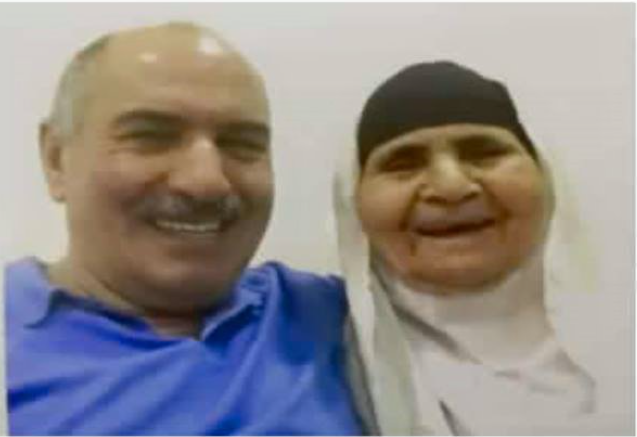 وا ده‌زانم دوێنێیه‌، مێرمنداڵێک بووم لە ئێواره‌یه‌کی بێڕه‌حمی خانه‌قیندا به‌هاوارو گریانه‌وە بە دوای جه‌نازه‌ی‌ باوكمه‌وە بووم به‌ره‌وگۆڕستان، به‌ڵام هاواری ئه‌و كاتم ته‌نیا هاواری مندڵێك بوو بۆ له‌ده‌ستدانی باوكی به‌بێ ئه‌وه‌ی بە ڕاستی قورسایی ئه‌و كۆستە بزانێت، به‌بێ ئه‌وه‌ی درک به‌وە بکات کە دێوه‌زمه‌ی بێ باوکی چۆن چنگ لە قوڕگی چاره‌نووسی ئه‌گرێت، ساڵانێکی زۆر دوای ئه‌وە به‌هه‌مان شێوە لە ئێواره‌یه‌کی خانه‌قیندا بە دوای جه‌نازه‌ی دایكمه‌وە بۆ هه‌مان گۆڕستان، به‌ڵام ئه‌م جارە بە خه‌مێكی قوڵتر، چونکە هاواری من ته‌نیا تێكه‌ڵ بە قوڵپی گریان نه‌بوو، به‌ڵكو هاوارێك بوو لە هه‌موو جه‌سته‌و رۆحم هه‌ڵئه‌قوڵا بۆ لە ده‌ستدانی (گه‌وهه‌ر)ی ژیانم، ئه‌و ژنه‌ی هه‌موو ته‌مه‌نی خۆی بۆ ئه‌وە ته‌رخان كرد كە هه‌وڵبدات هه‌موو تاڵیه‌كانی ژیان، بە تامی هه‌نگوین ده‌رخواردی 5 منداڵە هه‌تیوه‌كه‌ی بدات، هه‌وڵبدات گیان و رۆحی خۆی بکاتە قه‌ڵغانی منداڵە بێنازه‌كانی بۆ ئه‌وه‌ی‌ زیاتر به‌ر زه‌بری قه‌ده‌ری بێ باوكی و نه‌داری نه‌كه‌ون،‌ هه‌ر بە ڕاست ئه‌و ئێواره‌یە خانه‌قین بۆ من پایته‌ختی خه‌می هه‌موو دنیا بوو، چونکە دایكم بە یه‌کجاری جێی هێشتم، ئه‌و دایکه‌ی پاڵه‌وانی راسته‌قینه‌ی پڕكردنه‌وه‌ی كه‌لێنی بێ باوكیمان بوو‌، بۆیە بە مردنی سه‌رله‌نوێ هه‌تیو که‌وتمه‌وه‌.‎من نازانم ئه‌ندازه‌ی خۆشه‌ویستی هه‌موو دایكێك بۆ منداڵه‌كانی وه‌كو یه‌كە یان نا، گه‌ر واش بێت، ناتوانم باوەڕ به‌و راستیە بكه‌م، چونكە خۆشه‌ویستی دایكی من ئه‌ڵماسێك بوو له‌ناو تاریكی ژیانێكی دڵڕه‌قانه‌، له‌ناو ده‌هلیزی هه‌ژاری و نه‌داریدا زیاتر بۆ ئێمە ئه‌گه‌شایه‌وه‌، ئه‌و ته‌نها دایك نه‌بوو، به‌ڵكو فریشته‌یه‌ك بوو لە پێستی دایكه‌وە هاتبووە سه‌ر زه‌وی بۆ ئه‌وه‌ی له‌و دۆزه‌خە سه‌ختە رزگار بكات كە بێ باوكی بۆ ئێمه‌مانانی سازدابوو، بۆیە ئه‌و ژنە دوو دیوی هه‌بوو، دیوێك كە ده‌ریایه‌ك بوو لە خه‌م؛ مردنی هاوسه‌ره‌كه‌ی، 5 مناڵی هه‌تیو(سعاد، عماد، سناء، سمیر، سەرگوڵ) جیها‌نێك پڕ لەهه‌ژاری كە ئه‌و دیوه‌ی جێ برینی خه‌م و ناسۆر بوو، دیوێكی تریشی خۆشی به‌خش و فریادڕه‌سی ئێمە بوو.‎دایە (گه‌وهه‌ر)هه‌ر بە ناو گه‌وهه‌ر نه‌بوو، به‌ڵكو گه‌وهه‌ری ژیانی ئێمە بوو، چه‌ترێك بوو كە جیهانی هه‌ر پێنج جگه‌رگۆشه‌كه‌ی لە ژێردا جێ ده‌بوه‌وه‌، باوه‌شێک بوو تامی هه‌موو ئه‌م جیهانه‌ی ئه‌دا، هه‌رگیز بیرم ناچێته‌وه‌، دایكم قژێكی ره‌شی خاوی هه‌بوو، سه‌ری بێ باوكی و نه‌داریمی ئه‌كردە کۆشی و ئه‌و قژە خاوه‌شی وه‌كو چه‌تر ئه‌خستە سه‌ر روومه‌ته‌كانم کە بۆنی به‌هه‌شتی لێ ئه‌هات، بە ده‌نگێكی پر لە حوزن لایه‌لایه‌ی بۆ ئه‌كردم، به‌ده‌م گۆرانی ئه‌ڵوه‌ن هه‌ی ئه‌ڵوه‌ن، ریزە مرواری فرمێسکه‌کانی ئه‌بوون بە ئه‌ڵوه‌ندێکی تر،چاوه‌كانی سیحرێكی بێ كۆتاییان هه‌بو. منی مناڵ لە ژێر چه‌تری قژیی و سۆزی ده‌نگە ناوازه‌كه‌ی و سیحری چاوه‌كانی ئه‌خه‌وتم، به‌و شێوه‌یە منی لە ژێرده‌ستی قه‌ده‌ری بێ باوكی و چنگی هه‌ژاریه‌وە ئه‌گواسته‌وە بۆ جیهانی فریشته‌كان، من بە ده‌م ده‌نگە خۆشه‌كه‌یه‌وە خه‌و ئه‌یبردمه‌وه‌، هه‌ر به‌ڕاست دایکم بۆ ئێمە پردی نێوان مان و نه‌مان بوو، بە سۆزی دایکانه‌ی خۆی ئێمه‌ی گه‌یاندە که‌نارێکی ئارام، بۆیە تا بمێنم به‌دوای ره‌ونه‌قی ئه‌و روخساره‌یدا وێڵم، به‌ڵام ئه‌فسوس تازە ڕۆیی.‎بیرمە مناڵێكی هاروهاج، رانه‌وه‌ست و عه‌جوول بووم، هه‌رچه‌ندە چاوی ئه‌وم به‌سه‌ره‌وە بوو، به‌ڵام ده‌ره‌قه‌تی کۆنترۆڵکردنیشم نه‌ده‌هات، هه‌میشە ده‌ست و ئه‌ژنۆم برینی پێوە بوو، دایكم سه‌ره‌ڕای ئه‌وه‌ی خه‌مبار و سه‌رقاڵ بوو، به‌ڵام فریای ئه‌وه‌شم ئه‌كه‌وت، له‌کاتی شووشتنا منی ئه‌خستە ناو ته‌شتێك و ئینجا برینه‌کانمی ئه‌بینی، بە ده‌سته‌كانی ئه‌و برینانه‌ی ساڕێژ ئه‌كردو له‌گه‌ڵیشیدا ئه‌گریا و فرمێسك لە چاوانی هۆنهۆن ئه‌هاتنە خواره‌وه‌، ئه‌و چه‌ند میهره‌بان و دڵ گه‌رم بوو، به‌ڵام من وه‌ك نه‌بووم، هه‌میشە بۆ ئه‌و سه‌رچاوه‌ی سەرئێشەو چه‌رمه‌سه‌ری بووم، چونكە تاكە خه‌می ئه‌و گه‌وره‌كردنی ئێمە بوو، به‌ڵام خه‌می من شتی تر بوو، بۆیە دوای گه‌وره‌بوونم و تێكه‌ڵ بوونیشم بە سیاسه‌ت و رێكخستن، گه‌ڕێكی تری سه‌رئێشه‌و خه‌مو ئازاری ئه‌و بوو، گیرانیشم له‌لایه‌ن به‌عس و ئه‌منی عامە ترۆپكی ئه‌و خه‌م و ئازارانە بوو كە دایكم بە هۆی منه‌وە بینی، ئه‌و ئه‌یوت (مناڵ به‌م ده‌رده‌سه‌ریە گه‌ورە بکه‌و به‌عسیش به‌م ئاسانیە بیبات!ئه‌وکات دایکم بە قرچه‌ی گه‌رمای هاوین، ‌بە هه‌موو نه‌داری خۆیه‌وە هه‌فته‌ی جارێك ئه‌هات بۆ ئه‌وه‌ی چاوی پێم بكه‌وێت و جل و پێداویستی ترم بۆ بێنێت، كه‌چی بێهوودە له‌جیاتی بینینی كوڕه‌كه‌ی، جلە خوێناویه‌كانیان ئه‌دایه‌وه‌، من دڵنیام ئازاری دایكی من وه‌ك ئه‌وانی تر نه‌بوو،جلە خوێناویه‌كانم دۆزه‌خی ژیانی ئه‌وی گه‌رمتر ئه‌كرد، كە به‌ریشبووم بۆی باس ئه‌كردم چ موعاناتێكی هه‌بووه‌، دوای ئه‌وه‌ش وێستگه‌ی پێشمه‌رگایه‌تیش بۆ دایکم مایه‌ی خه‌م و ده‌رده‌سه‌ری تازە بوو، جاران به‌ده‌م بارگرانی ژیان و گوزه‌ران، رێگه‌ی سجن و بێ سه‌روشوێنی کوره‌که‌ی، دوای بوونم بە پێشمه‌رگه‌ش، خۆ حه‌شاردان لە ترسی به‌عس و ماڵه‌و ماڵی خانه‌قیشی هاتە سه‌ر، جگە لە گونده‌و گوندی کوردستان بۆ بینینی من و سمیری برام. برینداربوونیشم که‌سه‌رێکی تری دایکم بوو.‎دوای راپه‌ڕین و گه‌ڕانه‌وه‌مان من هه‌میشە هه‌وڵمداوە بۆ ئه‌وه‌ی هه‌رنا که‌مێک قه‌ره‌بووی ئه‌و دایکه‌م بکه‌مه‌وه‌و لە حه‌سره‌ت و ناخۆشیه‌کانی چاره‌بکه‌م، گه‌ر هیچ نه‌بێت ئارامی و خۆشبه‌ختیه‌کی پێ ببه‌خشم، به‌ڵام چۆن ئینسان ئه‌توانێ قه‌ره‌بووی (گه‌وهه‌ر)ێک بکاته‌وە کە گه‌وهه‌ر ئیره‌یی پێ ببات، چۆن ئه‌توانێ نرخی ئه‌و ژان و ناسۆره‌ی بداته‌وە کە بە درێژایی ئه‌ڵوه‌ن درێژ بوون، ئێستا زۆر جار بیر له‌وە ئه‌که‌مه‌وە دایکم وه‌کو دارخورمایه‌کی هه‌رە بە هێزی خانه‌قین بوو، گه‌رماو ره‌شه‌باو ده‌رده‌سه‌ری ژیان نه‌یچه‌مانده‌وه‌، به‌سه‌ربه‌رزی ئێمه‌ی گه‌ورە کرد، هه‌ر ئه‌وه‌ش نا به‌ڵکو سه‌ره‌ڕای کۆچی باوکم، سه‌ره‌ڕای ده‌ستکورتی و خراپی گوزه‌ران، وه‌کو که‌سایه‌تیه‌کی دیارو رێزلێگیراوی بنه‌ماڵه‌که‌ی و گه‌ڕه‌ک و خزمانیش مایه‌وه‌، ئه‌زموون و به‌رخوردی له‌گه‌ڵ ژیان به‌هره‌ی ئه‌وه‌ی پێدابوو لە هه‌ویری بارخراپی و ده‌سکورتی، نانی عیزه‌تی نه‌فس و رێزو که‌سایه‌تیه‌کی به‌هێز دروست بکات، لە هه‌ژاری پاره‌وپول و سامان، ده‌وڵه‌مه‌ندی ناو و ناوبانگ و رێزی خه‌ڵک بۆ خۆی بچنێته‌وه‌، ره‌نگە زیاده‌ڕه‌وی نه‌بێ گه‌ر بڵێم ئه‌و هاوسه‌نگی و حیکمه‌ته‌ی سه‌دان زاناو بیرمه‌ندی وه‌کو مارکس تیۆره‌یان بۆ ئه‌کرد، دایکم بە ئاسانی لە ناو چوار دیواری ماڵێکی هه‌ژاردا به‌رجه‌سته‌ی ئه‌کرد کە ته‌نیا خه‌م و ده‌سکورتی سه‌رمایه‌که‌ی بوو، دایکێک بوو له‌م جیهانه‌دا چاوی له‌هه‌موو شتێک پۆشی بوو و ده‌ستی به‌سه‌ر ئێمه‌دا ئه‌هێنا، به‌ڵام ئه‌و خۆی که‌سێکی نه‌بوو وای بۆ بکا، خه‌می ئێمه‌ی ئه‌خوارد، به‌ڵام ژیان خه‌می ئه‌وی نه‌بوو، زه‌رده‌خه‌نه‌و پێکه‌نینی بۆ ئێمە وه‌کو کولێره‌یه‌ک وابوو دیوێکی جوان و دیوێکیشی جێداغی بارگرانی ژیان و گوزه‌ران بێت.من بیرمە لە گه‌رمای هه‌ڵقرچێنه‌ری خانه‌قیندا، لە ژورێکی قوڕینی بێ په‌نجه‌ره‌دا، دایکم بە ده‌زو و داوی خه‌م و چه‌رمه‌سه‌ری چاره‌نووسێكی باشتري له‌سه‌ر پارچه‌قوماشی ژیان بۆ ئه‌نه‌خشاندین، له‌و گه‌رما هه‌ڵپڕوکێنه‌ره‌ی خانه‌قیندا بە باوه‌شێنێکه‌وە ئێمه‌ی فێنک ئه‌کرده‌وه‌، کە گه‌ورە بووم و بە ئێستاشمه‌وە من بیر ئه‌که‌مه‌وە کە دایکم ئه‌وکات چه‌ند بە بێده‌نگی بۆ چاره‌نووسی خۆی و منداڵه‌کانی گریابێت، ژنێک لە 29 ساڵیدا بێوه‌ژن که‌وتبێ و لە قه‌ده‌ری گه‌وره‌کردنی 5 منداڵی بێ ده‌ره‌تان شتێکی تری بە میرات بۆ جێ نه‌مابێت؟منداڵ هه‌ر چه‌ند گه‌ورە بێت، لە چاوی دایک و باوکی هه‌ر بچوکه‌و هه‌ر وه‌کو منداڵ دێتە به‌رچاو، هه‌مان شت بۆ منداڵیش راسته‌، هه‌رچه‌ند بچێتە عومره‌وە زیاتر پێویستی بە باوه‌ش و خۆشه‌ویستی دایک هه‌یه‌، زیاتر تۆن و مۆسیقای وتنی دایه‌ی لا شیرینترو عه‌زیز تر ئه‌بێت، خۆشه‌ویستی دایک ئه‌و سوڵتان و ئیمپراتۆریه‌ته‌یە جێگره‌وه‌و به‌دیلی نییه‌، دیاریه‌کی خوداییە زه‌مان و مه‌کانی نییه‌، هه‌موو رۆژێک له‌گه‌ڵ خۆری به‌یانیان نوێ ئه‌بێته‌وه‌، بۆیە کۆستی له‌ده‌ستدانی دایک وه‌ک ئاوابوونی یه‌کجاره‌کی خۆرە له‌سه‌ر زه‌وی.خوایه‌گیان من چۆن به‌رگه‌ی ئاوابوونی ئه‌و خۆرە بگرم ، چۆن بێ بانگ کردنی ناوی(دایه‌) زمانم بێتە گۆ ، کە من لە خۆشترین و پڕ واتاترین وشە بێبه‌ش بووم، ئێستا گیانی من تاریکستانێکە خۆری دایکی لێ ئاوابوو، مه‌گه‌ر بیره‌وه‌ریه‌کانی سه‌بووری ئه‌و کۆسته‌م بده‌ن! من (گه‌وهه‌ر)ێکم رۆشت کە تا ماوم جێگه‌ی پڕ نابێته‌وه‌.چیرۆکێک لە جەلەوە 1 لا 119-124
وڵاتەکەم خۆشدەوێشارەکەم خۆشتر دەوێ شەیدای جەلەوەم جەلەوه، گەڕەکێکی کۆنی خانەقینە، هەرچەندە زۆربەی خەڵکەکەشی کورد بوون‎، بەڵام مۆزایکێکە لە کورد، عەرەب و تورکمان و سووننە، شیعە و کاکەیی، ئەمەش وایکردووە لە هەموو سەردەمەکان خەڵکەکەی بە ئاسانی و بەبێ ناکۆکیی تایفەگەری و نەژادگەری بە یەکەوە بژین.‎جەلەوە هەڵکەوتەیەکی سەیری هەیە، کۆڵان و جادەکانی بەقەد نەهامەتی و کولەمەرگیی ژیانی مرۆڤەکانی تەسک و پێچاوپێچن، کۆڵانێکی سەرەکی گەڕەکەکە قیرتاو بوو، بەڵام هێندە تەسک بوو بەزەحمەت سەیارە پێیدا دەڕۆیشت، سێ کۆڵانی تری هێندە تەسک بوون سەیارەی هەر پێدا نەدەڕۆیشت.‎ئەم گەڕەکە دەکەوێتە دەستی چەپی شارەکە و لەنێوان ڕووباری ئەڵوەن و جۆگە ئاوی عالیاوەیە، لەوبەری ئاوی ئەڵوەنەوە لەسەر ڕۆخی ئاوەکەوە بە ڕیز بە یەکەوە ماڵی قایمقام و قوتابخانەی سەرەتایی کچانی خانەقین و قوتابخانەی ناوەندیی کچان و سەرای خانەقین و مزگەوتی مەجیدبەگ و حەمامی عەبدوڵڵا بەگ دەکەونە بەرانبەری. پشت و کەمەری بە باخ تەنرابوو، ئەو باخانەی کە دیمەنێکی ڕازاوەیان پێ بەخشیبوو، دارخورماکان سێبەری فێنک و سەعافەکانیش (لقی سەری دارخورما) باوەشێنی قرچەی گەرمای هاوینن.‎ (کوپری گەورە) کە پردێکی بەردینی کۆنە و لە سەردەمی سەفەویدا درووستکراوە، جەلەوە دەبەستێتەوە بە بەشەکەی تری خانەقینەوە.‎لە کۆتایی وەرزی زستاندا بەهۆی لافاوی ئەڵوەنەوە جاروبار ڕێگای سەرەکی دادەخرا و لە وەرزی بەهاریشدا (قەداح)ی دار پرتەقاڵەکانی دەوروبەری بۆن و بەرامی خۆشی بەسەردا دەباراند.‎زۆربەی هەرە زۆری خانووەکانی ئەو گەڕەکە بە قوڕ و دارەڕا درووستکرابوون، زۆبەی خانووەکان چەند خێزانێکی تێدا دەژیان، تەنانەت خانووی وا هەبوو حەوت خێزانی تێدا بووە، بە جۆرێک هەر خێزانێک ژوورێکی بە کرێ دەگرت پێی دەوترا (نزڵ) خانووەکەش هەرچەندە خێزانی تێدا بووایە یەک حەوز و بەلوعەی ئاو و یەک ئاو دەستی هەبوو (پێی دەوترا ئەدەب خانە) و زۆربەی خانووەکانیش ستارەی سەربانیان نەبوو، هاوینان هەمووان لە سەربان دەخەوتن و‎ تاوەکوو درەنگان خەریکی قسەوباسی ڕۆژانەی خۆیان بوون. بەیانیان بە دەنگی بولبول و چریکەی مەل و هاژەی ئەڵوەن و نەرمە تیشکی خۆر خەبەریان دەبووەوە.‎بەهۆی نزیکی باخەکانەوە خەڵکی ئەم گەڕەکە تایبەتمەندی خۆیان هەبوو، فێری ڕاوی باڵندە و دانانی تەڵە بۆ بەراز و کوشتنی مار ببوون.هەروەها نزیکیی ئەڵوەن وایکردبوو زۆربەی خەڵکەکە مەلەوان و فێری ڕاوەماسی ببن. ‎پەیوەندی کۆمەڵایەتی نێوان خەڵکەکە بەهێز بوو، بە جۆرێک هەمووان لە خۆشی و ناخۆشی یەکتریدا بەشداربوون. ‎لە هاویندا ژنان بە هەرەوەزی خەریکی درووستکردنی دۆشاوی تەماتەی ئاوداری عالیاوە بوون و لە کۆتایی پایزیشدا هەمووان بە ژن و پیاو و منداڵەوە بە هەرەوەزی بەشداری (سەرام) بڕینی خۆشە خورمایان دەکرد و لە دواییدا ژنان خەریکی دۆشاوی خورما دەبوون، هەندێ لە خێزانەکانیش (تەوش)ی میوەی هەڵوەریوی ژێر درەختەکانیان بەردەکەوت.‎ئەم گەڕەکە خاوەنی هەندێ کەسایەتی تایبەت بوو، هەریەکە و لە بوارێکدا دیار و بەرچاو بوون، بەڵام داخەکەم بۆ عەزیز نەسینێک بۆ ئەوەی هەریەکەیان بکاتە کاراکتەر و پاڵەوانی چیرۆک و ڕۆمانەکانی.یەکێک لە کاراکتەرەکانی چیرۆکی ڕاستەقینەی ژیان لە جەلەوە خاڵۆ نەزەر بوو، ئەم زاتە پیاوێکی باڵابەرز و قیافەت ڕێکوپێک و گەنم ڕەنگی مەیلە و سپی و دەم بەپێکەنین بوو، لە بنەڕەتەوە لە گوندی عالیاوە و لەدایکبووی ساڵی (1928) و زەهاوی بوو، خێزاندار بوو و کوڕێک و شەش کچی هەبوو، ئەو پیاوە جووتیارێکی دەست بە بەرەکەت بوو.خاڵۆ نەزەر سەرەڕای جووتیاری، کەرەستەی تایبەتی خۆی هەبوو بۆ قەبرهەڵکەندن و لەکاتی مردنی کەسێک لە گەڕەکەکە ئەو لەگەڵ ژمارەیەک گەنج کە منیش یەکێک بووم لەوانە قەبرەکەیان ئامادە دەکرد و مردووەکەیان بەخاک دەسپارد. ‎ئەو پیاوە هەموو ساڵێک لە پاییزان بە هەرەوەزی لەگەڵ گەنجانی گەڕەکەکە سواقی قوڕی سەربانی خانووەکانی دەکرد، دوای ئەو بۆ ماوەیەک من ئەو ئەرکەم گرتە ئەستۆ. خاڵۆ نەزەر پیاوێکی موسڵمان و ئیماندار بوو، شانبەشانی ئەمەش پیاوێکی نیشتمانپەروەر و خاوەن هەڵوێست و لە ڕووی سیاسیشەوە کوردپەروەر و پارتی بوو.‎دوای هەرەسی شۆڕش لە ساڵی (1975) خەڵکی خانەقین کەوتنە بەر شاڵاوێکی بەرفراوانی ڕاگوێزان و دەرپەڕاندن بۆ ناوچەکانی خوارووی ئێراق، تەنانەت لادێکان و دەورووبەری شارەکەشی گرتەوە. لەو سەروبەندەدا خاڵۆ نەزەر لە ترسی ڕاگوێزانی زۆرەملێ، خۆی جەلەوەی جێهێشت و چووە ئەبوغرێب. سەید هاشم کە ئەفسەرێکی خانەنشینی سەردەمی مەلیک و ناسیاوی بوو، لەوێ لە باخی ئەفسەرێکی دۆستێکی خۆی دایمەزراند و لەوێ نیشتەجێ بوون. ‎دوای ماوەیەک خاڵۆ نەزەر بەعەگاڵ و عەبایەکی عەرەبییەوە سەردانی جەلەوەی کردەوە بۆ ئەحواڵ پرسین و وەکوو ئەوەش بڵێت ئەوە من پێشوەخت خۆم نەجات دا و ئێوەش چاوەڕوانی ڕەحمەتی بەعس بن. ‎ڕۆژگار ڕۆیشت و قەدەریش وابوو جەلەوە بەر ڕاگوێزان نەکەوت. دوای نزیکەی دوو ساڵ بەهۆی جەور و زوڵمی دامودەزگای ئەمن و ئیستخبارات و بێتاقەتی نەگونجانی و هەستی نامۆیی وای لە خاڵۆ نەزەر کرد بەناچاری بڕیاری گەڕانەوە بۆ جەلەوە بدات، بەڵام سیناریۆیەکی سەیری بۆ گەڕانەوەی خۆی داڕشتبوو، پێشتر ئەندامانی خێزانەکەی ناردەوە و گوایە خۆی دوای ئەوان دێتەوە، بەڵام چەند ڕۆژێک دوای هاتنەوەی خێزانەکەی هەواڵی خۆکوشتنی حاجی نەزەر گەیشت، کە بە پەتێک خۆی بە دارەتوویەکی باخەکەوە هەڵواسیبوو و کۆتایی بە ژیانی خۆی هێنابوو. ئیتر قەدەر وایکرد لەجیاتی خۆی تەرمەکەی بهێندرێتەوە بۆ جەلەوە و بە هەمان کەرەستەکەی خۆیشی لە گۆڕستانی ئیمام عەباس بەخاک بسپێردرێت. ‎لەو کاتەدا خەڵکی گەڕەک هەندێکیان خەفەتباربوون بۆ مردنی، ئەوانی تریش ڕەخنە و گلەیی و گازەندەیان لێی هەبوو، من ئەو کات لە بەرەی دووەمدا بووم و ڕەفتارەکەی خاڵۆ نەزەرم بەدڵ نەبوو، دەموت چۆن دەبێ کەسێک بە هەر هۆیەک و لەژێر هەر گوشارێک بێ دەست لە ناسنامەی نەتەوەیی هەڵبگرێ، بەڵام نەمدەزانی خاڵۆ نەزەر لەناخیدا هەستی نەتەوەیی نەک نەشکاوه، بگرە پتەوتر بووە.‎چیرۆکی خاڵۆ نەزەر و هەموو دانیشتووانی ئەو گەڕەکە لە دنیایەکی سادە و بچووک ڕوویان دەدا، لە جوگرافیایەکی پڕ لە مەینەت و ئازار و کوێرەوەری هەڵدەقوڵان، بەڵام بە یەکەوە زنجیرەی هەرە گەورەی ڕووداو و بەسەرهاتەکانی کوردستانیان تەواو دەکرد، ئەو ڕووداوە بچووکانە بە یەکەوە مانایان دەدایە ژیان، دوای چەندین ساڵ لەو بەسەرهاتانە، ئێستا بەدەست خۆم نییە بیرکردنەوە و خەیاڵم پەلکێشم دەکەن بۆ بەراوردێکی سەیر، بەخۆم دەڵێم ئەوەی ئەوکات ئەو پیاوە کردی تەنیا زیانی بۆ خۆی و ناو س ناوبانگی تاکەکەسی خۆی بوو، بەڵام لەبەر پارێزگاری لە کەرامەت و عیزەتی نەفس وازی لە دین و دونیا هێنا و خۆی کوشت، ڕووی نەهات جارێکی تر تەنیا لەبەر ڕاکردن و پۆشینی عەگاڵ و عەبای عەرەبی ڕووبکاتەوە جەلەوە و سەرەنجام سزای هەڵواسینی بەسەر خۆیدا سەپاند. داخەکەم نازانم چۆن بەراوردی ئەمڕۆ بەو ڕۆژگارە بکەم، بەڵام دەتوانم بڵێم سەد ڕەحمەت لە ڕووحی خاڵۆ نەزەر.
چیرۆکێک لە جەلەوە (2) لا 125-131ڕەنگە زێدەڕۆیی نەبێت ئەگەر بڵێم (جەلەوە) ڕۆڵێکی ئێجگار باشی بینیوە لە پاراستنی ڕەسەنایەتی و دابوونەریتی کوردەواری و کوردایەتی لە خانەقین کە شارێکی دێرینە و مێژووەکەی بۆ سەردەمانی پێش ئیسلام دەگەڕێتەوە.ئەوکاتە خانەقین بریتی بووە لە دوو گوند لەمبەر و ئەوبەری ڕووباری ئەڵوەن، بەری ڕۆژاوا گوندی خانەقین بووە کە (جەلەوە) بنچینەکەیەتی، بەری ڕۆژهەڵاتیش گوندی (حاجی قەرە) بوو، کەواتە لەگەڵ بوونی خانەقین، جەلەوە هەبووە. ئەگەرچی ئەم ناوە ڕەنگە تازە بێ، بەڵام وەکوو گەڕەک هەبووە و بەشێک بووە لەو گوندە گەورەیەی کە ئێستا پێیدەوترێت (ئاغا و خەلیفە)، سەبارەت بە ناوەکەشی قسەی زۆر هەیە، یەکێک لەوانە کە ڕەنگە لە هەمووی درووستتر بێت، دەوترێت لە ناوی (حاجی جەلیل)ەوە هاتووه، کە پیاوێکی ناودار بووە و دەستی هەبووە لە ئاوەدانکردنەوەی جەلەوە.بەڕاستی نازانم بۆ زۆر کات بیروهۆشم ئۆقرەناگرێ و وەکوو باڵندەی لانەواز لە شەقەی باڵ دەدات و لە شاری هەڵمەت و قوربانی و میهرەبانییەوە بەرەو خوار دەڕوات و دواجار لە مەنزڵگەی خۆی لەسەر درەختێکی بێناز لەناو باخێکی جەلەوە دەنیشێتەوە.درەختەکان ئەم جارە سیس و ڕەنگ خۆڵەمیشی بوون بەهۆی سیاسەتی (الارض المحروقة)ی فاشیستەکان و بێئاوی و خزمەتنەکردن و سووتاندنی باخەکان لەلایەن هەندێ چاوچنۆک و حەرامزادەوه.یەکێک لەم باخانە، باخی قەسرەکە بوو، لەبەرئەوەی قەسرەکەی (مەجید بەگ) لە تەنیشتی بوو پێیدەوترا باخی قەسرەکە. لە ساڵانی پێش نەوەدەکانی سەدەی ڕابردوو پڕبوو لە بەرهەمی خورما و پرتەقاڵ و هەنار، ئەم باخە لە بنەڕەتدا هی (مووشیحای) دەوڵەمەندێکی جوو بووە لە خانەقین، دوایی بووە بە هی تاهیر عوزێر و غازي ئاغا، تاهیر عوزێر سەرۆکی کاکەییەکانی خانەقین بوو، ساڵانە تاهیر عوزێر بە نیوە کرێ و نانەزگی ژمارەیەک کاکەیی دەهێنا بۆ خزمەتکردن و (سەرام و زگار) بڕینی خۆشە خورما و کۆکردنەوەیان، سەردەمانێک خاڵۆ جاسم باخەوانی بوو.لەدایکبووی ساڵی (1910) بوو، لە خانەباخی قەسرەکە نیشتەجێ بوون لەگەڵ هاوژینەکەی و سێ کوڕ و سێ کچی.
خاڵۆ جاسم، لەگەڵ خەزووری لە (مەندەلی)ەوە هاتبوون بۆ جەلەوە بۆ کاسبی و باخەوانی.خەزوورەکەی ناوی شەهاب بوو، پیاوێکی ئەسمەری تۆخ بوو، سمێڵێکی ڕەش و ئەستوور شۆڕبووی هەبوو بەسەر دەمیدا، بە زگماک قاچێکی ئیفلیج و نزیکەی نیو گەز لەوەی دیکەی کوورتتر بوو و بە دارشەق دەڕۆیشت. ئەو پیاوە لەکاتی هەڵگرتنی خەلە و خەرمان بە کەر و شەڵتەوە سەردانی دێهاتی دەوروبەری خانەقینی دەکرد بۆ کۆکردنەوەی یارمەتیی و زەکات. جەژنانیش هەلورک و چەرخوفەلەکی لە (بان جەلەوە) دادەنا، کە لە داری توو درووستیدەکردن و بە پارەیەکی کەم منداڵانی گەڕەکەکەی دڵخۆش دەکرد. بان جەلەوە گۆڕەپانێکی سەرووی ماڵەکان و نزیک باخی قەسرەکە بوو، لە جەژن و بۆنەکاندا منداڵان تێیدا کۆدەبوونەوە بۆ یاریی فوتبۆڵێن و (بلبلان) یارییەک بوو بە دار دەکرا.خاڵۆ شەهاب و هاوژینەکەی لە یەک ژووری خانووەکەی (موسا دێو) دەژیان، کە ئێمەش (بەندە و دایکم و دوو خوشک و برایەک) لەو خانووەدا بووین، کە حەوت خێزانی تێدا کرێچی بوو و هەر خێزانێک و ژوورێکمان هەبوو.ئەو سەردەمانە، زستانی خانەقین بەتایبەتی مانگی یەک و دوو زۆر سارد بوو، زۆبەی بەیانیان زەوییەکە دەیبەست، خاڵۆ شەهاب ناچار بوو جاروبار گوێدرێژەکەش بێنێتە ژوورەوە لەگەڵیاندا ڕۆژ بکاتەوە.خاڵۆ جاسم، یەکێک لە سێ کوڕەکەی، ناوی عیدان بوو، لەدایکبووی ساڵی (1952) بوو، عەقڵی لەگەڵ تەمەنیدا گەشەی نەکردبوو، عومری نزیکەی پازدە ساڵ بوو، بەڵام ئەو وەکوو منداڵی پێنج ساڵە هەڵسوکەوتی دەکرد، بۆیە بە شێت ناوەزەد دەکرا. عیدان شێوەی لە باپیرەی (شەهاب شەل) دەچوو، قژ ڕەش و شێواو، چاو ڕەش، تۆزێ خێل و برۆ ئەستوور و برژانگ درێژ و لووت قنج و پان و دەم و لێو ئەستوور و ددان سپی و ملبەرز و شان پان و باڵابەرز. لەگەڵ منداڵانی گەڕەک نەدەژیا و پیاوانیش ڕازی نەدەبوون بچێتە ناویان، وایلێهاتبوو بە تەنیا بژی.سەردەمانێک لە جەلەوە سێ دووکان هەبوون؛ دووکانی حاجی یاسین و دووکانی سلێمان و دووکانی میر عەلی، ئەم سێ دووکانە وەکوو بازاڕی (عوکاز) یان لێهاتبوو، بەتایبەتی دووکانی سلێمان، کە جێی مشتومڕی هەمەجۆر و لێکدانەوەی سیاسی و ڕۆشنبیری و قسەی خۆش و گاڵتەوگەپ بوو. زۆر جار عەسران سلێمان بەردەم دووکانەکەی بە ئاوی ئەڵوەن ئاورشێن دەکرد و گسکی دەدا، ئێمەمانانیش وەکوو هەرزەکار هاوکاریمان دەکرد بۆ ئەوەی بتوانین لەکاتی مەجلیسی شێخ ڕەشید مەلا ئیبراهیم، ئێمەش دابنیشین.شێخ ڕەشید کارمەندی کۆمپانیای نەوت بوو و خوێندەوار و لە ئایینیش شارەزا بوو، هەندێ جاریش لە مزگەوتی مەجید بەگ بانگی دەدا و دەنگیشی زۆر خۆش بوو، لە دەنگی سەید عەلی ئەسغەر دەچوو، لەو شوێنەی لە بەردەم دووکانی سلێمان، شێخ ڕەشید پەڕتووکی (قصة الانبياء)ی بۆ مەجلیسەکە دەخوێندەوە و دەیکردە کوردی و بۆی شی دەکردنەوە، جاروباریش عیدان لەو دەوروبەرە دادەنیشت و ئاگای لە قسەکانی شێخ نەدەبوو، لەگەڵ دونیای خەیاڵ و عەقڵی خۆی سەرقاڵ دەبوو.عیدان، بەردەوام بە پێخاوسی لە قەراخی ئاوی ئەڵوەن هاتوچۆی دەکرد تا هیلاک دەبوو، ئینجا دادەنیشت و بە بێدەنگی سەیری وردە ماسییەکانی ئەڵوەنی دەکرد. جاروبار منداڵ و هەندێ هەرزەکار ئەزیەتی عیدانیان دەدا، ئەویش تووڕە و بەلەسە دەبوو بە کەسیش هێور نەدەبووەوە تەنیا دایکی نەبێت.
ڕۆژگار هات و چوو، لە کاتی ڕزگارکردنی خانەقین لە بەهاری ساڵی (1991) خەڵکی جەلەوە بەشداری بەرچاویان لە ڕاماڵینی دامودەزگای ڕژێمی فاشیستی بەعس کرد، بەڵام تەواونەکردنی پڕۆسەی ڕووخاندنی بەعس بووە مایەی ئەوەی بەشێکی زۆری خەڵکی خانەقین بەر گرتن و کوشتن بکەون، یەکێک لەوانە (مەخەنی) حەسەن مەهدی بوو کە بێسەروشوێن کرا، عیدانی بەدبەختیش بێ ڕەحمانە زۆر ئەشکەنجە درابوو، کە پێشتر هیچی لە جەور و ستەمی داگیرکەری بەعس نەدەزانی.عیدانی داماو دووبارە لە ساڵی (1994) لەلایەن دەزگای ئەمنی خانەقینەوە دەگیرێت و ڕەوانەی ئەمنی عامەی بەغدا دەکرێت بە تۆمەتی (مجهول النوایا) دوو مانگ زیاتر لەژێر ئەشکەنجەی وەحشیانە دەمێنێتەوە و دواتر ڕەوانەی شەماعییە دەکرێت و لەوێ پاش ماوەیەکی کەم ئەم کوڕە بەدبەختە بەبێ تاوان شەهید دەبێ، لەوەش خراپتر دەزگای ئەمن ناهێڵن کەسوکارەکەی تەرمەکەی بێننەوە بۆ خانەقین و بە ناچاری لە گۆڕستانێکی دەرەوەی بەغدا بە خاک دەسپێردرێت.ئێستاش من بیری عیدانی بێ تاوان دەکەمەوە و دەڵێم: مەگەر خوا بزانێت چۆن بەرگەی ئەشکەنجە و لێدانی وەحشیانەی جەلادەکانی بەعس و هەڵواسینی گرتبێ. بیر لەوە دەکەمەوە کە عیدان ئەوکاتە چی کردبێ و چی وتبێت و چۆن ڕووحە پاکەکەی لە جەستەی جیابووبێتەوە، چۆن لە غەدر و ناعەدالەتی ئەم دنیا بێ ڕەحمە گەیشتبێت.عیدان یەکێک بوو لە و کەسانەی نەهامەتییەکانی لە کۆڵانە تەسک و باریکەکانی جەلەوە دەستی پێ کرد و دواتریش بەدەستی جەلادەکانی بەعس بەشێوەیەکی تراژیدی ژیانی کۆتایی پێهات. ئەم چیرۆکە خەمگینەی عیدان، من دەباتەوە سەر خەیاڵێک کە چۆن عیدانەکان دەبنە قوربانی بێ ڕەحمی و بێ بەزەیی زەمەن، زەمەنێک کە عیدانی ناکام تێیدا بووە نێچیری دەزگا داپڵۆسێنەرەکانی بەعس، بۆیە لێرەش دووپاتی دەکەمەوە، درێغ بۆ یەشار کەمالێک، سادەیی ژیانی جەلەوە و کارەکتەرەکانی بەشیلەی تراژیدیا بکاتە کەرەستەی گێڕانەوەی نەهامەتییەکانی ئەو گەڕەکە هەژارنشینه، کە بە بەری بست بە بستی کوردستانەکەم تەواوە، چونکە خەمی وڵاتەکەم لە سایەی بەعس و دەزگا داپڵۆسێنەرەکانی هەمووی یەکڕەنگ و یەکدەنگ بوو.هەر بەدەم خەیاڵ و چرکە خەوەوە لەپڕ دەروێش باوەخانی بەهەشتی لەبەرانبەرمدا قوت بووەوە، کە ئەویش دەروێشێکی ڕاستەقینەی جەلەوە بوو، پێش پەنچا ساڵ زیاترە مردووە، پێیوتم: ( عیدان)م بینیوە، چەپکێک گوڵاڵەسوورەی بەدەستەوەیە و لەتەک حەزرەتی عیسا و حەمزەی مامی پێغەمبەر و ئیمامی حسێن و حەلاج و قازی محەمەد، دانیشتووە بە زەردەخەنە ی فریشتە ئاسا، سەیری جەلادەکان دەکات، چۆن بەرەو دۆزەخی ڕیسوایی و ئەسفەلەسافلین، هاوشانی زوحاک و حەجاج و هیتلەر و عەلی کیمیایی و جەلادەکانی دیکە بەڕێدەکرێن.چیرۆکێک لە جەلەوە (3) لا 132-139جارێکی دیکە یادەوەرییەکان دەمبەنەوە بۆ جەلەوە. مێشکم ئەوەندە پڕە لە جەنجاڵیی ڕووداو و بەسەرهاتەکانی ئەو گەڕەکه، کە ئەوکات جیهانێکی سەیر و ژیان تێیدا ئێجگار سادە بوو، بەڵام پڕ لە جووڵە و کارەکتەری جیاجیا بوو، بە جۆرێک خەریکە بەئاسانی نەتوانم جیایان بکەمەوە. ڕووداوەکانی جەلەوە، هەموو بە یەکەوە وەکوو هەنگ هێرش دەکەنە سەر شانەکانی مێشکم، بەڵام‏‎ زۆر گرانە بتوانم هەموو یادگارییەکانی ئەو ڕۆژگارە شەنوکەو بکەم و هەندێ لەو چیرۆکانە بڵاوبکەمەوە (لَا يُكَلِّفُ اللَّە نَفْسًا إِلَّا وُسْعَهَا)، بۆیە بە دڵ داوای لێبووردن لە وانە دەکەم، کە نەمتوانیوە باسیان بکەم.لەم زنجیرەدا ئەم چیرۆکە، کە یادەوەری و بەسەرهاتی (کاک سالم)ە، خۆی سەپاند و ناچاربووم باسی بکەم، هیوادارم ببێتە میسکی خیتامی ئەم چیرۆکەی جەلەوە.سالم نەجم کەریم محەمەد سەعید حاتەم، باپیرە گەورەی خەزنەداری فەرمانگەیەکی حکومی بوو لە سەردەمی عوسمانی دا، سالم لە ساڵی (1939) لە جەلەوە لەدایکبووە، باوکی چەخماخساز بووە، لە ساڵی (1944) بەهۆی بزێوی و دەستێوەردانی سەرکێشانەی سالم لە کاری باوکی و لەکاتی درووستکردنی فیشەک بۆ چەکی تاپر، دەبێتە هۆی تەقینەوەی بارووتی بەردەستیان، بەمەش باوکی دەستبەجێ گیان لەدەست دەدا و خۆیشی بەسەختی بریندار دەبێت و دەستی ڕاستی تا نیوەی مەچەکی دەقرتێت و چاوێکی کوێر و ئەوەی دیکەش بە قوورسی بریندار دەبێت. ‏‎بەم ڕووداوە ژیانی سالم دەبێتە کارەسات و بەدبەختی تاوەکوو دوا چرکەی ژیانیشی لێینابێتەوە، کە بێ باوک و هەتیو دەکەوێت و ژیانی تاریک و تاڵ و داهاتووی نادیار و لێڵ دەبێت، بەڵام ئەم چەتوون و سەرکێشە سەرەڕای ئەم مەرگەساتەش بێئومێد نابێت و شەڕ لەگەڵ چارەنووس دەکات و زەمەن بە شێوەیەک لە شێوەکان ھاوتەریب بە باری ناهەموواری خۆی دەگونجێنێت.ماڵی سالم لە دوا کۆڵانی تەسکی قیرتاونەکراوی جەلەوە بوو، لەنێوان ماڵی دەروێش باوەخانی سۆفی و ماڵی باوەجانی کاکەیی بوو، بەرانبەریشیان ماڵی میر عەلی شیعەی دوازدە ئیمامی بوو، ماڵی نەنکیشم هەر لەو خانووە کرێچی بوون و مامۆستا موحسینی خاڵیشم هەر لەوێ لە دایک بووە.لە منداڵییەوە سالم خاوەن کەسایەتی خۆی بووە، بە متمانە بەخۆبوون نەیهێشتووە بێهیوا و دەستەپاچە بێت، سەرەڕای باری ناهەموواری بەشداری لە زۆربەی چالاکی و یارییەکانی گەڕەک لە هەڵماتێن و مەلەوانی و زۆرانبازی و پاسکیلسواری و. .. هتد کردووە.جارێکیان برادەرەکانی دەیبەن بۆ دزینی پرتەقاڵ لە باخی قەسرەکە، بە هەموویان گیرفانەکانی چاکەتەکەی سالم پڕ دەکەن لە پرتەقاڵ و خۆیان هیچ هەڵناگرن، لە گەڕانەوەیان لە کوێچەباخ، باخەوانەکە دەیانبینێ و سەیری گیرفانەکانی چاکەتەکەی سالم دەکات پڕە لە پرتەقاڵ، دوای گلەیی و گازندە و لێسەندنەوەی پرتەقاڵەکان لە سالم باخەوانەکە دەڕوات. سالم دەستدەکات بە گیرفانەکانیدا دوو پرتەقاڵ ماونەتەوە، بانگی باخەوانەکە دەکات و دەڵێت ئەوە دوو پرتەقاڵی دیکەش ماون، وەرە بیبەوە ئێمە ماڵی حەرام ناخۆین!.سالم نەخوێندەوار بوو، بەڵام مێشکێکی زیرەک و یادەوەرییەکی بەهێزی هەبوو، بەردەوام خۆی بە کارێکەوە خەریک کردووە، خوی بە شتی سەیرەوە دەگرت، لەوانە ماوەیەک دەفتەرێکی تایبەتی هەبوو ڕۆژی لەدایکبوون و مردنی خەڵکی جەلەوەی تێدا دەنووسی، لەبەرئەوەی نەخوێندەوار بوو، مامۆستا موحسین ماوەیەکی زۆر ئەو ئەرکەی بۆ جێبەجێ دەکرد، لەدوای مامۆستا موحسین کە خانەقینی بەجێهێشت و پەیوەندی بە شۆڕشەوە کرد، بۆ ماوەیەک من کارەکەم بۆ ڕایی دەکرد. وای لێهاتبوو جاروبار خەڵکەکە بۆ دەرکردنی دەفتەر نفووس سوودیان لەو دەفتەرەی سالم وەردەگرت، بەلای سالمەوە گرنگ بوو کارێک بکات و خۆی پێوە سەرقاڵ بکات.ئەو پیاوە وەک بڵێی لە سرووشتەوە حەزی چەک و چەخماخسازیشی لە باوکییەوە بۆ مابووەوە، بەنهێنی بەردەوام خەریکی پاککردنەوە و چاککردنی چەک بوو، بەتایبەتی دەمانچە بە هەموو جۆرەکانییەوە، لە دواییدا خەریکی درووستکردنی دەمانچە بوو و سەرەنجام دەمانچەیەکی سادەی قەڵەمیشی درووستکرد. لە درێژەی کارەکانیدا ماوەیەک کارمەندی عیادەی دکتۆر سامی بوو، ئەم وێستگەیەی ژیانی سالم زیاتر لە فیلم دەچێت تاوەکوو بەسەرهاتی ڕاستەقینە، بەهۆی خەسڵەتە جوان و چاکەکانی لە پاکی و ڕەوشتبەرزی و دڵسۆزی، ئەو دکتۆرە وەکوو ھاوڕێ و کەسی خۆی تەماشای دەکرد.لەو ماوەیەدا کە سالم بەردەستیی دکتۆر دەکات، بەوردی سەرنجی دەدات و گوێ لە قسەی نەخۆش و ڕاسپاردەی دکتۆر بۆ نەخۆشەکان دەگرێ و ناوی دەرمانەکان لەبەردەکات، دوای ماوەیەک کاتێ نەخۆشەکان سەردانی دکتۆر سامی دەکەن لە ژووری چاوەڕوانی سالم خۆی لێیان دەکاتە دکتۆر لەجیاتی دکتۆر پرسیاریان لێدەکات و تەنانەت چارەسەریان بۆ دیاریدەکات و پێیان دەڵێت بڕۆن ئەم دەرمانە بکڕن و بەمشێوەیە بەکاریبێنن، پێشیان دەڵێت: بۆ دەچن بۆ لای دکتۆر، ئەویش هەمان دەرمانتان بۆ دەنووسێت و پارەتان لێوەردەگرێ، ئیدی وای لێدێت دکتۆر سامی هەست بە کەمیی نەخۆش و کزبوونی ئیشی عیادەکەی دەکات، ڕۆژێک پرسیار لە سالم دەکات و دەڵێت: ئەوە چییە ئەم ماوەیە نەخۆشمان کەمبووەتەوە؟ ئەویش دەڵێت خۆم بەخۆڕایی بەڕێیان دەکەم و پێویست ناکات بێنە لای جەنابتان. دکتۆر سامیش دەڵێت: خۆش ئەبولئیستعلامات…خۆش دکتۆر. ..! بۆ تۆ نایەی لە شوێنەکەی من دانیشیت و من لێرە بم..!؟ لە دواییدا ئامۆژگاری دەکات و مەترسی کارەکەی بۆ شیدەکاتەوە کە چەند نادرووست و مەترسیدارە و بە هیچ شێوەیەک نابێت دووبارەی بکاتەوە، هەروەها پێی دەڵیت: ئەگەر وا بڕوات دەکەونە سەر ساجی عەلی و چۆن کرێی عیادەکە و مەعاشی تۆ و خەرجی ماڵ و منداڵ دابین بکەین؟دوای چەند ساڵێک دکتۆر سامی لە خانەقین نامێنێت و دەگوازرێتەوە بۆ دیالە، سالم دەچێتە لای دکتۆر عەبدولباری، لەوێش فێری دەرزیلێدان دەبێت، دوای ماوەیەک ئەمیش دەڕوات. سالم دەبێتە دکتۆری گەڕەکی جەلەوە و خۆی دەرمان و کەرەستەکانی دیکەی چارەسەری نەخۆش لە دەرمانخانەکانی بەغدا دەکڕێ و بە کەمێک پارەی زیادەوە بۆ نەخۆشەکانی دەنووسین، خەڵکەکە بێجگە لە عیلاج و دەرمان بۆ دەرزیلێدانیش هەر دەچوونە لای ئەو، دەیانوت دکتۆر سالم زۆر دەستی سووکە و ژنانیش دەیانوت کاک سالم مەحرەمە.
‏‎دکتۆر عەدنان مەهدی، ئێستاش دکتۆرێکی بەناوبانگی خانەقینە و خەڵکی جەلەوەیە، سالم وایلێهات دەیوت: عەدنان لە کۆلێژ بە پەڕتووک و بە خوێندن بڕوانامەی پزیشکی وەرگرتووە، بەڵام من بە عەمەلی لای دکتۆر سامی و د. عەبدولباری فێر بووم، دکتۆر عەدنانیش قسەی نەدەکرد و دڵی نەدەشکان و موراعاتی دەکرد.لە درێژەی سەرکێشییەکانیدا ساڵی (1972) سالم و مامۆستا حەسەن محەمەد ساڵح، برای کاک ئیسماعیل خەیات هونەرمەندی بەناوبانگ، کە ئەمانیش ماڵیان لە جەلەوە بوو، بە دووقۆڵی بە پاسکیلسواری لە جەلەوەوە بۆ سلێمانی و هەولێر ڕۆیشتن و زیاتر لە دوو هەفتەیان پێچوو، نازانم تاوەکوو کوێ ڕۆشتن، بەڵام دوای ئەم سەفەرە سالم بە تەواوی بە هیلاک چوو و چاوەکەی دیکەشی لەدەست دا، بەڵام هێندە بە ئیرادە و سەرکێش بوو تەنانەت لەگەڵ کوێربوونیش دەجەنگاو دانی بەوەدا نەدەنا کە کوێر بووە، بەهۆی ئەوەی شارەزای کۆڵان و ڕێگەکانی جەلەوە بوو و شوێنی ماڵەکانی دەزانی و دەنگەکانی دەناسییەوە خۆی وا پیشان دەدا کوێر نییە و وەکوو جاران دەبینێت و هیچ کێشەی نییە.دوای کوێربوونەکەی زۆربەی عەسران لە ماڵی خۆیانەوە بەبێ گۆچان و یارمەتیی کەس، وردەوردە بۆ لای دووکانی سلێمان دەهات و بەدەم ڕێگاوە و بەدەستێکی قرتاوی نیو مەچەکیەوە ڕادیۆکەی پێبوو، بە دەستەکەی دیکەشی خەریکی مەوج و مەحەتە گۆڕین بوو، تاوەکوو کەس هەست بەوە نەکات کە نابینایە.ئەوکات لە جەلەوە بزووتنەوەی سیاسی زرمەی دەهات و هەمەجۆر بوو، پارتی و جەلالی و شیوعی بە هەردوو باڵەکەیەوە لیژنەی مەرکەزی و قیادەی مەرکەزی، لەدواییدا کۆمەڵە و یەکێتیش پەیدابوون، هەندێ کەسی زۆر کەمیش بوونە بەعسی، بەڵام بێ زیان بوون، دەتوانم بڵێم پێش ئەوەی خڕێی ناوزەنگ دۆڵی ئەحزاب بێت، جەلەوە گەڕەکی ئەحزاب بوو!لە کۆتایی ساڵی (1963) سەرکردەیەکی باڵای شۆڕش بەنهێنی لە بەمۆ و سەرتەک، سەردانی شاری خانەقینی کرد بۆ سەرپەرشتی کاری ڕێکخستن، چەند شەوێک لە ماڵی خاڵم سەعدوڵڵا مایەوە، ئەندامانی پارتی سەردانی دەکردن، ئەوکات من منداڵ بووم هەستم دەکرد خەڵکی ناسراو و نەناسراو هاتوچۆی ماڵی خاڵم دەکەن، پرسیارم دەکرد، بەڵام وەڵامی ڕاست و درووستم دەستنەدەکەوت، لەدواییدا بۆمان دەرکەوت ئەو میوانە کاک حیلمی عەلی شەریف بوو.دوای جیابوونەوەی ساڵی (1964) ئەندامانی پارتی بوونە دوو بەشەوە، سالم وەکوو پارتی مایەوە، زۆرجار لەگەڵ برادەرانی خەتی مەکتەبی سیاسی لە جەلەوە لە مشتومڕدا بوو، بەڵام مام جەلالی خۆشدەویست و دەیوت: ئەگەر بە کفری نەزانن، مەلا مستەفا وەکوو عومەری کوڕی خەتاب وایە و مام جەلالیش وەکوو ئیمامی عەلی، ئەوان خۆیان تەرخانکردبوو بۆ خزمەتی ئیسلام، ئەمانیش خۆیان تەرخانکردووە بۆ کورد و کوردایەتی، نابێت کورد دژی کورد بێت.سەرەڕای جیاوازیی سیاسی و فیکری بەیانی ئازاری ساڵی حەفتا ڕۆژێکی پیرۆز بوو بۆ کورد، بەڵام بۆ سالم لەوە زیاتر ڕۆژی خۆدەرخستن و پیشاندانی دەمانچەکانی بوو، لە شەوی خوێندنەوەی بەیانەکە لە سەربانی خۆیان تاوەکوو درەنگانێ بەدەمانچەکەی تەقەی خۆشیی دەکرد.لەو سەردەمەدا لە خانەقین شایی و هەڵپەڕکێ بەبێ ڕەزامەندی قایمقام قەدەخە بوو، سالم بە چەند بیانوویەکەوە ڕەزامەندی وەردەگرت و شایی و زەماوەندو هەڵپەڕکێی بە دەهۆڵ و زووڕنا سازدەکرد.ئەم ڕۆحە کوردانەیەی سالم هەر بەردەوام و پڕ جۆشوخرۆش بوو، دوای ڕاپەڕین پەیوەندیمان بەردەوام بوو، لەکاتی ڕووخاندنی ڕژێمی بەعس و ڕزگارکردنی خانەقینیش ڕۆڵی جوامێریی خۆی نواند.لە ساڵی (2005) سالم هاوسەرگیری لەگەڵ ژنێکی قەیرە دەکات، بەڵام سەد حەیف و مەخابن دوای ماوەکی کەم تووشی نەخۆشی خوێن دەبێت و لە زستانی ساڵی (2006) کۆتایی بە ژیانی دێت و بەرەو مەنزڵگەی ئەبەدی ئۆغر دەکات و ماڵاوایی لە ئەڵوەن و باخەکان و لە جەلەوە دەکات، خانەقین و جەلەوەش ڕۆڵەیەکی بەئەمەک و خۆنەویست و خزمەتگوزار و خۆشەویست و سەرکێشی خۆیان لەدەست دەدەن.چیرۆکی ژیانی سالم بۆ من لەو ڕووەوە گرنگ بوو کە ئەو پیاوە لە سەرەتای تەمەنی تاوەکوو کۆتایی ژیانی جەنگ و ڕووبەڕووبوونەوە بوو لەگەڵ ڕووداو و کارەساتی قوورس و ناخۆش، بەڵام شانبەشانی دڵڕەقی ژیان و چارەنووس ئەو پیاوە ڕادەست نەبوو، نەیهێشت بە دەستەپاچەیی بژی، بۆیە دەڵێم ئەگەر ئەو پیاوە قەدەری ژیانی لە جەلەوە نەبوایە، بڵێی داهێنەر و بلیمەتێکی بەناوبانگ دەرنەچووایە؟
نەورۆز لە چەند وێستگەیەکی جیاوازی ژیانمدا لا 140-141سەرەتای شەستەکانی سەدەی ڕابردوو، لە یادی نەورۆزی ئەو ساڵاندا، مێرمنداڵ بووم. لە گەڕەکی جەلەوەی شاری خانەقین دەژیام. بە خەیاڵێکی کوردانەوە لەگەڵ خەڵکی گەڕەکدا، بە ژن و پیاوەوە بە گەورە و بچووگەوە دوای خاڵۆ فرە بەهرەکەم، مامۆستا موحسین دەکەوتین و بەدەنگی بەرز، لە قەراخ هاژەی ڕووباری ئەڵوەندا هاوارمان دەکرد ئیمڕۆ ڕۆژی خۆشییە، کاوە زووحاک کوشتییە.

ساڵی 1970 هەرزەکار بووم، یادی نەورۆز لە تەیارەخانەی شاری خانەقین سازکرا. یەکێک لە سونبوولەکانی کوردایەتی لە شاری خانەقین مامۆستا عەزیز پشتیوان بوو. ئەو بە دەنگە پڕ سۆز و زوڵاڵەکەی بە دەستە ڕاستە پڕ ئاماژەکەی هاواری دەکرد (یان کوردستان یان نەمان) وەکوو برووسکەیەک لە ناخماندا دەنگیدایەوە و ئەو درووشمە بووە وزیەکی هەتاهەتایی کوردایەتی بۆ خەڵکی شارەکەم.
ساڵی 1984 لە هەڕەتی گەنجایەتی بووم، یادی نەورۆز لە سوورداش ساز کرا، بە ئامادەبوونێکی جەماوەری بێوێنەی خەڵکی کوردستان و بە وتە پڕ جۆش و خرۆشەکەی هەڤاڵ مام جەلال کە دەیفەرموو (جەماوەری لە بن نەهاتووی یەکێتی) دڵنیایی بەسەر خەڵکی کوردستان دەباراند و نەورۆز و پێشمەرگە و خەڵک ئاوێتەی یەکدی بوون.
ساڵی (2012) قۆناخی کامڵبوونی دید و تێڕوانین و تێگەیشتنم بوو، بۆ یادی نەورۆز، کاک دلێری سەید مەجید، مامە خەمەی هەمووان، کۆمەڵێک هاوڕێ و کەسوکاری هەردوولامان، لە کانی ماسی قەراخی شاری سلێمانیدا میوانداریی کردین و بە دیار ئاگرێکی گەورەوە و بە دەنگی زووڵاڵ و بەرزی حەسەن زیرەک سروودی (ئەم ڕۆژی ساڵی تازەیە نەورۆزە هاتەوە......) ئێوارەی نەورۆزمان بەسەربرد. دڵۆپ دڵۆپ خۆشەویستی و خۆشی دەڕژایە ناخی دەروونمان.
ساڵی 2022 لە سێبەری ڕەشماڵی پاییزی تەمەندا، یادی نەورۆز یادێکی ئێجگار جیاواز لە جاران دەبینم پەرتەوازەیی زۆر و یەکڕیزی زۆر کەمهیوا کەم و نائومێدی زۆر!بورجی عاجی زۆر و دادپەروەری زۆر کەم!کاوە کەم و زووحاکیش زۆر! مام جەلال؛ بۆنی هەموو عەترەکانی دنیا لە یەک عەتردا‏ لا 145-147لەبەر دەرگەی پاییزێکی دیکە وەستاوین، هەموومان چاو بە فرمێسک بۆ کۆستی ماڵاوایی سەرۆک و ڕابەرمان، بە دیار شینی هەڵوەرینی گەڵا ڕەنگاوڕەنگەکانی درەختەکانی ئەم پاییزە دانیشتووین، ئیتر کاتی ئەوەیە بە و فرمێسکانە ڕەگی یەکێتییەکەمان ئاو بدەین و لە بەهاری داهاتوودا بیکەینەوە بە درەختە هەرە سەوز و سایە و سێبەرە هەرە گەورەکەی کوردایەتی.پاییز و سەربووردەکانی ئەمانباتەوە سەر یادەوەریی شەهیدەکانمان، زیندانیان و چیرۆکی بێ وێنەی خۆڕاگرییان، چۆن بە یەکەوە لەگەڵ هەڵمەتی پێشمەرگە و کۆمەڵانی خەڵک بوون بە هارمۆنیایەکی تازە و بەهاری ڕاپەڕینیان خولقاند، ئەبێ ئەمڕۆش گرفت و قەیرانەکان ساردمان نەکەنەوە، بەڵکوو وزەمان پێ بدەن بۆ گۆڕینی خۆمان و دەوروبەرمان، ئەمەش بە ئیلهام و گەڕانەوە بۆ حیکمەتی سیاسیی مام.قەدەری یەکێتی وابووە لە پشت هەر سەرکەوتنێک خوێنێک، لە پشت هەر خۆشییەک، خەمێکی قووڵ هەبووە، ھەر ئەوەشە وایکردووە باشتر لە خەڵکی دیکە نرخی دەستکەوت و بەرهەمی خۆمان بزانین، بەڵام ئێستا پشتوپەنامان، مامی هەمووانمان لەگەڵ نییه، کە جاران کێوێک بوو لە پشت یەکێتی و یەکێتییەکان، بۆیە ئێستا پێویستە ڕۆحی مام و ڕێبازەکەی قیبلەنمامان بێ تەنیا لەبەر ئەوەنا وەفادار بین بۆ ڕێبازەکەی، بەڵکوو لەبەرئەوەی نەکەوینە هەڵەی گەورە و ستراتیژییەوە.هەر لەم پاییزەدا، چەند ڕۆژێکی دیکە بەسەر یادەوەرییەکی دیکەی پڕ لە ئازاردا دەکەوین، کە دۆستەکانی دوێنێمان بێ ویژدانانە فرسەتیان لێ هێناین و ڕیفراندۆمیان کرد بە (کراسەکەی عوسمان)، کە تێبینیی زۆریشی لەسەر بوو، ئەوەی بە خوێن لە داعشمان وەرگرتەوە و پاراستمان، بەهێز لێیان وەرگرتینەوە و ئابڵوقەی سیاسی و دارایی و ئابووری و ئیداری بەسەر هەرێمی کوردستان سەپاند و ئەوان بە وەشاندنی خەنجەری ژەهراوییان، نەک بەشێکی زۆری خاکی کوردستانیان داگیرکردەوە و ژمارەیەکی زۆری پێشمەرگەی یەکێتییان شەهید کرد، بگرە تۆوی دووبەرەکییەکی تازەشیان لە ناومان چاند، کە سێ ساڵە سەرەڕای قەیرانەکانی دیکە، ئەویش بووەتە بەڵایەکی دیکە بۆ کوردستان و خەریکە جەستەی کوردایەتی ئەنجن ئەنجن دەکات، بە جۆرێک نەیارەکانمانی یەکخست و ئێمەشی پەرت پەرت و دابەش کرد.سەرەڕای هەموو ئاستەنگە دەرەکییەکان ئەوەی وادەکات ئەم پاییزەی سرووشتی کوردستان وەکوو پاییزێکی سیاسیش بکەوێتەوە بریتییە لە، گەندەڵی و لاوازیی دامەزراوەکانی دیموکراسی و نەگۆڕینی مەشروعیەتی شۆڕش بۆ مەشروعیەتی یاسا و دەوڵەتداری و بە قوربانی کردنی ئاییندە بۆ دەسکەوتی بچووکی ڕۆژانە.

بۆ تێپەڕاندنی ئەمانە، پێویستە دووبارە ئەم پاییزە بکەین بە کەرەستە و وزە و توانا بۆ چارەسەرکردنی هەموو کێشەکان و بە یەکڕیزی و یەکهەڵوێستی و یەکدەنگی بۆ گەیشتن بەبەهارێکی درێژخایەنی کوردایەتی کە بەقەد فرەیی ڕەنگەکانی فرەیی سیاسی و بۆچوون و ڕای ئازادی تیا بێت و هەموومان بە یەکەوە ببین بە هارمۆنیا و سەمفۆنیای بووژانەوەی کوردایەتی.سێ ساڵە ئێمە بێ مام جەلال ین، ئەو مام جەلالەی تاقە درەختێک بوو، بەڵام تامی هەموو باخچەکانی دنیای دەدا، چەپکە گوڵێک بوو لە گوڵێکدا، بۆنی هەموو عەترەکان بوو لە یەک عەتردا، هەموو کوردستان بوو لە ڕەهبەرێکدا، تا زەمەن زیاتر بەسەر ئۆغری ئەبەدی تێدەپەڕێت، زیاتر لێمان نزیک دەبێتەوە، ئەمڕۆ یەکێتی و هەموو لایەنەکانی کوردستان و ئێراق پێویستیان بە حیکمەت و دووربینیی مام جەلالە، دە با دەست بە حیکمەتەکانیەوە بگرین و بڵێین بۆ ئەبەد تۆ ڕێنیشاندەر و ڕابەرمانی، چونکە بە لێهاتوویی خۆت واتکرد ئەمڕۆ تۆ لە یەکێتی و لە هەموو جۆرە حیزبایەتییەک گەورەتر بیت و بەمەش بوویت بە سێبەرێک بۆ هەمووان.هاوڕێم مەلا بەختیار وێنەکەت تاساندمی لا 148-150بینینی وێنەی مەلا بەختیار لە نەخۆشخانە دوای یەکلابوونەوەی ژەهر خواردکردنی، سەرەڕای ئەوەی پەرۆشی و خەمێکی قوڵ بۆ هاوڕێیەکی تەمەنم سەراپای داگرتم، هەستێکی بەراوردکاریانەی سەیریشی لا درووست کردم، کە وێنەکەیم بینی، چۆن بەشەکەتی، بەدەست غەدری ژەهرخواردن گیرۆدە بووە، یەکسەر جووڵە و سەرکێشی وّحەماسی ئەو پیاوەم بە گەنجی بیر کەوتەوە، ئەو گەنجەی لە کۆڵانە باریک و تەسکەکانی خانەقینەوە، هەمیشە فەنتازیایەکی فراوان و بێ سنووری کوردایەتی ئەنەخشاند، ئەو مەلا بەختیارەی زەبروزەنگی ڕژێمی داگیرکاری عیراق نەیدەترساند و نەیدەتاساند، کەچی ئەوەتا ئێستا ژەهر و خەنجەری خیانەت شەکەتی کردوە و وەک دەردەدارێک لە نەخۆشخانەیە، بۆمن چاوەڕوان کراوبوو گوللەی دوژمن، پیلانی ناحەزانی کورد و یەکێتی بیپێکن، بەڵام ژەهرخوازدکردنی داخ و مەراقێکی ترە کە بۆمن وەکوو شۆکێک وایە و بۆ ئەنجامدەرانیشی پەڵەیەکی ڕەشی ناپاکیە کە قابیلی سپی بوونەوە نییە.ساڵی 1963 بۆ یەکەم جار مەلا بەختیارم لە خانەقین لە قوتابخانەی (نەهزە)ی سەرەتایی ناسی، بەیەکەوە هەر لەسەرەتاوە بارگرانی ژیانێکی سەختی خانەقینمان بەشکرد، لە زۆر شت لەیەک ئەچووین، ئەو زوو دایکی مردو هەتیو کەوت، منیش زوو باوکم مردو هەتیو کەوتم، هەر بەمناڵی هەردوکمان کەوتینە دەست زەبری بێ ڕەحمانەی ژیان و چەرمەسەری و سەختی ڕۆژگار.هەرچەندە منداڵیمان پێچەوانەی شیرینی خورمای خانەقین تاڵ و سەخت بوو، بەڵام ئەو تاڵییە نەیتوانی سەرکێشی و لاساری منداڵانەی ئێمە زەوت بکات و هەمیشە بە ئومێد و هیوایەکی زۆرەوە بەسەر پەیژەی دەردەسەری ژیان سەرکەوتین.چیرۆکی ئاشنایەتیمان 10 ساڵ دوای یەکەم یەکتر ناسین، واتە لە ساڵی 1973 چووە قۆناغێکی ترەوە، لەرێگەی مەلا بەختیارەوە چوومە ڕیزەکانی کۆمەڵەوە، ئیتر لەوێوە بەهەموو هەورازو نشێوەیەکانی سیاسەت و کوردایەتیدا ڕۆیشتین و لەزۆر وێستگەی جیاش هەر بەیەکەوە ماینەوە، بەویژدانەوە ئەڵێم ئەو بۆمن هەمیشە برایەکی بەلوتف و سنگ فراوان و لێبوردە بوو، هەمیشە بەرگەی سەرکێشی و هەڵوێست و دەڕبڕینە جیاوازەکانی منی بەزیادەوە گرتوە،
‏‎ ئاخر بەڕاست ژەهرخوارکردنی تێکۆشەرێکی وەک مەلا بەختیار بۆچی؟ ئەپرسم ئەو پیاوە گوناهی چی بوو وای لێ بەسەرهات، جگە لە گوناهی سیاسەتکردن و کوردایەتی و پێشمەرگایەتی چ گوناهێکی تری کردوە؟ئاخر ئەو هەموو عومری لە خەبات و تێکۆشان لە ڕێبازی شەهاب و ئارام و مام جەلال بەسەر برد، وەکوو داربەڕویەکی چەسپاوی چیاکانی ئەو کوردستانە بەرگری لە میللەتەکەی و یەکێتیەکەی کرد، کەچی ئێستا لەبری پاداشت، بە ژەهر و بەخەنجەری بێ وەفایی هەوڵی لەناوبردنی دەدرێت؟
‏‎ ئەوەی ئێستا بۆ من مایەی داخ و ناسۆرە ئەوەیە من لەم وێستگەیە ناتوانم ڕاستەوخۆ شتێک بۆ مەلا بەختیاری برا و هاوڕێم بکەم، ناتوانم وەکوو ڕۆژانی گەنجی و تەمەنی شۆڕش و پێشمەرگایەتی ئازارو ناسۆرەکانی لەگەڵ بەش بکەم، بەڵام دڵنیام دەزانێت کەچۆن لەدڵەوە هیوای زوو چاکبوونەوە و تەندرووستی لەجاران باشتری بۆ دەخوازم. بۆیە پێی دەڵێم : هاوڕێم، تۆ بەم ژەهرەش هەر بە سەربەرزی دەمێنیتەوە، دەستی نامەرد ناگاتە کێوی شکۆمەندی تۆ، ئەوان بودەڵە و تۆش بوێر، تۆ جوامێر و ئەوانیش ناپاک لەبەردەم خەڵک و خودا و مێژوو.هاوڕێم سوێند بەئەڵوەن ئازارت هەمان ئازارە لەدڵما
هاوڕێم بمبورە کەبەهۆی دۆخی تەندرووستیمەوە، نەمتوانی سەردانت بکەم و لەسەر چرپای نەخۆشخانەکە وێنەیەکی یادگاری بگرین و بڵێم تۆ هەرگیز بەتەنیا نیت، شاعیریش نەبووم دەنا ئێستا وادەی بوو بە قەسیدەیەک گوزارشت لە ناخی هەڵقرچاوم بکەم بۆ تۆی براو هاوڕێی تەمەن...عەلی شامار؛ دەروێشی كوردایەتی لا 151-154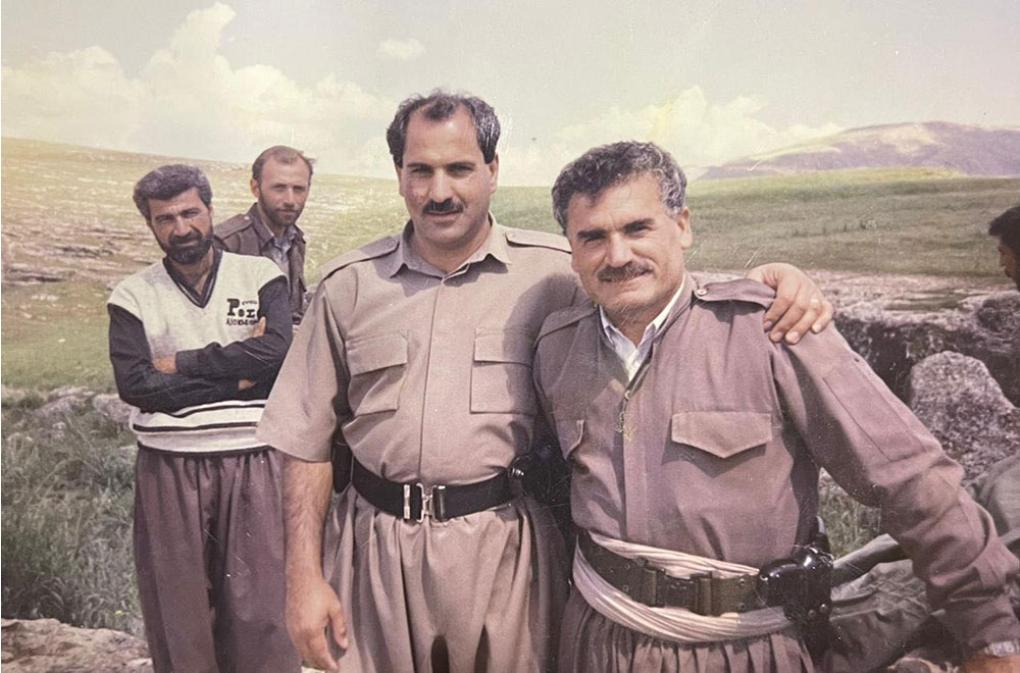 ئەگەر گوێمان لەناوی نەبێت و تەنها تۆماری ژیانی سەیر بكەین، لە پاڵەوانی ڕۆمانەكان دەچێت، پاڵەوانێكی بزێو و ئیرادەخواز، پاڵەوانێك كە بەگژ قەدەرو چارەنوسدا دێتەوە، بەقوڕی نەهامەتی و عەرەقی ماندوێتی دیواری ژیان درووست بكات و بیەوێ بە هەنگاوەكانی نەخشەیەكی تازە لەسەر ڕوخساری زەوی درووست بكات.، بەڵام لەبری ئەوە قەدەری بوو ببێتە یەكێك لە پاڵەوانەكانی شاڕۆمانی كوردایەتی، شوێنپێی شەهابی (كەڵ ژیان)و ئارامی تێكۆشان هەڵگرت، قەدەری بوو لەبری ئاوەدانكردنەوەی دنیای خەیاڵ، ماڵی ڕاستەقینەی خەبات و شۆڕشی نوێ ئاوەدانتر بكاتەوە.

 عەلی شامار، کاراکتەرە جیاوازەکەی شۆڕش، چیرۆكی ژیانی لە كۆڵانە تەسكەكانی خانەفین بە كولەمەرگی و نەهامەتی دەست پێدەكات و دواتر دەبێتە یەكێك لە عاشقانی كوردایەتی. ئەو لای من هەمیشە لەدارخورمایەكی تەنیا و باڵابەرزی خانەقین، یان دارگوێزێكی بناری قەندیل دەچێت، چونكە ئەو خۆرسكانە خۆی پەروەردە كرد، بەتەنیا و لە ژێر باری قورسی ژیانێكی كولەمەرگی پێگەیشت، بەڵام كە لق و پۆپی لێ بوەوە، كاتێ سێبەری درووست كرد، بەوانی تری بەخشی!

 خەڵكی خانەقین و هەموو ئەوانەی عەلی شامار لە نزیكەوە ئەناسن، ئەزانن، ئەو لە ئەزەلەوە نازی دایك و باوكی نەبینی، پشتی بە خوشك و برا قایم نەبوو، تەنانەت تامی جەژنێكی لەباوەشی دایك و باوكی نەکرد، لەبری ئەوە نەنكی و مامی لەمنداڵیەوە بەخێویان كرد و لە سایەی ئەوانەوە پێی گرت و گەورە بوو، ئیتر ئەزموونی تاڵی ژیان كردی بە تێكۆشەر و پێشمەرگەیەكی دێرینی یەكێتی و شۆڕشی نوێ. 

كاك عەلی پیاوێكی سوور و سپی، قژكاڵی پڕ، برۆ ئەستور، چاو تیژ، دەست و مەچەك و بازوو ئەستور و ناوشان پان، كە سەیری ئەكەم وام بە خەیاڵدا دێت كە خوا بۆ پێشمەرگایەتی و یەكێتی درووستی كردوە.عەلی شامار لە هەرزەكاریەوە خەریكی كارو كاسبی بوو، سەرەتا عەرەبانەیەكی دەستگێڕی هەبوو شتی لەسەر دەفرۆشت، دواتر كردی بە دوكان، لەو كاتەشەوە عەلی شامار تەنیا خەریكی فرۆشتنی میوە و سەوزە نەبوو، بەڵكو لە ڕاستیدا خەریكی بڵاوكردنەوەی بیری كوردایەتی و پەیداكردنی دۆست و لانگر بوو بۆ كۆمەڵە. من لە ساڵ 1972 لە یەكێتی لاوانی خانەقین ئەوم ناسی كە ئەندامی لق بوو، لەهەمان كات ئەندامی كۆمەڵەش بوو، ئیتر بە یەكەوە خەباتمان لە جوارچێوەی كۆمەڵە دەكرد. کۆمەڵە یەكەم وێستگەی ناسینی من و ئەو بوو، لەوێوە دەستمان پێكرد و تائێستاش ئەو پەیوەندیە گەرمەی نێوانمان هەر ماوە، سەرەڕای دۆخی تەندرووستی بە تەلەفۆن هەواڵی دۆست و برادەرەكانی دەپرسێت و ئەوەندەی بۆی بكرێ دۆست و ھاوڕێ و خۆشەویستانی بەسەر دەكاتەوە.وەكوو ئێستا بیرمە لەشەوەزەنگی شكستی شۆڕشی ئەیلول و لە جەرگەی ئەو نائومێدیە تاڵەی بەسەر هەموو كوردێكی ئەم سەرزەمینەدا هات، عەلی شامار هەمیشە حەماسی كوردانەو نەبەزینی لێ دەباری، دوای دەستپێكردنەوەی شۆڕشی نوێ و دەنگۆی چوونەوە شاخ و بوون بە پێشمەرگە، پەلەی ئەوەی بوو چۆن پەیوەندی بەشۆڕش و ھێزی پێشمەرگەوە بكات، یەكەمین كەسیش بوو لەگەڵ كاك شێروان شێروەندی و شەهید ملازم جوامێر و عەلە ڕەش و کوڕەکەی شەهید ئازاد و شەهید مامۆستا داود و مەلا بەختیار لە ناوچەی خانەقینەوە بوون بە پێشمەرگە و شەرەفی پێشمەرگەی (76)یان پێ بەخشرا.عەلی شامار كوڕی خانەقین و گەرمەسێر بوو، بەڵام عەشقی كوردایەتی، كردی بەپێشمەرگەی هەموو كوردستان، كە ڕووی لەپێشمەرگایەتی كرد، پەروەردەو شێوەزاری قسەكردن و داب و نەریتی خانەقینیی بوو، بەڵام لە قەندیل و شارەزور و شارباژێر پێشمەرگایەتی كردو قودرەتێكی باشی ڕاهاتن و هەڵكردنی پەیداكرد، واتا لەكوێ بوایە بۆ ئەو كێشە نەبوو. بەدرێژایی ژیانی پێشمەرگایەتی عەلی شامار ئەركەكانی بەزیادەوە بەهەموو لایەنەكانیەوە جێبەجێكردو تەنانەت ڕۆژێك لە ڕێبازەكەی لاینەدا.لە شۆڕشدا پیاوێكی ئازا بە هیمەت بوو، بەشداری چەندین داستان و نەبەردی كردوە، لە شەڕی دەستەویەخەی دێی سەی خەلیلی گەرمیان لەساڵی (1984) بە برینداری لەگەڵ ژمارەیەك پێشمەرگەی قارەمان سەرەڕای گەمارۆدانیان لەلایەن هێزێكی زۆرەوە بەرگریەكی بێ وێنە دەكەن و شكست بە هێزی دووژمن دێنن، بەڵام بە داخەوە لەو شەڕەدا مولازم ڕەحیم شەهید دەبێت و مامۆستا سۆران و شەهاب ئەحمەد عەتار بریندار دەبن و چوار كەسی بێ تاوانی كوندەكەش لە لایەن (بارق)ی فەرماندەی هێزەكەی دووژمن گولەباران دەكرێن. داخ و هەزار حەیف ماوەیەكە بە هۆی نەخۆشییەكی نەگریسەوە بە جەستە لە هاورێكانی دوورە، بەڵام هەرگیز وەفا و قسە خۆشەكانی لە ئاسمانی خۆشەویستیدا ئاوا نابن.دوای ئەو تێكۆشانە دور و درێژو بێ پسانەوەیە، ئەركمانە وەكوو یادگاریەكی نایابی سەردەمێكی زێڕین ڕێز لە كاك عەلی شامار و هاوشێوەكانی بگرین، بیانكەین بە سەرچاوەی ئیلهام و دەرس و پەند بۆ ئێستا و داهاتوومان، پێویستە هەمیشە ئاوڕی وەفا و ئەمەك لەو خەباتكارانەی خۆمان بدەینەوە.دادەی کوردایەتی و تەوارەکەی شۆڕش لا 155-160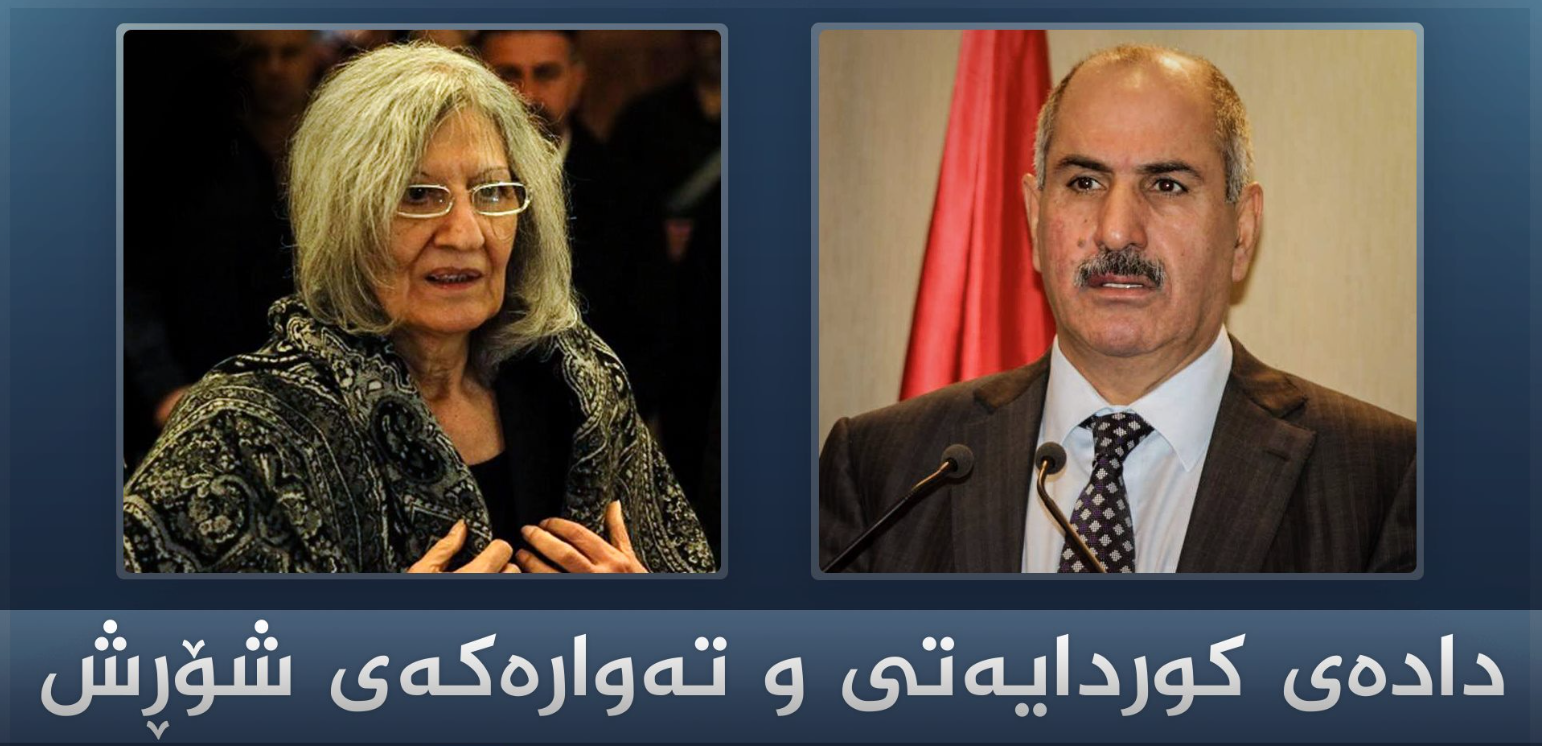 زۆرێکمان بەرلەوەی لەنزیکەوە بیبینین و هاموشۆی بکەین، ناسیومانە، چونکە کەسایەتی و تێکەڵەیەکی سیاسی و ڕۆشنبیری و کۆمەڵایەتیی زۆر تایبەتە، ئەو تەنیا لە دەرگای سیاسەت و خەباتەوە نەهاتبووە مەیدانەوە، بەڵکوو باکگراو ند و پاشخانێکی دەوڵەمەندتری هەبوو، دواتر کە هاوسەرەکەی بووە هێما و لۆگۆی کوردایەتی، ئەو هەمیشە لە پشتیەوە وەستابوو، بۆ ئێمەمانانیش بووە خوشک و دایکێکی میهرەبان، بۆیە دەوترێت ئەو خانمێکە پشتی مام جەلال و جەرگی برایم ئەحمەد و بینایی حەمزە عەبدوڵڵا-یە، ئەو شاژنێک بوو لەسەر عەرشی نەهامەتییەکانی شۆڕش و لەناو کۆشکی بێنازی پێشمەرگایەتی دانیشتبوو، دوور لە جگەرگۆشەکانیان لەگەڵ هاوسەرەکەی بە ڕێگە خۆڵەمێشییەکانی تێکۆشاندا ئەڕۆیشتن و لە قاوەخانەی بەرخۆداندا دوکەڵی مەراقی کوردایەتیی بەبا دەکرد. ئیدی وەکوو ئەو گوڵە هێرۆیەی ناوەکەی هەڵگرتبوو، گوڵی خۆڕسک و سادە و ساکاری کوردایەتی بوو. شوێنپێی هێرۆ ئیبراهیم ئەحمەد لە تولەڕێکانی شۆڕش و پێشمەرگایەتیدا، لە هەوڵدان بۆ گەڵاڵەکردنی مۆدێلێکی سیاسی و نوێخوازیی کوردایەتی، وەکوو خۆی سەنگین، بەڵام بێدەنگن، لەوانەیە کەم کەس بزانێت کە ئەو خاتوونە لە شانەکانی دامەزراندنی کۆمەڵەی ڕەنجدەرانی کوردستاندا بووە و لە سەرەتاکانی لەدایکبوونیدا بەشداربووە، ئیدی قۆناخەکانی دواتری ژیانی سیاسیی هێرۆ خان بە هەمان شێوە هێمن، بەڵام کاریگەر و پڕ مانا بوون، تاوەکووگەیشتە ئەوەی لە ساڵی 1979 پەیوەندیی بە شۆڕشی نوێ و هاوسەرەکەیەوە بکات و ئیدی بۆ هەمیشە ڕووی کردە کوردایەتی و مام جەلال، دواتریش بە تەونی شۆڕش ڕێگەی نۆکان و توژەڵە و شێنێیان بەستەوە بە کۆشکی کۆماری لە بەغدا و تیایدا مام جەلال بوو بە شۆڕەسواری دیموکراسی و بە حیکمەت و پشودرێژیی خۆی تەلیسمەکانی ئەو کۆشکە و کۆدەکانی دیکتاتۆریەتی شکاند و قۆناخێکی تازەی سیاسیی لە ئێراقدا نەخشاند، سەرەنجام مامی کوردایەتی بوو بە یەکەمین سەرۆککۆماری کورد و مامۆژنیش بوو بە خانمی یەکەمی کورد لە هەموو ئێراق.ڕەنگە زیادەڕۆیی نەبێت گەر بڵێین مێژووی یەکێتی و تۆماری شۆڕشی نوێ بەبێ هێرۆ خان ناتەواوە، چونکە ساتەکانی ئەو قۆناخە جیاوازانە گەر تۆمارکرابن ئەوە بەشێکی بەسەر شانی ئەوەوە ئەنجامدراوە، بەشێک لە حەکایەتە دەگمەنەکانی شۆڕش لە ڕێگەی هێرۆ خانەوە تۆمار و ئەرشیف کران، ئەو ساتەوەخاتانەی کە دووبارە نابنەوە، ئەو کردنی بە تۆمارێکی نەمر و نەوەکانی داهاتوو بەهۆیەوە دەتوانن بەسەر پەنجەرەکانی شۆڕشی نوێوە بڕوانن، ئەمە جگە لەوەی پاڵپشتیی بەردەوامی مام بوو، دایک و خوشکێکی بەردەوامی شۆڕشگێڕان و پێشمەرگەکان بوو، ئەو زۆرجار خۆی دەکردە قەڵغان بۆ هاوڕێ و دۆستەکانی.من بۆ یەکەمجار لە ساڵی 1989 لە قاسمەڕەش لەنزیکەوە هێرۆ خانم بینی و یەکترمان ناسی، دوای ئاسائیبوونەوەی نێوان یەکێتی و ئاڵای شۆڕش لەسەر داوای مام جەلال لە ڕەزایەوە لەگەڵ کاک ئەرسەلان بایز بەرەو قاسمەڕەش کەوتینە ڕێ، لە قاسمەڕەش بەرەو خانوویەکی گڵ چووین کە بەر هەیوانەکەی بە نایلۆن گیرابوو، دەرکەوت ئەوە کۆشکی شۆڕش و کوردایەتییە و ئیدی لەوێ من بۆ یەکەم جار هێرۆ خانم بە شەرواڵێک و کراسێکی خاکی و بە قژێکی ڕەش و تاڵ تاڵ سپییەوە بینی، تەوقەیەکی گەرمی لەگەڵ کردم، ئیدی لەوێوە ئاشنایی و نزیکی من لەگەڵ هێرۆ خان دەستیپێکرد، تاوەکووئەمڕۆشی لەگەڵدابێت، سەختییەکانی ژیان و هەڵبەز و دابەزی دنیای سیاسەت و ناکۆکییەکانی نەیانتوانی درز بکەنە ئەو پەیوەندییە، لە هەر وێستگە و هەلومەرجێکدا بووبێت، ئیدی دڵسۆز و خەمخۆری یەکتر بووین و ئەو هەمیشە هاوکار و پشتیوانی من بووە. ئەو پەیوەندییەشمان هەمیشە بۆ خێری یەکێتی و دۆست و هەڤاڵان بوو، بە یەکەوە زۆر کێشە و ناخۆشی و ناکۆکیمان چارەسەرکرد.هێرۆ خان لە ناخی خۆیدا بەر لەوەی سیاسی بێت، شتی دیکەیە، ئەوانەی لەنزیکەوە ئەو ژنە بناسن، دەزانن هونەر و هونەرمەندان، ئەدەب و ئەدیبان، دنیای منداڵ و مافەکانیان، میدیا و میدیاکاران ئیهتیمامی یەکەمی ئەو بوون، دەیویست سیاسەت بخاتە خزمەتی پڕۆژەیەکی کو لتووری بۆئەوەی ناسنامەی کوردایەتی تەنیا ناسنامەیەکی سیاسی نەبێت و بوارەکانی دیکەش پێشبکەون.
کەسایەتیی هێرۆ خان تایبەتە، زۆربەی ژیانی لەگەڵ مام جەلال بەسەربرد، بەڵام مام جەلال نەیتوانی کەسایەتی و خەسڵەتەکانی قووت بدات، ئەو لە پڕۆژەی سیاسیدا کتومت کۆپیی مام بوو، بەڵام لە شتی دیکە ناسنامەی خۆی هەبوو، بۆیە هەمیشە هەندێک شتی دەکرد، تەنیا لە خۆی دەوەشایەوە.دوای هەڵبژاردنی ساڵی 2009 و پاشەکشەی دەنگەکانی یەکێتی، من بەرپرسی مەکتەبی ڕێکخستن بووم، ڕۆژێک خۆی و کاک دلێری سەید مەجید هاتنە لام، وتی هاتووم گەر پێت ئاسایی بێت دەمەوێت بەرپرسیارێتیی مەڵبەندی سلێمانی وەربگرم، ئەمە بۆ من مایەی پرسیار بوو، چۆن کەسێک دوای شکست بیر لەوە بکاتەوە بەرپرسیارێتی وەربگرێت، بەتایبەتی مەڵبەندی سلێمانی، کە گۆڕان توانیی دەنگی زۆر بهێنێت و کاک نەوشیروان خۆیشی لە کایەکەدا بوو، بەڵام ئەو پۆستەکەی وەرگرت و لەو وێستگەیەش بە ڕەفتار و کردارەکانی ئەو، پەیوەندیمان زۆر لە جاران باشتر بوو، زووزوو یەکتریمان دەبینی و پرس و ڕاوێژمان بە یەک دەکرد، دوای ئەو قۆناخە و لە کۆنگرەی سێیەمیش بە ڕاستەوخۆ هاتە ناو کاری حیزبایەتی و یەکەم دەنگی کۆنگرەی بەدەستهێنا و بوو بە ئەندامی مەکتەبی سیاسی.
هێرۆ خان ژنێکی سەرڕاست و ئازا و بێ منەت بوو، بە جەستە لاواز و باریک بوو، بەڵام لە ناخ و جەوهەردا قایم و پتە و و وەکوو دارحەیزەران بەرز، ژنێکی قسە لەڕوو و نادیپلۆماسی بوو، ئەوەی لە دڵی بوو نەیدەشاردەوە، نەک هەر بۆچوون و ڕایەکانی پێ نەدەشاردرایەوە، بگرە لە پەیوەندیی کۆمەڵایەتیشدا دانی بەخۆیدا نەدەگرت و هەندێک شتی قووت نەدەدایەوە.خەسڵەتێکی دیکەی یەکجار تایبەتی هەبوو، کە بێدەنگییەکەی بوو، ئەو زۆر کەمدو و بێدەنگ بوو، بەڵام بێدەنگییەکەی هێندەی هاواری زۆر کەسی دیەک کاریگەر و بیستراو بوو. هەمیشە بێدەنگیی ئەو جۆرێک بوو لە قسەکردن کە بەرانبەرەکانی بە ڕوونی لێی تێدەگەیشتن.بەهۆی دۆخی تایبەتی و تەندرووستییەکەی و پەتای کۆرۆناوە، ماوەیەکە من لە دیدار و هاموشۆی ئەو بێبەشم، بەڵام هەمیشە بیری دەکەم وەکوو چۆن بیری ئەڵوەن و دایکم و حەمید ئەکبەری هاوڕێم دەکەم کە لە شەهیدبوونیەوە بۆ ساتێکیش لەیادم نەچووە، ئێستاش کە بە دەباشاندا ڕەتدەبم، بە دەستی ڕاستم ڕوو دەکەمە ماڵی مام جەلال و دوعای خێر بۆ هێرۆ خان و بەدەستی چەپیشم ڕوو دەکەمە مەزاری مام و فاتیحا بۆ گیانی مام جەلال دەخوێنم.

هێرۆخان هاوڕێ و خوشک و پشتیوانێکی بەهێزی هاوڕێکانی بووە، هەمیشە بیری دەکەم، چونکە دابڕانی بۆ ئێمەمانان کەلێنێکی گەورەیە.

ئەمە تەنیا چەند دێڕێکی وەفادارییە بۆ هێرۆخانی هاوڕێم، ئەگەر پەیکەرتاش بوومایە ڕەنگە لەجیاتیی ئەم چەند وشەیە، هەوڵم بدابووایە پەیکەرێکی بۆ دابتاشم، چونکە ئەو مرۆڤانە شایستەی ئەوەن یاد و یادگارییان بەرز ڕابگرین.کاک ئارام چی وت؟ لا 161-169لە سەرەتای پاییزی ساڵی 1976 لەگەڵ کاک فازڵ کەریم ئەحمەد) مامۆستا ‎جەعفەر) لە خانەقینەوە هاتین بۆ سلێمانی بۆ لای مامۆستا موحسین، مەبەستمان بوو کاک شاسوار جەلال (ئارام) ببینین بۆ تێگەیشتن لە شێوە و شێوازی کاری یەکێتی و پایە و جۆری کارکردنی کۆمەڵە لەناو یەکێتی و ئامۆژگاری و ڕاسپاردەی ئەو بۆ ڕێکخستنەکانی (هەرێمی پێشڕەو)، جگە لەوەش هەندێ گلەیی و ڕخنەمان لە کاک حیکمەت محەمەد کەریم (مەلا بەختیار) هەبوو ویستمان بە کاک ئارامی بڵێین.سنووری هەرێمەکە ئەوکات بەغدا، مەندەلی، خانەقین و گەرمیانی لەخۆدەگرت، شەهید سادق، مامۆستا جەعفەر، مامۆستا موحسین، دڵشاد مەولوود و عیماد ئەحمەد ئەندامی کۆمیتەی هەرێمەکە بوون.دوای پەیوەندیکردن بە ڕێکخستنی سلێمانییەوە بۆ دیدارەکە، کاک ئازادی مەلا دانرابوو بۆ ئەوەی بمانباتە لای کاک ئارام
‎لە کات و شوێنی دیاریکراو لە (ئەسحابە سپی) لەگەڵ مامۆستا جەعفەر و مامۆستا موحسین ئامادەبووین و کاک ئازادی مەلا هات و وای پێی باش بوو یەکێکمان بچین بۆ لای کاک ئارام لەبەر ئەمنییەت و خۆپاراستن. مامۆستا جەعفەر وتی: با عیماد بچێ
‎ئیتر لەگەڵ کاک ئازاد لە ئەسحابە سپییەوە شۆڕبوونەوە بۆ خوارەوە بەرەو گەڕەگی سەرشەقام، چوینە کۆڵانێکی تەسک و باریک، کەسێک لە نزیک دەرگەی خانووییەکی گڵ ڕووە و گۆیژە ڕاوەستابوو، کاک ئازاد سڵاوی لێ کرد و بە مستی ڕاستی سێ جار لە دەرگەکەی دا و بێ چاوەڕوانی و بەدەمەوەهاتن لەگەڵ خۆی منی بردە ژوورەوە، یەکسەر چاوم کەوتەسەر خێزانێک لە بەرهەیوانێک دانیشتوون کە بە سەر دوو ژووردا دەیڕوانی، خەریکی چا خواردنەوەن، دەرگەی دەرەوە و بەرهەیوانەکە چەند هەنگاوێک لە یەک دووربوون، دیارە خاوەن ماڵەکە ئاگاداری دیدارەکەی ئێمە بوو، دوای سڵاو و ئەحواڵ پرسین، دەرگەی ژووری تەنیشتیان کردەوە بۆ من، چوومە ژوورەوە و کاک ئازادیش لای ئەوان مایەوە.بۆ من ساتەوەختێکی خۆش بوو، وەکوو دەروێشێک بە حەسرەتی بینینی شێخەکەی بێت، کاک ئارام وەها هاتە بەرچاوم.من کاک ئارامم لە کۆتایی ساڵی 1974 لە چۆمان بینیبوو لە (سکرتاریەتی یەکێتیی لاوانی کوردستان)، بەڵام ئەم جارە جیاواز بوو، کە بینیم شەرواڵێک و کراسێکی لەبەربوو، دەموچاوی هیلاک، دەستوپەنجە زەردهەڵگەڕاو، چاویلکەکەی لە چاودا بوو، جانتایەکی بچووک و چەند وەرەقە و قەڵەمێک و تێپێکی ئاوی لەبەردەست بوو، ژوورەکە بچووک و بنمیچەکەی نزم بوو، پەنجەرەکەی لەسەر هەیوان و چەند بستێک لە ئەرزەکە بەرزتر بوو، بە پەردەیەکی قوماش داپۆشرابوو، ژوورەکە زۆر ڕووناک نەبوو، تەنیا ژێر نوێنێکی تیابوو، چەند لێفە و دۆشەک و سەرینی لەسەر دانرابوو، ڕاخەرێک بە قەد نیوەی ژوورەکە ڕاخرابوو، کاک ئارام چوارمشقی لەسەر ئەرزەکە دانیشتبوو، هەڵسا و تەوقەی لەگەڵدا کردم و لەبەرانبەری خۆی داینیشاندم.دوای بەخێرهاتن و ئەحواڵ پرسین وتی: دەقیقەیەک سەبرم لێ بگرە تا ئەم نامەیە تەواو دەکەم، چکلێت ئاسا پێچایەوە و خستییەگیرفانی کراسەکەی، ئینجا بە زمانێکی ڕوون و سادە دەستیکرد بەشیکردنەوەی بارودۆخی کوردستان و ئێراق و ناوچەکە و دونیا و پەیوەندییەکان و خۆئامادەکردن بۆ شۆڕش، دوای ئەوە پرسیاری لە وەزعی ڕێکخستنەکانی هەرێمی پێشڕەو و باری ژیانی خەڵک لە بە غدا و خانەقین و کاریگەریی چوونەدەرەوەی کاک عەلی عەسکەری و هەڤاڵەکانی لەناو جەماوەر کرد، منیش بە کوورتی وڵامم دەدایەوە بۆ ئەوەی زیاتر گوێ لەو بگرم، کاتەکەش بەفیڕۆنەدەم دوای ئەوە وتی: فەرموو، منیش قسەکانم کرد بە شێوەیەکی کوورت و پوخت سەبارەت بە هەرێمی پێشڕەو و کۆمەڵە و یەکێتی و شۆڕش و ئەرکی تازەی خەباتمان ئەویش بە دیقەت گوێی دەگرت کە قسەکانم تەواوکرد وتی، ئێمە دەبێت کۆمەڵە بپارێزین و بە هێزیبکەین، بۆ ئەوەی ببێت بە کاکڵەو داینەمۆی یەکێتی، مام جەلال دامەزرێنەری سەرەکی یەکێتیە لەسەر بنەمای نیمچە بەرەیی دایمەزراندووە و لە داهاتوودا بە گەشەکردن و بە فراوانبوونی لایەنەکانی ناو یەکێتی دەبێتە بەرەیەکی نیشتمانی و میللیی یەکگرتوو، ئەم شۆڕشە لە بنچینەدا شۆڕشێکی نەتەوەییە، بە تەنیا بە کۆمەڵە ناکرێت و بەڕێوەناچێت، شۆڕشەکە پێویستی بە بەرەیەکی سیاسیی فراوانە.
‎لەوێدا ڕۆڵی مام جەلالی بەرزنرخاند لە هەڵسانەوەی و هەڵگیرساندنی شۆڕش لە کوردستان.لە دواییدا من هاتمە سەر ئەسڵی مەقسەد بۆ گلەیی و گازندە و ڕەخنەبارانی کاک بەختیار، وتم: ئەو هەموو ڕۆژێک لە شەقامەکانی سلێمانی دەسووڕێتەوە و خەڵک ئەیبینێت و هەواڵ بۆ پووری لە خانەقین دەنێرێت و ئێمەش وامان بڵاوکردووەتەوە کە مەلا بەختیار لەلایەن ئەمنی عامەوە گیراوە، وتم ئێمە دەترسین ئەمیش تووشی گرتن بێت و زیانێکی دیکە بەر ڕێکخستن بکەوێ، من قسەم دەکرد و ئەو هەر گوێی دەگرت، کە قسەکانم تەواو بوون، کاک ئارام هەڵساو لەسەر هەردوو ئەژنۆی دانیشت، وتی: گلەیی و ڕەخنەکانتان لە مەلا بەختیار لە ئەلفە وە بۆ یاء ناحەق و نادرووستە، ئەو ئێستا خەریکی ڕێکخستنەکانی کۆمەڵەیە و پەیوەندی بە هەموو ڕایەڵەکانی ڕێکخستنەوە دەکات، هەر ڕۆژێک و لە شارێکە ئەو هەموو کارەکانی ڕێکخستنی لە ئەستۆ گرتووە دەتانەوێت لە ژوورەوە دابنیشێت و ئەرکەکانیش بە قودرەتی قادر جێبەجێ بکرێن؟ ئینجا وتی: باشە ماوەیەکی دیکە دەیبینم، حاڵی حازر لە شار نییە، دواییش نامەیەکتان بۆ دەنێرم لەو بارەیەوه.دوایین قسەم دەربارەی کاک ساڵح سێوک (شێروان شێرەوەندی) بوو کە پێش ڕۆژێک لە جادەی سجن بینیم، زۆر بێتاقەت و بێزار بوو لە مانەوە لە شار و نە ناردنی بۆ دەرەوە، دەیوت، هاوڕێیانی ڕێکخستن دەستی دەستیم پێ دەکەن ئەگەر بەم زووانە بۆم جێبەجێ نەکەن دەگەڕێمەوە.بە کاک ئارامم وت: هاوڕێیەکمان هەیە دەیەوێ پەیوەندی بە شۆڕشەوە بکات و بچێتە دەرەوە چەند ڕۆژێکە لە شارە و هاوڕێیانی ئێرە هاوکاری ناکەن بۆ ڕۆشتنەکەی، ئەویش وتی: خۆتان دەزانن پەیوەندیکردن بە مەفرەزەکانەوە ئاسان نییە، ئێمە لە سەرەتادا هەموو کەسێک نانێرینە دەرەوە، پێشمەرگەی ئەم شۆڕشە جیاوازە لەگەڵ پێشمەرگەی جاران لە ڕووی ڕەوشت و بیر و تەحەموول و هەڵسوکەوتەوە، منیش بە دوورودرێژی وەسفی کاک شێروان شێرەوەندیم کرد لە هەموو ڕوویەکەوە وەکوو ئەوەی بڵێم: ئەم کەسە دەمانچەیەکی چواردەخۆری سێ لەسەر سێی، لاکەلی، تەرەقە سوورە، ئەڵقەدار! لە دواییدا وتی، باشە با سەبر بگرێ بۆی جێبەجێ دەکەین.

‎دوای تەوقەکردنێکی دیکە لەگەڵم، بەڵام گەرمتر لەوەی پێشوو بەڕێیکردم و منیش خوا حافیزیم لێ کرد و لەگەڵ کاک ئازادی مەلا بە هەمان ڕێگە گەڕاینەوە شوێنی دیاریکراو و لە یەکدی جیابووینەوە، گەڕامەوە بۆ لای خاڵم مامۆستا موحسین، ڕۆژی دوایی قسەکانی کاک ئارامم بۆ مامۆستا جەعفەر و مامۆستا موحسین گێڕایەوە، لە دواییدا زانیمان ئەو ماڵە، ماڵی کاک ئاوات قارەمانی بوو.پاش ماوەیەک کاک بەختیارم لە بەغدا بینی، دەستی کرد بە گلەیی و وتی: بۆ لای کاک ئارام ڕەخنەت لێ گرتووم، دەبووایە پێش ئەوەی لای ئەو ڕەخنەم لێبگرێت، لای خۆم باست بکردایە؟ سەرەتا بە زەردەخەنەیەک و سەر بادانەوە حاشام لێ کرد، بەڵام ئەو 
بە شتێکی سەیر کەشفی کردبوو و وتی: کاک ئارام باسی هاوڕێیەکی هەرێمی پێشڕەوی کرد، کە هاتووەتە لای سۆرانییەکەی باش نەبووە، لەناوماندا تەنیا تۆ سۆرانیەکەت باش نییە، ئەبێت تۆ بیت!

لەدواییدا وتم: بەڵێ من بووم، لەپێناوی کۆمەڵە و یەکێتی و تۆش بووە، لێرەوە ئەو شایەدیەی بۆ دەدەم کە هیچ دڵگران نەبوو و بەرووحی ڕیازی وەریگرت. دوای ئەوە وتی: کاک ئارام نامەیەکی بۆ نووسیون لای منە لە سلێمانی، دوایی بۆتان دەنێرم، ئێستا و ئەوساش ئەو نامەیە نەگەیشت و نەمانبینی.بەڕاستی لە ژیانمدا کەم سەرکردەم بینیوە وەکوو کاک ئارام ئەو بەرگری و پشتیوانییە لە هاوڕێیەکی خۆی بکات بەو جۆرە ڕاستییە کان ڕوونبکاتەوە، نەک وەکوو خەڵکانی دیکە، ترش و خوێ بە باسێکی خراپی هاوڕێیەکی خۆی بکات و نان و پیازی پێوە بخوات! لێرەوە فەرمایشتەکەی مەولانا جەلالەدین ڕومیم بیردەکەوێتەوە کە دەڵێت (رووبار بە لە هاوڕێیەتی و برایەتیدا) ئەم وتەیە ڕێک پڕ بە پێستی کاک ئارامە، ئەو نەک ڕوبار، بگرە دەریایەک بوو لە هێمنی و وەفا بۆ هاوڕێکانی.لەو دیدارەدا باشتر بۆم دەرکەوت کە ئەم زاتە چەند گەورە و خاوەن کاریگەرییە، هەستم بەوەکرد کە ئەو پیاوە کاریزمایەکی هەیە، کادیرێکی پێشکەوتوو و پێگەیشتوو بوو، لە کاتی شکستی بزووتنەوەیەکی سیاسی و چەکداری گەورەدا، لە سات و بەرکەوتنی جەزرەبەیەکی سەخت بە ڕێکخستنەکانی ڕێکخراوەکەی و شاڵاوی گرتن و کوشتن و ڕاونانی هەڤاڵانی، لەساتی بڵاوبوونەوەی نا ئومێدی لەناو خەڵکدا، ئا لەو ئان و ساتەدا قۆڵی ئازایەتی و جوامێری هەڵماڵێت و لێپرسراوێتی قۆناخێکی سەختی خەبات و سەرکردایەتیکردن لە ئەستۆ بگرێت لەگەڵ هاوڕێیان کاک ئازاد هەورامی و کاک سالار عەزیز و مەلا بەختیار، کۆمیتەی هەرێمەکان درووست بکەن و کاک ئارامیش وەکوو سکرتێری کۆمەڵە دەور ببینێت بە بێ تەکەتول و پارە و ئیمتیاز هەڵڕشتن و خزم خزمێنە و ناوچەگەری. ‎کاک ئارام بە سەلیقە ڕابەر بوو، بێجگە لە ئاستی بەرزی ڕۆشنبیری و سیاسی و دووربینی بۆ ئەو کاتە، پیاوێکی بەتوانا و دەگمەن بوو.

‎کاک ئارام لەو ماوە کەمەی کە لێپرسراوی کۆمەڵە بووە، دەستێکی باڵای هەبووە لە گۆڕینی بەشێک لە بیر و هزر و سیاسەتی کۆمەڵە بە ئاقاری عەقڵانی و واقعیدا، بێجگە لە سەرپەرشتیکردن و هەڵگیرساندنی شۆڕشی نوێ لە وڵاتدا، هەر بەمەش بوو بە سومبول و ئەستێرەیەکی گەشی پرشنگدار لە سەرتاسەری کوردستاندا.

‎سەبارەت بە کاک ئارام زۆر جار ئەم پرسیارە لەخۆم دەکەم ئەگەر کاک ئارام بەم کوتوپڕیە و لەسەرەتای شۆڕشی نوێ شەهید نەبووایە، کۆمەڵە لە ڕووی چینایەتی و چونایەتییەوە چۆن دەبوو؟ یەکێتی و شۆڕش بە چ ئاقارێکدا دەڕۆیشت؟ بەڵام سەد حەیف ئەو سەرکردە لێهاتووە بەهۆی بێباکی خۆی و کەمتەرخەمی هاوڕێکانی لە31-1-1978 لە دێی تەنگیسەر بە دەستی تاقمێک جاشی خۆفرۆش شەهید دەبێت و ڕووحیشی ئۆغری ئەبەدی دەکات بۆ لای شەهیدانی دیکەی کوردستان، ئەو پیاوەی چەند ساڵێکی کەم سەرکردایەیتی شۆڕشی کرد، بەڵام بۆ ئەبەد نەمری بەباڵای خۆی بڕی.

بەڕای من ئارام دەرکەوتن و دیاردەیەک بوو لە شۆڕش و سیاسەتی کوردیدا کە پێویستی بەوەیە دیراسەی بکەین، چونکە ڕەنگە زیادەڕەوی نەبێ گەر بوترێت ئارام وێڕای شەهیدبوونی، هێشتا کەسێکە بەزیندوویی ماوەتەوە، سێبەری ئارام هێشتا بەسەرمانەوەیه.ئارام شەم بوو بۆ پەروانە دەگریابەدوای سۆمای چاو دەگەڕائەستێرە بوو لەناو چاوی گەردوون، بە هێمنی ئەخوولایەوە.غاندیەکەی خانەقین لا 169-174خانه‌قینی بوون شوناسێکی سه‌یره‌، ئه‌و شوناسه‌ ته‌نیا په‌یوه‌ست بوون به‌خاک و جوگرافیایه‌ک نییه‌، به‌ڵکو گرفتار بوونیشه‌ به‌ یاده‌وه‌ری و رابردویه‌ک که‌ هه‌ویری دروستکردنی چه‌ندین که‌سایه‌تی و روداوی جیاجیایه‌ له‌ مێژووی بزوتنه‌وه‌ی سیاسی و کۆمه‌ڵایه‌تی و فه‌رهه‌نگیدا، ئه‌مه‌ وای کردوه‌ خانه‌قین به‌جۆرێک له‌تایبه‌تمه‌ندی درێژ ببێته‌وه‌ بۆ ناو کایه‌ی سیاسی و کۆمه‌ڵایه‌تی کوردستان و عیراق، وای کردوه‌ که‌ پێگه‌ی ئه‌و شاره‌ هه‌میشه‌ دیارو دره‌وشاوه‌ بێت، ره‌نگه‌ هه‌ندێک جارو لای به‌شێک له‌ خه‌ڵکه‌که‌ی هۆکاری جه‌خت کردنه‌وه‌ له‌شوناسی خانه‌قینی بوون زیاتر له‌و سته‌م و هه‌ڕه‌شه‌یه‌ سه‌رچاوه‌ی گرتبێت که‌ له‌سه‌ر کوردستانیبونی هه‌بووه‌، ئه‌مه‌ وای کردوه‌ شاره‌که‌ ببێته‌ کارخانه‌یه‌کی زیندوی به‌رهه‌مهێنانی که‌سانی رۆشنفیکرو سیاسی و خه‌باتکار، ببێته‌ په‌رژینی کوردایه‌تی له‌ سنوری باشوره‌وه‌، دارخورماکانی  شیله‌و شیرینی کوردایه‌تی و کوردبوون بگرن، خه‌باتکاره‌کانی خانه‌قین له‌مێژووی سیاسی کوردستان ناوی دره‌وشاوه‌ن، که‌ یه‌کێک له‌وانه‌ مه‌جید سه‌ید که‌ریم غاندیه‌، ئه‌و پیاوه‌ی که‌ پێم وایه‌ کۆکه‌ره‌وه‌ی هه‌موو  ئه‌دگارو خه‌سڵه‌ته‌کانی خانه‌قینی بوونه‌، پیاوێک بوو له‌و خانه‌قینه‌ بۆ کوردایه‌تی له‌دایک بوو، وه‌ک چۆن به‌هێمنی، به‌ڵام به‌قوڵی ژیا، ئاواش سه‌ربه‌رزانه‌و به‌ بێ ده‌نگی سه‌ری نایه‌وه‌، به‌ڵام بۆ شاره‌که‌ی و کوردایه‌تی بووه‌ میرات و سه‌رمایه‌کی به‌نرخ. پێم وایه‌ کاتی ئه‌وه‌ هاتووه‌ که‌ به‌نده‌ به‌و بیره‌وه‌ری و ئه‌زموونه‌ی له‌گه‌ڵ ئه‌و پیاوه‌ ساکارو پڕ له‌ زانین و ویقاره‌ هه‌مبووه‌، ئه‌م چه‌ند دێره‌ تۆمار بکه‌م، هیوادارم یاده‌وه‌ریم کورتی نه‌هێنانبێ و بتوانم مافی مامۆستا مه‌جید غاندی بده‌مه‌وه‌، چونکه‌ به‌سه‌ر من و خانه‌قین و کوردایه‌تیشه‌وه‌ هه‌یه‌تی و گه‌ر دره‌نگ وه‌ختیش بێت پێویسته‌ ئاورێک له‌و پیاوه‌ بده‌ینه‌وه.‌که‌من له‌سه‌ره‌تای حه‌فتاکان ناسیم ئه‌و سه‌رده‌مانێک بوو به‌ کوردایه‌تی و بزووتنه‌وه‌ی سیاسی ئاڵوده‌ بوو بوو، له‌ سه‌ره‌تای شۆڕشی ئه‌یلول به‌ پاشخانێکی رۆشنبیری قوڵه‌وه‌ چه‌کی پێشمه‌رگایه‌تی له‌شان کردبوو، له‌م رێگایه‌ش به‌رده‌وام بوو تا گه‌یشته‌ پله‌ی شه‌هید بوون. من کاتێ بیر له‌و تێکۆشه‌ره‌ سه‌ر ڕاسته‌ ئه‌که‌مه‌وه‌ یاده‌وه‌ریم ئه‌مباته‌وه‌ بۆ گه‌ڕه‌که‌ کۆنه‌که‌ی خۆمان له‌ جه‌له‌وه‌ که‌ رێک به‌رامبه‌ر مزگه‌وتی مه‌جید به‌گ بوو، ئه‌و مزگه‌وته‌ی که‌ پێم وایه‌ ساڵی 1901 بونیادنراوه‌، یاده‌وه‌ریم یه‌کسه‌ر ئه‌مباته‌وه‌ سه‌ر ناوی عبدالمجید لوتفی و مامۆستا مه‌جید غاندی له‌وێشه‌وه‌ بۆ تێکۆشه‌رو منه‌وه‌ره‌کانی خانه‌فین، بۆ ئه‌وانه‌ی که‌لتورو فه‌رهه‌نگی ئه‌و شاره‌یان ده‌وڵه‌مه‌ند کرد، ده‌مباته‌وه‌ ئه‌و سه‌رده‌مه‌ی که‌ داگیرکه‌ران بێ ره‌حمانه‌ خه‌ریک بوون خانه‌قین و سه‌رتاسه‌ری کوردستان بکه‌ن به‌وێرانه‌، مۆرکی کوردبوونمان بسڕنه‌وه‌، به‌ڵام له‌ژێر زه‌بری ئه‌و زوڵمه‌دا چۆن که‌سانێک هه‌بوون به‌ ئیراده‌و بڕوایه‌کی پته‌و کاریان بۆ نیشتیمان سازی و کورد سازی ئه‌کرد، چۆن ئه‌بوون  به‌ سه‌رچاوه‌ی ئیلهام بۆ من سه‌دان و بگره‌ هه‌زارانی تر که‌ شه‌هید مه‌جید یه‌کێک بوو له‌وانه‌ .شه‌هید مه‌جید غاندی گه‌نجێکی وشیارو هه‌ڵکه‌وتوی خانه‌قین بوو، ده‌رچووی زانکۆ به‌شی ئینگلیزی بوو، ره‌نگه‌ هه‌ر له‌خوێندنیش شه‌هید جه‌عفه‌ر عه‌بدولواحدیشی ناسیبێت، چونکه‌ هه‌ردوکیان ده‌رچووی به‌شی ئینگلیزی بوون، یه‌کێک له‌ هاوڕێ نزیکه‌کانی مه‌جید غاندی شه‌هید جه‌عفه‌ر بوو،  له‌و سه‌رده‌مه‌دا زمانزانێکی ده‌گمه‌ن بوو، عه‌ره‌بی، ئینگلیزی، فه‌ڕه‌نسی و فارسی ئه‌زانی، چه‌ندین وتار و نوسینی به‌ کوردی و عه‌ره‌بی له‌ رۆژنامه‌و گۆڤاره‌کانی سه‌ردمی خۆی بڵاو بونه‌ته‌وه‌، بۆیه‌ که‌سایه‌تی ومامه‌ڵه‌و به‌رخوردی ئه‌و له‌گه‌ڵ سیاسه‌ت و فیکر جیاواز بوو له‌وانی تر، ئه‌و وه‌کو ئێمه‌ مانان مارکسی بوو، مارکسیزمی له‌سه‌رچاوه‌ی خۆیه‌وه‌ وه‌رگرتبوو، مارکس و ئه‌نگلس و سه‌رچاوه‌کانی ئه‌و فیکره‌ی راسته‌وخۆ له‌به‌رده‌ست بوو، به‌ڵام ئه‌وانی تر به‌ منیشه‌وه‌ ئه‌و توانسته‌مان نه‌بوو، ئێمه‌ له‌ده‌رگای ماویه‌ته‌وه‌ له‌ مارکسیزم چووینه‌ ژوه‌ره‌وه‌، به‌ڵام ئه‌و مارکسی له‌رێگه‌ی مارکس خۆیه‌وه‌ ئه‌ناسی، ئێستا بیری لێ ئه‌که‌مه‌وه‌ ئه‌و کات شه‌هید مه‌جید کانت و دیکارت و هیگل و مارکسی ئه‌خوێنده‌وه‌، هۆبز و جۆن لۆکی ئه‌ناسی، سارته‌ری له‌رێگه‌ی کتێبه‌کانی خۆیه‌وه‌ شرۆڤه‌ ئه‌کرد. ئه‌مه‌ش وای کردبوو قه‌ناعه‌ته‌ سیاسیه‌کانی پشت ئه‌ستور بن به‌ بنه‌مایه‌کی فه‌لسه‌فی، گه‌نجێکی هه‌ڵکه‌وتوو  جیاوازبێت ، له‌پاڵ کاری سیاسی و گرنگیدان به‌ سیاسه‌ت و بواری فیکرو فه‌لسه‌فه‌، بایه‌خێکی زۆری بۆ ئه‌ده‌ب و ئه‌ده‌بی جیهانی هه‌بوو، له‌پاڵ ئه‌ده‌ب و ده‌قه‌ کوردی و عه‌ره‌بیه‌کان، خوێنه‌ری شکسپیر و پۆشکێن و بۆدلێر و دیستۆفسکی و ئه‌دیبه‌ به‌ناوبانگه‌کانی جیهان بوو، بۆیه‌ ئه‌و پیاوه‌ هه‌ڵگری خه‌سڵه‌ت و ئیستاتیکایه‌کی تایبه‌ت بوو، سیاسه‌ت و تێڕوانینه‌ سیاسیه‌کانی ئه‌چوونه‌وه‌ سه‌ر فه‌لسه‌فه‌و ئه‌ده‌ب، توانا ئه‌ده‌بیه‌که‌ی به‌ پاشخانه‌ سیاسیه‌که‌ی ده‌وڵه‌مه‌ند بوو، قه‌ناعه‌ته‌ فه‌لسه‌فیه‌کانی بۆ چاره‌سه‌ری دۆخێکی سیاسی نه‌خوازراو بوون،  ئه‌مه‌ش وایکردبوو شه‌هید مه‌جید جوانوسێکی ده‌گمه‌ن بێت، گه‌نجێکی هه‌ڵکه‌وتوی خانه‌قین و تێکۆشه‌رێکی دانسقه‌ی کوردایه‌تی بێت.وه‌ک باسم کرد له‌سه‌ره‌تایی 70 کان ئاشنایه‌تم له‌گه‌ڵ مامۆستا مه‌جید غاندی په‌یدا کرد، له‌ یه‌کێتی لاوان سه‌ردانی ئه‌کردین به‌تایبه‌ت له‌گه‌ڵ کاک صلاح حسن زیاتر ئه‌هاته‌ لامان، من له‌وکاته‌وه‌ پێی سه‌رسام بووم، به‌ڵام په‌یوه‌ندی به‌هێزی من له‌گه‌ڵ ئه‌و شه‌هیده‌ سه‌ربه‌رزه‌ ساڵانی 74 و 75 دروست بوو، کاتی له‌ گوندی مه‌حمود قه‌جه‌ر باره‌گای یه‌کێتی لاوانمان دانا زوو یه‌کترمان ئه‌بینی له‌وێ بووین به‌ دۆست و ئاشنایی یه‌کیتری،شه‌تره‌نج زانێکی به‌توانا بوو، من پێی سه‌رسام بووم، خوێنده‌وار، هێمن و که‌مدوو، له‌ روبارێکی هێمن ئه‌چوو قه‌ناعه‌ت و بیروبۆچوونه‌کانی به‌ وردی ئه‌خستنه‌ ڕوو، نوسه‌رێکی به‌سه‌لیقه‌و توانا، کوردێکی بێگه‌ردو خه‌باتکارێکی پشوودرێژ بوو، بێ ئه‌وه‌ی بدوێ کاریگه‌ری له‌سه‌ر به‌رامبه‌ره‌که‌ی دائه‌نا، بۆیه‌ که‌ ئاشنای بویتایه‌ نه‌ئه‌کرا ده‌ستی لێ به‌ربده‌یت.ئه‌م په‌یوه‌ندیمان هه‌ر به‌رده‌وام بوو، وه‌کو که‌سایه‌تیه‌ک پێی کاریگه‌ر بووم و متابه‌عه‌م ئه‌کرد،  دواین دیداریشم له‌گه‌ڵ شه‌هید مه‌جید غاندی کۆتایی ساڵی 1978 بوو، کاتێ بڕیاری ئه‌وه‌ی دا بچێته‌ شاخ و روو له‌پێشمه‌رگایه‌تی بکات، له‌ماله‌وه‌ له‌و جه‌له‌وه‌ له‌ به‌رامبه‌ر هه‌مان مزگه‌وت سه‌ردانی کردم بۆ خواحافیزی و ده‌سپێکردنی قۆناغێکی تازه‌ی ژیانی، بۆ ئه‌وه‌ هاته‌ لام گه‌ر راسپارده‌یه‌کم هه‌بێت بۆ براده‌رانی شاخ به‌تایبه‌ت مامۆستا جه‌عه‌فه‌ری برای که‌ ئه‌یزانی دوو دۆستی نزیکی یه‌کترین، له‌و دیداره‌دا زۆر قه‌سه‌ی بۆ کردم، من به‌وردی گوێم لێ گرت، باسی زۆر شتی کرد و دواین جاریش نامه‌یه‌کی فه‌رهاد شاکه‌لیشی نیشاندام، له‌وێش دووباره‌ کاریگه‌ری زیاتری له‌سه‌ر من دانا، ئه‌مه‌ دوا دیداری من بوو له‌گه‌ڵ ئه‌و پیاوه‌ی که‌ بۆ من جێگه‌ی سه‌رسامی رێز بوو، ئێستا دوای ئه‌و ماوه‌ درێژه‌ که‌ به‌سه‌ر شه‌هیدبوونیدا رۆشتووه‌، هه‌مان رێز و سه‌رسامیو هه‌ستم بۆی هه‌یه‌، پێم وایه‌ خه‌سڵه‌ته‌کانی ئه‌و پیاوه‌ هێشتا به‌که‌ڵکی ئه‌م سه‌رده‌مشمان دێن.له ‌کۆتایدا وته‌یه‌کی رابه‌ری کۆچکردومان مام جه‌لال-م بیرهاته‌وه‌ سه‌باره‌ت به‌خانه‌قین و کۆیه‌، جارێکیان بۆی باس کردم که‌ هه‌ر شارێک به‌هۆی هه‌ندێ هۆکاری سیاسی کۆمه‌ڵایه‌تی که‌سانێک له‌ شارێک هه‌ڵئه‌که‌ون، سه‌رده‌مانێک کۆیه‌و خانه‌قین که‌سانی دیارو ناسراو کاریگه‌ر هه‌ڵکه‌وتوون، که‌ شوێنده‌ستیان له‌ بزووتنه‌وه‌ی سیاسی و کوردایه‌تی دیاره‌، من یه‌کسه‌ر یاده‌وه‌ریم چووه‌ سه‌ر دوانه‌ی شه‌هیدان جه‌عفه‌ر عه‌بدولواحید و مامۆستا مه‌جید که‌ ئه‌ویان له‌کۆیه‌و ئه‌میان له‌ خانه‌قین ده‌رکه‌وتن، هه‌ردوکیشیان به‌ده‌ستی هه‌مان رژێم له‌ سێداره‌ دران و هه‌ردوکیشیان بوون به‌ سه‌رمایه‌و رێنیشانده‌ری هه‌زاران تێکۆشه‌ر، له‌و یاده‌دا سڵاو له‌ گیانی پاکیان، درود بۆ گیانی مامۆستا مه‌جید غاندی و هه‌موو شه‌هیدانی کوردستان.بۆ یادی فریشتەکەی یەکێتی لا 175-181پێم وانیه‌ زمان ده‌ره‌قه‌تی وه‌سفكردن و   باسکردنی بیروه‌ره‌یه‌كانم بێت له‌گه‌ڵ كه‌سێك كه‌ ته‌نها بۆ یه‌ك رۆژ بتناسیایه‌، تاچه‌ندین ساڵ كاریگه‌ری له‌سه‌رت دروست ده‌كرد، من ته‌نها دوو ساڵ ده‌رفه‌تی ناسین و هاوڕێیه‌تی ئه‌و ئه‌فسانه‌یه‌م بۆ ره‌خسا، به‌ڵام هه‌موو ژیانی داگیر كردم، ئه‌و پیاوێك بوو كه‌ هیچ چاره‌یه‌كت نه‌بوو ده‌بوایه‌ خۆشت بوێت  و پێی سه‌رسام بیت، ئه‌و ئیمپراتۆری هێمنی و ئارامی بوو، به‌جۆرێك ئێمه‌ له‌پاڵ ئه‌ودا له‌ناو شه‌ڕو كوشتارو توندوتیژی دوژمندا ده‌رحه‌ق به‌خه‌ڵك و خۆمان  هه‌ستمان به‌ دڵنه‌وایی و ئۆقره‌یی ئه‌كرد، ئه‌و به‌هره‌یه‌کی هه‌بوو که‌ له‌ ناخۆشترین ساته‌کاندا هه‌میشه‌ ئارام و هێمن بێت، ئه‌و پیاوه‌ پاره‌و عه‌شیره‌ت و بنه‌ماڵه‌ی له‌پشت نه‌بوو، بێ ماڵ و دیوه‌خان بوو ، به‌ڵام رۆح  و هه‌یبه‌ت و ناوێكی هه‌بوو له‌هی كه‌س نه‌ئه‌چوو، ئه‌و كه‌سه‌  ئازاد هه‌ورامی بوو ، ئه‌و له‌به‌ر ئه‌وه‌ی ئازاد هه‌ورامی بوو، هیچ رێگایه‌كت نه‌بوو  جگه‌ لەوەی سەرسامی بیت  بۆ ئه‌به‌د خۆشت بوێت، بۆیه‌ بۆمن كاتێ ئه‌ڵێن كه‌ركوك بابه‌گوڕگوڕٍی هه‌یه‌، من ئه‌لێم نه‌خێر ئازاد هه‌ورامی هه‌یه‌، ئه‌و ئازاده‌ی به‌قه‌ولی مام جه‌لال هه‌رگیز كه‌لێنه‌كه‌ی پڕ نه‌بووه‌وه‌، بۆیه‌ هه‌میشه‌ ئه‌ڵێم خۆزگه‌ رێواسێك بومایه‌ له‌سه‌ر كێوی گه‌وره‌یی مام جه‌لال و له‌ ته‌نیشت به‌فری سپی ویقاری كاك ئازاده‌وه‌ سه‌رم ده‌ركردبوایه‌.ڕه‌نگه‌ درۆ نه‌بێت گه‌ر بلێم كه‌سم وه‌كو ئه‌و نه‌دیت، به‌جۆرێك له‌و كاته‌ی ئایدیۆلۆژیا وه‌كو دین وابوویه‌كه‌م دیداری من لەگه‌ڵ ئازاد هه‌ورامی  لە پایزی ساڵی ١٩٨٣ بوو له‌ دێی گەڕە زیلی  قه‌ره‌داغ، كاتێ شارم جێهێشت و رووم له‌ ژیانی پێشمه‌رگایه‌تی كرد، یه‌كه‌م دیدار به‌و پیاوه‌ گه‌یشتم، ئه‌و له‌گه‌ڵ كاك قادر حاجی عه‌لی بۆ سه‌رپه‌رشتی كۆنفرانسه‌ محەلیه‌كانی كۆمه‌ڵه‌ هاتبوونه‌ قه‌ره‌داغ، ئه‌وه‌ رێكه‌وتێكی زۆر خۆش بوو بۆ من، بگره‌ رۆژێكه‌ هه‌تا مابم به‌هایه‌كی تایبه‌تی هه‌یه‌ و قابلی له‌بیرچوون و فه‌رامۆشكردن نییه‌، چونكه‌ له‌ یه‌كه‌م دیدار ئه‌و پیاوه‌ چووه‌ دڵمه‌وه‌، لەو ماوەیەدا کە چەند رۆژی خایاند. چووین بۆ لای مامۆستا موحسنی خاڵم لە دێی خاوێ پرسیاری کۆمەڵەو هەڵۆی سورو دۆخی خانەقین و بەغدای لێکردم ، ‌ دوایی لەوێشەوە چوین بۆ ته‌نگی سه‌ر بۆ سه‌ر گۆڕی  کاک  ئارام ، هەر لەوێ  زانیم پیاوێکی زیرەک و بە توانایە ،  هه‌ر چه‌نده‌ ماوه‌ی نێوان یه‌كه‌م دیدارو جیابونه‌وه‌مان نزیكه‌ی دوو ساڵ بوو، ئاراسته‌ی رووداوه‌كان و دواتریش كۆستی شه‌هید بوونی به‌ یه‌كجاری دایبڕاندین، به‌ڵام نزیكه‌ی ٣٢ ساڵه‌ كاریگه‌ری له‌سه‌ر من ماوه‌، به‌جۆرێك من ئه‌گه‌ر ده‌روێش بوومایه‌ شێخه‌كه‌م ئازاد هه‌ورامی ئه‌بوو،  به‌ هه‌ردوكیشمان مه‌ولامان  شه‌هید ئارام ئه‌بوو، ئه‌و ئارامه‌ی به‌ ماوه‌یه‌كی كورت قه‌ره‌داغی كرده‌ كوانوی شۆڕش و هه‌ستانه‌وه‌.
  كه‌م کەس هەبوو وه‌كو ئازاد هه‌ورامی له‌ناو خشونه‌ت و زه‌بری شۆڕش و هه‌ڕه‌شه‌و مه‌ترسی دوژمندا خۆی ئاسا وه‌كو گۆمێكی مه‌ند هێمنی و قه‌زاوه‌تی خۆی له‌ده‌ست نه‌دات، به‌جۆرێك له‌وێنه‌ی ئه‌و پیاوه‌ نه‌بوو كه‌ بێ ده‌نگی و كه‌مدویی هێنده‌ ماناو ده‌نگی هه‌بێت، بێ ده‌نگی كاك ئازاد جۆرێكی تری قه‌سه‌كردن و ئاخافتن بوو كه‌ ته‌نیا له‌و ئه‌وه‌شایه‌وه‌، كه‌ته‌نیا ئه‌و خاوه‌نی ئه‌و خه‌سڵه‌ته‌ بوو،  ئه‌و ئه‌یتوانی وا بێت، ئه‌و له‌ كۆترێكی ئارام ئه‌چوو كه‌ فێری ئه‌وه‌ بوبێت له‌گه‌ڵ تۆفان و گه‌رده‌لوله‌كان هه‌ڵبكات، له‌ماسیه‌ك ئه‌چوو شه‌پۆله‌كان هێزی ئه‌وه‌یان نه‌بوو خه‌یاڵی سه‌فه‌ر و كاروانه‌كانی تێك بده‌ن، واهه‌ڵكه‌وتبوو خۆڕسكانه‌ له‌ كوێ بوایه‌ هه‌یبه‌ت و ویقارو ئارامی له‌وێ بوو، کاک ئازاد هه‌میشه‌ زه‌رده‌خه‌نه‌یه‌کی تێکه‌ڵ به‌ خه‌م و حوزنی له‌سه‌ر ده‌م بوو. پیاوێکی شه‌رمن بوو، به‌ڵام زۆر بڕوای به‌خۆی هه‌بوو و بڕوا به‌خۆبونیشی نه‌ئه‌گه‌یشته‌ غرورو له‌ خۆ بایی بوون. شه‌رمه‌که‌ی له‌ لایه‌ک گه‌وره‌یی ئه‌نواند، له‌ لایه‌کی تر ئه‌خلاقی ئه‌باراند، خەمەکانیشی هەردەم  بۆ کۆمەڵە بوو ، کاک ئازاد قابیلیه‌تی ئه‌وه‌ی هه‌بوو له‌گه‌ڵ منداڵ منداڵ بێت، له‌گه‌ڵ گوندنشین و جوتیاران یه‌ك ماڵه‌ و دۆست بێت، خۆشه‌ویستی پێشمه‌رگه‌ بێت، رێزێكی راستگۆیانه‌ له‌ ژن بگرێت، هونەرمەندو ڕۆشنبیر بێت دۆست و نزیکیان بێت زیاده‌ره‌ویم نه‌كردوه‌ گه‌ر بڵێم ئه‌و ئازاد هه‌ورامیه‌ هه‌میشه‌ راستگۆیی لێ ئه‌رژا، زۆر سه‌یره‌ وه‌ره‌ تۆ سه‌ركردەیەکی  شۆڕشی چەکداری بیت  كه‌ پڕ بوو له‌ توندوتیژی و زه‌بروزه‌نگ به‌ڵام به‌هره‌ی ئه‌وه‌شت هه‌بێ دڵی كه‌سێك ئه‌زیه‌ت نه‌ده‌یت، له‌ناو ململانێی سیاسی و له‌گه‌رمی جه‌نگی ئایدیۆلۆژیا بژی و سه‌رمه‌شقی بیروباوه‌ڕی كۆمه‌ڵه ‌و ماكسیزم  بیت، به‌ڵام ئازاری كه‌س نه‌ده‌یت، دڵی كه‌س نه‌ڕه‌نجێنی، به‌شێك نه‌بیت له‌ كێشه‌كان، له‌جیابونه‌وه‌و ترازانه‌كان تۆ هه‌میشه‌ خاڵی هاوبه‌ش و به‌ یه‌كگه‌یشتن بیت، حه‌وسه‌ڵه‌ی ئه‌وه‌ت هه‌بێت له‌ناوه‌ڕاستی ناكۆكیه‌كان بیت،  و خۆپه‌رست و هه‌لپه‌رستیش نه‌بیت، ئاماده‌ بیت زۆر جار له‌ پێناو یه‌كێتی و شۆڕشدا باجی هه‌ڵوێسته‌كانت بده‌یت، ئه‌مانه‌ ته‌نیا به‌ پیاوێك ئه‌كرا كه‌ ئازاد هه‌ورامی بوو، كه‌ شانێكی تفه‌نگ و شانه‌كه‌ی تریشی گیتارێك بوو, ئه‌و ئیمپراتۆری هێمنی و له‌سه‌ر خۆیی بوو .ئه‌وانه‌ی كاك ئازادیان ئه‌ناسی ئه‌زانن زۆر حه‌زی به‌ پایز بوو, دوا دیداری من له‌گه‌ڵ شه‌هید ئازاد له‌ ماڵی كاك ملازم عومه‌ر بوو له‌ گوندی كانی توو، به‌ ئاماده‌بوونی خوالێخۆشبوو كاك به‌كری حاجی سه‌فه‌ر و كاك دلێری سه‌ید مه‌جید و مامۆستا موحسین كاتی جیابونه‌وه‌مان بوو له‌ یه‌كێتی، كاك ئازاد ئه‌مه‌ی پێ خۆش نە‌بوو و نه‌ی ئه‌ویست جێی بهێڵم، پێ گووتم (عیماد بۆ ئه‌ڕۆیت، له‌ناو كۆمه‌ڵه‌ و یه‌كێتی خه‌بات ئه‌كه‌ین، هه‌وڵ ئه‌ده‌ین ئه‌وه‌ی ئه‌مانه‌وێ جێبه‌جێی بكه‌ین و خه‌بات  بۆ كوردستان و بیروباروه‌ڕه‌كه‌مان ئه‌كه‌ین) منیش به‌عه‌قلی ئه‌وسای خۆم پێم وت(تۆ له‌گه‌ڵمان وه‌ره‌ با بزوتنه‌وه‌یه‌كی تازه‌ دروست بكه‌ین و خزمه‌تی پرۆلیتاریای پێ بكه‌ین) ئێستا ئه‌لێم خۆزگه‌ ئه‌و كات به‌ قسه‌م بكردبوایه‌ یان ئه‌و له‌گه‌ڵمان بهاتبایه‌‌، بۆ ئه‌وه‌ی زیاتر چانسی ئه‌وه‌م هه‌بوایه‌ له‌گه‌ڵ بم، لێیه‌وه‌ فێر بم، به‌ڵام مخابن روداوه‌كان ده‌رفه‌تیان نه‌دا، ئه‌گه‌ر ئه‌و له‌گه‌ڵ ئێمه‌ بهاتبوایه‌ بڕوام وابوو روداوه‌كان به‌و جۆره‌ نه‌ئه‌بوون كه‌ بینیمان, به‌ڵام كوا داری خۆزگه‌و بریا به‌ری گرتووه‌، چاره‌نووس بێڕه‌حمانه‌ ئازاد هه‌ورامی له‌ ده‌ست كورد رفاند،  له‌ كات و ساتێكی دژواری شۆڕش و خه‌بات شه‌هید بوو، وه‌ك چۆن منداڵ و سه‌روه‌ت و سامانیشی جێنه‌هێشت، مه‌نزڵگای كۆتایشی له‌ كوردستانی رۆژهه‌ڵات ساده‌و  ساکاره‌.ڕۆژی شه‌هید بوونی من له‌ خواركورك  له‌ ڕادیۆی گه‌لی كوردستان هه‌واڵی شه‌هیبوونی كاك ئازادم بیست، یه‌کسه‌ر ئه‌و زه‌رده‌خه‌نه‌ خه‌ماویه‌م بیر که‌وته‌وه‌ کە هەمیشە لەسەر رووی بوو و له‌ناخی خۆم وتم فریشته‌که‌ی یه‌کێتی فرده‌وسی خۆی دۆزیه‌وه‌ و ئیتر وتم کورد که‌سێکی گه‌وره‌ی له‌ده‌ست دا کە ئەو ناگەرێتەوە لای ئێمە. ئێمە بەرەو لای ئەو ئەڕۆین.لە کۆتایدا هەزاران سڵاو و  درود بۆ گیانی پاکی کاک ئازادو تەواوی شەهیدان، هیوادارم رێگەکەی درێژە پێ بدرێ و بە ئەمەک بین بۆ ڕێبازەکەیان .ئۆغرت بەخێر جەبار فەرمان لا 182-187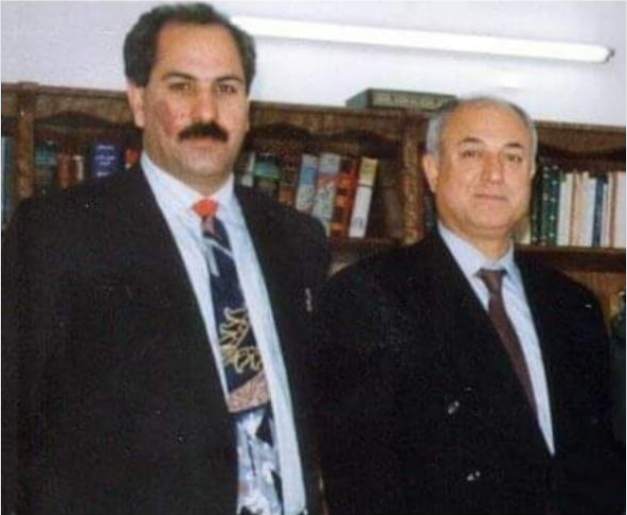 ڕۆ... ڕۆ... جەبار فەرمانم ڕۆ...قارەمانی گەلەكەم ڕۆ...ڕۆڵەی بەوەفای گەرمەسێرم ڕۆ...ڕۆ... ڕۆ... فیلەتەنی یەكێتییەكەمان ڕۆ...ڕۆ... ڕۆ... زەردەخەنەی سەرلێوانی جەبار فەرمانمان ڕۆ...نازانم چۆن بنووسم، لەكوێوە دەستپێبكەم، لە سۆزداری و ڕۆمانسییەت، یان لەعەقڵ و لۆژیك و سیاسەت...جەبار گیان لەدەنگۆی پزیشكەكانتەوە، لەپشكنەرو چاودێرەكانتەوە، بەر گوێم كەوت كە بەم دەردە كوشندەو بێ دەرمانە بۆ دواجار دەبێ ماڵئاوایمان لێبكەیت، بەڵام نەمدەزانی كەی دواهەناسەت دەگاتە لوتكەو چاوانی پڕ ئازایەتی و نەبەردید لێكدەنرێت.بڕوام وابوو، كە تۆ ژیانت خۆشدەویست، ئاوەها لەململانێدا دەبوویت لەگەڵ مەرگ و مەرگ نەیدەتوانی زەفەرت پێببات.مەخابن... مەخابن... سەدمەخابن... جەبار گیان، لەدوا چركەكانی چوارونیوی پاشنیوەڕۆی پێنجشەممە 9/8/2007 لەسلێمانی شاری هەڵمەت و قوربانی، كەزۆرجار بەشاری میهرەبانی ناوت دەبرد، لەباوەشی بەوەفاترین مرۆڤ (ئامۆژن) مەرگ یەخەی پێگرتیت و لەنكوڵی بەزانتی و دونیای زائلی پێ جێهێشتی و بەرەو دوا مەنزڵ و ماڵی دونیاكەی تری بردیت...-عیماد فریامان كەوە جەبار دەمرێت!ئامۆژن بەم چەند وشەیە مێشكمی هەژاند و بروسكەی ئاگرینی لەجەستەم بەرداو لەرزۆكی كردم تا ڕادەی بێئاگایی وەك ئەوەی كە (دەروێشێك شێخەكەی ماڵئاوایی بكات)، زۆر وشەم لەزار دەردەهات و نەمدەزانی چییەو چی دەڵێم.. ڕق و سۆز، خۆشەویستی و شەڕ، مەنتیق و خەیاڵ، وەفاو بێوەفایی، ڕەوەندو سێمبولەكەی، خانەقین و ئەڵوەن و كەڵات و بارمیل... سلێمانی و گردی عەلی ناجی و خانووەكەی...! سەدای وشەكانی دەی... قەتعەن... هێرشی بۆ زهنم هێناو هەستەكانی بزواند...ڕۆ... ڕۆ... جەبار فەرمانم ڕۆ...ڕۆڵە و پڵنگی گەرمیانم ڕۆ...هاوارو ناڵەی پڕ گریانی ئامۆژن و سەبیحە و ملازم عومەر و پێشمەرگەكان دەروازەی چوونە ژوورەوەم بوو... بەڵام... مەخابن... مەخابن... سەدحەیف و مەخابن جەباری شێرە كوڕی شۆڕش و پێشمەرگایەتی، جەباری پڕ جوڵەو جوانی و جوامێری... جەباری میهرەبان و بەخشندە... مەخابن لاشەیەكی ساردو بێ جوڵە... چاوەكانی داخراوو بێ هودە... جیاواز لەجارەكانی تر سەفەری كردو بڕیاری نەگەڕانەوەی داو خۆری ئێمەو هاوڕێكانی و ئامۆژن و ڕەوەندو سەبیحەو كەسوكاری لەگەڵ ئاوابوونی خۆری ئەو ئێوارەیەدا ئاواكرد.چەند بەئێش و زامە... ماڵی دۆست و میوانداری، ماڵی پڕ یادگاری، ماڵی دانیشتن و شەوچەرەكانی خۆشەویستی، ببێتە ماڵی پرسەو خەم و ڕشتنی فرمێسك بۆ جەبار، گوڵ و دارو درەخت بێ ڕەنگ و بێهێزو لاواز، كورسی و مێزەكان چۆكیان لەزەوی، باڵندەكان بێ جریوە و بێ كەیف و سەفاو تاساو لەقوڵپەی گریان، ڕووناكی گڵۆپەكانیش لەئێوارەیەكی تەم و مژاوی و پڕ نەهامەتیدا ڕووناكیان نەدەداو بێزارییان دەردەبڕی.. جەبار گیان.. نازانم چۆن باست بكەم، چۆن باسی سۆزو خۆشەویستی و جوامێریت بكەم....چۆن باسی خۆشەویستیت بكەم بۆ ژیان.....چۆن باسی ئەو هەستە ناسكەت بكەم كەجار جارە لەنوسین و لەژێر لێوەوە دێڕە شیعرو پەخشانت ئەنوسی و ئەچڕی.....قەدەریش وای كرد، بەخاكسپاردنیشت لەنێو گۆڕستانی كەڵەپیاوان و تێكۆشەراندا لەئامێزی خۆیانت بگرن و پێشوازییان لێكردیت، لەوانەش مامۆستای ئەدەب و كوردایەتی و نووسەرو ڕۆژنامەنووس مامۆستا ئیبراهیم ئەحمەدو شەهیدی سەركردەمان شەوكەت حاجی موشیر یەكەمین پێشمەرگەی شۆڕشی نوێی گەلەكەمان و مامۆستای ئەكادیمی و خۆشەویستی گوڵ و جوانی.. دكتۆر كەمال خۆشناو كەهەمیشە لەپاپۆڕەی گوڵ و گوڵزاردا ژیانی دەگوزەراند، جوانە مەرگ ڕێبازی خاوەن هەزارەها خەون و ئاواتی نەهاتە دی.ڕۆ..ڕۆ..جەبار فەرمانم ڕۆ....جەبار فەرمان، خۆشەویستی ژیانی لەخۆشەویستی بۆ منداڵ و بۆن و باڵندەو خولیای ئەستێرەو گوێگرتن لەئاوازی سروشت و خورەی ئاو وێنا ئەكردو عیشقی جوانیەكەی لا گەڵاڵە ببوو كە لەناخییەوە بەگوزارشتی جیاواز دەری دەبڕی و هەستەكانی لەگەڵیاندا نەرم ئەبزواند... وەفاداری و ڕاستگۆیی بۆ هاوڕێ و دۆستەكانی بێ ئەندازەو دەگمەن بوو، بۆیە گەر بمەوێت بەچەند وشەیەك پێناسەی بكەم ئەوا دەڵێم (جەبار فەرمان واتە وەفا، اقدام، هەڵوێست، خۆشەویستی و خەیاڵ).جەبار فەرمان هەر لەسەرەتای لاوێتییەوە عەوداڵی كوردو كوردایەتی بوو لەشارەكەی كە خۆری هیوا لێی ئاوا نابێت.. لە ڕێكخستن و زیندان و شۆڕش و بەرپرسیارێتی و قۆناغەكانی، یەك بەیەك دەستپێكردو لەهەموو ئەمانەشدا تایبەتمەندێتی جەبار دیارو بەرچاو بوو...دوژمنی دوژمن بوو، دۆستی دۆست بوو.گەر بەویژدان سەیری خەباتی پڕ زەحمەت و تێكۆشانی جەبار بكەین و لەڕاستیەوە بڕوانین: فەزڵێكی ئێجگار گەورەی هەیە، لەدەستكەوتەكانی ئیمڕۆی شۆڕشەكەمان، كەسێكی خۆنەویست و دەستكراوە و بەخشندەبوو، هەمیشە لەمیوانداری و یارمەتیدانی كەسانی هەژارو دۆست و نزیكەكانیدا بوو... سەرباری ئەوەی كە ڕۆحی خۆی كردبووە قوربانی هاوڕێكانی و سەركەوتنەكانی بەتێكۆشان و ماندوبوونی ئەوان دەبینی... هەرچەند وەك هەموو مرۆڤێكی تر بێ هەڵە (شطحات) نەبوو، بەڵام گەر بەتەرازوی ویژدان هەڵیسەنگێنین ئەوا (حسنات)ی فرە زیاترە لە (سیئات)ی... سەركەوتن و پێشەنگی جەبار فەرمان لەوەدابوو كەدەوروبەرو كەسانی هاوكارو هەڤاڵانی بڕواو هیوای تەواویان پێبوو...مەخابن.. مەخابن.. سەد حەیف و مەخابن جەباری سەركردەو پێشمەرگەو جوامێرو بەجەرگ ماوەیەك نەخۆشی كوشندە بەرۆكی گرتوو لەكاروانەكەی ئێمەی جێهێشت و تاجی سەروەری خەباتگێڕی بەهەڤاڵەكانی تری سپاردو ڕێڕەوی خەبات و تێكۆشانە دڵسۆزانەكەی بۆ هاوڕێ و هاوسەنگەرەكانی درێژ كردەوە.جەبار فەرمان هەمیشە هیوای سەركەوتن و ڕزگاركردنی كوردستانی كردبووە ئاوات و بوێرو بەورەو چاونەترسانە خەباتی بۆ دەكرد، گەرچی بەم كۆچە ناوادەیەی...بەم ماڵئاواییە پڕ گریان و خەمە... ئەركێكی گران و پڕ بەرپرسیارێتی خستە ئەستۆی ئێمەو هاوڕێكانی، كەئەركی بەهێزكردنی یەكێتی و ڕیزبەندی و ڕێكخستنەوەی یەكێتیی ناو یەكێتی و تەبایی و برایەتی ناو بزوتنەوەی كوردایەتی و چەسپاندنی دەستكەوتەكانی شۆڕش و ڕاپەڕین و پاراستن و گەشەپێدانی ئەو دەستكەوتانەو بەدیهێنانی ماف و داواكانی خەڵكی كوردستانن، ئێمەش بەڵێن دووپاتدەكەینەوە كە سوورین لەسەر گیانبازی و خەبات و شۆڕشی بەردەواممان بۆ بەدیهێنانی خەونە لەبن نەهاتووەكانت.جەبار گیان. ....هەزاران درودو سڵاو بۆ گیانی پاكت و سەرجەم شەهیدان، ئۆغری هەتاهەتایت بەخێر ئەی براو هاوڕێی ئازیزم.بەکری حاجی سەفەر سەفەری ئەبەدیت بەخێر لا 188-193حسێن مەنسوور کوڕی خانەقین و شەهیدی کوردستان لا 194-200وەسفیە کە وەسف ناکرێت لا 201-204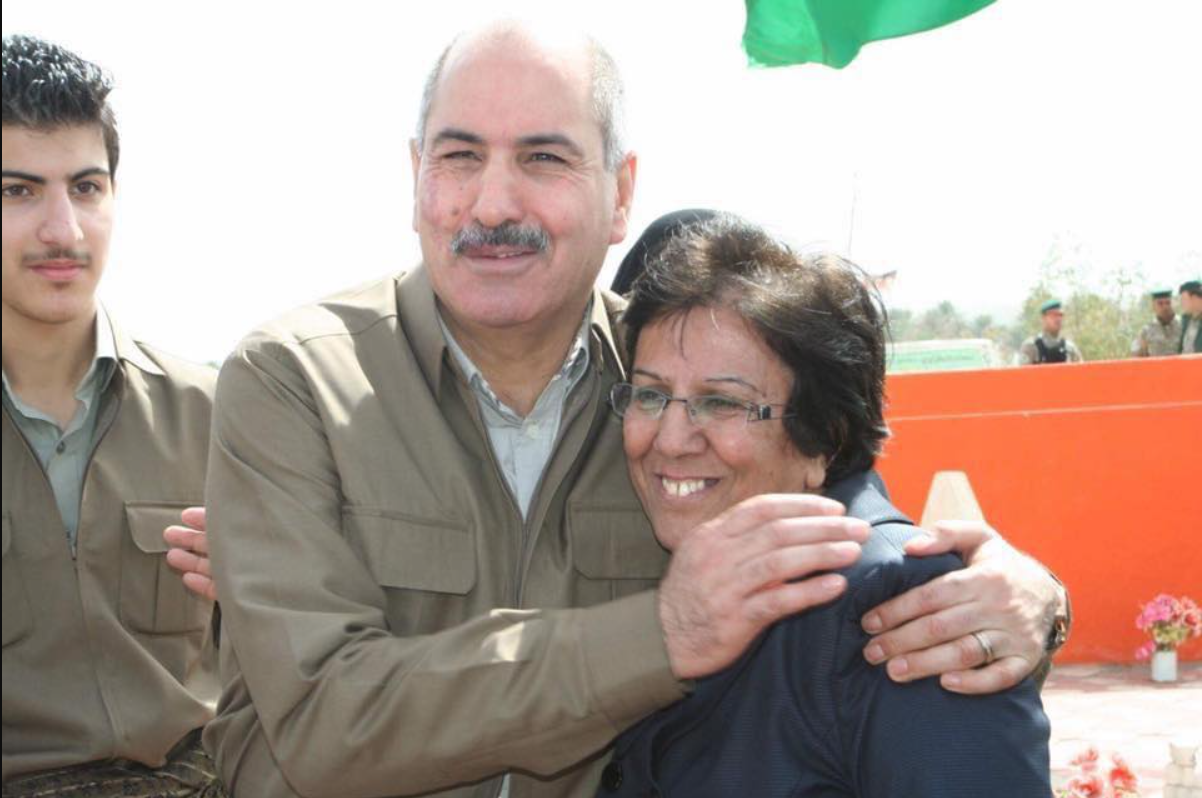 ژنێک ھاوشاری خۆم بوو، بەڵام وەنەبێ لەشارەکەم خانەقین و لەرێگەی ھاوشاریەوە یەکترمان ناسیبێت، بەڵکو بەھۆی کاری سیاسی و ڕێک لەساڵی ١٩٧٧ لەبەغدا لەکاتی ھێنانی پۆست لە سەرکردایەتی لەشاخەوە بۆ بەغدا من ئەوم ناسی و شتەکانم لێوەردەگرت، ئەم یەکترناسینە لەگەڵ تەمەنی شۆڕش و خەباتی ژێرزەمینی و پێشمەرگایەتی و خەباتی شار درێژبوەوە و تادواساتی ژیانی ئەو ژنە شۆڕشگێرو بەوەفاو ئەمەک و ئەخلاقە بەردەوام بوو، پەیوەندیەک کەتەنیا لەچوارچێوەیەکی سیاسیدا نەمایەوە، بەڵکو بوە پەیوەندیەکی خانەوادەیی و ھاوڕێیەتیەکی درێژخایەن.
من کاتێ یەکەمجار ئەوم ناسی، نەمدەزانی لەداھاتوودا لەچەند وێستگەو ئیشی جۆراوجۆر یەکتر دەبینینەوە، بەڵام پرەنسیپ و ئازایەتی و شۆڕشگێری ئەو ژنە دەرگای ئەوەی کردەوە کەپەیوەندی و دۆستایەتی و کاری سیاسیمان ڕۆژ بەڕۆژ گەشەبکات، بەتایبەتی دوای ھاوسەرگیری لەگەڵ تێکۆشەری دیار کاک عەلی شامار پەیوەندی ئێمەی وەکوو خانەوادە زاخاودایەوە، کاتێ ئەو ژنە شۆڕشگێرە مامۆستا بوو لەتاسڵوجە، وەزیفەو موچەو بەرژەوەندیەکانی خۆی خێزانەکەی جێھێشت و لەپاڵ ھاوسەرگیریان لەگەڵ عەلی شامار، قۆناغێکی تری تێکۆشانی دەستپێکرد، کەلەو قۆناغەشدا وەسفیە ڕۆڵێکی بەرچاوی بینی، بەھەمان تین و تاو و ورەوە بەردەوام بوو، لەوێشدا یەکەم وێستگەی لەماڵی ئێمە لەشاخ دەستپێکرد، سەبارەت بەخۆشم، پەیوەندی و دۆستایەتی و ئاشنایەتی سەردەمی شاخ و ڕۆژانی پێشمەرگایەتی تام و چێژێکی تایبەتی ھەیە،. 
ھەڵوێست و بوێری وەسفیە وایکرد کەلەسەرجەم قۆناغە جیاوازەکانی خەباتدا ئەرکی جیاواز و ھەستیاری پێبسپێردرێت، کەدیارتریانیان گەیاندنی نامەی مام جەلال بوو بەئیمام خومەینی لەنەجەف، جگە لەگەیاندنی چەک بۆ ڕێکخراوی ھەڵۆی سوور لەناوجەرگەی شاری بەغدا کەئەوکات ئەنجامدانی کارێکی لەوجۆرە ئاسان نەبوو، سەرەڕای ئەوەش وەسفیەخان یەکێک بوو لەوانەی ھەمیشە سەردانی زیندانی ئەبوغرێبی ئەکرد بۆ بینین و پێدانی زانیاری بەو قارەمانەی زیندان، وێستگەیەکی تری کاری وەسفیە سەرەتای نەودەکان بوو کاتێ کارگێری مەڵبەندی کەرکوک بوو، منیش ئەوکاتە لێپسراوی مەڵبەند بووم، وەسفیەخان جگە لەبەجێگەیاندنی کاری خۆی، لەگەشەپێدان و ڕێکخستنەوەی ھێڵەکانی ڕێکخستن لەخانەقین و کەرکوک و گەرمیان بەگشتی ڕۆڵی ھەبوو، لەناو خەباتی ژنان بەھەمان شێوە جێپەنجەی دیاربوو، کەئەمانە نیشانی متمانەو بوێری و ئەو ژنەبوون و لەوێستگەو پۆستی جیاجیادا خۆی تاقیکردەوە، بەشاھیدی ھەموان ئەو ژنێک بوو بەسەرکەوتویی ئەرکی سیاسی و چینایەتی و ژنایەتی خۆی بەجێگەیاند، بۆیە ھاوسەرو منداڵ و بنەماڵەکەی بەھەموو مانایەک دەتوانن شانازی پێوەبکەن، بەگوێرەی ناسینی من وەسفیە ژنێک بوو کەزۆر خەمخۆری ڕێبازو کارەکەی بوو، سەرەڕای ئەرکە سیاسی و حزبیەکەشی، وەسفیە ژنێکی میھرەبان و بەمشور بوو، بەتایبەت بۆ ھەر سێ کوڕەکەی ڕێبوارو کاروان و شکار کەدوای نەخۆشکەوتنی کاک عەلی شامار بۆشایی ئەویشی بۆ پڕدەکرنەوە و وایکرد ھەموویان خوێندن بەسەرکەوتویی تەواو بکەن، بەتایبەت لەدوا پۆستیدا کەلێپسراوی مەکتەبی کاروباری شەھیدان بوو، زۆر بەلەخۆبوردویی، خۆنەویستی، بەردەوامی کاری بۆ ئەوە دەکرد کەبایەخی شایستە بەشەھیدان، بەیادەوەری خۆیان و پێویستی کەسوکارو منداڵەکانیان بدرێت، بۆ ئەوکارە لەھەموو دەرگایەکی دەدا، سەری بەھەموو ئەو شوێنانەدا دەکرد کەئیشی ئەوانی لێ ڕایی دەبوو، کاتێ من لەئەنجومەنی وەزیران بووم بەردەوام بۆ کاری ئەوان خەریک بوو، ھەموو ھەوڵێکی بۆ ئەوان بەخەرجدەدا، شەڕو گلەیی و گازاندەی لەپێناو بایەخدان بەشەھیدان بوو، کەبێگومان ئەمە پەڕەیەکی ھەرە درەوشاوەی ژیانی وەسفیە بەنی وەیسە، ئەو تەنیا وەکوو ژنێک کاری نەدەکرد، بگرە لەوە فراوانتر بیری دەکردەوە و ڕەفتاری دەکرد، بەسەر زۆر ئەرک و کاری جیاوازدا ڕادەگەیشت، خوێندەوارو نوسەر بوو، تێکەڵی چالاکی سیاسی و کاری مەدەنی بوو، خاوەن پەیوەندیەکی کۆمەڵایەتی فراوان بوو، خاوەن پرەنسیپ و ھەندێ قەناعەتی نەگۆڕ بوو، ژنێکی سادەو لێوەشاوە بوو، بۆیە ئاسان نییە لەیادی کۆچی دوایی ئەو ژنە شۆڕشگێرەدا کەجگە لەکاری سیاسی و حزبی، تەمەنێکی پڕ بەسەرھات و ھەورازو نشێومان بەیەکەوە بەسەربرد، بتوانم وەسفی تەواوی بکەم و ھەر ئەوەندە دەڵێم کەئەو وەسفیەیەک بوو کەبەئاسانی وەسفی ناکرێت. بۆ هاوڕێم عەبدولرەزاق فەیلی لا 205-206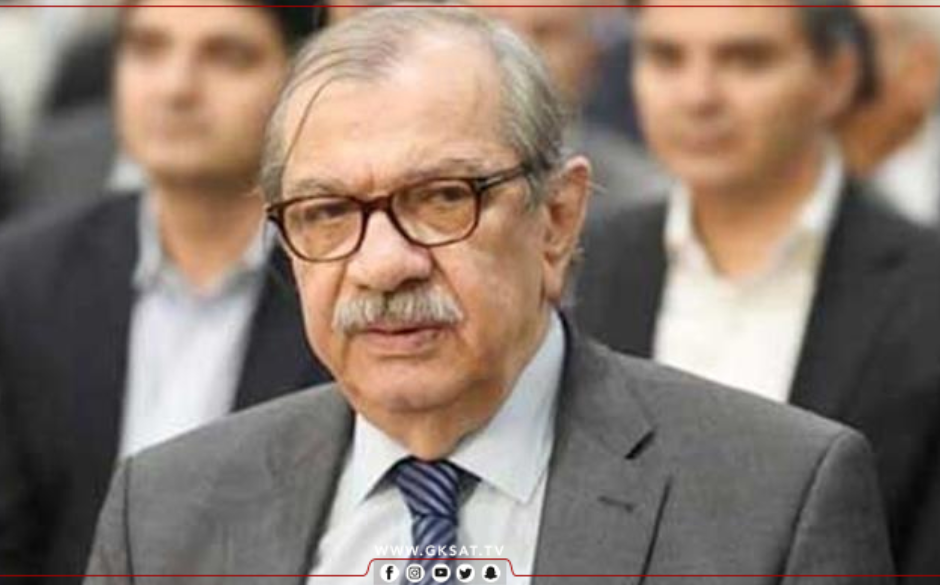 ئەو لە ئاسمانێك ئەچوو بەردەوام بارانی وەفا و ئەمەكی لێ ببارێت ڕوبارێك بوو هەمیشە تینوێتی گەرمەسێری ئەشكاند و ئاوی سازگاری ئەپڕژاندە سەرلێوی هەڵقرچاوی ئەنفالكراوان! هاوڕێیەتی عەبدولرەزاق دەرگایەكی هەبوو کردنەوەی ئاسان بوو، بەڵام داخستنی گران و ئەستەم بوو ئەو لە كۆڕی دۆستان دەمولەبزی گەزۆی پێكەنین و هاتنەكەی شیلەی خۆشەوێستی بوو!ئەو لەكوێی مەجلیس بوایە، هەنگی ڕێز و تەقدیر، بەسەر شان و ملی ئەوەوە ئەنیشتنەوە! ئەو ڕووبارێک بوو، هەموو جۆگەلەکانی بۆ باوەشی خۆی ڕادەکێشا ئەو ڕێبوار و تێكۆشەر و دامەزرێنەری سادەی یەکێتی بوو هەڵپە هەڵپی کورسی و مەراقی خۆدەرخستن و دانیشتنی سەروی خەڵك و پێشەوەی نەبوو
ئاخر ئەو لەكوێ بوایە مەعنا و مەغزای بەشوێن و كورسی دەدا ئەو لە كەنزی قەناعەت دەچوو دەستی لە گەنجینەی پڕی باوك و باپیرانی بۆ کورد و یەکێتی هەڵگرت! ئەو سێكوچكەی چەوسانەوە و غەدر و دەربەدەری بوو هەم كورد، هەم شیعە، هەم فەیلی بوو ڕەزاق فەیلی
یەكێك لەدەروێشەكانی جەفاو وەفای ڕۆژگارە سەختەكانی یەكێتی بوو هاورێیەکی دانسقەی هە مووان بوو وەکوو مروارییەک لە هەموو دەریایەکدا نەبوو ئەستێرەیەکی جیاواز بوو، لە هەموو ئاسمانێکدا پەیدا نەدەبوو.عەموو گیان. ..وەكوو چۆن بەهێمنی ژیای، بەهێمنی خەباتت كرد، ئاواش بەهێمنی لە یادویادەوری ئێمەدا بۆ هەمیشە زیندوی.ئەو پیاوەی لە بەخشندەیی سیروان و سەرسەختی بەمۆ ئەچوو لا 207-210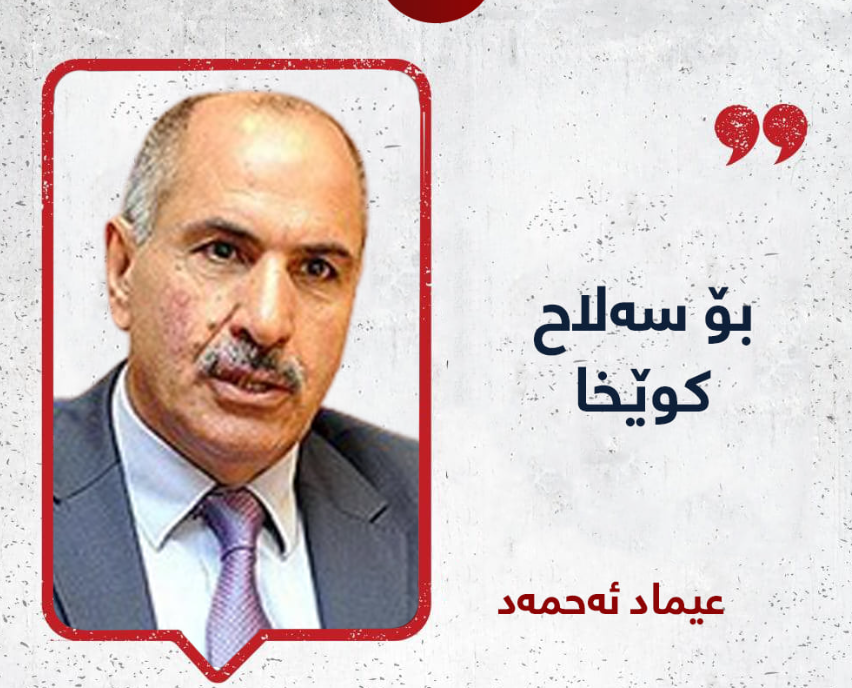 وەك چۆن شوێن و ڕۆژی لەدایك بوون و ڕەنگ و  نەتەوە، چارەنووسێكی ئیختیاری نین، هەندێ لەهاوڕێ و خۆشەویستانیش بەدەست خۆت نین، بێ هیچ ئیزنخوازی و مۆڵەتێك، خۆڕسكانە دێنە ناوژیانت و بۆ ئەبەد لێت نابنەوە و وەكوو هاوڕێ و دۆستی هەمیشەیی ژیانت دەمێننەوە.بۆمن سەلاحی كوێخا، یەكێكە لەو گەوهەرە بەنرخانەی کە شۆڕش و پێشمەرگایەتی و كاری سیاسی و ئیداری بەمنی بەخشی، سەڵاح پیاوێكی لەدڵاشیرین بوو، بەجۆرێك لە سەردەمی شۆڕش و پێشمەرگایەتیدا تا ڕۆژو ساتەكان تاڵتر ئەبوون ئەو شیرینتر و دڵگیرتر ئەبوو، ئەوانەی دۆست و هاوڕێی ڕاستەقینەی بوون ئەزانن، ناسین و ئاشنایەتی لەگەڵیدا سەرەتایەكی هەبوو، بەڵام دواتر ناكۆتا بوو، ئەو لەرەزێك ئەچوو كە چوار وەرزە هێشووی وەفا و ئەمەكداری ئەگرت، هەمیشە كەپری خۆنەویستی و بەهاو مۆراڵی بەرز بوو، دەستی درێژكراوی ئاشتەوایی و برایەتی بوو، پیاوێكی ئارام و بە حیكمەت، بەمشور و خەمخۆر، لەهەڵوێست و بیروباوەڕ، وەكوو داربەڕوو قایم، لەمامەڵەی ڕۆژانە و هەڵكردن لەگەڵ خەڵك وەكوو ئاوریشم نەرم و نیان بوو.زۆر جار لەدڵی خۆمەوە بیر لەكەسایەتی و كاراكتەری كاك سەلاحی كوێخا دەكەمەوە، زنجیرەیەكی نەپساوەیە لە پیاوەتی و خۆڕاگری، لە شۆڕشگێری و خۆنەویستی، دڵسۆزی و دڵپاكی، بیر دەكەمەوە و دەڵێم ڕەنگە ئەو خەسڵەتانەی لە سروشت و ژیانی ناوچەكەیەوە گواسبێتەوە ناو ژیانی خۆی، چونكە ئەو لە دێی (بانی بۆر)ی سەر بە خانەقین، لەسەر سیروان و پشت قایم، بە شاخەكانی بەمۆ و خوشك لەدایك بووە، ئەلێم سەڵاح بەخشندەیەكەی لە ڕوباری سیروان و سەرسەختی شۆڕشگێرانەشی لە بەمۆ ئەچوو، وەك چۆن هێزێك نەبوو، بەمۆ بچەمێنێتەوە، هیچ نەهامەتی و دەردەسەریەكیش بایی ئەوە نەبوون پشتی سەڵاحی كوێخا بچەمێنێتەوە، ئەو لە پێشمەرگایەتی دوو جار بریندار بوو، بەڵام سوورتر و بەورتر لە جاران بەردەوام بوو، ئەو لەیەك كاتدا وەك سیروان هێمن و وەكوو بەمۆش بەرگریكارو خۆڕاگر.سەلاح بەفیترە پیاوێكی شۆڕشگێر و نەفس بەرز و بە سەخاوەت بوو، چیرۆكێكی بێ وێنەی ژیانی كاك سەڵاح هەیە كە ڕەنگە تەنها دۆستە نزیكەكانی بیزانن، بەڕای من هی ئەوەیە ببێتە پەند و مایەی دەرس لێ وەرگرتن، كاتێ لەكۆتایی حەفتاكان گوندو دێهاتی كورد لەخانەقین ڕاگوێزران، دێكەی ئەویش یەكێك بوو لەوانە، سەڵاح تاكە كەس بوو كە پارەی تەعویزی موڵك و زەویەكانی وەرنەگرت و وتبووی چۆن ئەكرێ ئەرز و خاكی خۆمان بفرۆشین.سەڵاح تا كۆچی دوای هەڵگری ئەو بەها بەرزانە بوو، كوێخای سەخاوەت و میواندۆستی و هاوڕێیەتی بوو، ماڵ و دیوەخانی بەقەد فراوانی دڵەكەی بەرین و گەورە بوو و جێگەی هەمووانی تێدا دەبوەوە، من لە دوو وێستگەی شۆڕش و كاری ئیدارەو حوكمڕانی كاك سەڵاحم لە نزیكەوە ناسی و بەیەكەوە كارمان كرد، بە ڕاستگۆیەوە دەڵێم هەر هەمان گەوهەر و جەوهەری بەنرخ و پڕ بەهابوو، هەمیشە لەخەمی خەڵك و ناوچەكەی خۆیدا بوو، كاتێ سەرپەرشتیاری ئیدارەی گەرمیان بوو، ڕەنگە هەموو لایەك شاهێدی ئەوەی بۆ بدەن كە مامەخەمەی گەرمیان بوو، بەكۆلێك خەمی گەرمیانیانەوە، بەئازاری ئەنفال و كەسوكاریانەوە لەدەرگاكانی دەدا، خەڵكی بەویژدانیش ئەزانن كە لەسەردەمی ئەو سەرەڕای كەموكورتیەكان كاری خزمەتگوزاری و ئاوەدانكردنەوەی زۆر بۆ گەرمیان كرا.سەڵاح هەمیشە خەم و حوزنێكی شاراوە لەروخساریدا هەبوو، بەجۆرێك هەرچی پێكەنینی دنیا هەبوو داینەئەپۆشی، من زۆر جار ڕوخساری سەڵاحم وەكوو ڕوخساری قالە مەڕە ئەهاتە پێش چاو، كە ئەو بەشمشاڵەكەی تەعبیری لە دڵی كون كونی خۆی ئەكرد، ئەمیش بە خزمەت و بەدەنگەوە هاتنی خەمو ئازاری خەڵك جێی برینی ئەو حوزنەی لە ڕوخساری خۆی چارە ئەكرد.كاتێ سەڵاح كوێخا لە ژیاندابوو بۆ خزمەتی كوردستان و ڕێبازی سەرۆك مام جەلال كاری زۆری كرد و هەوڵی زۆریدا، ئەوەندە كاری باش و خێری گشتی ئەنجامدا، بەخەیاڵم نەدەهات كۆرۆنای نەگریس وا بەئاسانی زەفەر بەو پیاوە خۆڕاگرە ببات و وا بەئاسانی لێمانی بستێنێت، بەڵام كاك سەڵاح وەكوو چۆن تا لە ژیاندا بوو نموونەو خولقێنەری بەهاو ئەخلاقی بەرزبوو، دوای مەرگیشی لای دۆست و هاوڕێكانی، لای گەرمییانییەکان و تەواوی خەڵكی كوردستان وەكوو بەهایەكی بەرز و هاورێکی هەمیشە لە یاد دەمێنێتەوە.شیوەننامەیەک بۆ (موحسین)ی پشت و پەنا لا 211-2015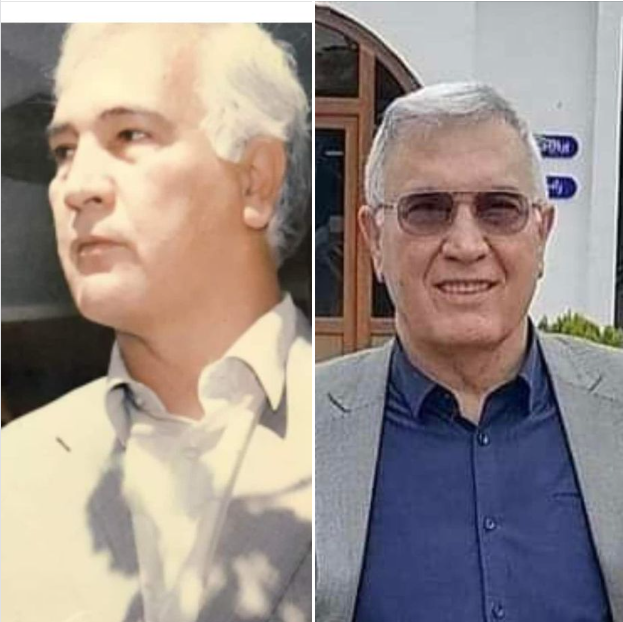 کۆتایی پایزە و لە گەڵ هەڵوەرینی گەڵای درەختەکان, گەڵای ڕوحی پاکی تۆش وەری و بەدەم سەمفۆنیای هێمنی و سەنگینی ئەو ژیانەی مەردانەو سەربەرزانە گوزەراندت بە ئارامی گەیشتە دوامەنزڵ، بەڵام چ هەڵوەرین و خەزانێک؟ ھی وا کە هەموو ڕەونەقی ئەم ژیانەشی بردو ئێمەی خستە دۆزەخی بێ تۆییەوە.دەزانی تۆ بەم کۆچە ئەبەدییە ئۆقرە و سەبوری منیشت برد؟ منت سپاردە دەستی قەدەرێکی نادیار. ئای لە ئاست ئەم كۆچە چاوەڕواننەكراوەت چۆن وەكوو دەریاوانێك لە كاتی هەڵكردنی باوبۆراندا سەوڵەكەی بشكێت و هیچی پێ نەكرێت. ھەر خۆم دەزانم، چەند پەشێو و دڵسوتاوم ؟ بەڵام ئاخ ! چی بکەم کە باڵای قەڵەمەكەم ناگاتە سنووری قەڵەمڕەوی خەیاڵی مەولەوی لە عیرفا و ناگاتە ئاستی ئەندێشەو فەنتازیای سۆزی گۆران بۆ ئەوەی وەکوو ئەوان شیوەننامەیەکت بۆ بنوسم !.من ئەزانم تۆ لەگۆڕەکەتدا ئارامی، چونکە دڵنیام لەم دنیایەدا، هەمیشە خاچی خەم و پەژارەی گەلەکەت لە سەر شان بوو. لەم جیهانە پشكی تۆ هەر تێكۆشان و داكۆكی كردن بوو لە خەڵک و نیشتمان. بۆیە دڵنیام ئێستا ناوی تۆ لە سەر تابلۆی ڕەنگینی نەمران لە هۆبەی سەروەری بە ڕوونی تۆمار كراوە. بەڵام بەڕاستی سوێی سووتێنەری مەرگی تۆ، منی لە بیابانی ئەم ژیانەدا بە گەردەلوولی خەمێکی نەبڕاوە سپارد. خاڵ... زۆر کارەسات و ناخۆشیم بینی، مەرگی ئازیزان، تامی تاڵی و دۆزەخی ڕۆژگار، سەردەمی كوێرەوەری، سەرەنگرێ بوون، بەڵام ئازاری هیچیان وەکوو ئەم كۆچە ناخهەژێنە، كاری تێنەكردم، داخی بە دڵمەوە نەنا، هەست و نەستمی نەهاڕی. .. ئاخر تۆ تەنیا مامۆستا موحسین نەبوویت، تۆ ڕووبارێکی سۆز و میهرەبانی بویت، تۆ بۆ من سەرکەشتر بوویت لە کێوەکان، بەرینتربویت لە پێدەشت و پڕشنگدارتر بوی لە تیشكی خۆرەتاو، خۆشەویستتر بوویت لەخۆشەویستی، گەورەتر بوویت لەگەورەیی!خاڵۆ موحسین: ئەی بەرینترین ئاسمانی ئەوین و ئەی نەبڕاوەترین تەماشای ھەمیشەیی ناو دیدەم، ئێستا پێم بڵێ : چۆن بەرگەی بێ تۆیی بگرم،؟ چۆن مەزەندەی دنیایەک بکەم کە خاڵیە لە بزەو خەندە خەماویەکەت، خاڵییە لەو ڕێکردنە ئارام و لەسەرخۆیەت، لەو میهرەبانی و لێوەشاوەیەت ؟ ئاخر بەڕاست خۆ تۆ بۆ من تەنیا خاڵ نەبویت، بەڵکو هاوڕێ و باوک و کۆڵەکە و پشتو پەنا بویت. دەزانی تۆ بۆنی ئازاد هەورامیت لێ ئەهات، ئازادیش بۆن و بەرامەی ئارامی هەڵگرتبوو، ئارامیش عەتری کوردستان. تۆ لەیەک کاتدا هەم ئەڵوەن، هەم بەمۆ و هەم کۆپری گەورەی خانەقین بوویت، تۆ ئەستێرەی گەشاوەی خانەوادەکەت، چرای چراخانی هاوڕێیان و ڕەونەقی کۆڕی دۆستان بویت، تۆ مامۆستا موحسینی بێنازی ناو یەکێتی و خەمھەڵگرەکەی نیشتمان بویت.من کە بیر لە تۆ ئەکەمەوە، کاتێ خەیاڵم پەڕەی ژیان و ڕابردوت هەڵئەداتەوە، خەریکە لەبری خەم، شانازی دامئەگرێ، تۆیەک کە بەر لەدایک بوونت باوکت دنیای جێهێشتبوو، یەکەم چاوکردنەوەت لەم جیهانەدا بەسەر دەردەسەری و نەهامەتیدا بوو، بەڵام وێڕای ئەوەش، لە نائومێدی و هەژاری و کوێرەوەری ڕۆژگاردا نانی هیوا و ئۆمێدت درووست کرد، تۆ ڕۆژێک ڕێگەت نەدا نەک هەر بەرانبەر غەدری ژیانی خۆت و خێزانەکەت، بگرە میللەتەکەشت دەستەپاچە بیت، هەر بۆیەش تۆ لەشەستەکانەوە لە ڕێ کاکتەوە سەعدوللە تەتەری ڕێکخستنەکانی پارتی بویت لە خانەقین و ساڵی ١٩٧١ چوویتە ڕیزی کۆمەڵەو بویتە بناغەو کۆڵەکەی کوردایەتییەکی هاوچەرخی خانەقین و هەموو نیشتمان و بویت بە ئەندامی چالاکی هەرێمی پێشرەو، دواتریش لەساڵی ١٩٧٩ چەکی پێشمەرگایەتیت کردە شان و توانیت لەگەڵ هاوڕێکانت چیرۆکی شۆڕش و کوردایەتی بە ڕاپەڕین و ڕزگارکردنی کوردستان گرێبدەیتەوە، بەڕاستی گەر ناوێک هەبێ شایستەبێت بە بەژن و باڵای جوامێری تۆ، ئەوە ئەبێ بە سیمبوڵی کوردایەتی ناودێر بکرێیت.چۆن دەستت پێکرد ئاواش سەرت نایەوە، تا دواساتی ژیانت تۆ هەر مامۆستا موحسینە پاک و بێگەردەکەی ساڵی ساڵان بوویت، مێرخاسەکەی شۆڕش و پیاوە بێگەردەکەی دوای ڕاپەڕینش بوویت، تۆ وا درووست بووبوویت کە بەر لەخۆت خەمی ئەوانی ترت بێ، بۆیە هەمیشە تۆ بۆ من کێوێک بویت، تۆ شێخ و منیش دەروێشت، دەی کە تۆ لێرە نیت ئیتر ڕوو لەکامە تەکیەو خانەقا بکەم؟ کامە کۆڕی زیکری دۆستان و کامە کونجی وەفاو پاکیت بۆ بگەڕێم، بەرۆکی کامە ئەستێرەو کەشکەڵانی کام فەلەک بگرم؟ دادم ببەمە بەر عەرشی چ خەم و ناسۆرێکی نەبڕاوە، ئەی مەزنترین خاڵ، ئەی عەگیدترین سواری نەگلاوی سەر پشتی ئەسپی تێکۆشان.من دڵنیام ڕۆحی پاکت کاتێ هەڵوەری خزایە ناو دڵ و دەروونی من، بینیم و تەواو هەستم پێکرد لەبری ئەوەی لەگەڵ جەستەی شەکەتت بخرێتە گۆڕەوە ڕوحت تک تک ڕژایە ناخی منەوە، لەگەڵ نمە نمەی ئەو بارانەی گڵی سەر گۆڕەکەتی تەڕ ئەکرد، تۆشی زیاتر دائەچۆڕاندە ناخی منەوە بۆیە تامن مابم بەرجەستەی تۆم، ئەی مامۆستا موحسینی خاڵ و هاوڕێ و باوک و پشتوپەنا، ئەی سۆفیەکەی یەکێتی و باوەر پێکراو و خۆشەویستی مام جەلال و ئەی شۆڕەسوارەکەی کوردایەتی.لەکۆتایدا، لەم کۆست و کۆچە پڕ سوێیەدا، لەم ژان و زام و دابڕانە ئەزەلیەدا، لەم پایزە وەریوەی من و تۆدا ئەڵێم : ماڵئاوا خالۆ فرە بەهرەکەمماڵئاوا مامۆستا (موحسین )ی کوردستان و یەکێتی و خانەقینەکەم...چی بکرێت؟! لا 219-221چۆن لەگەڵ بەغدا مامەڵە بکەین؟! لا 222-227یەکێتیی نیشتمانیی کوردستان لەنیوەی یەکەمی ھەشتاکانی سەدەی ڕابردوو بۆ چارەسەری مەسەلەی کوردستان، مافی چارەی خۆنووسینی خستەڕوو، کە دوای ڕاپەڕین کردییە مافی چارەی خۆنووسین لە چوارچێوەی عێراقدا بەڵام لەگەڵ ئەوەشدا دەیزانی لەڕوی واقعی جێبەجێکردنی ئەم دروشمە هەمیشە بەندە بە هەلومەرجە بابەتی و خۆییەکان، بێگومان بەڕەچاوی و هاوسەنگی هێز و چەند فاکتەرێکی دیکەش.لە کوردستانی باشوردا سەرەتا چارەسەری مەسەلەی کورد بە داخوازی لامەرکەزی دەستی پێکرد و ئینجا بە ئۆتۆنۆمی و دواتر بە ئۆتۆنۆمی ڕاستەقینە و دوای ڕاپەرینیش بە دامەزراندنی پەرلەمان و حکومەتی هەرێم دەگات بە فیدراڵیەت، کە یەک لایەنە جار درا، بەمەش دۆزی کوردستان بەرەو پێشچونێکی بەر چاو لە جێبەجێکردنی مافی چارەی خۆنووسین بەرجەستە دەکات و دەچێتە قۆباغێکی نوێ و جیاوازەوە.لە سادەترین پێناسەدا فیدراڵیەت بریتیە لە دابەشکردنی دەسەڵاتی ئیداری و دارایی و دیاریکردنی سنوور لە نێوان حکومەتی ناوەندو هەرێمەکاندا، کە بێگومان ئەم دابەشکردن و پێکەوەژیانە لە ڕێگەی دەستورەوە ڕێکدەخرێت، بەو واتایەی بێ بوونی دیموکراسی، فیدراڵیەت بوونی نییە، واتا پێشمەرجی فیدراڵی، بوونی سیستمێکی سیاسی دیموکراسییە.بێگومان فیدراڵیەت چەند جۆر و چەند فۆرمێکی جیاوازی بەرجەستەبوی هەیە، فیدراڵیەت لەسەر بنەمای نەتەوەیی، لەسەر بنەمای دین و مەزهەب، لەسەر بنەمای ئیداری، بەڵام لەهەموو ئەو فۆرمانەدا خەسڵەتی سەرەکی بریتیە لە دابەشکردنی دەسەڵات و جۆری بەیەکەوەژیانی ئەو پێکهاتانەی لە چوارچێوەی ئەو کیانەدا ئەژین کەئەمەش بابەتێکی ھەستیار و ھاوبەش و گرنگە.وەک لە ئەزموونەکانی فیدراڵیەت دەردەکەوێ ئاڵۆزترین جۆری فیدراڵیەت، فیدراڵیە لەسەر بنەمای نەتەوەیی، کە دوو شوناس یان زیاتری نەتەوەیی بڕیار ئەدەن لە چوارچێوەیەکی دیاریکراودا بەیەکەوە کار بکەن. لەم ڕوەوە بەڵگە نەویستە کە ئەزموونی دیموکراسی و فیدراڵیەتی عیراق تازەیەو خاوەنی چەندین تایبەتمەندی و خەسڵەتی جیاوازی تایبەت بەخۆیەتی، لەوەش زیاتر دەکرێت بڵێین بارودۆخی سیاسی و حوکمڕانی لە عێراقدا بە جۆرێکە کە ڕەنگە بە ئاسانی و بەماوەیەکی کورت نەکرێت وا بەئاسانی سیستەمی فیدراڵی تێدا بەرقەرار بکرێت. ڕەگی فیدراڵیەتی ئێمە تەنها ناگەڕێتەوە بۆ کاتی ڕووخاندنی دکتاتۆریەت لە عیراق لە ساڵی ٢٠٠٣دا، بەڵکو بەشێکی ئەگەڕێتەوە بۆ دەرئەنجامەکانی دوای ڕاپەڕینی ئازاری ساڵی ١٩٩١ ئەو کاتەی کورد توانی بۆ یەکەمجار ئیدارەیەکی نیمچە سەربەخۆ بوونیادبنێت و کۆمەڵگای نێودەوڵەتیش پاڵپشتی بکات کەئەمەش بوو بە دەروازەی گۆڕانکاریەکی بنەڕەتی بۆ درووستکردنی عیراقی تازە لە ساڵی ٢٠٠٣، واتە ڕاپەڕین، کۆڕەو، ناوچەی ئارام و دژەفڕین، دواتریش بڕیاری ٩٨٦ نەتەوە یەکگرتوەکان وای کرد کورد کیانێکی جیاواو لە ڕژێمی بەعسی ئەوکات درووست بکات کە بووە بنەمای دیاریکردنی ڕێژەی ١٧% نەتەوە یەگکڕتووکان بۆ هەرێمی کوردستان لە بریاری نەت بەرانبەر خۆراک.دوای ڕوخانی سەدام ئێمە بەسەر دۆخێکی تەواو جیادا کەوتین، کاراکتەری سەرەکی ڕوخاندنی ئەو ڕژێمە بووین، بەهێزو پێگەیەکی بەرچاو چووینە بەغدا، سەرەنجام سیستمی فیدراڵیشمان لەدەستوردا چەسپاندو هەرێمی کوردستان بووە قەوارەیەکی دەستوری دانپێدانراو لەعیراقدا، بەڵام لەرووی عەمەلیەوە هەندێ کێشە و بەربەست هاتنە ئاراوە لەوانە : -لە ڕووی بەرژەوەندی ستراتیجی ئێمە کوردین و بەشێکین لە کوردستانی گەورە، عەرەبی عیراقیش بەشێکن لە نەتەوەی عەرەب بەهۆی ئەوەی سوننەی عەرەب ئەوکات بەشداری پرۆسەی سیاسی نەکرد، کوردو شیعە بۆشایی ئەوانیان پڕ کردەوە و وا هاتە بەرچاو کە ئێمە بەهێزین و پێگەمان پتەوە، لەکاتێکدا لەپیادەکردنیدا تووشی کەموکورتی و کێشە هاتین، بۆ نمونە کات هەبووە ئێمە وا هەڵسوکەوتمان کردوە مافمان هەیەو ئەرکمان نییە، تا لەم دووایەدا وەکوو فاکتەری بەھەدەردان و خواردنی پشک و بەرکەوتە و داهاتی بەشەکانی تری عیراق پێناسەیان کردوین.خاڵێکی دیکە کێشەکە ئەوەیە کە ئێمە توانیمان لە ساڵی ٢٠٠٥ ھابەشی بکەین لە نوسینەوەی دەستور و بەشێکی سەرەکیش بوین لە پەسەندکردنی، بەڵام لەڕاستیدا چەندین مادەی دەستوری هەن سەبارەت بە فیدراڵیەت کە پێویستە بەیاسای ڕوون ڕێک بخرێن، ئێمە ئەوانەمان فەرامۆش کردو ئەو یاسایانە کەگرنگ بوو دەربچن ھەر دەرنەچوون، ئەمەش وای کرد شڕۆڤەی سیاسی جێگەی لێکدانەوەی قانونی و دەستوری بگرێتەوە و سەرەنجام کێشەکان ئاڵۆزتربن. ڕەنگە لێرەوە پرسیاری سەرەکی ئەوە بێت بۆ ئەوکات قەیرانەکان بەو قورسایەی ئێستا سەریان هەڵنەدا؟ سەرەرای ئەوەی کە لە سەرەوە باسمان کرد ڕۆڵی دەستێوەردانی دەرەکی و دەوروبەر بە ڕاستەوخۆ ناراستەوخۆ بۆ تێکدان و سەرنەکەوتنی فیدراڵیەت لە عیراق لە ترسی کێشە ناو خۆی و نەتەوەیی خۆیان، هۆیەکی تر ئەوەیە تەرازووی هێز لە نێوان ناوەند و هەرێم تێکچوو و لە قازانجی ناوەند شکایەوە.بەبڕوای ئێمە یەکێک لەهۆکارەکانیش ئەوە بوو کە نەوەیەکی سیاسی ڕەسەن ئەوکات لە کایەکەدابوون، کە خۆیان ئۆپۆزسیۆن و ئەندازیاری ڕوخاندنی بەعسیش بوون، خاوەن ئەزموون و شارەزایی بوون، قوڵایی مێژووی و دەرکی سیاسی پێویستیان هەبوو، وەکوو مام جەلال، کاک مەسعود، کاک نەوشیروان، محەمەد باقر حەکیم، مەحەمەد بەحر العلووم، ئەحمەد چەلەبی، عدنان پاچەچی، ئەیاد عەللاوی، نەسير چادرچی. ...هتدئەمانە سەرەڕای ئەزموون و شارەزایی، خەبات و یادەوەرەکی هاوبەشی مێژووییان پێکەوە هەبوو، ئێستا ئەو یادەوەریە خەریکە کاڵ ئەبێتەوە، بۆیە پێویستە لەبەر ڕۆشنایی ئەم واقیعە تازەیە مامەڵە لەگەڵ عیراق بکەین بە ڕوونی ئەرک و مافەکانمان دیاری بکەین، بۆ ئەوەش ڕێکخستنەوەی ماڵی خۆمان پێشمەرجی هەموو ئەو هەنگاو پێویستانەیە کە لە پێشمانن، بۆشایی نێوان دەسەڵات و خەڵک کەمبکەینەوە، لەکوردستان دەرگا بۆ بەشداری ڕاستەقینەی سیاسی و کۆمەڵایەتی بکەینەوە، ناکرێ لە بەغدا داوای سازان و ڕێکەوتن و تێپەڕاندنی قەیرانەکان بکەین، لێرەش پێچەوانەی ئەو داخوازیانە کار بکەین، خاڵێکی تری گرنگ ئەوەیە ئێستا بۆشایی لەنێوان کوردو شەقامی عەرەبی بەتایبەت شەقامی شیعی درووست بووە، پێویستە ئەم بۆشاییە چارەبکەین و وەکوو جاران خاڵە هاوبەشەکان دەستنیشان بکەین، ھەوڵیشبدەین بەشێک لە کێشەکانیش هەڵبگرین بۆ کاتێکی تر کە زەمینە لە بار بێت بۆ چارەسەرکردنیان بۆیە پێویستە کورد پێداگری لەسەر سازان و شەراکەت و بەرژەوەندی هاوبەش و شەفافیەت لە مەلەفی نەوت وگاز و گونجاندنی لە گەڵ دەستوور و نێوماڵی خۆی قایم بکات، کە ئەمەش تاکە ڕێگای بێ چەندوچوونی مانەوە و بەهێزبوونمانە لە عیراق و کوردستان.کوردستان لەبەردەم دەرفەت و مەترسیدا لا 228-231هه‌ڵبژاردنی پێشوه‌خته‌ی عیراق ده‌کرێت وه‌کو سه‌ره‌تای قۆناغێکی تازه‌ سه‌یر بکرێ، به‌تایبه‌ت سه‌باره‌ت به‌ کوردستان رووداو و پێشهاتی نوێی به‌دوای خۆیدا هێنا که‌ مایه‌ی له‌سه‌ر وه‌ستانن.بڕوامان وایە هێزە سەرەکییه‌کان ئەبێ به‌ وریایه‌وه‌ مامه‌ڵه‌ له‌گه‌ڵ دۆخی نوێدا بکه‌ن و گۆڕانکاری و چاکسازی دەسبەجێ لەئاستی ناوخۆیان و ئینجا لە هەرێم ده‌ستپێبکه‌ن و سیستەمی حوکمرانی بگۆرن و خۆیان ئامادەبکەن بۆ رووبه‌ڕوبوونه‌وه‌ی ئه‌م قۆناغه‌ هه‌ستیاره‌ به‌تایبه‌ت به‌ ئاراسته‌ی ئاشتکردنەوەی خەڵک و جەماوەر، چونکه‌ که‌می به‌شداری هاوڵاتیان لە هەڵبژاردنی پێش وەختی پەرلەمانی عیراق نیشانه‌ی نیگه‌رانی و دوودڵی و نەمانی متمانەی خه‌ڵکه‌ به‌‌ سیستمی حوکمڕانی.لەڕاستیدا لێکه‌وته‌کانی هه‌ڵبژادن و ئاراسته‌ی دانوستان و دەستێوەردانی زیاتری دەرەکی و غیابی حکمەتی مامجەلال و هاوپه‌یمانێتییه‌کانیش ده‌رکه‌وتێکی ترن که‌ مایه‌ی نیگه‌رانی و ره‌نگە ئاماژەی مه‌ترسیداریش بن، بۆیە لێکەوتەکانی ئەم قۆناغە پێش ھەڵبژاردن و دوای ھەڵبژاردنیش پێویستە مایەی ھەڵوەستە و ڕاچەنین و ڕاچڵەکین و بە خۆداچونەوەیەکی تایبەتی و دەستەجەمعی جدی بن ،بە جۆرێک وەڵامدەرەوەی پێشھات و ئه‌رکه‌کانی ئەم ماوە مێژووییە جیاواز و دژوارە بن.لە تازەترین ڕوداویشدا بڕیاری دادگای باڵای ئیتحادی دەربارەی یاسای نەوت و گازی هەرێم کە ڕایگەیاند "یاساکەی ھەرێم گونجاو نییە لە گەڵ دەستووری عیراق"، لە بەرژەوەندی هەرێم نییە یه‌کێکی تره‌ له‌ ته‌حه‌دییه‌کان وگۆمەکەی به‌ پێچه‌وانه‌ی ویستی هه‌رێم شڵەقاند، به‌ڵام پێویستە دەسەڵاتی هەرێم بە هێمنی و بە وریایه‌کی زۆره‌وه‌ مامەڵەی لە گەڵدا بکات، نه‌ک کاردانه‌وه‌ی سه‌رپێی بنوێنێت. بۆیه‌ وا پێویست ده‌کات هەوڵی جدی و فراوان بدرێت بۆ پەسەندکردنی یاسای نەوت و گاز لە عێراق بە پێی دەستوور بەشێوەیەک کە ماف و ئەرکی هەرێم به‌ ڕوونی دیاری بکات و گه‌ره‌نتی مافه‌کانی خه‌ڵکی کوردستان بێت و به‌روونی پێگه‌ی هه‌رێمی وه‌کو قه‌واره‌یه‌کی ده‌ستوری تێدا پارێزراو بێ.چونکه‌ بۆ ئێمە روونه‌ چارەسەری کێشەکان بە کەمکردنەوەی دەسەڵاته‌کانی ھەرێم یان به‌ دەستێوەردانی حکومەتی ئیتحادی ناکرێت لە کاروباری هەرێم، به‌ڵکو پێویست به‌ دیالۆگێکی فراوانی گشتگیر هه‌یه‌، چونکه‌ نادیده‌گرتنی پێگه‌ی ده‌ستوری هه‌رێم گه‌وره‌ترین سه‌رپێچیه‌ له‌سه‌ر ده‌ستور.بۆ هه‌موو لایه‌ک ئاشکرایه‌ گەندەڵی و ناعه‌دالەتی و نه‌بوونی ئه‌من و ئاسایش لە ناوچه‌کانی ژێر ده‌سه‌ڵاتی حکومەتی ئیتحادیش زۆرە‌، دۆخی ژیان و خزمەتگوزاری و ئاوەدانی لە شارەکانی خوارو و ناوه‌ڕاستی عیراق له‌ ئاستێکی شایستەدا نیە ، ئەوە سەرەڕای دەوڵەمەندی شارستانی و فەرهەنگی و ئیداری و ئابووری عیراق بەڵام دیسان دۆخی ئەوێش ئەوەنیە ئاھی بۆ بخوازرێت، لەم ڕوەوە په‌نابردن بۆ‌ به‌غدا لەدژی دەسەڵاتدارانی ھەرێم هه‌ڵه‌یه‌کی گوشنده‌یه‌ چونکە (ئەگه‌ر کەچه‌ڵ تیمارکەر بوایه‌ تیماری سەری خۆی دەکرد)، بەڵام لەگەڵ ئەوەشدا ڕەنگە ڕای گشتی کوردستان بەھۆی توڕەییان لە ھێزە دەسەڵاتدارەکان و بەھۆی ئەو نا عەدالەتی و جیاکارییە حزبییەی ھەستی پێ دەکەن دۆخەکە بەو شێوە سه‌یر نه‌که‌ن ، بەتایبەت گەنجان و لاوان و توێژی کەمدەرامەت و فەرمانبەران و موچەخۆران کە ئەمەش ئاماژەی مەترسییەکی ھەرە ڕاستەقینەیە و گۆڕانێکی تەواو دراماتیکە لەتێڕوانینی گشتی بۆ چەمکی کوردایەتی کە ڕوبارێک خوێن و چەند سەدەیەک ڕاپەڕین و شۆڕشی لەپێناودا خوڵقاوە.له‌سایه‌ی ئه‌م دۆخه‌ تازه‌یه‌ی ‌کوردستاندا پێویسته‌گۆڕانکاری بنەڕەتی و سه‌رانسه‌ری ئەنجام بدرێ به‌تایبه‌ت لە بواری دارایی و ئیداری و ئەمنیدا که‌ ببێته‌ مایه‌ی گێڕانه‌وه‌ی متمانه‌. له‌م پێناوه‌دا ئاماده‌کاری بۆ هه‌ڵبژاردنی داهاتوو و زه‌مینه‌ خۆشکردن له‌ به‌رده‌م پرۆسه‌یه‌کی پاک و بێگه‌رد و دانانی یاسایەکی نوێی هەڵبژاردن لە لایەن په‌رلەمانی کوردستانەوە که‌ جێگه‌ی ره‌زامه‌ندی ده‌نگده‌ران بێت کاری هه‌ره‌ له‌ پێشه‌ به‌ جۆرێک پاراستنی هه‌رێم و ده‌سکه‌وته‌کانی و ئاشته‌وایی کۆمه‌ڵایەتی زامن بکات .ھەر لەم نێوەندەدا ڕەنگە یه‌کێکی تر له‌ هه‌نگاوه‌ پێویسته‌کان ئه‌وه‌ بێ له‌ پێکھاتەی کابینەی داهاتوو گۆڕانکاری ڕیشەیی و نەوعی بێتەدی بەتایبەتی بەڕێوەبردنی دۆسیەی وزە و سامانە سروشتییه‌کان کە گرنگە بەشێوەیەکی ڕاستەقینە بەدامەزراوەیی و بە نیشتیمانی بکرێت و بخرێتە چوارچێوەیەکی کۆک لەگەڵ بەرژەوەندییەکانی ھەرێم و تەبا لەگەڵ دەستوری عێراقدا.دواجار دەتوانم بڵێم کوردستان بەشێوەیەکی ڕەھا لەنێوان ھات و نەھات دایە، لەنێوان دەروی دەسکەوت و بونی مەترسی ڕاستەقینەیە دایە، بۆیە تۆکمه‌کردنی ئه‌زموونی هه‌رێم له‌ ناوه‌وه‌، پاڵپشت به‌ ره‌زامه‌ندی خه‌ڵک و بەدەستھێنانەوەی دوبارە پشتیوانییان هه‌نگاوێکی ئێجگار گرنگه‌، جگه‌ له‌م شاڕێیه‌، هیچ ئه‌لته‌رناتیڤێکی ترمان له‌به‌رده‌مدا نییه‌، چونکه‌ بێ پشتیوانی خه‌ڵک و به‌هێزکردنی ئه‌زموونه‌که‌مان له‌ رێگه‌ی چاکسازییه‌کی راسته‌قینه‌ و دیالۆگێکی ئەقڵانی و دواجار ڕێکەوتنێکی ھاوسەنگ و جێگیر لەگەڵ بەغداد ناتوانین قه‌یرانه‌کان تێبپه‌ڕێنین و پێگه‌مان به‌هێز بێ له کوردستان و‌ عیراق و ناوچەکە و جیھاندابۆ یەکێتی ئەو عەترەی بەسەر نیشتماندا پرژا لا 232-227بیر لەوە دەكەمەوە بۆ یادی دامەزراندنی یەكێتیی نیشتمانیی كوردستان شتێك بنووسم، یادەوەریم ئەمباتەوە ساڵی( 1975 )و ناچارم ئەكات بەراوردێكی سەیر بكەم لەنێوان دوو ڕووداو، كە جوگرافیایەكی زۆریان بەینە، بەڵام ئاماژە و پەندەكانیان وا دەكەن ئەو بەراوردە لە مێشكی مندا خۆی بسەپێنێت.سەرەتای ئازاری (1975) شۆڕشی ئەیلوول تووشی شكست و نشووستیەكی كەمەر شكێن هات، ئەو شۆڕشەی ئێرانی شا و ئەمەریکای ئەوسا پشتیوانی بوون کەچی بۆ مەرامی تایبەتی خۆیان و بە ڕێكکەوتنامەی شوومی جەزائیر كۆتایی هات، بەڵام لە كۆتایی مانگی نیسانی هەمان ساڵدا، لە ڕۆژهەڵاتی دوور، شۆڕشی ڤێتنام بە پشتیوانی چین و سۆڤیەت سەركەوت و ڤێتنامی باشوور كە ئەمەریكا و ڕۆژئاوا پشتیوانی بوون كەوت، ئیتر ئەوان ولآتێكیان ڕزگار کرد و یەکخست كە ئێستا مایەی ئەوەیە شانازی پێوە بكەن.یركردنەوەی من لە دامەزراندنی یەكێتی، بیركردنەوەیەكی عاشقانەیە، بەوە كۆتایی نایەت تەنیا بیر لە دانایی و پشووی درێژی ڕابەرێكی بێوێنەی كوردایەتی بكەمەوە، كە لەمەنفا لەگەڵ ھاوڕێکانی تۆوی ئومێد و هەستانەوەی چاند و کانیا و و جۆگەلەكانی كوردایەتی ناو وڵاتیش بەتایبەت ئامادەسازیەکانی كۆمەڵە و بزووتنەوە و دەستپێشخەری كاك ئارام و كۆمیتەی هەرێمەكان، ڕووباری شۆڕشی نوێی درووستكرد، بەجۆرێك وڵات و كوردستانی پاراو كرد ئیتر بۆ بەهاری ساڵی( 1991 )گوڵاڵە سوورەکانی سەركەوتن بەشی زۆری نیشتمانیان پۆشی. ئەم خەیاڵە خەیاڵێكی بەراوردكاریانەی بێ كۆتاییە، ئەمباتەوە ناو پەیوەندی ئاڵۆزی بەهار و كورد، كە بۆ ئێمە وەرزێكی ئاسایی نییە، زۆربەی كەوتن و هەستانەوەكانمان لەو وەرزەدان، گەورەترین جەژنی نەتەوەیمان نەورۆز، كە هێمای سەركەوتنە، ڕۆژی یەكەمی بەهارە، ئەدەبیاتی كوردی پڕە لە نموونەی بەیەكەوە بەستنەوەی بەهار و سەركەوتن و بوژارنەوەی كوردایەتی، بەڵام لەگەڵ ئەوەشدا نشوست و كەوتنەكانیشمان لە بەهارن، تراژیدیای کیمیاباران و ئەنفال و كۆڕە و هەر لە بەهاردا كونیان كردە جەرگی كورد و كوردستان، ئیتر یەكێتیش بە دەرزی و دەزوی خەباتێكی بێ وێنە هەر لەو بەهارەی نووشستی شۆڕشی ئەیلولی تێدا نووسرایەوە، داستانی هەستانەوەی دەستپێكرد، تا دواجار هەر لە بەهاریشدا لە ساڵی (1991 )بە ئەندازیاری کاک نەوشیروان و بەشداری کاریگەری هێزی پێشمەرگەی کوردستان خەڵکی کوردستان ڕاپەری و ڕژێمی بەعسی ڕاماڵی ولە هەمان کاتدا غروری ڕژێمی دیكتاتۆری دڕندە و سوپاكەی لەژێر خەێوەتكەی سەفوان شكا. من بۆ ئەم یادە نامەوێ باسی ئەدەبیات و ئەزموونی كوردانەی یەكێتی بكەم لە ساڵی (1975)ەوە تائێستا، نامەوێ تەنها باس لەو داهێنانە بكەم كە یەكێتی بە كوردایەتی و بە چەمكی شۆڕش و هەستانەوەی بەخشی، نامەوێ باسی تاقە ئەزموونی ناو مێژووی كورد بكەم كە خەبات و تێكۆشان و شۆڕشی بەسەركەوتن بەستەوە، بۆ یەكەم جار شەرەفی بوونیاتنانی ئەو پردەی پێ بڕا كە لە ژێردەستەییەوە كوردی پەڕاندەوە بۆ سەربەخۆیی. لێرەدا كە باسی مێژووی یەكێتی و هەستانەوە و شۆڕشی نوێ ئەكەم بێگومان نكوڵی نییە لە خەبات و ڕۆڵی هیچ لایەن و هێزێك، من دەمەوێ زیاتر لەو دەمار و ڕایەڵە ئاڵۆزانە ورد ببمەوە كە لەناو كەوتن و هەرەسەوە، خوێنی بەرخۆدان و بەرگریان دەگواستەوە، چۆن لە هەویری بێ هیوایەوە نانی ئومێدیان بەرهەم ئەهێنا! بەتایبەت ئەو سەردەمە ئێمەی ئەندامانی كۆمەڵە لە بەهاری تەمندابووین لە چوارچێوەی (هەرێمی باوەڕ کە دوای ناو نرا هەرێمی پێشرەو)ی كۆمەڵەی ڕەنجدەرانەوە خۆمان ڕێكخستبوو، ڕەنگە حەماسی شۆڕشگێڕانەمان ڕێی ئەوەی پێنەدابین زەبری ئەو غەدرە زۆرە وەكوو خۆی ببینین، كە لە بەهاری( 1975)دەرحەق بە كورد كرا، چونكە هەر زوو سەرمەستی ئەو فەزا تازەیە بووین كە كۆمەڵە لە چوارچێوەی یەكێتیدا درووستی كرد، ئەو فەزایەی كە هەزاران گەنجی وەكوو ئێمەی وا لێكرد لەجیاتی ئەوەی (باوەش بە ئەژنۆی بێئومێدیدا بكەین) ڕوومان لە خەونی هەستانەوە و سەركەوتن كرد، بەشانازیەكی گەورەشی دەزانم كە ئەو كاروانە منی كردە هاوڕێ و هاوخەباتی چەندین تێكۆشەری دانسقەی كوردایەتی.دوای ئەو هەموو ساڵە بیر لەوە دەكەمەوە كە ئێستای كوردستان و یەكێتی وەكوو تەونێك بەدەست و پەنجەی هەزارەها شەهید و خەباتكار، زیندانی سیاسی و پێشمەرگە و ڕێكخستن بەرهەمهاتووە، بۆیە پێموایە بەرپرسیارێتی نەوەی تازەی یەكێتی بەرپرسیارێتیەكی گەورەیە، چۆن پارێزگاری لە كولتووری سیاسی و سەروەریەكانی ڕابردوو ئەكەین و بە كەرەستە و بیرو شێوەی تازەی خەبات موتوربەی ئەكەین و حوکمڕانی دادپەروەر و خۆشگوزەرانی بۆ ڕۆڵەکانی وڵات بنیاتدەنێن و چۆنیش یەكێتی وەكوو درەختی هەرە سەوزی كوردایەتی و بەرھەمدار و خزمەتگوزار بۆ خەڵک مەیسەر ئەكەین. ئاخر یەكێتییەكان ئەبێ بزانن ڕەگی خەبات و تێكۆشان ئاو و خۆراك دەبەخشێتە گەڵا و لقەكانی ئەو درەختەی كەناوی یەكێتی نیشتمانی كوردستانە، ئەو ڕەگە بەهێزەیە وا ئەكات سایەو سێبەری یەكێتی فراوان و ئاوەدان بێت،چونكە دەوترێت ئەوەی باش مێژوو بخوێنێتەوە، مێژووش ئایندەیەكی باشی بۆ مسۆگەر دەكات، بۆیە پارێزگاری لەو سەروەتە شۆڕشگێریەی ڕابردوو، كە خاڵە شەهاب و هاوڕێكانی بە (كەم ژیان و كەڵ ژیان) دەستیان پێ كرد و ئارام و عەلی عەسكەری و ڕێبوارانی تری كوردایەتی پەرەیان پێداو بەخوێنی خۆیان پاراویان كرد، بەرپرسیارێتیەكی گەورەیە.ئەبێ بزانین یەكێتیەكەمان حزبی ڕەنگێك و قۆناغێك و شارێك نییە. یەکێتی بە هێزی ڕەنجدەرانی بیر بازوو تێدەکۆشێ لە پێناو ئازادی و مافی مرۆڤ و مافی چارەیخۆنووسین بۆ خەڵکی کوردستان، یەكێتی ئەو عەترە دەگمەنەی كوردایەتییە، كە مام جەلال و هاوڕێكانی درووستیان كردو دواتر بەسەر دێهات و شار و تەواوی خاكی نیشتماندا پرژا .لەیاد( 46) ساڵەی یەكێتی و( 45 )ساڵیادی هەڵگیرسانەوەی شۆڕشی نوێدا پێویستمان بە زیندوكردنەوەی زیاتری خەسڵەت و شوناسی یەكێتی هەیە كە داهێنەری شێوە خەبات لە چوارچێوەی كاری ھاوخەباتی و ھاوپەیمانی بوو، بۆ ئەوەی ھەردەم یەکێتی هێزی گۆڕانكاری و تێكۆشان بەهەموو ڕەنگ و تایبەتمەندیەكانیانەوە بگرێتە خۆ، لە ڕابردووشدا بینیمان چۆن یەكێتی بە ڕابەرایەتی مام جەلال بەم داهێنانە لە هەلومەرجێكی یەكجار دژواردا شانبەشانی هێزەكانی تر كاری گەورەی كرد. ئەمڕۆ یەكێتی لە هەموو كات زیاتر پێویستی بەتۆخكردنەوەی ئەو شووناسە هەیە كە هەمووان بەیەكەوە ئەركی بەرپرسیارێتی ئەم قۆناغەش بگرینە ئەستۆ و بەرێزگرتن لە سەرەوەریەكانی ڕابردوو و تۆكمەكردنی ئێستامان، داهاتووی میللەتەكەمان مسۆگەر بكەین و لە ئاست چاوەڕوانی و متمانەی خەڵک و كەسوكاری شەهیدان و تێكۆشەرانمان بین.ژانی 2020 و ژوانی 2021 لا 237-241
ساڵی 2020 بۆ ئەوانەی تەمەنێكیان هەیە و ڕاست و چەپی خۆیان جیادەكەنەوە، یەكێكە لە ساڵە شووم و نەگریسەكان، دنیای پێشكەوتوو و دواكەوتووی خستە بەردەم یەك چارەنووسی نادیار، هەموو مرۆڤایەتی خستەوەژوورەوە، ئەمە وای كرد مرۆڤ تۆزێك وردتر بەدیار خۆیەوە دابنیشێت و بە ڕابردوو و یادەوەری خۆیدا بچێتەوە، منیش بەهۆی دانیشتن و خۆ كەرەنتینەكردن لەماڵەوە، ناچار كەوتمە كۆكردنەوەی دڵۆپ دڵۆپی شەونمی مێشكم، پێش ئەوەی ببن بە هەڵم یان شۆڕببنەوە بۆ ژێر بنجە گیاكانی زەمەن و ڕەنج بەخەسار بم لەو دڵۆپە شەونمانە مەرەكەبی ڕەش و شین و جاروباریش سوور پەیدابوو و چەند لاپەڕەیەكم ڕەنگا و ڕەنگ كرد، وەكوو سەرەقەڵەمێك بۆ نووسینی یادەوەرییەكانم پێش ئەوەی مێشكم لە كار بكەوێ و تاقەتی بیركردنەوەی نەمێنێت!بۆیە وتم ڕەوای حەق نییە سی بۆ چل ساڵ لەمەوبەر باس بكەم و باسی ساڵی 2020 نەكەم كە ئێستا لە ناویدا سەر گەردان و وێڵین. ئەم ساڵە كاریگەریی زۆری بەسەر هەموو جیهان بەگشتی و بەسەر كوردستان بەتایبەتی هەیە، ساڵەكە هەر وەكوو ساڵەكانی دیکەیە لە ڕووی پێوانە و پەیوەندی بە خشتەی ساڵنامەكان و (زەمان و مەكان)ەوە، بەڵام ڕووداوەكانی جیاوازن جیاوازییەكانیش بەندە بە ژیانەوە.گەورەترین و كاریگەرترین ڕووداوی ساڵی 2020 بڵاوبوونەوەی پەتای كۆڤید 19 بوو لەجیهاندا كە ژیانی كۆمەڵانی خەڵكی تێك و پێك داوە لە ڕووی تەندرووستی و ئابووری و سیاسی و كۆمەڵایەتییەوە شیرازەی زۆر شتی پچڕاندووە و هەموو دنیای تووشی شۆك كردووە. بۆ ماوەیەكی زۆریش كاریگەرییە نەرێنییەكانی ئەو كارەساتە دەمێننەوە. ئەم بەڵایە جیاوازی نێوان هەژار و دەوڵەمەند لەنێوان باڵەخانەكانی كەشكەڵانی فەلەک و خانووە قوڕ و تەنەكەكانی لێواری شارەكان ناكات، وەك دەڵێن، كەمێك دەس لە منداڵ و ژنان دەپارێزێت.هەر یەكەو لێكدانەوەی تایبەتی خۆی بۆ ئەم ڤایرۆسە هەیە، ئەم دەڵێت، ئەمە كاری چینە و بۆ دژایەتی ئەمریكایە و ئەو دەڵێت، ئەمریكا و ئەوروپایە بۆ لەناوبردنی پیر و پەكکەوتەكانی وڵاتەكانیانە، ئەمەی دیکە دەڵێت، غەزەبی خوایە بەسەر فسق و فەسادی سەر زەمین، ئەوەی تریش دەڵێت، ئەمە تۆڵەی سرووشتە دژ بە دڕەندەیی مرۆڤ.سەرەڕای كۆرۆنا لافاو و گەردەلوول و بوومەلەرزە و سووتانی جەنگڵستانەكان و جەنگی ناڕەوا و كەوتنەخوارەوەی فڕۆكە و خنكانی خەڵك لە دەریای ئیجە و سووتاندنی بارەگای حیزبی و بنكەی حكومی و كوشتنی خۆپێشاندەران و هەڵبژادنی سەیروسەمەرە...هتدلە كوردستانی غەدرلێكراو و دابەشكراودا ساڵی 2020 سەرباری پەتای كۆرۆنا، ساڵێكی پڕ نەهامەتی و دەردەسەری زیاتر بوو. لە لایەك بێ مووچەیی، بێكاری و بڵاوبوونەوەی هەندێ دیاردەی نامۆ و ترسناك و لەدەستدانی ژمارەیەكی زۆر لە ئەزیزان و بێ متمانەیی خەڵك بە دەسەڵات، لە لایەكی دیکەوە درووستبوونی كێشە و گیروگرفت لەنێوان لایەنە سەرەكییەكانی سەر گۆڕەپانی سیاسیی كوردستان و بە لاكەوتنی تەرازووی هێز بە قازانجی نەیارەكان، بێجگە لە دەستتێوەردانی دەوروبەر بە شێوەی جیاجیا و فراوان لە كار و باری ناوخۆی كوردستاندا.بەهۆی هەموو ئەمانەوە باری سیاسی، ئابووری و كۆمەڵایەتیی وڵاتەكەمان خەریکە لە گرێژەنە دەردەچێت و مەترسی گەورەش لە سەر قەوارەی هەرێمی کوردستان و فدراڵییەتەكەمان درووست بووە، دۆستمان كەم و دوژمنمان زۆر بووە، بەشێكی بەهۆی سیاسەتی ناڕاست و درووستی سەركردایەتیی سیاسیی خۆمانە، لە جیاتی دەسەڵاتی دەوڵەتداری، دەسەڵاتی حیزبی زاڵكرا، لە جیاتی كوردستانی سەرتاسەری ناوچەگەری و عەشیرەتگەری، لە جیاتی یەكتر قبووڵكردن سەنگەر لە یەكگرتن زاڵكراوە.وا ساڵی 2020 سەری خۆی هەڵدەگرێت و جارێكیتر نایبینینەوە، بەڵام مەخابن كاریگەری و دەرئەنجامی ڕووداوەكانی بە شێوەیەك لە شێوەكان بۆ ماوەیەك دەمێنێتەوە. ساڵی 2021ش لەبەردەرگایە و بە بێ ئیزن و ئیرادەی ئێمە ساڵێكی دیکەی تەمەنمان دەخوات.گرنگە دوای نەهامەتییەكانی ساڵی 2020 ئەزموون وەربگرین و ناخ و بیركردنەوەمان بگۆڕین، ڕەفتار و گوفتارمان گوزارشت بن لە نوێبوونەوەیەكی ڕاستەقینە، چەند پێویستە لە ساڵی تازەدا واز لە جوانكاری و ڕتووشی عەیبەكانمان بێنین و دەست بخەینە سەر برینەكانمان و هەوڵی جیددی بدەین بۆ ئاشتبوونەوەی كۆمەڵایەتی و درووستكردنەوەی متمانە و سەقامگیرکردنی یەكسانی، سەروەریی یاسا و مسۆگەركردنی ئازادی سیاسی و مەدەنی و كاركردن وەكوو عیبادەت و فەلسەفەی ژیان بێت.ئای چەند جوان و پیرۆزە ئەگەر لە ساڵی تازەدا ببینین ڕاوكەر كرێكار بێت، خۆشبەخت جووتیار، پاڵەوان پێشمەرگە، مەلا فارووق بە سەوڵەجانەکەیەوە مامۆستا، ئەیوب مجێوری مزگەوت، مەلاحەیدەر جامباز، بەندەش كارگوزاری قوتابخانەیەكی سەرەتایی بێت، وا بكەین خەڵكی شیاو بۆ شوێنی شیاو بێت، پۆست ئەرك بێت نەك پاداشت، ئاسایشی گشتی قایم بكرێت و ئاسایشی شەخسی و تایبەتی كەم بێتەوە.چەند خۆشە لەپاڵ ڤاكسینی كۆرۆنا، ئێمەش ڤاكسینی عەدالەت و خزمەتكردنی خەڵك و چارەسەری كێشە و كەموكورتییەكان بەرهەمبێنین و دەسەڵاتی هەرێم پێبکوتین، وابكەین بە كردەوە ساڵی تازە ساڵێكی خاڵی بێت لە ناخۆشی و نەهامەتی بۆ هەموو خەڵکی کوردستان.لە دەروازەی میژوودا لا 242-245مێژوو ته‌نیا تۆمارکردن و گێڕانه‌وه‌ی ڕووداو و به‌سه‌رهاته‌کان نییه‌، به‌ڵکو مایه‌ی په‌ند و ده‌رس وه‌رگرتنه‌، دۆزینه‌وه‌ی رێگه‌چاره‌ی قه‌یران و رێگریه‌ له‌ دووباره‌ کردنه‌وه‌ی هه‌ڵه‌کان، به‌ڵام پێناچێ وه‌کو پێویست مرۆڤ له‌ مێژووی دورودرێژی خۆی فێربووبێت، چونکه‌ هه‌مان هه‌ڵه‌و هه‌مان گرفت له‌فۆڕم و چوارچێوه‌ی جیا دوباره‌ ده‌بنه‌وه‌.ئه‌وه‌ی لێرەدا دەماخاتەوە سه‌ر که‌ڵکه‌ڵه‌ی بیرکردنه‌وه‌ له‌ رابردوو، دۆخی ئێستای کوردستان و ته‌شه‌نه‌کردنی قه‌یران و کێشه‌ی جۆراوجۆرەکانە ، گه‌رمبوونه‌وه‌ی ململانێ و ناکۆکیه‌ له‌سه‌ر حسابی گونجان و پێکه‌وه‌هه‌ڵکردن، له‌کاتێکدا که‌ پێویستی زۆرمان به‌ سازان و یه‌کخستنی هێزو توانای خۆمانه‌ بۆ ئه‌وه‌ی به‌رگه‌ی دۆخی قورسی پڕ له‌ قه‌یران و ته‌نگژه‌کانی ئێستا بگرین و تێپانپەڕێنین.
له‌ڕاستیدا گه‌ر یه‌ک ده‌نگ و یه‌ک ده‌ست بین ده‌رفه‌ت و ئاسۆی فراوانمان له‌به‌رده‌مه‌، دەسکەوتەکانیشمان زۆر له‌وه‌ زیاتردەبێت که‌ ئێستا له‌سه‌ری ناکۆکین و خۆمان و خه‌ڵکیشی پێوه‌ نیگه‌ران و دڵته‌نگ ده‌که‌ین.له‌ سەرەتای ساڵی (١٩٩٥) وه‌فیق سامه‌رایی که‌ یه‌کێک بوو له‌ که‌سایه‌تیە گرنگه‌کانی رژێمی سه‌دام، بەھۆی نائومێدی لەو رژێمە رایکرد و خۆی گەیاندە کوردستان ، دوای گه‌یشتنی بۆ سلێمانی سه‌ردانی کاک نه‌وشیروانی کرد و منیش له‌و دانیشتنه‌ ئاماده‌ بووم بەداخەوە ئەو کات شەری نەگریسی ناوخو لە ئارادا بوو ومەترسیش لە سەر ئەزمونە فیدڕاڵیەکەمان هەبوو… پرسیاری کرد : ئه‌و شه‌ڕه‌ له‌سه‌ر چییه‌؟ کاک نه‌وشیروان هۆکاره‌کانی شه‌ڕه‌که‌ی باسکرد و ئاماژه‌ی به‌ گومرگی ئیبراهیم خلیل کرد، وه‌فیق سامەڕایی کۆمێنتێکی زۆر جوانی له‌سه‌ر ئه‌و خاڵه‌ خسته‌ ڕوو گوتی( ئێوه‌ بۆ ئاشت نابنه‌وه‌، له‌بری شه‌ڕی خۆکوژی ، بۆ هه‌وڵ ناده‌ن ڕژێمی سه‌دام بڕوخێنن که‌ پاره‌ی یه‌ک رۆژی نه‌وته‌که‌ی به‌ساڵێکی ئیبراهیم خه‌لیله‌)کاک نه‌وشیروان وتی بڕۆ قه‌ناعه‌ت به‌ مام جه‌لال و کاک مه‌سعود بکه.
‌
ئێستا له‌سایه‌ی ئه‌م دۆخه‌ سیاسیه‌ گرژو ئاڵۆزه‌ و بونی مەترسی دەرەکی هه‌مان ئه‌و رستانه‌ی وه‌فیق سامه‌راییم به‌خه‌یاڵدا دێنه‌وه‌ که‌ به‌شه‌که‌تی له‌داقوقه‌وه و‌ به‌ پێ خۆی گه‌یاندبووه‌ لەیلان ئینجا کەلار ، پێڵاوه‌کانی هه‌لاهه‌لا بوون ، دوای گه‌یشتنی کاک عوسمانی حاجی محمود لە ماڵی دۆستێکی خۆی دەیبینێ و جوتێ پیێڵاوی بۆ ته‌رتیب ده‌کات و لە گەڵ خۆی دەیهێنێ بۆ سلەیمانی و دواتر ره‌وانه‌ی لای مام جه‌لالی ده‌کات لە هەولێر.ئه‌و پیاوه‌ له‌ ئێمه‌ باشتر نرخی ئه‌و ئازادی و رزگاربوون لە رژێم دکتاتۆریەت ده‌زانی که‌ ئێمه‌ بێباکانه‌ له‌تمان کردبوو، ئامۆژگاری ده‌کردین بۆ رێکه‌وتن و کۆتایی هێنان به‌شه‌ڕو ناکۆکی
کە سوپاس بۆ خوا دوای چەند ساڵێک کۆتایی بە شەری خۆکوژی هات و ئاشتی بەرقرار بوو و بووین بە بەبەشێکی کاریگەر لە روخاندنی رژێمی بەعس و دامەزراندنی عیراقی تازە لە سەر بنچینەی سازان و شەراکەت و بۆ یەکەم جار لە مێژووی عیراقدا کوردێک (مام جەلال) ببێت بە سەرۆک کۆماری عیراق و پیی بوترێت سەمامی ئەمانی عیراق و بووین بە خاوەنی فیدرالیەت بە پیی دەستور و دابینکردنی لە (١٧/١٠٠) بوجەی عیراق ئیتحادی بۆ هەرێمی کوردستان کە مانگانە زیاتر لە ملیارێک دۆلار بوو.له‌م نووسینه‌ مه‌به‌ستم نییه‌ بڵێم ئێمه‌ له‌به‌رده‌م هه‌ڕه‌شه‌ی شه‌ڕێکی ترداین به‌قه‌د ئه‌وه‌ی مه‌به‌ستمه‌ بڵێم پێویستمان به‌ ته‌باییه‌ نه‌ک په‌رتبوون، ناکۆکی و جیاوازیه‌کان هه‌ر چه‌ند بن بایی ئه‌وه‌ نین گرژی دروست بکرێ و خه‌ڵک دووچاری دڵه‌راوکێ و نائومێدی ببێ.ئێمه‌ ئه‌مڕۆ پێویسته‌ خۆمان روبه‌ڕوی به‌خۆداچونه‌وه‌یه‌کی ره‌خنه‌گرانه‌ بکه‌ینه‌وه‌، دواتر خاڵه‌ ناکۆک و کۆکه‌کان جیا بکه‌ینه‌وه‌، ئینجا میکانیزمی چاره‌سه‌ری خاڵه‌ ناکۆکه‌کان ده‌سنیشان بکه‌ین و بڕیاری له‌خۆبوردوانه‌ بده‌ین، چونکه‌ ئەگەر کێشەکانی ناوخۆی خۆمان چارەسەر بکەین و دادپەروەری و حوکمی رەشید بەر قەرار و متمانەی خەڵک مسۆگر بکەین و پەیوەندی دروست و بەپێ دەستور لە گەڵ بەغدا جێبەجێ بکەین ئەو کات ئەتوانین بە سەربەرزییەوە خزمەتێکی باش بە خەڵک و کوردستان بکەین و روحی شەهیدەکانمان شادبکەین لەڕاستیدا ئەگەر لۆژیک زاڵ بکەین وه‌ک گوتمان ئه‌وه‌ی له‌ پێشمانه‌ زۆر له‌وه‌زیاتره‌ له‌وه‌ی ئێستا لە پێناویدا خەریکە حیسابی بۆ ده‌که‌ین.23ساڵ پێش ئێستا هەیکەل چی بە مام جەلال وت؟ لا 246-249لە میسر دڵە زیندووەکەی عەرەب، سەرچاوەکان دووپاتی دەکەنەوە ژمارەیەک لەنێودارەکانی سیاسی و ئەدەبی و هونەری ئەم وڵاتە، بە ڕەچەڵەک کوردن، ڕەنگە هەر بەم هۆیەشەوە بێت پەیوەندی نێوان بزووتنەوەی ڕزگاریخوازی کوردستان و میسر بەهێزبووە تا ئەو ڕادەیەی کە یەکەم ڕۆژنامەی کوردی (کوردستان) لە میسر چاپ و بڵاوکراوەتەوە و یەکەم ڕادیۆی کوردی لەوێ پەخشکرا و یەکەم دەسەڵاتی باڵای دەوڵەت ھەرلەوێ پێشوازی لە سەرکردایەتیی سیاسی کوردستان کردووە.لە ئایاری ساڵی 1997 لەسەر بانگهێشتی حکومەتی میسر، شاندێکی باڵای یەکێتی، بە سەرۆکایەتیی هەڤاڵ مام جەلال و بە ئەندامێتی ھەریەک لە (دکتۆر فوئاد مەعسووم، عەدنان موفتی، مستەفا سەید قادر و بەندە) سەردانی قاهیرەی کرد، سەردانەکە چەند ڕۆژێکی خایاند، بێجگە لە کۆبوونەوە فەرمی و باڵاکان، بە حوکمی قوورسایی مەسەلەی کوردستان و ناو و ناوبانگی هەڤاڵ مام جەلال، زۆر لە دەزگاکانی دەوڵەت و کەسایەتییە ناودارەکانی ئەو وڵاتە شاندەکەیان بینی، لەوانە: شێخی ئەزهەر و محەمەد حەسەنەین هەیکەل و ئەحمەد حمرووش و نەبیل زەکی و دکتۆر ڕەفعەت سەعید و زەکریا محێدین و چەند کەسایەتییەکی دیکەش وەکوو ئەحمەد حەبووبی و بابەکر پشدەری کە ئەوکات سەرۆکی ڕێکخراوی کاری عەرەبی بوو سەردانی مام جەلال و شاندەکەی کرد. هەر لەو سەردانەدا، بڕیاری کردنەوەی مەکتەبی پەیوەندییەکانی یەکێتی لە قاهیرە درا و کاک عەدنان موفتی دەستنیشانکرا و بووە یەکەم نوێنەری باڵای یەکێتی لە قاهیرە، کە بە حەق، خەیرلئیختیار بوو، دواتریش جێدەستی دیاربوو لە ماوەی نوێنەرایەتیدا لە ئەوێ.هەیکەل، نیوەڕۆخوانێکی بۆ مام و شاندەکەی لە ماڵی خۆیان لە دەرەوەی قاهیرە سازکرد، باخ و ماڵەکەی زۆر جوان و دانسقە بوو، خۆشی زۆر بە ئەتەکێت و بە بایەخ و میواندۆست بوو، بە قسەوباس و شیکردنەوەکانی مام جەلال دانیشتنەکە زۆر گەرموگوڕ بوو، میوانداریەکەش شاهانە بوو، چەند کاتژمێرێکی خایاند، مام زیاتر قسەی دەکرد ئەویش تێبینییەکانی خوی دەنووسی، دواجار مام وتی: پێمانخۆشە ئێمەش گوێ لە ئامۆژگارییەکانی تۆ بگرین، هەیکەل
لە وەڵامدا وتی: ئەستەغفوروڵا خۆت سەیدولعارفینیت، بەڵام دەتوانم چەند تێبینییەک بخەمەڕوو:-1- پەیوەندی بزووتنەوەی سیاسی کوردستان لەگەڵ بزووتنەوەی سیاسیی عەرەبی باشە و جەنابتان ڕۆڵی باشتان لەم بابەتە بینیوە، پێویستە بەردەوام گەشە و پەرەیپێبدەن.
2- پەیوەندیتان لەگەڵ ئێران جائز و پەسندە، بەهۆی سنووری هاوبەشی دوورو درێژی نێوانتان، بەڵام دەبێت
تورکیا لەیاد نەکەن، پێویستان بە تورکیا دەبێت بۆ مسۆگەرکردنی پشتیووانی ئەوروپا، چونکە تورکیا لە لێواری ئەوروپایە و هەوڵ دەدات بچێتە ناو یەکێتی ئەوروپاوە (ئەمە بۆ تورکیای ئەوکاتەبوو). 
3- لەم کاتەدا کە خەریکی ڕووخاندنی (رژێمی سەدام )ن زۆر باسی سیستەمی دیموکراسی مەکەن بۆ ئێراق، لەبەر ئەوەی دەوروبەرتان قبووڵیان نییە و لێی دەترسن و دژایەتیتان دەکەن و لەژێرەوە کاری لە دژ دەکەن و ناهێڵن سەربکەوێ، چونکە خۆیان دیموکراسی نیین، زۆر زەحمەتیشە لەم هەلومەرجەدا دەوڵەتێکی دیموکراسی لە جەنگەڵستانێکی وەها درووست ببێت.
4- کارێکی باش دەکەن بایەخ بە پتەوکردنی پەیوەندییەکانتان لەگەڵ میسر وەکوو حکومەت و دامودەزگای ڕۆشنبیری و میدیایی و ئایینی دەدەن بۆ درووستکردنی ڕای گشتی عەرەبی بۆ مەسەلەی کورد.
بۆچوونەکانی هەیکەل لەو ڕۆژگارەدا زیاتر بۆ ئاستی دەرەوە بوو، شاندەکە و بەتایبەتی هەڤاڵ مام جەلال بۆچوونەکانی هەیکەل-یان بەرز نرخاند و بە بایەخەوە وەرگێڕا، لەدوای تەواوبوونی میواندارییەکە مام دیارییەکی تایبەتی پێشکەشکرد کە لە خوێندنەوەی پەڕتووکی (مدافع ایات اللە) بۆی دەرکەوتبوو.ئێستا دوای 23 ساڵ و گۆڕانکاری زۆر لە کوردستان و ئێراق و ناوچەکە و دونیا ھاتووەتە ئاراوە، بەڵام ئاخۆ ئامۆژگارییەکانی ئەو نووسەر و ڕۆژنامەنووسە نێودارە بۆ ئەمڕۆی کوردستان و سەرکردایەتییە سیاسییەکەی ئێستاش ناشێن.ساڵی 2002 بایدن چی پێ وتین و ئێستا چۆن مامەڵە ئەکات؟ لا 250-251هەڵبژاردنی جۆ بایدن بەسەرۆكی ئەمریكا یادەوەریەكی بەر لە ڕوخاندنی ڕژێمی سەدامی بیرخستمەوە، لەمیانەی ئامادەكاری بۆ لێدانی ڕژێمی ئەوسای عیراق، لەڕۆژی 7/12/2002 لە هاوینەهەواری سەڵاحەدین وەكوو وەفدی هاوبەشی یەكێتی و پارتی، لەگەڵ جۆ بایدن كۆبووینەوە، كەئەوكات بەرپرسی پەیوەندیەكانی دەرەوەی كۆنگرێس بوو. وەفدی یەكێتی بەسەروكایەتی كاك بەرهەم و بەندەش بەشدار بوو وەفدی پارتی بەسەرۆكایەتی كاك نێچیرڤان بوو،لەكۆتایی كۆبوونەوەكە و باسوخواسەكان، من پرسیارێكم لە بایدن كرد، لێم پرسی لە شۆڕشی ئەیلولەوە تا ساڵی 1975 بەگەرمی پشتیوانیتان لە كورد كرد، بەڵام دوایی لەبەر خاتری ڕژێمی ئەوكاتی ئێران پشتتان لە ئێمەكرد, ئەی ئێستا ئەمریكا تاكوێ پشتیوانی لەكورد دەكات، ئایا ئەم جارەش لەبەر خاتری توركیا پشتمان تێناكات؟ توركیا ئەو كات هەندێ مەرجی هەبوو بۆ بەشداری كردن لە پرۆسەی ڕوخاندنی ڕژێمی بەعس.بایدن زۆر بەراشكاوی وەڵامی دامەوە، وتی: ئەمریكا نكوڵی لە ڕەوایی مەسەلەی كورد ناكات، تائەو شوێنە پشتیوانی سەرڕاستی كورد دەبێت كە خاوەن سیاسەتێكی عەقڵانی و مەنتەقی بێت، بایدن وتی خۆ ئەگەر کورد كەركوك دەكاتە پایتەختی كوردستان، ئەوا لەمە ئەمریكا پشتیوانیتان لێ ناكات و لەگەڵتان نابێت، بۆیە بایدن ئەو نمونەیەی هێنایەوە چونكە وەک یەكێتی و پاراتی، دوای ڕێكەوتنی واشنتۆن، پڕۆژی دەستورێكمان ئامادەكردبوو، لەوێدا كەركوك وەكوو پایتەختی كوردستان دانرابوو. بیرمە دوای تەواو بوونی كۆبوونەوەكە كاك نێچیرڤان پێیوتم دەست خۆش، پرسیارێكی زۆر گرنگت كردو وەڵامێكی ڕونیشمان وەرگرتەوە.سەرۆك بایدن كۆتایی مانگی یەكی ساڵی داهاتوو بەرەسمی وەك سەرۆكی ئەمریكا دەستبەكار دەبێت، دڵنیام شارەزایی و ئەزمونێكی زۆری سەبارەت بەعیراق و كوردستان بەگشتی هەیە، بەڵام ئاخۆ لەم پۆستە گرنگەدا هەمان بۆچوونی هەیە و سەركردایەتی سیاسی كوردیش ئێستا بەروونی سیاسەتی خۆی گونجاندوە لەكەڵ عەقڵ و مەنتقدا....!؟خوێندنەوەیەکی نوێ بۆ 16ی ئۆکتۆبەر لا 252-255دڵۆپەی شەونم گریانی گوڵە لێزمەی باران گریانی ئاسمانەڕووباری سیروان گریانی کوردستانە16ی ئۆکتوبەریش خۆی گریانە‏‎لە مێژووی نوێماندا 16-10-2017 دواهەمین کارەسات بوو لەلایەن دەسەڵاتدارانی ئێراق بە گشتی و لایەنی شیعەی دەسەڵاتدار بەتایبەتی بەسەر کورددا هات، بەڵام جیاوازییەکی زۆر جەوهەریشی لەگەڵ ستەم و غەدرەکانی پێشوو هەیە، چونکە دۆستەکانی دوێنێمان لەکاتێکدا هێشتا کفنەکەی هەڤاڵ مام جلال زەرد نەبووبوو کە (صمام الامان) ی ئێراق بوو بە هەمان سیاسەتی ڕژێمە دیکاتۆرەکان کارەساتێکی دیکەیان دژ بە کوردستان ئەنجام دا.16ی ئۆکتۆبەر کارەسات و تاوانێک بوو دژ بە میللەتە ستەمدیدەکەمان، لەم ڕۆژەدا بە ڕوونی هەڵوێستی ڕاستەقینەی بەشێکی شیعەی عەرەب دەرکەوت و ماسکی درۆزنانەیان بەرانبەر بە ئەزموونی فیدراڵی لە کوردستان داماڵدرا کە چۆن ئەوان لە سەردەمی حوکمڕانی و دەسەڵاتدا بێ بەڵێن و بێ وەفا دەرچوون و چاکەی کورد و بزووتنەوەکەیان لەبەرچاو نەبوو، بەناوی زۆرینەی پەڕڵەمانی و لە ڕێگەی حکومەتی مەرکەزیی و ڕاگەیاندنی چەواشەکاری دەستیان خستەناو دەستی هەندێک لە شۆڤێنی سوننەی عەرەب بۆ دژایەتیکردنی خەڵکی کوردستان کە لە سەردەمی شۆڕش و بەرهەڵستکاریی چەندین یارمەتیی و پشتیووانی و هاوکاری شیعەی کردووە، لەم ڕووەشەوە ھاوخەباتی و ھاوپەیمانیی نێوان کورد و شیعە وەک دوو پێکھاتەی زوڵملێکراوی ئێراق، مێژوویی بووە.لەدوای ڕووخانی دەسەڵاتی بەعس، بەتایبەتی سەرۆک مام جلال زۆر هەوڵ و کۆششی کردووە بۆ بەهێزکردنی پایەکانی پێکەوەژیان و سازان و پێدانی پێگەی بەهێز بە شیعەی ھاوخەبات لە دامەزراوە تازەکانی ئێراقدا. ‎لەدوای سەرھەڵدانی داعش و پەرەسەندن و سەرکەوتنی لە زۆر ناوچەدا کە خەریک بوو لە کازمیە، نەجەف و کەربەلا نزیکببنەوە. بە هاوکاری هەموو لایەک تێکشکێندران، بەڵام دوای شکستی داعش و ڕزگارکردنی بەشێکی زۆری ناوچەکانی ژێر دەسەڵاتی بەناو دەوڵەتی ئیسلامی بە هاوکاری هاوپەیمانان و پشتیووانی و یارمەتیی هێزی پێشمەرگەی کوردستان بۆ سوپای ئێراق و حەشدی شەعبی ، بەداخەوە دەسەڵاتدارانی ئێراق لەبری سوپاس و پێزانین و پێشکەشکردنی یارمەتیی و هاوکاری بۆ کوردستان، هەلی گشتپرسییان قۆستەوە و وەکوو ئەوەی هەنگیان لە کونی داردا دۆزیبێتەوە، بەبێ ڕەچاوکردنی هاوپەیمانییەتی و دۆستایەتی، بە دەبابەی ئەبرامزی ئەمریکی و بە سەرۆکایەتی عەبادی و بە سەرپەرشتی و پشتیووانی دەرەکی پەلاماری کوردستانیاندا، لە ئەنجامیشدا ناوچەیەکی بەرفراوانی کوردستان لە هەرێمی کوردستان دابڕا و ژمارەکی زۆری پێشمەرگەی کوردستانیش شەهیدبوون، بەمەش ئەو ناوچانە دیسانەوە کەوتنەوە ژێر دەستی زوڵم و ستەمی هەندێک لایەنی شۆڤێنی عەرەب و دووبارەبوونەوەی سیاسەتی بەعەرەبکردن و تەهجیری شۆڤێنییەکان دەستی پێ کردووە، ئەمە سەرەڕای سەپاندنی سزای دارایی و ئابووری و ئیداریش بەسەر هەرێمی کوردستان. ‎‏‎لە ڕاستیدا ڕیفراندۆم مافێکی ڕەوایە و ڕێگەیەکە بۆ جێبەجێکردنی ئاشتییانەی مافی چارەی خۆنووسین، بەڵام کاتێک بێ ڕەچاوکردنی تەرازووی هێز و بەبێ گوێدان بە ئامۆژگاری دۆستان و هەڕەشەی دوژمنان، وەک کورد تاکلایەنە ڕیفراندۆممان ئەنجامدا، ئەوا وێڕای ڕەوایەتی مافەکە و سەروەرییەکی مێژوویی، میللەت دەنگی خۆی گەیاند و دوژمنەکانیش گورزی خۆیان وەشاند و ستەمی ڕۆژگاری لێکەوتەوە.‏‎لە سەروبەندی ئەم میحنەت و کارەساتەدا، بەداخەوە لایەنە سەرەکییەکانی هەرێمیش لەبری یەکڕیزی جارێکی دیکە کەوتنە ناو دۆخی ململانێی سیاسیی تووندوتیژ و تۆمەتبارکردن و هێرشکردنە سەر یەکدی، لە جیاتی برین ساڕێژکردن، تێزابڕێژی برینە کۆن و تازەکان کرا، دەرئەنجام بەمەش خەڵکی کوردستان زەرەرمەندی یەکەم بوو، ئەوان بەم پەلامارە دڕندانەیە دوو نیشانیان شکاند؛ ناوچەیەکی زۆریان بە هێز لە ئێمە وەرگرتەوە، لە لایەکی دیکەش تۆوی ناکۆکی و دووبەرەکییەکی قووڵیان لەناوماندا چاند.‏‎‏‎ئێستا دوای تێپەڕبوونی چەند ساڵێک بەسەر ئەو ڕووداوەدا، ئەرکی ڕاستەقینەی لایەنە سیاسییەکانی سەر گۆڕەپانی کوردستان لەم قۆناخە سەختەدا، دانانی نەخشە ڕێگەیەکە بۆ چارەسەرکردنی هەموو کێشەکان و دەربازبوون لەم قەیرانەدا، ئەوەش خۆی لە یەکڕیزی و یەکهەڵوێستی و یەکدەنگی ھەموو لایەنە سیاسییەکان ئەبینێتەوە، لە ڕێگەی کۆبوونەوەی فراوان و بەشداری پێکردنی زیاتری خەڵک لە پڕۆسەی سیاسی و کۆمەڵایەتی و ئابووری، لە ڕێگەی ڕێکخراوەکانی کۆمەڵگەی مەدەنی و هەڵسەنگاندنی زانستی و واقعی بۆ دۆخی ئێستای هەرێم و دەستپێکردنی چاکسازی ڕاستەقینەی ئیداری و دارایی و ئابووری و سیاسی و شۆڕکردنەوەی دەسەڵات بە شێوەی لامەرکەزی بۆ پارێزگاکانی هەرێمی کوردستان و ڕێکخستنەوەی پەیوەندییەکانی هەرێمی کوردستان و ئێراقی ئیتحادی لە چوارچێوە دەستووردا، کە مافە ڕەواکانی کوردستان لە دابەشکردنی زەوی و دەسەڵات و داھات و تەواوی شایستەکانی مسۆگەر بکات.یادی مامۆستا موحسین لا 256-258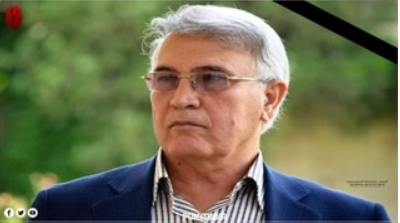 خوشک و برایانی ئازیزئێوارەتان باشهە‎موومان لێرە بۆ بە ڕز ڕاگرتنی ساڵیاد و یادە وە ڕی مامۆستا موحسین کۆبووینە تە وه، بەناوی کەسوکار و هاوڕێ و دۆستانی مامۆستا موحسینەوە بەخێرهاتنێکی گەرمتان دەکەین. سوپاس بۆ ئامادە بوون و ماندووبوونتان.بۆ من ئاسان نییە لە ساڵیادی کۆچی دوایی مامۆستا موحسیندا قسە بکەم، چونکە ئەو. .. بۆ من هەم خاڵ و هەم باوک، لە وانە ش زیاتر هاوڕێیە کی دڵسۆزی بە ندە بوو.بۆیە‎ نازانم لە کوێوە دە ست پێبکە م و باسی کام وێستگەی بیرەوەرییەکانم بکەم لەگەڵ مامۆستا موحسین؟ باسی منداڵی و کارە ساتی هەتیوکەوتنمان و بێبەش بوون لە سۆز و خۆشەویستی باوک، دواتریش بارگرانی ژیانی بێباوکی، یان ڕۆژگاری مقاوەمەت و بەرهەڵستکاری ڕژێمی بەعس و ڕێکخستنی کۆمەڵە و هەرێمی پێشڕەو و ڕێکخراوی هەڵۆی سوور یان باسی دەردەسەری و هەستکردن بە نا دادپەروەری لە ژیانی سیاسیدا؟لە‎ ژیانی خۆمدا زۆر پلە و پێگەی سیاسی و ئیداریم بینیوە، بەڵام لای من هیچیان بە قە د ئە وە گە ورە و پیرۆز نە بوون کە پێیان دەوتم خوشکەزای مامۆستا موحسینە! ئاخر ئەو. . بۆ من سایە و سێبەر و سەرچاوەی ئیلهام و فێربوون بوو، خاڵێک بوو بە بەرزیی بەمۆ، تێکۆشەرێک بوو بە هیمەتی ھەڵۆی سوور، ھاوڕێیەک بوو بە بۆنی ئازاد هەورامی.هە ڕچەندە مامۆستا موحسین پلەوپایەی شایستە بە خەبات و ماندووبوون و بەهرە و ئاستی ڕۆشنبیری خۆی وە ڕنە گرتبوو، بەڵام هەرگیز بۆڵەبۆڵ و سکاڵای نە دەکرد چونکە باوەڕی بە خۆی هەبوو، پلە و پایی لا مەبەست نەبوو، خە می گە ورە ی ئەو بەرژەوەندیی کوردستان و یەکێتی و گەلەکەی بوو، بۆیە بە دڵنیایە وە ئە توانم لە بە ڕدە می ئێوە ی بەڕێزدا ناوی بنێم سە ڕبازی ونی ڕاستە قینە ی یەکێتی و کوردایە تی.ئەو.. فرە بەهرە و چرای چراخانی هاوڕێکانی بوو ئەو. . خوێنەری حافزی شیرازی و سەیاب و مەحوی و مەولەوی بوو.ئەو.. شارەزای مەقامات کوردی و وتنی گۆرانیی ئەلاوەیسی بوو.ئای کۆرۆنای نەگریس چەند ئازیز و هاوڕێمان گڵپۆش کردیت. ئامادە بوانی بە ڕێز!تۆماری ژیانی مامۆستا موحسین تۆماری تێکۆشان و خۆڕاگرییە ، تۆماری پشوودرێژیە.. لە ژیانیدا تا فشار و نە هامە تییە کان زیاتر بووبن، ئەو خۆڕاگرتر و بە هیمە ت تر بووه.  مامۆستا موحسنیش وەکوو (ڤان کۆخ) بلیمەتی وێنەکێشی هۆڵەندی ناو و پێناسەی شارستانی خۆی نە بوو، بە ڵکو هیی برایەکی پێش خۆی بوو کە مردبوو، بۆیە نە ناو و نە ڕۆژی لە دایکبوونی هیی خۆی نەبووو، وە ک ئاشکرایە ئەمە بۆ ڤان کۆخ بووە مایە ی خەمۆکی، بە ڵام بۆ مامۆستا موحسین بووە مایە ی لێبووردە یی و لێوبەخەندەیی. ئێستا بە سە ڕبە ڕزییە وە ئە ڵێم مامۆستا موحسین تاجی سەروەری و سە ڕبڵندی بۆ خانەوادەکەی جێهێشت، وەکوو وەفایەک بۆ ئەو شارەی کە لە دڵی مامۆستا موحسیندا چەکەرەی کردبوو و بۆ ئەوەی ڕوحی شاد بێت، ئێمە وەکوو خانەوادە ئەو تاجە پێشکەش بەشارە بێنازەکەی خانەقی دەکەین بۆ ئە وە ی خە ڕمانی سە ڕوە ڕییە کانی بچنە سە ڕ شاخە ڕمانی سە ڕوە ڕی و شانازییە کانی خانە قین.لە کۆتاییدا دەڵێم: مەرگ و ژین بە میسلی سێبەر و تاوە... ئەوەی باقی بمێنێ ھەر ناوە.هەزار سڵاو لە ڕوحی پاکی مامۆستا موحسین و گشت شەهیدانی ڕێگەی کوردایەتی، عومری درێژیش بوو هەرسێ چرای ژیانی مامۆستا موحسین و سەنا خان.. کاکە ئەلەند و سۆما و سۆز.دووبارە بە خێربێن و سوپاس بۆ ئامادە بوونتان.سەبارەت بە هاوپەیمانییەتی یەکێتی و گۆڕان لا 259-260